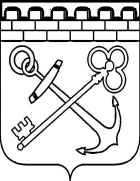 КОМИТЕТ ЛЕНИНГРАДСКОЙ ОБЛАСТИ ПО ТРАНСПОРТУПРИКАЗОб установлении смежных межрегиональных автобусных маршрутов регулярных перевозок Ленинградской области в сообщении с городом федерального значения Санкт-Петербургом и признании утратившими силу отдельных приказов управления Ленинградской области по транспортуВ соответствии с пунктом 2.15 Положения о Комитете Ленинградской области по транспорту, утвержденного постановлением Правительства Ленинградской области от 09 ноября 2020 г. №726 «О переименовании управления Ленинградской области по транспорту, об утверждении Положения о Комитете Ленинградской области по транспорту и признании утратившими силу отдельных постановлений Правительства Ленинградской области», приказываю:1. Установить смежные межрегиональные автобусные маршруты регулярных перевозок Ленинградской области в сообщении с городом федерального значения Санкт-Петербургом согласно приложению 1 к настоящему приказу.2. Признать утратившими силу отдельные приказы управления Ленинградской области по транспорту согласно приложению 2 к настоящему приказу.3. Контроль за исполнением настоящего приказа оставляю за собой.Председатель Комитета	М.С. ПрисяжнюкПриложение 1к приказу Комитета Ленинградской области по транспорту от__ января 2021 года №__Приложение 2к приказу Комитета Ленинградской области по транспорту от__ января 2021 года №__Отдельные приказы управления Ленинградской области по транспорту, признаваемые утратившими силуПриказ управления Ленинградской области по транспорту от 20.12.2017 № 72 "О внесении изменений в приказ управления Ленинградской области по транспорту от 4 апреля 2017 года № 17 "Об установлении смежных межрегиональных автобусных маршрутов регулярных перевозок Ленинградской области в сообщении с городом федерального значения Санкт-Петербургом"Приказ управления Ленинградской области по транспорту от 18.12.2018 № 35 "О внесении изменений в приказ управления Ленинградской области по транспорту от 04.04.2017 № 17 "Об установлении смежных межрегиональных автобусных маршрутов регулярных перевозок Ленинградской области в сообщении с городом федерального значения Санкт-Петербургом"Приказ управления Ленинградской области по транспорту от 27.03.2019 № 10 "О внесении изменений в приказ управления Ленинградской области по транспорту от 4 апреля 2017 года № 17 "Об установлении смежных межрегиональных автобусных маршрутов регулярных перевозок Ленинградской области в сообщении с городом федерального значения Санкт-Петербургом"Приказ управления Ленинградской области по транспорту от 25.04.2019 № 11 "О внесении изменений в приказ управления Ленинградской области по транспорту от 4 апреля 2017 года № 17 "Об установлении смежных межрегиональных автобусных маршрутов регулярных перевозок Ленинградской области в сообщении с городом федерального значения Санкт-Петербургом"Приказ управления Ленинградской области по транспорту от 17.06.2019 № 14 "О внесении изменений в приказ управления Ленинградской области по транспорту от 4 апреля 2017 года № 17 "Об установлении смежных межрегиональных автобусных маршрутов регулярных перевозок Ленинградской области в сообщении с городом федерального значения Санкт-Петербургом"Приказ управления Ленинградской области по транспорту от 17.07.2019 № 17 "О внесении изменений в приказ управления Ленинградской области по транспорту от 4 апреля 2017 года № 17 "Об установлении смежных межрегиональных автобусных маршрутов регулярных перевозок Ленинградской области в сообщении с городом федерального значения Санкт-Петербургом"Приказ управления Ленинградской области по транспорту от 24.10.2019 № 25 "О внесении изменений в отдельные нормативные правовые акты управления Ленинградской области по транспорту"Приказ управления Ленинградской области по транспорту от 15.11.2019 № 31 "О внесении изменений в отдельные нормативные правовые акты управления Ленинградской области по транспорту"Приказ управления Ленинградской области по транспорту от 10.02.2020 № 6 "О внесении изменений в отдельные нормативные правовые акты управления Ленинградской области по транспорту"Приказ управления Ленинградской области по транспорту от 27.03.2020 № 10 "О внесении изменений в приказ управления Ленинградской области по транспорту от 4 апреля 2017 года № 17 "Об установлении смежных межрегиональных автобусных маршрутов регулярных перевозок Ленинградской области в сообщении с городом федерального значения Санкт-Петербургом"Приказ управления Ленинградской области по транспорту от 01.04.2020 № 12 "О внесении изменений в приказ управления Ленинградской области по транспорту от 4 апреля 2017 года № 17 "Об установлении смежных межрегиональных автобусных маршрутов регулярных перевозок Ленинградской области в сообщении с городом федерального значения Санкт-Петербургом»Приказ управления Ленинградской области по транспорту от 15.04.2020 № 14 "О внесении изменений в приказ управления Ленинградской области по транспорту от 4 апреля 2017 года № 17 "Об установлении смежных межрегиональных автобусных маршрутов регулярных перевозок Ленинградской области в сообщении с городом федерального значения Санкт-Петербургом"Приказ управления Ленинградской области по транспорту от 15.05.2020 № 17 "О внесении изменений в приказ управления Ленинградской области по транспорту от 4 апреля 2017 года № 17 "Об установлении смежных межрегиональных автобусных маршрутов регулярных перевозок Ленинградской области в сообщении с городом федерального значения Санкт-Петербургом"Приказ управления Ленинградской области по транспорту от 25.06.2020 № 22 "О внесении изменений в приказ управления Ленинградской области по транспорту от 4 апреля 2017 года № 17 "Об установлении смежных межрегиональных автобусных маршрутов регулярных перевозок Ленинградской области в сообщении с городом федерального значения Санкт-Петербургом"Приказ управления Ленинградской области по транспорту от 16.07.2020 № 27 "О внесении изменений в приказ управления Ленинградской области по транспорту от 4 апреля 2017 года № 17 "Об установлении смежных межрегиональных автобусных маршрутов регулярных перевозок Ленинградской области в сообщении с городом федерального значения Санкт-Петербургом"Приказ управления Ленинградской области по транспорту от 24.08.2020 № 33 "О внесении изменений в приказ управления Ленинградской области по транспорту от 4 апреля 2017 года № 17 "Об установлении смежных межрегиональных автобусных маршрутов регулярных перевозок Ленинградской области в сообщении с городом федерального значения Санкт-Петербургом"Приказ управления Ленинградской области по транспорту от 11.09.2020 № 37 "О внесении изменений в приказ управления Ленинградской области по транспорту от 4 апреля 2017 года № 17 "Об установлении смежных межрегиональных автобусных маршрутов регулярных перевозок Ленинградской области в сообщении с городом федерального значения Санкт-Петербургом"от «___»__________ 2021 года                              № _____Регистрационный номер маршрутаПорядковый номер маршрута Наименование маршрутаНаименования промежуточных остановочных пунктов по маршруту регулярных перевозок либо наименования поселений или городских округов, в границах которых расположены промежуточные остановочные пунктыНаименования улиц, автомобильных дорог, по которым предполагается движение транспортных средствНаименования улиц, автомобильных дорог, по которым предполагается движение транспортных средствНаименования улиц, автомобильных дорог, по которым предполагается движение транспортных средствНаименования улиц, автомобильных дорог, по которым предполагается движение транспортных средствНаименования улиц, автомобильных дорог, по которым предполагается движение транспортных средствНаименования улиц, автомобильных дорог, по которым предполагается движение транспортных средствНаименования улиц, автомобильных дорог, по которым предполагается движение транспортных средствПротяженность маршрута регулярных перевозок (км)Протяженность маршрута регулярных перевозок (км)Порядок посадки и высадки пассажировВид регулярных перевозокХарактеристики транспортных средствМаксимальное количество транспортных средств каждого класса, которое допускается использовать для перевозок по маршруту регулярных перевозокДата начала осуществления регулярных перевозокНаименование, место нахождения (для юридического лица), фамилия, имя, отчество, место жительства (для индивидуального предпринимателя), идентификационный номер налогоплательщика, который осуществляет перевозки по маршруту регулярных перевозокИные сведенияРегистрационный номер маршрутаПорядковый номер маршрута Наименование маршрутаНаименования промежуточных остановочных пунктов по маршруту регулярных перевозок либо наименования поселений или городских округов, в границах которых расположены промежуточные остановочные пунктыПрямой путьПрямой путьПрямой путьПрямой путьОбратный путьОбратный путьОбратный путьПрямой путьОбратный путьПорядок посадки и высадки пассажировВид регулярных перевозокХарактеристики транспортных средствМаксимальное количество транспортных средств каждого класса, которое допускается использовать для перевозок по маршруту регулярных перевозокДата начала осуществления регулярных перевозокНаименование, место нахождения (для юридического лица), фамилия, имя, отчество, место жительства (для индивидуального предпринимателя), идентификационный номер налогоплательщика, который осуществляет перевозки по маршруту регулярных перевозокИные сведения12345а5а5а5а5б5б5б6а6б789101112131К-18г. Гатчина,
микрорайон Аэродром –
г. Санкт-Петербург г. Гатчина (пл. Станислава Богданова – ул. Авиатриссы Зверевой – ул. Генерала Кныша – ул. Киевская – Красноармейский пр-т – ул. Воскова – Красноармейский пр-т – Липовая аллея – ул. Григорина – ул. Киевская – пр-т 25 Октября) – а/д 41К-010 «Красное Село –Гатчина –Павловск» (Пушкинское ш.) – а/д Р-23 «Санкт-Петербург – Псков – Пустошка – Невель – граница с Республикой Беларусь» (Киевское ш.) – г. Санкт-Петербург (Пулковское ш. – пл. Победы – Московский пр-т – ул. Типанова (южный проезд) – ул. Ленсовета – ул. Типанова (северный проезд) – Демонстрационный проезд). г. Гатчина (пл. Станислава Богданова – ул. Авиатриссы Зверевой – ул. Генерала Кныша – ул. Киевская – Красноармейский пр-т – ул. Воскова – Красноармейский пр-т – Липовая аллея – ул. Григорина – ул. Киевская – пр-т 25 Октября) – а/д 41К-010 «Красное Село –Гатчина –Павловск» (Пушкинское ш.) – а/д Р-23 «Санкт-Петербург – Псков – Пустошка – Невель – граница с Республикой Беларусь» (Киевское ш.) – г. Санкт-Петербург (Пулковское ш. – пл. Победы – Московский пр-т – ул. Типанова (южный проезд) – ул. Ленсовета – ул. Типанова (северный проезд) – Демонстрационный проезд). г. Гатчина (пл. Станислава Богданова – ул. Авиатриссы Зверевой – ул. Генерала Кныша – ул. Киевская – Красноармейский пр-т – ул. Воскова – Красноармейский пр-т – Липовая аллея – ул. Григорина – ул. Киевская – пр-т 25 Октября) – а/д 41К-010 «Красное Село –Гатчина –Павловск» (Пушкинское ш.) – а/д Р-23 «Санкт-Петербург – Псков – Пустошка – Невель – граница с Республикой Беларусь» (Киевское ш.) – г. Санкт-Петербург (Пулковское ш. – пл. Победы – Московский пр-т – ул. Типанова (южный проезд) – ул. Ленсовета – ул. Типанова (северный проезд) – Демонстрационный проезд). г. Гатчина (пл. Станислава Богданова – ул. Авиатриссы Зверевой – ул. Генерала Кныша – ул. Киевская – Красноармейский пр-т – ул. Воскова – Красноармейский пр-т – Липовая аллея – ул. Григорина – ул. Киевская – пр-т 25 Октября) – а/д 41К-010 «Красное Село –Гатчина –Павловск» (Пушкинское ш.) – а/д Р-23 «Санкт-Петербург – Псков – Пустошка – Невель – граница с Республикой Беларусь» (Киевское ш.) – г. Санкт-Петербург (Пулковское ш. – пл. Победы – Московский пр-т – ул. Типанова (южный проезд) – ул. Ленсовета – ул. Типанова (северный проезд) – Демонстрационный проезд).
г. Санкт-Петербург (Демонстрационный проезд – ул. Типанова (южный проезд) – ул. Ленсовета – ул. Орджоникидзе – пл. Победы – Пулковское ш. – а/д Р-23 Санкт-Петербург-Псков-Пустошка-Невель-граница с Республикой Беларусь (Киевское ш.) – г.Гатчина: Ленинградское ш. – пр.25 Октября – Красноармейский пр. – Липовая аллея – ул.Григорина – ул.Киевская – Красноармейский пр. – ул.Воскова – Красноармейский пр. – ул.Киевская – ул.Генерала Кныша – ул.Авиатриссы Зверевой – пл.Станислава Богданова
г. Санкт-Петербург (Демонстрационный проезд – ул. Типанова (южный проезд) – ул. Ленсовета – ул. Орджоникидзе – пл. Победы – Пулковское ш. – а/д Р-23 Санкт-Петербург-Псков-Пустошка-Невель-граница с Республикой Беларусь (Киевское ш.) – г.Гатчина: Ленинградское ш. – пр.25 Октября – Красноармейский пр. – Липовая аллея – ул.Григорина – ул.Киевская – Красноармейский пр. – ул.Воскова – Красноармейский пр. – ул.Киевская – ул.Генерала Кныша – ул.Авиатриссы Зверевой – пл.Станислава Богданова
г. Санкт-Петербург (Демонстрационный проезд – ул. Типанова (южный проезд) – ул. Ленсовета – ул. Орджоникидзе – пл. Победы – Пулковское ш. – а/д Р-23 Санкт-Петербург-Псков-Пустошка-Невель-граница с Республикой Беларусь (Киевское ш.) – г.Гатчина: Ленинградское ш. – пр.25 Октября – Красноармейский пр. – Липовая аллея – ул.Григорина – ул.Киевская – Красноармейский пр. – ул.Воскова – Красноармейский пр. – ул.Киевская – ул.Генерала Кныша – ул.Авиатриссы Зверевой – пл.Станислава Богданова39,1039,30в любом не запрещенном правилами дорожного движения месте по маршруту регулярных перевозокпо нерегулируемому тарифуавтобус, большой класс, Евро-3 и выше1501.12.2013ООО "Транс-Балт", 188300, Ленинградская обл., г. Гатчина, ул.Хохлова, д. 6, лит.Ж, пом.14. ИНН 47050217442К-18Аг.Гатчина, Мариенбург –
г.Санкт-Петербург г.Гатчина: ул. Воскова – ул. Рыбакова – Красноармейский пр. – ал. Императора Павла I – ул. Григорина – Киевская – ул.Киевская –  Красноармейский пр. –  ул.Воскова –  пр.25 Октября – а/д 41К-010 Красное Село-Гатчина-Павловск (Пушкинское ш.) – а/д а/д Р-23 Санкт-Петербург-Псков-Пустошка-Невель-граница с Республикой Беларусь  (Киевское ш.) – г.Санкт-Петербург: Пулковское ш. – пл.Победы – Московский пр. – ул.Типанова (южный проезд) – ул.Ленсовета – ул.Типанова (северный проезд) – Демонстрационный проезд г.Гатчина: ул. Воскова – ул. Рыбакова – Красноармейский пр. – ал. Императора Павла I – ул. Григорина – Киевская – ул.Киевская –  Красноармейский пр. –  ул.Воскова –  пр.25 Октября – а/д 41К-010 Красное Село-Гатчина-Павловск (Пушкинское ш.) – а/д а/д Р-23 Санкт-Петербург-Псков-Пустошка-Невель-граница с Республикой Беларусь  (Киевское ш.) – г.Санкт-Петербург: Пулковское ш. – пл.Победы – Московский пр. – ул.Типанова (южный проезд) – ул.Ленсовета – ул.Типанова (северный проезд) – Демонстрационный проезд г.Гатчина: ул. Воскова – ул. Рыбакова – Красноармейский пр. – ал. Императора Павла I – ул. Григорина – Киевская – ул.Киевская –  Красноармейский пр. –  ул.Воскова –  пр.25 Октября – а/д 41К-010 Красное Село-Гатчина-Павловск (Пушкинское ш.) – а/д а/д Р-23 Санкт-Петербург-Псков-Пустошка-Невель-граница с Республикой Беларусь  (Киевское ш.) – г.Санкт-Петербург: Пулковское ш. – пл.Победы – Московский пр. – ул.Типанова (южный проезд) – ул.Ленсовета – ул.Типанова (северный проезд) – Демонстрационный проезд г.Гатчина: ул. Воскова – ул. Рыбакова – Красноармейский пр. – ал. Императора Павла I – ул. Григорина – Киевская – ул.Киевская –  Красноармейский пр. –  ул.Воскова –  пр.25 Октября – а/д 41К-010 Красное Село-Гатчина-Павловск (Пушкинское ш.) – а/д а/д Р-23 Санкт-Петербург-Псков-Пустошка-Невель-граница с Республикой Беларусь  (Киевское ш.) – г.Санкт-Петербург: Пулковское ш. – пл.Победы – Московский пр. – ул.Типанова (южный проезд) – ул.Ленсовета – ул.Типанова (северный проезд) – Демонстрационный проезд
 г.Санкт-Петербург: Демонстрационный проезд – ул.Типанова (южный проезд) – ул.Ленсовета – ул.Орджоникидзе – пл.Победы – Пулковское ш. – а/д Р-23 Санкт-Петербург-Псков-Пустошка-Невель-граница с Республикой Беларусь (Киевское ш.) – г.Гатчина: Ленинградское ш. – пр.25 Октября – Красноармейский пр. – Липовая аллея – ул.Григорина – ул.Киевская – Красноармейский пр. – ул.Воскова – Красноармейский пр. – ул.Рыбакова – ул. Воскова
                                                                     
                                                                                                                              
 г.Санкт-Петербург: Демонстрационный проезд – ул.Типанова (южный проезд) – ул.Ленсовета – ул.Орджоникидзе – пл.Победы – Пулковское ш. – а/д Р-23 Санкт-Петербург-Псков-Пустошка-Невель-граница с Республикой Беларусь (Киевское ш.) – г.Гатчина: Ленинградское ш. – пр.25 Октября – Красноармейский пр. – Липовая аллея – ул.Григорина – ул.Киевская – Красноармейский пр. – ул.Воскова – Красноармейский пр. – ул.Рыбакова – ул. Воскова
                                                                     
                                                                                                                              
 г.Санкт-Петербург: Демонстрационный проезд – ул.Типанова (южный проезд) – ул.Ленсовета – ул.Орджоникидзе – пл.Победы – Пулковское ш. – а/д Р-23 Санкт-Петербург-Псков-Пустошка-Невель-граница с Республикой Беларусь (Киевское ш.) – г.Гатчина: Ленинградское ш. – пр.25 Октября – Красноармейский пр. – Липовая аллея – ул.Григорина – ул.Киевская – Красноармейский пр. – ул.Воскова – Красноармейский пр. – ул.Рыбакова – ул. Воскова
                                                                     
                                                                                                                              40,4040,80в любом не запрещенном правилами дорожного движения месте по маршруту регулярных перевозокпо нерегулируемому тарифуавтобус, большой класс, Евро-3 и выше1201.12.2013ООО "Транс-Балт", 188300, Ленинградская обл., г. Гатчина, ул.Хохлова, д. 6, лит.Ж, пом.14. ИНН 47050217443К-100г.Гатчина - г.Санкт-Петербург. Гатчина: Площадь Варшавского вокзала - пр. Карла Маркса - пр.25-Октября - Киевское шоссе – г. Санкт-Петербург: Пулковское шоссе -  пл. Победы - Московский пр. -  ул. Типанова (южный проезд) - ул. Ленсовета - ул. Типанова (северный проезд) - Демонстрационный проезд. Гатчина: Площадь Варшавского вокзала - пр. Карла Маркса - пр.25-Октября - Киевское шоссе – г. Санкт-Петербург: Пулковское шоссе -  пл. Победы - Московский пр. -  ул. Типанова (южный проезд) - ул. Ленсовета - ул. Типанова (северный проезд) - Демонстрационный проезд. Гатчина: Площадь Варшавского вокзала - пр. Карла Маркса - пр.25-Октября - Киевское шоссе – г. Санкт-Петербург: Пулковское шоссе -  пл. Победы - Московский пр. -  ул. Типанова (южный проезд) - ул. Ленсовета - ул. Типанова (северный проезд) - Демонстрационный проезд. Гатчина: Площадь Варшавского вокзала - пр. Карла Маркса - пр.25-Октября - Киевское шоссе – г. Санкт-Петербург: Пулковское шоссе -  пл. Победы - Московский пр. -  ул. Типанова (южный проезд) - ул. Ленсовета - ул. Типанова (северный проезд) - Демонстрационный проездг. Санкт-Петербург: Демонстрационный проезд - ул. Типанова (южный проезд) - ул. Ленсоветов - ул. Орджоникидзе - пл. Победы - Пулковское шоссе - Киевское шоссе - г. Гатчина: пр.25-Октября - ул. Карла Маркса -  площадь Варшавского вокзала.г. Санкт-Петербург: Демонстрационный проезд - ул. Типанова (южный проезд) - ул. Ленсоветов - ул. Орджоникидзе - пл. Победы - Пулковское шоссе - Киевское шоссе - г. Гатчина: пр.25-Октября - ул. Карла Маркса -  площадь Варшавского вокзала.г. Санкт-Петербург: Демонстрационный проезд - ул. Типанова (южный проезд) - ул. Ленсоветов - ул. Орджоникидзе - пл. Победы - Пулковское шоссе - Киевское шоссе - г. Гатчина: пр.25-Октября - ул. Карла Маркса -  площадь Варшавского вокзала.39,2037,30в любом не запрещенном правилами дорожного движения месте по маршруту регулярных перевозокпо нерегулируемому тарифуавтобус, большой класс, Евро-3 и выше1401.12.2013ООО "Транс-Балт", 188300, Ленинградская обл., г. Гатчина, ул.Хохлова, д. 6, лит.Ж, пом.14. ИНН 47050217444105Ад.Иннолово, - г.Санкт-Петербург, станция метро "Проспект Ветеранов" д.Иннолово: Октябрьская ул. – а/д 41К-139 Аннино-Разбегаево – п.Аннино: ул.Садовая – ул.Солнечная – ул.Шоссейная – а/д 41К-140 Стрельна-Пески-Яльгелево – г.Санкт-Петербург: Аннинское ш. – Красносельское ш. – Таллинское ш. – пр.Маршала Жукова -  пр.Ветеранов – ул.Танкиста Хрустицкого – бул.Новаторов д.Иннолово: Октябрьская ул. – а/д 41К-139 Аннино-Разбегаево – п.Аннино: ул.Садовая – ул.Солнечная – ул.Шоссейная – а/д 41К-140 Стрельна-Пески-Яльгелево – г.Санкт-Петербург: Аннинское ш. – Красносельское ш. – Таллинское ш. – пр.Маршала Жукова -  пр.Ветеранов – ул.Танкиста Хрустицкого – бул.Новаторов д.Иннолово: Октябрьская ул. – а/д 41К-139 Аннино-Разбегаево – п.Аннино: ул.Садовая – ул.Солнечная – ул.Шоссейная – а/д 41К-140 Стрельна-Пески-Яльгелево – г.Санкт-Петербург: Аннинское ш. – Красносельское ш. – Таллинское ш. – пр.Маршала Жукова -  пр.Ветеранов – ул.Танкиста Хрустицкого – бул.Новаторов д.Иннолово: Октябрьская ул. – а/д 41К-139 Аннино-Разбегаево – п.Аннино: ул.Садовая – ул.Солнечная – ул.Шоссейная – а/д 41К-140 Стрельна-Пески-Яльгелево – г.Санкт-Петербург: Аннинское ш. – Красносельское ш. – Таллинское ш. – пр.Маршала Жукова -  пр.Ветеранов – ул.Танкиста Хрустицкого – бул.Новаторов
 г.Санкт-Петербург: бул.Новаторов – Дачный пр. – пр.Ветеранов – пр.Маршала Жукова – Таллинское ш. – Красносельское ш. – Аннинское ш. – а/д 41К-140 Стрельна-Пески-Яльгелево – п.Аннино: ул.Шоссейная – ул.Солнечная – ул.Садовая – а/д 41К-139 Аннино-Разбегаево –  д. Иннолово: ул.Октябрьская
 г.Санкт-Петербург: бул.Новаторов – Дачный пр. – пр.Ветеранов – пр.Маршала Жукова – Таллинское ш. – Красносельское ш. – Аннинское ш. – а/д 41К-140 Стрельна-Пески-Яльгелево – п.Аннино: ул.Шоссейная – ул.Солнечная – ул.Садовая – а/д 41К-139 Аннино-Разбегаево –  д. Иннолово: ул.Октябрьская
 г.Санкт-Петербург: бул.Новаторов – Дачный пр. – пр.Ветеранов – пр.Маршала Жукова – Таллинское ш. – Красносельское ш. – Аннинское ш. – а/д 41К-140 Стрельна-Пески-Яльгелево – п.Аннино: ул.Шоссейная – ул.Солнечная – ул.Садовая – а/д 41К-139 Аннино-Разбегаево –  д. Иннолово: ул.Октябрьская20,8021,50в любом не запрещенном правилами дорожного движения месте по маршруту регулярных перевозокпо нерегулируемому тарифу автобус, малый класс, Евро-3 и выше1001.11.2015ООО "ВЕСТ-СЕРВИС", 198504, город Санкт-Петербург, город Петергоф, Гостилицкое шоссе, дом 137 литер а, помещение 1-н кабинет 62, ИНН:7838013473 5181г.п. Новоселье – г. Санкт-Петербург, ст. метро «Проспект Ветерановг.п. Новоселье - Торики - Зона Горелово - г. Санкт-ПетербургКрасносельское шоссе - а/д 41К-140 (Аннинское шоссе) - ул. Политрука Пасечника - а/д 41К-140 (Аннинское шоссе) - а/д E-20 (Таллинское шоссе) -  пр. Маршала Жукова - пр. Ветеранов - ул. Танкиста Хрустицкого - бульвар НоваторовКрасносельское шоссе - а/д 41К-140 (Аннинское шоссе) - ул. Политрука Пасечника - а/д 41К-140 (Аннинское шоссе) - а/д E-20 (Таллинское шоссе) -  пр. Маршала Жукова - пр. Ветеранов - ул. Танкиста Хрустицкого - бульвар НоваторовКрасносельское шоссе - а/д 41К-140 (Аннинское шоссе) - ул. Политрука Пасечника - а/д 41К-140 (Аннинское шоссе) - а/д E-20 (Таллинское шоссе) -  пр. Маршала Жукова - пр. Ветеранов - ул. Танкиста Хрустицкого - бульвар НоваторовКрасносельское шоссе - а/д 41К-140 (Аннинское шоссе) - ул. Политрука Пасечника - а/д 41К-140 (Аннинское шоссе) - а/д E-20 (Таллинское шоссе) -  пр. Маршала Жукова - пр. Ветеранов - ул. Танкиста Хрустицкого - бульвар Новаторовбульвар Новаторов - ул. Танкиста Хрустицкого - пр. Ветеранов - пр. Маршала Жукова - а/д E-20 (Таллинское шоссе) - а/д 41К-140 (Аннинское шоссе) - ул. Политрука Пасечника - а/д 41К-140 (Аннинское шоссе) - Краносельское шоссебульвар Новаторов - ул. Танкиста Хрустицкого - пр. Ветеранов - пр. Маршала Жукова - а/д E-20 (Таллинское шоссе) - а/д 41К-140 (Аннинское шоссе) - ул. Политрука Пасечника - а/д 41К-140 (Аннинское шоссе) - Краносельское шоссебульвар Новаторов - ул. Танкиста Хрустицкого - пр. Ветеранов - пр. Маршала Жукова - а/д E-20 (Таллинское шоссе) - а/д 41К-140 (Аннинское шоссе) - ул. Политрука Пасечника - а/д 41К-140 (Аннинское шоссе) - Краносельское шоссе18,1017,00автобус, средний класс, Евро-4 и выше.по регулируемому тарифуавтобус, средний класс, Евро-4 и выше816.07.2020ООО "ВЕСТ-СЕРВИС", 198504, город Санкт-Петербург, город Петергоф, Гостилицкое шоссе, дом 137 литер а, помещение 1-н кабинет 62, ИНН:7838013473 6205д.Лехтуси – г.Санкт-Петербург, станция метро "Проспект Просвещения"Дом лесника (по треб.) - садоводство "Восход" - садоводство Дружное (по треб.) - 19 км (по треб.) -  база ВиФК - г.п.Токсово - Кузьмоловское кладбище - г.п.Кузьмоловский - Кузьмоловский ДК (по треб.) - Северная ТЭЦ (дорога 1) - Северная ТЭЦ (факел) - завод ЛМЗ ТАГ- д.Новое Девяткино - Медвежий стан (по треб.) - г. Мурино - г. Мурино, станция метро "Девяткино" (по треб. только в прямом направлении) - г. Санкт-Петербурга/д 41К-065 Санкт-Петербург-Матокса – г.п.Токсово: ул.Советов – Ленинградское ш. – ул.Привокзальная – ул.Железнодорожная – ул.Дорожников – а/д 41К-065 Санкт-Петербург-Матокса – г. Мурино: ул. Вокзальная – Привокзальная пл. –  ул.Вокзальная – ул.Центральная – Токсовское ш. – г.Санкт-Петербург: ул.Руставели  – пр.Просвещения – Гражданский пр. - Суздальский пр. - пр. Художников - пр. Просвещения - пр. Энгельсаа/д 41К-065 Санкт-Петербург-Матокса – г.п.Токсово: ул.Советов – Ленинградское ш. – ул.Привокзальная – ул.Железнодорожная – ул.Дорожников – а/д 41К-065 Санкт-Петербург-Матокса – г. Мурино: ул. Вокзальная – Привокзальная пл. –  ул.Вокзальная – ул.Центральная – Токсовское ш. – г.Санкт-Петербург: ул.Руставели  – пр.Просвещения – Гражданский пр. - Суздальский пр. - пр. Художников - пр. Просвещения - пр. Энгельсаа/д 41К-065 Санкт-Петербург-Матокса – г.п.Токсово: ул.Советов – Ленинградское ш. – ул.Привокзальная – ул.Железнодорожная – ул.Дорожников – а/д 41К-065 Санкт-Петербург-Матокса – г. Мурино: ул. Вокзальная – Привокзальная пл. –  ул.Вокзальная – ул.Центральная – Токсовское ш. – г.Санкт-Петербург: ул.Руставели  – пр.Просвещения – Гражданский пр. - Суздальский пр. - пр. Художников - пр. Просвещения - пр. Энгельсаа/д 41К-065 Санкт-Петербург-Матокса – г.п.Токсово: ул.Советов – Ленинградское ш. – ул.Привокзальная – ул.Железнодорожная – ул.Дорожников – а/д 41К-065 Санкт-Петербург-Матокса – г. Мурино: ул. Вокзальная – Привокзальная пл. –  ул.Вокзальная – ул.Центральная – Токсовское ш. – г.Санкт-Петербург: ул.Руставели  – пр.Просвещения – Гражданский пр. - Суздальский пр. - пр. Художников - пр. Просвещения - пр. Энгельса
 г.Санкт-Петербург: пр.Энгельса – пр.Просвещения – пр.Художников – Суздальский пр. - Гражданский пр. - пр. Просвещения - ул. Руставели - Токсовское ш. – г. Мурино: ул.Центральная – а/д 41К-065 Санкт-Петербург-Матокса (Ленинградское ш.) – г.п.Токсово: ул.Дорожников – ул.Железнодорожная – ул.Привокзальная – Ленинградское ш. – ул.Советов – а/д 41К-065 Санкт-Петербург-Матокса
 г.Санкт-Петербург: пр.Энгельса – пр.Просвещения – пр.Художников – Суздальский пр. - Гражданский пр. - пр. Просвещения - ул. Руставели - Токсовское ш. – г. Мурино: ул.Центральная – а/д 41К-065 Санкт-Петербург-Матокса (Ленинградское ш.) – г.п.Токсово: ул.Дорожников – ул.Железнодорожная – ул.Привокзальная – Ленинградское ш. – ул.Советов – а/д 41К-065 Санкт-Петербург-Матокса
 г.Санкт-Петербург: пр.Энгельса – пр.Просвещения – пр.Художников – Суздальский пр. - Гражданский пр. - пр. Просвещения - ул. Руставели - Токсовское ш. – г. Мурино: ул.Центральная – а/д 41К-065 Санкт-Петербург-Матокса (Ленинградское ш.) – г.п.Токсово: ул.Дорожников – ул.Железнодорожная – ул.Привокзальная – Ленинградское ш. – ул.Советов – а/д 41К-065 Санкт-Петербург-Матокса42,0040,60только в установленных остановочных пунктахпо регулируемому тарифуавтобус, средний класс, Евро-3 и выше 3801.02.2012ООО "АвтоТранспортное предприятие Барс 2", 196600, Санкт-Петербург, г. Пушкин, ул. Глинки, д. 3, ИНН 47030868027205Аг. Мурино – г.Санкт-Петербург, станция метро "Проспект Просвещения"г. Мурино - г. Санкт-Петербург.Ручьевский пр. - ул. Шувалова - Петровский бульвар - Воронцовский бульвар. - Охтинская аллея - а/д. А-118 КАД - пр. Культуры - Суздальский пр. - пр. Художников - пр. Просвещения - пр. ЭнгельсаРучьевский пр. - ул. Шувалова - Петровский бульвар - Воронцовский бульвар. - Охтинская аллея - а/д. А-118 КАД - пр. Культуры - Суздальский пр. - пр. Художников - пр. Просвещения - пр. ЭнгельсаРучьевский пр. - ул. Шувалова - Петровский бульвар - Воронцовский бульвар. - Охтинская аллея - а/д. А-118 КАД - пр. Культуры - Суздальский пр. - пр. Художников - пр. Просвещения - пр. ЭнгельсаРучьевский пр. - ул. Шувалова - Петровский бульвар - Воронцовский бульвар. - Охтинская аллея - а/д. А-118 КАД - пр. Культуры - Суздальский пр. - пр. Художников - пр. Просвещения - пр. Энгельса
г.Санкт-Петербург: р.Энгельса – пр.Просвещения – пр.Художников – Суздальский пр. - пр. Культуры - а/д. А-118 КАД - Охтинская аллея - Воронцовский бульвар - Петровский бульвар - ул. Шувалова - Ручьевский пр.
г.Санкт-Петербург: р.Энгельса – пр.Просвещения – пр.Художников – Суздальский пр. - пр. Культуры - а/д. А-118 КАД - Охтинская аллея - Воронцовский бульвар - Петровский бульвар - ул. Шувалова - Ручьевский пр.
г.Санкт-Петербург: р.Энгельса – пр.Просвещения – пр.Художников – Суздальский пр. - пр. Культуры - а/д. А-118 КАД - Охтинская аллея - Воронцовский бульвар - Петровский бульвар - ул. Шувалова - Ручьевский пр.11,2011,40только в установленных остановочных пунктахпо регулируемому тарифуавтобус, средний класс, Евро-4 и выше.1001.02.2012ООО "АвтоТранспортное предприятие Барс 2", 196600, Санкт-Петербург, г. Пушкин, ул. Глинки, д. 3, ИНН 47030868028К-363г.Коммунар - г.Санкт-Петербург, станция метро «Купчино»г.Коммунар: ул.Строителей – ул.Садовая – Ленинградское ш. – ул.Павловская – ул.Железнодорожная – г.Санкт-Петербург, г.Павловск: ул.Александра Матросова – ул.Мичурина – ул.Березовая – ул.Детскосельская – ул.Садовая – Привокзальная пл. – Фильтровское ш. – Московское ш. – г.Пушкин: ул.Удаловская – ул.Новодеревенская – Колпинское ш. – а/д М-10 «Россия» – Московское ш. – ул.Ленсовета – ул.Звездная – пр.Космонавтов – Дунайский пр. – Витебский пр.г.Коммунар: ул.Строителей – ул.Садовая – Ленинградское ш. – ул.Павловская – ул.Железнодорожная – г.Санкт-Петербург, г.Павловск: ул.Александра Матросова – ул.Мичурина – ул.Березовая – ул.Детскосельская – ул.Садовая – Привокзальная пл. – Фильтровское ш. – Московское ш. – г.Пушкин: ул.Удаловская – ул.Новодеревенская – Колпинское ш. – а/д М-10 «Россия» – Московское ш. – ул.Ленсовета – ул.Звездная – пр.Космонавтов – Дунайский пр. – Витебский пр.г.Коммунар: ул.Строителей – ул.Садовая – Ленинградское ш. – ул.Павловская – ул.Железнодорожная – г.Санкт-Петербург, г.Павловск: ул.Александра Матросова – ул.Мичурина – ул.Березовая – ул.Детскосельская – ул.Садовая – Привокзальная пл. – Фильтровское ш. – Московское ш. – г.Пушкин: ул.Удаловская – ул.Новодеревенская – Колпинское ш. – а/д М-10 «Россия» – Московское ш. – ул.Ленсовета – ул.Звездная – пр.Космонавтов – Дунайский пр. – Витебский пр.г.Коммунар: ул.Строителей – ул.Садовая – Ленинградское ш. – ул.Павловская – ул.Железнодорожная – г.Санкт-Петербург, г.Павловск: ул.Александра Матросова – ул.Мичурина – ул.Березовая – ул.Детскосельская – ул.Садовая – Привокзальная пл. – Фильтровское ш. – Московское ш. – г.Пушкин: ул.Удаловская – ул.Новодеревенская – Колпинское ш. – а/д М-10 «Россия» – Московское ш. – ул.Ленсовета – ул.Звездная – пр.Космонавтов – Дунайский пр. – Витебский пр.г.Коммунар: ул.Строителей – ул.Садовая – Ленинградское ш. – ул.Павловская – ул.Железнодорожная – г.Санкт-Петербург, г.Павловск: ул.Александра Матросова – ул.Мичурина – ул.Березовая – ул.Детскосельская – ул.Садовая – Привокзальная пл. – Фильтровское ш. – Московское ш. – г.Пушкин: ул.Удаловская – ул.Новодеревенская – Колпинское ш. – а/д М-10 «Россия» – Московское ш. – ул.Ленсовета – ул.Звездная – пр.Космонавтов – Дунайский пр. – Витебский пр.г.Коммунар: ул.Строителей – ул.Садовая – Ленинградское ш. – ул.Павловская – ул.Железнодорожная – г.Санкт-Петербург, г.Павловск: ул.Александра Матросова – ул.Мичурина – ул.Березовая – ул.Детскосельская – ул.Садовая – Привокзальная пл. – Фильтровское ш. – Московское ш. – г.Пушкин: ул.Удаловская – ул.Новодеревенская – Колпинское ш. – а/д М-10 «Россия» – Московское ш. – ул.Ленсовета – ул.Звездная – пр.Космонавтов – Дунайский пр. – Витебский пр.г.Коммунар: ул.Строителей – ул.Садовая – Ленинградское ш. – ул.Павловская – ул.Железнодорожная – г.Санкт-Петербург, г.Павловск: ул.Александра Матросова – ул.Мичурина – ул.Березовая – ул.Детскосельская – ул.Садовая – Привокзальная пл. – Фильтровское ш. – Московское ш. – г.Пушкин: ул.Удаловская – ул.Новодеревенская – Колпинское ш. – а/д М-10 «Россия» – Московское ш. – ул.Ленсовета – ул.Звездная – пр.Космонавтов – Дунайский пр. – Витебский пр.34,7034,70в любом не запрещенном правилами дорожного движения месте по маршруту регулярных перевозокпо нерегулируемому тарифуавтобус, средний класс, Евро-4 и выше1501.07.2014ОАО "АТП-31", 191028, г. Санкт-Петербург, ул. Фурштатская, д. 19, пом. 35-Н, ИНН 78251147499401г. Сосновый Бор, пр .Героев - г. Санкт-Петербург, ул. Червонного Казачества (через д. Шепелево) г.Сосновый Бор - Ручьи - Липово - Кандикюля - Шепелево - Гора-Валдай - Черная Лахта - Краснофлотская развилка - г.п.Лебяжье - г.п.Большая Ижора - ж/д ст. Бронка - г.Ломоносов - Петродворец - п.Стрельна - станция метро «Автово» - ул. Автовская д.2г.Сосновый Бор: пр.Героев – ул.Космонавтов – ул.Солнечная – ул.50 лет Октября – ул.Комсомольская – ул.Ленинградская – а/д 41А007 Санкт-Петербург-Ручьи – г.СанктПетербург: Краснофлотское ш. – Дворцовый пр. – Морская ул. – Ораниенбаумское ш. – СанктПетербургский пр. – Санкт-Петербургское ш. – Петергофское ш. – пр.Стачек – ул.Зайцева – ул.Маринеско – ул. Автовская – проезд вдоль сквера Петра Семененко - ул.Червонного Казачестваг.Сосновый Бор: пр.Героев – ул.Космонавтов – ул.Солнечная – ул.50 лет Октября – ул.Комсомольская – ул.Ленинградская – а/д 41А007 Санкт-Петербург-Ручьи – г.СанктПетербург: Краснофлотское ш. – Дворцовый пр. – Морская ул. – Ораниенбаумское ш. – СанктПетербургский пр. – Санкт-Петербургское ш. – Петергофское ш. – пр.Стачек – ул.Зайцева – ул.Маринеско – ул. Автовская – проезд вдоль сквера Петра Семененко - ул.Червонного Казачестваг.Сосновый Бор: пр.Героев – ул.Космонавтов – ул.Солнечная – ул.50 лет Октября – ул.Комсомольская – ул.Ленинградская – а/д 41А007 Санкт-Петербург-Ручьи – г.СанктПетербург: Краснофлотское ш. – Дворцовый пр. – Морская ул. – Ораниенбаумское ш. – СанктПетербургский пр. – Санкт-Петербургское ш. – Петергофское ш. – пр.Стачек – ул.Зайцева – ул.Маринеско – ул. Автовская – проезд вдоль сквера Петра Семененко - ул.Червонного Казачестваг.Сосновый Бор: пр.Героев – ул.Космонавтов – ул.Солнечная – ул.50 лет Октября – ул.Комсомольская – ул.Ленинградская – а/д 41А007 Санкт-Петербург-Ручьи – г.СанктПетербург: Краснофлотское ш. – Дворцовый пр. – Морская ул. – Ораниенбаумское ш. – СанктПетербургский пр. – Санкт-Петербургское ш. – Петергофское ш. – пр.Стачек – ул.Зайцева – ул.Маринеско – ул. Автовская – проезд вдоль сквера Петра Семененко - ул.Червонного Казачестваг.Санкт-Петербург: ул.Червонного Казачества – проезд вдоль сквера Петра Семененко – ул. Автовская - ул.Портовая – ул.Кронштадтская – дорога на Турухтанные острова – пр.Стачек – Петергофское ш. – Санкт-Петербургское ш. – Санкт-Петербургский пр. – Ораниенбаумское ш. – Морская ул. – Дворцовый пр. – Краснофлотское ш. – а/д 41А-007 Санкт-Петербург-Ручьи – г.Сосновый Бор: ул.Ленинградская – ул.Комсомольская – ул.50 лет Октября – ул.Солнечная – ул.Космонавтов – пр.Героевг.Санкт-Петербург: ул.Червонного Казачества – проезд вдоль сквера Петра Семененко – ул. Автовская - ул.Портовая – ул.Кронштадтская – дорога на Турухтанные острова – пр.Стачек – Петергофское ш. – Санкт-Петербургское ш. – Санкт-Петербургский пр. – Ораниенбаумское ш. – Морская ул. – Дворцовый пр. – Краснофлотское ш. – а/д 41А-007 Санкт-Петербург-Ручьи – г.Сосновый Бор: ул.Ленинградская – ул.Комсомольская – ул.50 лет Октября – ул.Солнечная – ул.Космонавтов – пр.Героевг.Санкт-Петербург: ул.Червонного Казачества – проезд вдоль сквера Петра Семененко – ул. Автовская - ул.Портовая – ул.Кронштадтская – дорога на Турухтанные острова – пр.Стачек – Петергофское ш. – Санкт-Петербургское ш. – Санкт-Петербургский пр. – Ораниенбаумское ш. – Морская ул. – Дворцовый пр. – Краснофлотское ш. – а/д 41А-007 Санкт-Петербург-Ручьи – г.Сосновый Бор: ул.Ленинградская – ул.Комсомольская – ул.50 лет Октября – ул.Солнечная – ул.Космонавтов – пр.Героев90,390,0только в установленных остановочных пунктахпо регулируемому тарифуавтобус, большой класс, Евро-4 и выше.1210.09.2014ООО "ВЕСТ-СЕРВИС", 198504, город Санкт-Петербург, город Петергоф, Гостилицкое шоссе, дом 137 литер а, помещение 1-н кабинет 62, ИНН:7838013473 10401Аг.Сосновый Бор, пр.Героев - г.Санкт-Петербург, ул.Червонного Казачества (через д.Коваши)г.Сосновый Бор: пр.Героев – ул.Космонавтов – ул.Солнечная – ул.50 лет Октября – ул.Комсомольская – ул.Петра Великого – пр.Александра Невского – ул.Набережная – а/д 41К-137 Форт Красная Горка-Коваши-Сосновый Бор – а/д 41А-007 Санкт-Петербург - Ручьи – г.Санкт-Петербург: Краснофлотское ш. – Дворцовый пр. – Морская ул. – Ораниенбаумское ш. – Санкт-Петербургский пр. – Санкт-Петербургское ш. – Петергофское ш. – пр.Стачек – ул.Зайцева – ул.Маринеско – ул. Автовская – ул.Червонного Казачества    г.Сосновый Бор: пр.Героев – ул.Космонавтов – ул.Солнечная – ул.50 лет Октября – ул.Комсомольская – ул.Петра Великого – пр.Александра Невского – ул.Набережная – а/д 41К-137 Форт Красная Горка-Коваши-Сосновый Бор – а/д 41А-007 Санкт-Петербург - Ручьи – г.Санкт-Петербург: Краснофлотское ш. – Дворцовый пр. – Морская ул. – Ораниенбаумское ш. – Санкт-Петербургский пр. – Санкт-Петербургское ш. – Петергофское ш. – пр.Стачек – ул.Зайцева – ул.Маринеско – ул. Автовская – ул.Червонного Казачества    г.Сосновый Бор: пр.Героев – ул.Космонавтов – ул.Солнечная – ул.50 лет Октября – ул.Комсомольская – ул.Петра Великого – пр.Александра Невского – ул.Набережная – а/д 41К-137 Форт Красная Горка-Коваши-Сосновый Бор – а/д 41А-007 Санкт-Петербург - Ручьи – г.Санкт-Петербург: Краснофлотское ш. – Дворцовый пр. – Морская ул. – Ораниенбаумское ш. – Санкт-Петербургский пр. – Санкт-Петербургское ш. – Петергофское ш. – пр.Стачек – ул.Зайцева – ул.Маринеско – ул. Автовская – ул.Червонного Казачества    г.Сосновый Бор: пр.Героев – ул.Космонавтов – ул.Солнечная – ул.50 лет Октября – ул.Комсомольская – ул.Петра Великого – пр.Александра Невского – ул.Набережная – а/д 41К-137 Форт Красная Горка-Коваши-Сосновый Бор – а/д 41А-007 Санкт-Петербург - Ручьи – г.Санкт-Петербург: Краснофлотское ш. – Дворцовый пр. – Морская ул. – Ораниенбаумское ш. – Санкт-Петербургский пр. – Санкт-Петербургское ш. – Петергофское ш. – пр.Стачек – ул.Зайцева – ул.Маринеско – ул. Автовская – ул.Червонного Казачества          г.Санкт-Петербург: ул.Червонного Казачества – ул.Портовая – ул.Кронштадтская – дорога на Турухтанные острова – пр.Стачек – Петергофское ш. – Санкт-Петербургское ш. – Санкт-Петербургский пр. – Ораниенбаумское ш. – Морская ул. – Дворцовый пр. – Краснофлотское ш. – а/д 41А-007 Санкт-Петербург-Ручьи – а/д 41К-137 Форт Красная Горка-Коваши-Сосновый Бор – г.Сосновый Бор: ул.Набережная – пр.Александра Невского – ул.Петра Великого – ул.Комсомольская – ул.50 лет Октября – ул.Солнечная – ул.Космонавтов – пр.Героев      г.Санкт-Петербург: ул.Червонного Казачества – ул.Портовая – ул.Кронштадтская – дорога на Турухтанные острова – пр.Стачек – Петергофское ш. – Санкт-Петербургское ш. – Санкт-Петербургский пр. – Ораниенбаумское ш. – Морская ул. – Дворцовый пр. – Краснофлотское ш. – а/д 41А-007 Санкт-Петербург-Ручьи – а/д 41К-137 Форт Красная Горка-Коваши-Сосновый Бор – г.Сосновый Бор: ул.Набережная – пр.Александра Невского – ул.Петра Великого – ул.Комсомольская – ул.50 лет Октября – ул.Солнечная – ул.Космонавтов – пр.Героев      г.Санкт-Петербург: ул.Червонного Казачества – ул.Портовая – ул.Кронштадтская – дорога на Турухтанные острова – пр.Стачек – Петергофское ш. – Санкт-Петербургское ш. – Санкт-Петербургский пр. – Ораниенбаумское ш. – Морская ул. – Дворцовый пр. – Краснофлотское ш. – а/д 41А-007 Санкт-Петербург-Ручьи – а/д 41К-137 Форт Красная Горка-Коваши-Сосновый Бор – г.Сосновый Бор: ул.Набережная – пр.Александра Невского – ул.Петра Великого – ул.Комсомольская – ул.50 лет Октября – ул.Солнечная – ул.Космонавтов – пр.Героев83,383,0в любом не запрещенном правилами дорожного движения месте по маршруту регулярных перевозокпо нерегулируемому тарифуавтобус, средний класс, Евро-4 и выше810.09.2014ООО "АвтоТранспортное предприятие Барс 2", 196600, Санкт-Петербург, г. Пушкин, ул. Глинки, д. 3, ИНН 470308680211402г.Сосновый Бор, пр.Героев – г.Санкт-Петербург, станция метро «Парнас»пр.Героев- ул.Солнечная - магазин "Сосновый Бор" - Старое Калище - Новое Калище - Коваши - ж/д переезд 68 км - г.п.Лебяжье - г.п.Большая Ижора – Малая Ижораг. Сосновый Бор: пр.Героев – ул.Космонавтов – ул.Солнечная – ул.50 лет Октября – ул.Комсомольская – ул.Петра Великого – пр.Александра Невского – ул.Набережная – а/д 41К-137 Форт Красная Горка-Коваши-Сосновый Бор – а/д 41А-007 Санкт-Петербург - Ручьи – г.Санкт-Петербург: Краснофлотское ш. – а/д А-118 КАД – пр.Энгельса – ул.Михаила Дудинаг. Сосновый Бор: пр.Героев – ул.Космонавтов – ул.Солнечная – ул.50 лет Октября – ул.Комсомольская – ул.Петра Великого – пр.Александра Невского – ул.Набережная – а/д 41К-137 Форт Красная Горка-Коваши-Сосновый Бор – а/д 41А-007 Санкт-Петербург - Ручьи – г.Санкт-Петербург: Краснофлотское ш. – а/д А-118 КАД – пр.Энгельса – ул.Михаила Дудинаг. Сосновый Бор: пр.Героев – ул.Космонавтов – ул.Солнечная – ул.50 лет Октября – ул.Комсомольская – ул.Петра Великого – пр.Александра Невского – ул.Набережная – а/д 41К-137 Форт Красная Горка-Коваши-Сосновый Бор – а/д 41А-007 Санкт-Петербург - Ручьи – г.Санкт-Петербург: Краснофлотское ш. – а/д А-118 КАД – пр.Энгельса – ул.Михаила Дудинаг. Сосновый Бор: пр.Героев – ул.Космонавтов – ул.Солнечная – ул.50 лет Октября – ул.Комсомольская – ул.Петра Великого – пр.Александра Невского – ул.Набережная – а/д 41К-137 Форт Красная Горка-Коваши-Сосновый Бор – а/д 41А-007 Санкт-Петербург - Ручьи – г.Санкт-Петербург: Краснофлотское ш. – а/д А-118 КАД – пр.Энгельса – ул.Михаила Дудинаг. Сосновый Бор: пр.Героев – ул.Космонавтов – ул.Солнечная – ул.50 лет Октября – ул.Комсомольская – ул.Петра Великого – пр.Александра Невского – ул.Набережная – а/д 41К-137 Форт Красная Горка-Коваши-Сосновый Бор – а/д 41А-007 Санкт-Петербург - Ручьи – г.Санкт-Петербург: Краснофлотское ш. – а/д А-118 КАД – пр.Энгельса – ул.Михаила Дудинаг. Сосновый Бор: пр.Героев – ул.Космонавтов – ул.Солнечная – ул.50 лет Октября – ул.Комсомольская – ул.Петра Великого – пр.Александра Невского – ул.Набережная – а/д 41К-137 Форт Красная Горка-Коваши-Сосновый Бор – а/д 41А-007 Санкт-Петербург - Ручьи – г.Санкт-Петербург: Краснофлотское ш. – а/д А-118 КАД – пр.Энгельса – ул.Михаила Дудинаг. Сосновый Бор: пр.Героев – ул.Космонавтов – ул.Солнечная – ул.50 лет Октября – ул.Комсомольская – ул.Петра Великого – пр.Александра Невского – ул.Набережная – а/д 41К-137 Форт Красная Горка-Коваши-Сосновый Бор – а/д 41А-007 Санкт-Петербург - Ручьи – г.Санкт-Петербург: Краснофлотское ш. – а/д А-118 КАД – пр.Энгельса – ул.Михаила Дудина102,90102,90только в установленных остановочных пунктахпо регулируемому тарифуавтобус, большой класс, Евро-4 и выше.1010.09.2014ООО "ВЕСТ-СЕРВИС", 198504, город Санкт-Петербург, город Петергоф, Гостилицкое шоссе, дом 137 литер а, помещение 1-н кабинет 62, ИНН:7838013473 12403г. Сосновый Бор - г.Санкт-Петербург, Дунайский пр.г.Сосновый Бор: пр.Героев – ул.Космонавтов – ул.Солнечная – ул.50 лет Октября – ул.Комсомольская – ул.Петра Великого – пр.Александра Невского – ул.Набережная – а/д 41К-137 - а/д 41К-007 - Пос. Большая Ижора: Краснофлотское ш. – г. Ломоносов: Дворцовый пр. – Манежная ул. – Александровская ул, ул. Победы, ул. Федюнинская - Ориенбаумский пр. – а/д А-118 - Санкт-Петербург: – Витебский пр. – Дунайский пр.г.Сосновый Бор: пр.Героев – ул.Космонавтов – ул.Солнечная – ул.50 лет Октября – ул.Комсомольская – ул.Петра Великого – пр.Александра Невского – ул.Набережная – а/д 41К-137 - а/д 41К-007 - Пос. Большая Ижора: Краснофлотское ш. – г. Ломоносов: Дворцовый пр. – Манежная ул. – Александровская ул, ул. Победы, ул. Федюнинская - Ориенбаумский пр. – а/д А-118 - Санкт-Петербург: – Витебский пр. – Дунайский пр.г.Сосновый Бор: пр.Героев – ул.Космонавтов – ул.Солнечная – ул.50 лет Октября – ул.Комсомольская – ул.Петра Великого – пр.Александра Невского – ул.Набережная – а/д 41К-137 - а/д 41К-007 - Пос. Большая Ижора: Краснофлотское ш. – г. Ломоносов: Дворцовый пр. – Манежная ул. – Александровская ул, ул. Победы, ул. Федюнинская - Ориенбаумский пр. – а/д А-118 - Санкт-Петербург: – Витебский пр. – Дунайский пр.г.Сосновый Бор: пр.Героев – ул.Космонавтов – ул.Солнечная – ул.50 лет Октября – ул.Комсомольская – ул.Петра Великого – пр.Александра Невского – ул.Набережная – а/д 41К-137 - а/д 41К-007 - Пос. Большая Ижора: Краснофлотское ш. – г. Ломоносов: Дворцовый пр. – Манежная ул. – Александровская ул, ул. Победы, ул. Федюнинская - Ориенбаумский пр. – а/д А-118 - Санкт-Петербург: – Витебский пр. – Дунайский пр.г.Сосновый Бор: пр.Героев – ул.Космонавтов – ул.Солнечная – ул.50 лет Октября – ул.Комсомольская – ул.Петра Великого – пр.Александра Невского – ул.Набережная – а/д 41К-137 - а/д 41К-007 - Пос. Большая Ижора: Краснофлотское ш. – г. Ломоносов: Дворцовый пр. – Манежная ул. – Александровская ул, ул. Победы, ул. Федюнинская - Ориенбаумский пр. – а/д А-118 - Санкт-Петербург: – Витебский пр. – Дунайский пр.г.Сосновый Бор: пр.Героев – ул.Космонавтов – ул.Солнечная – ул.50 лет Октября – ул.Комсомольская – ул.Петра Великого – пр.Александра Невского – ул.Набережная – а/д 41К-137 - а/д 41К-007 - Пос. Большая Ижора: Краснофлотское ш. – г. Ломоносов: Дворцовый пр. – Манежная ул. – Александровская ул, ул. Победы, ул. Федюнинская - Ориенбаумский пр. – а/д А-118 - Санкт-Петербург: – Витебский пр. – Дунайский пр.г.Сосновый Бор: пр.Героев – ул.Космонавтов – ул.Солнечная – ул.50 лет Октября – ул.Комсомольская – ул.Петра Великого – пр.Александра Невского – ул.Набережная – а/д 41К-137 - а/д 41К-007 - Пос. Большая Ижора: Краснофлотское ш. – г. Ломоносов: Дворцовый пр. – Манежная ул. – Александровская ул, ул. Победы, ул. Федюнинская - Ориенбаумский пр. – а/д А-118 - Санкт-Петербург: – Витебский пр. – Дунайский пр.98,1098,10в любом не запрещенном правилами дорожного движения месте по маршруту регулярных перевозокпо нерегулируемому тарифуавтобус, средний класс, Евро-4 и выше1010.09.2014ООО "АвтоТранспортное предприятие Барс 2", 196600, Санкт-Петербург, г. Пушкин, ул. Глинки, д. 3, ИНН 470308680213413г.п.Токсово - г.Санкт-Петербург, станция метро "Проспект Просвещения" п.Бугры (по треб.) - д.Капитолово (по треб.) - д.Энколово (по треб.) - дорога на д.Сярьги (по треб.) - г.п.Кузьмоловский (по треб.)  г.п.Токсово: ул.Советов – Ленинградское ш. – ул.Привокзальная – ул.Железнодорожная – ул.Дорожников – а/д 41К-065 Санкт-Петербург-Матокса (Ленинградское ш.) – а/д 41К-075 Юкки-Кузьмолово – д.Энколово: ул.Шоссейная – ул.Центральная – заезд в д.Капитолово а/д  Порошкино-Капитолово – д.Энколово: ул.Центральная – ул.Шоссейная –  а/д 41К-075 Юкки-Кузьмолово – а/д 41К-012 Санкт-Петербург-Запорожское-Приозерск – п.Бугры: ул.Шоссейная – г.Санкт-Петербург: 1-й Верхний пер. – пр.Культуры – пр.Просвещения – пр.Энгельса  г.п.Токсово: ул.Советов – Ленинградское ш. – ул.Привокзальная – ул.Железнодорожная – ул.Дорожников – а/д 41К-065 Санкт-Петербург-Матокса (Ленинградское ш.) – а/д 41К-075 Юкки-Кузьмолово – д.Энколово: ул.Шоссейная – ул.Центральная – заезд в д.Капитолово а/д  Порошкино-Капитолово – д.Энколово: ул.Центральная – ул.Шоссейная –  а/д 41К-075 Юкки-Кузьмолово – а/д 41К-012 Санкт-Петербург-Запорожское-Приозерск – п.Бугры: ул.Шоссейная – г.Санкт-Петербург: 1-й Верхний пер. – пр.Культуры – пр.Просвещения – пр.Энгельса  г.п.Токсово: ул.Советов – Ленинградское ш. – ул.Привокзальная – ул.Железнодорожная – ул.Дорожников – а/д 41К-065 Санкт-Петербург-Матокса (Ленинградское ш.) – а/д 41К-075 Юкки-Кузьмолово – д.Энколово: ул.Шоссейная – ул.Центральная – заезд в д.Капитолово а/д  Порошкино-Капитолово – д.Энколово: ул.Центральная – ул.Шоссейная –  а/д 41К-075 Юкки-Кузьмолово – а/д 41К-012 Санкт-Петербург-Запорожское-Приозерск – п.Бугры: ул.Шоссейная – г.Санкт-Петербург: 1-й Верхний пер. – пр.Культуры – пр.Просвещения – пр.Энгельса  г.п.Токсово: ул.Советов – Ленинградское ш. – ул.Привокзальная – ул.Железнодорожная – ул.Дорожников – а/д 41К-065 Санкт-Петербург-Матокса (Ленинградское ш.) – а/д 41К-075 Юкки-Кузьмолово – д.Энколово: ул.Шоссейная – ул.Центральная – заезд в д.Капитолово а/д  Порошкино-Капитолово – д.Энколово: ул.Центральная – ул.Шоссейная –  а/д 41К-075 Юкки-Кузьмолово – а/д 41К-012 Санкт-Петербург-Запорожское-Приозерск – п.Бугры: ул.Шоссейная – г.Санкт-Петербург: 1-й Верхний пер. – пр.Культуры – пр.Просвещения – пр.Энгельса  г.п.Токсово: ул.Советов – Ленинградское ш. – ул.Привокзальная – ул.Железнодорожная – ул.Дорожников – а/д 41К-065 Санкт-Петербург-Матокса (Ленинградское ш.) – а/д 41К-075 Юкки-Кузьмолово – д.Энколово: ул.Шоссейная – ул.Центральная – заезд в д.Капитолово а/д  Порошкино-Капитолово – д.Энколово: ул.Центральная – ул.Шоссейная –  а/д 41К-075 Юкки-Кузьмолово – а/д 41К-012 Санкт-Петербург-Запорожское-Приозерск – п.Бугры: ул.Шоссейная – г.Санкт-Петербург: 1-й Верхний пер. – пр.Культуры – пр.Просвещения – пр.Энгельса 
 г.Санкт-Петербург: пр.Энгельса – пр.Просвещения – пр.Культуры – 1-й Верхний пер. – п.Бугры: ул.Шоссейная – а/д 41К-012 Санкт-Петербург-Запорожское-Приозерск – а/д 41К-075 Юкки-Кузьмолово – д.Энколово: ул.Шоссейная – ул.Центральная – заезд в д.Капитолово а/д  Порошкино-Капитолово - д.Энколово: ул.Центральная – ул.Шоссейная – а/д 41К-075 Юкки-Кузьмолово – а/д  41К-065 Санкт-Петербург-Матокса (Ленинградское ш.) – г.п.Токсово: ул.Дорожников – ул.Железнодорожная – ул.Привокзальная – Ленинградское ш. – ул.Советов
 г.Санкт-Петербург: пр.Энгельса – пр.Просвещения – пр.Культуры – 1-й Верхний пер. – п.Бугры: ул.Шоссейная – а/д 41К-012 Санкт-Петербург-Запорожское-Приозерск – а/д 41К-075 Юкки-Кузьмолово – д.Энколово: ул.Шоссейная – ул.Центральная – заезд в д.Капитолово а/д  Порошкино-Капитолово - д.Энколово: ул.Центральная – ул.Шоссейная – а/д 41К-075 Юкки-Кузьмолово – а/д  41К-065 Санкт-Петербург-Матокса (Ленинградское ш.) – г.п.Токсово: ул.Дорожников – ул.Железнодорожная – ул.Привокзальная – Ленинградское ш. – ул.Советов28,4027,70только в установленных остановочных пунктахпо регулируемому тарифуавтобус, малый класс, Евро-4 и выше.201.04.2015ООО "АвтоТранспортное предприятие Барс 2", 196600, Санкт-Петербург, г. Пушкин, ул. Глинки, д. 3, ИНН 470308680214429д. Озерки, Погост - г. Санкт-Петербург, станция метро "Ладожская" Озерки - Пустошь - Мяглово - База в/ч (по треб.) - Мяглово-2 - Разметелево, техникум (по треб.) - д.Разметелево - развилка д.Рыжики - Аро - развилка (по треб.) - Колтуши - ПМК - Мотель  - ул.Верхняя - ул.Новая - Выборжец - Янино-2 - Голубая дача - Балт-Трейд - Янино-1 - Янино-сельхоз (по треб.) - д.Заневка - Молодежная мода - пр.Наставников - ул.Осипенко - пр.Индустриальный - ул..Передовикова/д 41К-076 Мяглово-а/д «Кола» – а/д 41К-078 Санкт-Петербург-завод имени Свердлова-Всеволожск – а/д 41К-079 Санкт-Петербург-Колтуши – г.Санкт-Петербург: пр. Косыгина – Заневский пр. – ул.Гранитная а/д 41К-076 Мяглово-а/д «Кола» – а/д 41К-078 Санкт-Петербург-завод имени Свердлова-Всеволожск – а/д 41К-079 Санкт-Петербург-Колтуши – г.Санкт-Петербург: пр. Косыгина – Заневский пр. – ул.Гранитная а/д 41К-076 Мяглово-а/д «Кола» – а/д 41К-078 Санкт-Петербург-завод имени Свердлова-Всеволожск – а/д 41К-079 Санкт-Петербург-Колтуши – г.Санкт-Петербург: пр. Косыгина – Заневский пр. – ул.Гранитная а/д 41К-076 Мяглово-а/д «Кола» – а/д 41К-078 Санкт-Петербург-завод имени Свердлова-Всеволожск – а/д 41К-079 Санкт-Петербург-Колтуши – г.Санкт-Петербург: пр. Косыгина – Заневский пр. – ул.Гранитная а/д 41К-076 Мяглово-а/д «Кола» – а/д 41К-078 Санкт-Петербург-завод имени Свердлова-Всеволожск – а/д 41К-079 Санкт-Петербург-Колтуши – г.Санкт-Петербург: пр. Косыгина – Заневский пр. – ул.Гранитная а/д 41К-076 Мяглово-а/д «Кола» – а/д 41К-078 Санкт-Петербург-завод имени Свердлова-Всеволожск – а/д 41К-079 Санкт-Петербург-Колтуши – г.Санкт-Петербург: пр. Косыгина – Заневский пр. – ул.Гранитная а/д 41К-076 Мяглово-а/д «Кола» – а/д 41К-078 Санкт-Петербург-завод имени Свердлова-Всеволожск – а/д 41К-079 Санкт-Петербург-Колтуши – г.Санкт-Петербург: пр. Косыгина – Заневский пр. – ул.Гранитная 24,5024,50только в установленных остановочных пунктахпо регулируемому тарифуавтобус, большой класс, Евро-3 и выше.201.02.2012 ООО "АВТОАЛДИС", 188680, Ленинградская область, Всеволожский район, дер. Кальтино,  Колтушское шоссе, д. 8, ИНН 470305502515430г. Всеволожск - г.Санкт-Петербург, станция метро "Ладожская" ,  г.Всеволожск: ул.Василеозерская – а/д 41К-064 Санкт-Петербург-Морье – Санкт-Петербург: Рябовское ш. – ул.Ржевская – ул.Красина – ул.Коммуны – Ириновский пр. – ул.Передовиков – пр.Косыгина – Заневский пр. – ул.Гранитная       г.Всеволожск: ул.Василеозерская – а/д 41К-064 Санкт-Петербург-Морье – Санкт-Петербург: Рябовское ш. – ул.Ржевская – ул.Красина – ул.Коммуны – Ириновский пр. – ул.Передовиков – пр.Косыгина – Заневский пр. – ул.Гранитная       г.Всеволожск: ул.Василеозерская – а/д 41К-064 Санкт-Петербург-Морье – Санкт-Петербург: Рябовское ш. – ул.Ржевская – ул.Красина – ул.Коммуны – Ириновский пр. – ул.Передовиков – пр.Косыгина – Заневский пр. – ул.Гранитная       г.Всеволожск: ул.Василеозерская – а/д 41К-064 Санкт-Петербург-Морье – Санкт-Петербург: Рябовское ш. – ул.Ржевская – ул.Красина – ул.Коммуны – Ириновский пр. – ул.Передовиков – пр.Косыгина – Заневский пр. – ул.Гранитная       г.Всеволожск: ул.Василеозерская – а/д 41К-064 Санкт-Петербург-Морье – Санкт-Петербург: Рябовское ш. – ул.Ржевская – ул.Красина – ул.Коммуны – Ириновский пр. – ул.Передовиков – пр.Косыгина – Заневский пр. – ул.Гранитная     Санкт-Петербург: ул.Гранитная – Заневский пр. – пр.Косыгина – ул.Передовиков – Ириновский пр. – Рябовское ш. – а/д 41К-064 Санкт-Петербург-Морье – г.Всеволожск: ул.ВасилиозерскаяСанкт-Петербург: ул.Гранитная – Заневский пр. – пр.Косыгина – ул.Передовиков – Ириновский пр. – Рябовское ш. – а/д 41К-064 Санкт-Петербург-Морье – г.Всеволожск: ул.Василиозерская20,0020,40в любом не запрещенном правилами дорожного движения месте по маршруту регулярных перевозокпо нерегулируемому тарифуавтобус, малый класс, Евро-3 и выше1301.02.2012  ООО "АВТОАЛДИС", 188680, Ленинградская область, Всеволожский район, дер. Кальтино,  Колтушское шоссе, д. 8, ИНН 470305502516430Аг. Всеволожск - г.Санкт-Петербург, станция метро "Ладожская"   г.Всеволожск: ул.Александровская – а/д 41К-064 Санкт-Петербург-Морье – Санкт-Петербург: Рябовское ш. – ул.Ржевская – ул.Красина – ул.Коммуны – Ириновский пр. – ул.Передовиков – пр.Косыгина – Заневский пр. – ул.Гранитная      г.Всеволожск: ул.Александровская – а/д 41К-064 Санкт-Петербург-Морье – Санкт-Петербург: Рябовское ш. – ул.Ржевская – ул.Красина – ул.Коммуны – Ириновский пр. – ул.Передовиков – пр.Косыгина – Заневский пр. – ул.Гранитная      г.Всеволожск: ул.Александровская – а/д 41К-064 Санкт-Петербург-Морье – Санкт-Петербург: Рябовское ш. – ул.Ржевская – ул.Красина – ул.Коммуны – Ириновский пр. – ул.Передовиков – пр.Косыгина – Заневский пр. – ул.Гранитная      г.Всеволожск: ул.Александровская – а/д 41К-064 Санкт-Петербург-Морье – Санкт-Петербург: Рябовское ш. – ул.Ржевская – ул.Красина – ул.Коммуны – Ириновский пр. – ул.Передовиков – пр.Косыгина – Заневский пр. – ул.Гранитная      г.Всеволожск: ул.Александровская – а/д 41К-064 Санкт-Петербург-Морье – Санкт-Петербург: Рябовское ш. – ул.Ржевская – ул.Красина – ул.Коммуны – Ириновский пр. – ул.Передовиков – пр.Косыгина – Заневский пр. – ул.Гранитная    Санкт-Петербург: ул.Гранитная – Заневский пр. – пр.Косыгина – ул.Передовиков – Ириновский пр. – Рябовское ш. – а/д 41К-064 Санкт-Петербург-Морье – г.Всеволожск: ул.АлександровскаяСанкт-Петербург: ул.Гранитная – Заневский пр. – пр.Косыгина – ул.Передовиков – Ириновский пр. – Рябовское ш. – а/д 41К-064 Санкт-Петербург-Морье – г.Всеволожск: ул.Александровская20,6021,00в любом не запрещенном правилами дорожного движения месте по маршруту регулярных перевозокпо нерегулируемому тарифуавтобус, малый класс, Евро-3 и выше1001.02.2012  ООО "АВТОАЛДИС", 188680, Ленинградская область, Всеволожский район, дер. Кальтино,  Колтушское шоссе, д. 8, ИНН 470305502517431г.Гатчина  - г.Санкт-Петербург, ул. Костюшкоул.Леонова – ул.Чкалова, музыкальная школа – стадион «Спартак» – ул.Гагарина – ТЦ «Эталон» – въезд – Вайя-6 – Вайя-13 – Верево – Большое Верево – Ижора – Зайцево – Дони – ТЦ «Метро» – гипермаркет «Окей» – Дунайский пр.    г. Гатчина: пл.Варшавского вокзала – ул.Чкалова – пр.25 Октября – а/д 41К-010 Красное Село-Гатчина-Павловск (Пушкинское ш.) – а/д Р-23 Санкт-Петербург-Псков-Пустошка-Невель-граница с Республикой Беларусь  (Киевское ш.) – г.Санкт-Петербург: Пулковское ш. – пл.Победы – Московский пр. – Ленинский пр. – ул.Варшавская – ул.Костюшко                                  г. Гатчина: пл.Варшавского вокзала – ул.Чкалова – пр.25 Октября – а/д 41К-010 Красное Село-Гатчина-Павловск (Пушкинское ш.) – а/д Р-23 Санкт-Петербург-Псков-Пустошка-Невель-граница с Республикой Беларусь  (Киевское ш.) – г.Санкт-Петербург: Пулковское ш. – пл.Победы – Московский пр. – Ленинский пр. – ул.Варшавская – ул.Костюшко                                  г. Гатчина: пл.Варшавского вокзала – ул.Чкалова – пр.25 Октября – а/д 41К-010 Красное Село-Гатчина-Павловск (Пушкинское ш.) – а/д Р-23 Санкт-Петербург-Псков-Пустошка-Невель-граница с Республикой Беларусь  (Киевское ш.) – г.Санкт-Петербург: Пулковское ш. – пл.Победы – Московский пр. – Ленинский пр. – ул.Варшавская – ул.Костюшко                                  г. Гатчина: пл.Варшавского вокзала – ул.Чкалова – пр.25 Октября – а/д 41К-010 Красное Село-Гатчина-Павловск (Пушкинское ш.) – а/д Р-23 Санкт-Петербург-Псков-Пустошка-Невель-граница с Республикой Беларусь  (Киевское ш.) – г.Санкт-Петербург: Пулковское ш. – пл.Победы – Московский пр. – Ленинский пр. – ул.Варшавская – ул.Костюшко                                  г. Гатчина: пл.Варшавского вокзала – ул.Чкалова – пр.25 Октября – а/д 41К-010 Красное Село-Гатчина-Павловск (Пушкинское ш.) – а/д Р-23 Санкт-Петербург-Псков-Пустошка-Невель-граница с Республикой Беларусь  (Киевское ш.) – г.Санкт-Петербург: Пулковское ш. – пл.Победы – Московский пр. – Ленинский пр. – ул.Варшавская – ул.Костюшко                                                   г.Санкт-Петербург: ул.Костюшко – ул.Варшавская – Ленинский пр. – Московский пр. – пл.Победы – Пулковское ш. – а/д Р-23 Санкт-Петербург-Псков-Пустошка-Невель-граница с Республикой Беларусь  (Киевское ш.) – г.Гатчина: Ленинградское ш. – пр.25 Октября – ул.Чкалова – пл.Варшавского вокзала                  г.Санкт-Петербург: ул.Костюшко – ул.Варшавская – Ленинский пр. – Московский пр. – пл.Победы – Пулковское ш. – а/д Р-23 Санкт-Петербург-Псков-Пустошка-Невель-граница с Республикой Беларусь  (Киевское ш.) – г.Гатчина: Ленинградское ш. – пр.25 Октября – ул.Чкалова – пл.Варшавского вокзала41,6040,80только в установленных остановочных пунктахпо регулируемому тарифуавтобус, большой класс, Евро-3 и выше.601.12.2013ООО "ВЕСТ-СЕРВИС", 198504, город Санкт-Петербург, город Петергоф, Гостилицкое шоссе, дом 137 литер а, помещение 1-н кабинет 62, ИНН:7838013473 1843441 км Выборгского ш. - г. Санкт-Петербург, станция метро "Проспект Просвещения" 41 км - 40 км - Мемориал - 38 км - 37 км - 36 км - дорога на Елизаветинку - Черная Речка, 33 км - Черная Речка, центр - Черная Речка-2 - Черная Речка-1 - 31 км - 30 км - дорога на Песочный - ул.Ларина, д.12 - ул.Центральная, д.5 - ул.Д.Кожемякина - Ручей Дранишник - 25 км - Осиновая Роща - развилка - Парголово, почта - Парголово, ТЦ - Парголово, рынок - Парголово, школа - Выбогское ш.  а/д 41А-180 Парголово-Огоньки – г.Сертолово: ул.Ларина – ул.Центральная – ул.Дмитрия Кожемякина – а/д 41А-180 Парголово-Огоньки – г.Санкт-Петербург: Выборгское ш. – пр.Просвещения – пр.Энгельса         а/д 41А-180 Парголово-Огоньки – г.Сертолово: ул.Ларина – ул.Центральная – ул.Дмитрия Кожемякина – а/д 41А-180 Парголово-Огоньки – г.Санкт-Петербург: Выборгское ш. – пр.Просвещения – пр.Энгельса         а/д 41А-180 Парголово-Огоньки – г.Сертолово: ул.Ларина – ул.Центральная – ул.Дмитрия Кожемякина – а/д 41А-180 Парголово-Огоньки – г.Санкт-Петербург: Выборгское ш. – пр.Просвещения – пр.Энгельса         а/д 41А-180 Парголово-Огоньки – г.Сертолово: ул.Ларина – ул.Центральная – ул.Дмитрия Кожемякина – а/д 41А-180 Парголово-Огоньки – г.Санкт-Петербург: Выборгское ш. – пр.Просвещения – пр.Энгельса         а/д 41А-180 Парголово-Огоньки – г.Сертолово: ул.Ларина – ул.Центральная – ул.Дмитрия Кожемякина – а/д 41А-180 Парголово-Огоньки – г.Санкт-Петербург: Выборгское ш. – пр.Просвещения – пр.Энгельса         г.Санкт-Петербург: пр.Энгельса – ул.Асафьева – ул.Композиторов – ул.Хошимина –Выборгское ш. – а/д А-180 Парголово-Огоньки – г.Сертолово: ул.Дмитрия Кожемякина – ул.Центральная – ул.Ларина – а/д 41А-180 Парголово-Огоньки  г.Санкт-Петербург: пр.Энгельса – ул.Асафьева – ул.Композиторов – ул.Хошимина –Выборгское ш. – а/д А-180 Парголово-Огоньки – г.Сертолово: ул.Дмитрия Кожемякина – ул.Центральная – ул.Ларина – а/д 41А-180 Парголово-Огоньки28,3029,60только в установленных остановочных пунктахпо регулируемому тарифуавтобус, средний класс, Евро-4 и выше.1301.03.2015ООО "АвтоТранспортное предприятие Барс 2", 196600, Санкт-Петербург, г. Пушкин, ул. Глинки, д. 3, ИНН 470308680219439 (сезонный маршрут)41 км Выборгского ш. - г. Санкт-Петербург, станция метро "Парнас"41 км - 40 км - Мемориал - 38 км - 37 км - 36 км - дорога на Елизаветинку - Черная Речка, 33 км - Черная Речка, центр - Черная Речка-2 - Черная Речка-1 - 31 км - 30 км - дорога на Песочный - ул.Ларина, д.12 - ул.Центральная, д.5 - ул.Д.Кожемякина - Ручей Дранишник - 25 км - Осиновая Роща - развилка - Парголово, почта - Парголово, ТЦ - Парголово, рынок - Парголово, школа - Выбогское ш.а/д 41А-180 Парголово-Огоньки – г.Санкт-Петербург: Выборгское ш. – ул.Хошимина – пр.Просвещения – пр.Энгельса – ул.Михаила Дудина                                                                                                 а/д 41А-180 Парголово-Огоньки – г.Санкт-Петербург: Выборгское ш. – ул.Хошимина – пр.Просвещения – пр.Энгельса – ул.Михаила Дудина                                                                                                 а/д 41А-180 Парголово-Огоньки – г.Санкт-Петербург: Выборгское ш. – ул.Хошимина – пр.Просвещения – пр.Энгельса – ул.Михаила Дудина                                                                                                 а/д 41А-180 Парголово-Огоньки – г.Санкт-Петербург: Выборгское ш. – ул.Хошимина – пр.Просвещения – пр.Энгельса – ул.Михаила Дудина                                                                                                 а/д 41А-180 Парголово-Огоньки – г.Санкт-Петербург: Выборгское ш. – ул.Хошимина – пр.Просвещения – пр.Энгельса – ул.Михаила Дудина                                                                                                 а/д 41А-180 Парголово-Огоньки – г.Санкт-Петербург: Выборгское ш. – ул.Хошимина – пр.Просвещения – пр.Энгельса – ул.Михаила Дудина                                                                                                 а/д 41А-180 Парголово-Огоньки – г.Санкт-Петербург: Выборгское ш. – ул.Хошимина – пр.Просвещения – пр.Энгельса – ул.Михаила Дудина                                                                                                 29,5029,50только в установленных остановочных пунктахпо регулируемому тарифуавтобус, средний класс, Евро-4 и выше.201.03.2015ООО "АвтоТранспортное предприятие Барс 2", 196600, Санкт-Петербург, г. Пушкин, ул. Глинки, д. 3, ИНН 470308680220440г. Шлиссельбург, Красная пл. - г. Санкт-Петербург, станция метро "Рыбацкое"Невский завод (по треб.) - фабрика «Мир» (по треб.) - Угольная гавань (по треб.) - Опытный завод (по треб.) -1 км (по треб.) - Музей-диорама «Прорыв блокады Ленинграда» (по треб.) - г.Кировск, Марьино (по треб.) - ПТУ № 23 (по треб.) - кладбище (по треб.) - завод «Ладога» (по треб.) - хозяйственный магазин (по треб.) - г.Кировск, автостанция - Театральная площадь (по треб.) - 8-ая ГРЭС (по треб.) - Дубровский завод (по треб.) - Набережный-2 (по треб.) - Набережный-1 (по треб.) – 51 км, Невский «пятачок» (по треб.) - Арбузово, кладбище (по треб.) - р.Мойка - Павлово, р.Мга (по треб.) - Лобаново-2 (по треб.) - Лобаново-1 (по треб.) -  Мостоотряд-428 (по треб.) - Кирпичный завод - 42 км (по треб.) – 41 км, Петрушино (по треб.) - Отрадное-3, Советский пр. (по треб.) - Отрадное-2 (по треб.) - Отрадное-1 (по треб.) - Гидромонтаж (по треб.) - Механическая - Мачтопропиточный завод(по треб.) - дор.в Никольское, «5 углов» - судоремонтные мастерские (по треб.) - р.Тосна - Мебельный комбинат - Саперный (по треб.) - ж/д переезд (по треб.) - Саперный, вокзал - дорога на Колпино - Понтонный, Южная ул. (по треб.) - школа-интернат № 26 (по треб.) - Понтонный, вокзал - Усть-Ижора, ул.Труда (по треб.) - Славянская дорога (по треб.) - Усть-Ижора, Плановая ул. (по треб.) - Усть-Ижора, Полевая ул. (по треб.) - Усть-Ижора (по требованию) – г.Санкт-Петербург, Лесопильный завод (по треб.) г. Шлиссельбург: Красный пр. – ул.Краснофлотская – ул.Красный тракт – а/д 41К-128 Подъезд к г. Шлиссельбургу – а/д 41К-121 Санкт-Петербург - Кировск (г.Кировск: ул.Магистральная – ул.Набережная – г.Отрадное: ул.Набережная – Ленинградское ш.) – г.Санкт-Петербург: Петрозаводское ш. – Южная ул. – Заводская ул. – Петрозаводское ш. – Советский пр. – Шлиссельбургский пр. – Прибрежная ул. – ул.Тепловознаяг. Шлиссельбург: Красный пр. – ул.Краснофлотская – ул.Красный тракт – а/д 41К-128 Подъезд к г. Шлиссельбургу – а/д 41К-121 Санкт-Петербург - Кировск (г.Кировск: ул.Магистральная – ул.Набережная – г.Отрадное: ул.Набережная – Ленинградское ш.) – г.Санкт-Петербург: Петрозаводское ш. – Южная ул. – Заводская ул. – Петрозаводское ш. – Советский пр. – Шлиссельбургский пр. – Прибрежная ул. – ул.Тепловознаяг. Шлиссельбург: Красный пр. – ул.Краснофлотская – ул.Красный тракт – а/д 41К-128 Подъезд к г. Шлиссельбургу – а/д 41К-121 Санкт-Петербург - Кировск (г.Кировск: ул.Магистральная – ул.Набережная – г.Отрадное: ул.Набережная – Ленинградское ш.) – г.Санкт-Петербург: Петрозаводское ш. – Южная ул. – Заводская ул. – Петрозаводское ш. – Советский пр. – Шлиссельбургский пр. – Прибрежная ул. – ул.Тепловознаяг. Шлиссельбург: Красный пр. – ул.Краснофлотская – ул.Красный тракт – а/д 41К-128 Подъезд к г. Шлиссельбургу – а/д 41К-121 Санкт-Петербург - Кировск (г.Кировск: ул.Магистральная – ул.Набережная – г.Отрадное: ул.Набережная – Ленинградское ш.) – г.Санкт-Петербург: Петрозаводское ш. – Южная ул. – Заводская ул. – Петрозаводское ш. – Советский пр. – Шлиссельбургский пр. – Прибрежная ул. – ул.Тепловознаяг. Шлиссельбург: Красный пр. – ул.Краснофлотская – ул.Красный тракт – а/д 41К-128 Подъезд к г. Шлиссельбургу – а/д 41К-121 Санкт-Петербург - Кировск (г.Кировск: ул.Магистральная – ул.Набережная – г.Отрадное: ул.Набережная – Ленинградское ш.) – г.Санкт-Петербург: Петрозаводское ш. – Южная ул. – Заводская ул. – Петрозаводское ш. – Советский пр. – Шлиссельбургский пр. – Прибрежная ул. – ул.Тепловознаяг. Шлиссельбург: Красный пр. – ул.Краснофлотская – ул.Красный тракт – а/д 41К-128 Подъезд к г. Шлиссельбургу – а/д 41К-121 Санкт-Петербург - Кировск (г.Кировск: ул.Магистральная – ул.Набережная – г.Отрадное: ул.Набережная – Ленинградское ш.) – г.Санкт-Петербург: Петрозаводское ш. – Южная ул. – Заводская ул. – Петрозаводское ш. – Советский пр. – Шлиссельбургский пр. – Прибрежная ул. – ул.Тепловознаяг. Шлиссельбург: Красный пр. – ул.Краснофлотская – ул.Красный тракт – а/д 41К-128 Подъезд к г. Шлиссельбургу – а/д 41К-121 Санкт-Петербург - Кировск (г.Кировск: ул.Магистральная – ул.Набережная – г.Отрадное: ул.Набережная – Ленинградское ш.) – г.Санкт-Петербург: Петрозаводское ш. – Южная ул. – Заводская ул. – Петрозаводское ш. – Советский пр. – Шлиссельбургский пр. – Прибрежная ул. – ул.Тепловозная47,7047,70только в установленных остановочных пунктахпо регулируемому тарифу автобус, большой класс, Евро-3 и выше.801.02.2012ООО "Невская линия", 187323, Ленинградская область, Кировский район, г.Отрадное, ул.Благодатная, д. 2В, ИНН 470601926521440Аг.Отрадное - г.Санкт-Петербург, станция метро "Рыбацкое"г.Отрадное: а/д 41К-121 Санкт-Петербург - Кировск (Ленинградское ш.)  – г.Санкт-Петербург: Петрозаводское ш. – Южная ул. – Заводская ул. – Петрозаводское ш. – Советский пр. – Шлиссельбургский пр. – Прибрежная ул. – ул.Тепловознаяг.Отрадное: а/д 41К-121 Санкт-Петербург - Кировск (Ленинградское ш.)  – г.Санкт-Петербург: Петрозаводское ш. – Южная ул. – Заводская ул. – Петрозаводское ш. – Советский пр. – Шлиссельбургский пр. – Прибрежная ул. – ул.Тепловознаяг.Отрадное: а/д 41К-121 Санкт-Петербург - Кировск (Ленинградское ш.)  – г.Санкт-Петербург: Петрозаводское ш. – Южная ул. – Заводская ул. – Петрозаводское ш. – Советский пр. – Шлиссельбургский пр. – Прибрежная ул. – ул.Тепловознаяг.Отрадное: а/д 41К-121 Санкт-Петербург - Кировск (Ленинградское ш.)  – г.Санкт-Петербург: Петрозаводское ш. – Южная ул. – Заводская ул. – Петрозаводское ш. – Советский пр. – Шлиссельбургский пр. – Прибрежная ул. – ул.Тепловознаяг.Отрадное: а/д 41К-121 Санкт-Петербург - Кировск (Ленинградское ш.)  – г.Санкт-Петербург: Петрозаводское ш. – Южная ул. – Заводская ул. – Петрозаводское ш. – Советский пр. – Шлиссельбургский пр. – Прибрежная ул. – ул.Тепловознаяг.Отрадное: а/д 41К-121 Санкт-Петербург - Кировск (Ленинградское ш.)  – г.Санкт-Петербург: Петрозаводское ш. – Южная ул. – Заводская ул. – Петрозаводское ш. – Советский пр. – Шлиссельбургский пр. – Прибрежная ул. – ул.Тепловознаяг.Отрадное: а/д 41К-121 Санкт-Петербург - Кировск (Ленинградское ш.)  – г.Санкт-Петербург: Петрозаводское ш. – Южная ул. – Заводская ул. – Петрозаводское ш. – Советский пр. – Шлиссельбургский пр. – Прибрежная ул. – ул.Тепловозная20,2020,20в любом не запрещенном правилами дорожного движения месте по маршруту регулярных перевозокпо нерегулируемому тарифуавтобус, малый класс, Евро-3 и выше1701.02.2012ООО "Невская линия", 187323, Ленинградская область, Кировский район, г.Отрадное, ул.Благодатная, д. 2В, ИНН 470601926522441д. Юкки - г. Санкт-Петербург, станция метро "Проспект Просвещения"д.Порошкино - п.Бугры - г.Санкт-Петербург, пр.Культурыа/д 41К-075 Юкки-Кузьмолово – а/д 41К-012 Санкт-Петербург-Запорожское-Приозерск - Гаражный проезд - ул. Новостроек - Гаражный проезд - Шоссейная ул. – г.Санкт-Петербург: 1-й Верхний пер. – пр.Культуры – пр.Просвещения – пр.Энгельса     а/д 41К-075 Юкки-Кузьмолово – а/д 41К-012 Санкт-Петербург-Запорожское-Приозерск - Гаражный проезд - ул. Новостроек - Гаражный проезд - Шоссейная ул. – г.Санкт-Петербург: 1-й Верхний пер. – пр.Культуры – пр.Просвещения – пр.Энгельса     а/д 41К-075 Юкки-Кузьмолово – а/д 41К-012 Санкт-Петербург-Запорожское-Приозерск - Гаражный проезд - ул. Новостроек - Гаражный проезд - Шоссейная ул. – г.Санкт-Петербург: 1-й Верхний пер. – пр.Культуры – пр.Просвещения – пр.Энгельса     а/д 41К-075 Юкки-Кузьмолово – а/д 41К-012 Санкт-Петербург-Запорожское-Приозерск - Гаражный проезд - ул. Новостроек - Гаражный проезд - Шоссейная ул. – г.Санкт-Петербург: 1-й Верхний пер. – пр.Культуры – пр.Просвещения – пр.Энгельса                        
г. Санкт-Петербург: пр. Энгельса – пр. Просвещения – пр. Культуры – Верхняя ул. – 1-й Верхний пер. – Шоссейная ул. - Гаражный проезд - ул. Новостроек - Гаражный проезд - а/д 41К- 012 Санкт-Петербург-Запорожское-Приозерск – а/д 41К-075 Юкки-Кузьмолово                   
г. Санкт-Петербург: пр. Энгельса – пр. Просвещения – пр. Культуры – Верхняя ул. – 1-й Верхний пер. – Шоссейная ул. - Гаражный проезд - ул. Новостроек - Гаражный проезд - а/д 41К- 012 Санкт-Петербург-Запорожское-Приозерск – а/д 41К-075 Юкки-Кузьмолово                   
г. Санкт-Петербург: пр. Энгельса – пр. Просвещения – пр. Культуры – Верхняя ул. – 1-й Верхний пер. – Шоссейная ул. - Гаражный проезд - ул. Новостроек - Гаражный проезд - а/д 41К- 012 Санкт-Петербург-Запорожское-Приозерск – а/д 41К-075 Юкки-Кузьмолово8,5017,90только в установленных остановочных пунктахпо регулируемому тарифуавтобус, малый, средний класс, Евро-4 и выше.3-МК, 4-СК01.04.2014ООО "АвтоТранспортное предприятие Барс 2", 196600, Санкт-Петербург, г. Пушкин, ул. Глинки, д. 3, ИНН 470308680223444г. Сертолово - г. Санкт-Петербург, станция метро "Проспект Просвещения"микрорайон Сертолово-2 - ул.Заречная - дорога на Песочный - ул.Ларина (Городок)  - ул.Молодцова (26 км) - ул.Д.Кожемякина - Ручей Дранишник - 25 км - развилка - Парголово, гора - Парголово, школа - Шуваловский паркг.Сертолово: ул. Мира – а/д 41К-074 Песочное-Киссолово (ул.Заречная) – а/д 41А-180 Парголово-Огоньки – г.Санкт-Петербург: Выборгское ш. – ул.Хошимина г.Сертолово: ул. Мира – а/д 41К-074 Песочное-Киссолово (ул.Заречная) – а/д 41А-180 Парголово-Огоньки – г.Санкт-Петербург: Выборгское ш. – ул.Хошимина г.Сертолово: ул. Мира – а/д 41К-074 Песочное-Киссолово (ул.Заречная) – а/д 41А-180 Парголово-Огоньки – г.Санкт-Петербург: Выборгское ш. – ул.Хошимина г.Сертолово: ул. Мира – а/д 41К-074 Песочное-Киссолово (ул.Заречная) – а/д 41А-180 Парголово-Огоньки – г.Санкт-Петербург: Выборгское ш. – ул.Хошимина г.Сертолово: ул. Мира – а/д 41К-074 Песочное-Киссолово (ул.Заречная) – а/д 41А-180 Парголово-Огоньки – г.Санкт-Петербург: Выборгское ш. – ул.Хошимина г.Сертолово: ул. Мира – а/д 41К-074 Песочное-Киссолово (ул.Заречная) – а/д 41А-180 Парголово-Огоньки – г.Санкт-Петербург: Выборгское ш. – ул.Хошимина г.Сертолово: ул. Мира – а/д 41К-074 Песочное-Киссолово (ул.Заречная) – а/д 41А-180 Парголово-Огоньки – г.Санкт-Петербург: Выборгское ш. – ул.Хошимина 15,5015,50только в установленных остановочных пунктахпо регулируемому тарифуавтобус, средний класс, Евро-4 и выше.801.03.2015ООО "АвтоТранспортное предприятие Барс 2", 196600, Санкт-Петербург, г. Пушкин, ул. Глинки, д. 3, ИНН 470308680224447д.Агалатово - Санкт-Петербург, п.Песочный, остановочный пункт Песочнаяд.Агалатово, кольцо - дорога на Сертолово - Вартемяги 1 -д.Сарженка - кладбище -микрорайон Сертолово-2 - ул.Заречная, д.9 - дорога на Песочный -  Мир упаковки - Центральная проходная - Ручей Безымянный а/д 41К-179 Осиновая Роща - Магистральная (Приозерское ш.) – а/д 41К-074 Песочное-Киссолово – г.Сертолово: ул. Заречная – ул.Песочная – г.Санкт-Петербург, п. Песочный: ул. Советскаяа/д 41К-179 Осиновая Роща - Магистральная (Приозерское ш.) – а/д 41К-074 Песочное-Киссолово – г.Сертолово: ул. Заречная – ул.Песочная – г.Санкт-Петербург, п. Песочный: ул. Советскаяа/д 41К-179 Осиновая Роща - Магистральная (Приозерское ш.) – а/д 41К-074 Песочное-Киссолово – г.Сертолово: ул. Заречная – ул.Песочная – г.Санкт-Петербург, п. Песочный: ул. Советскаяа/д 41К-179 Осиновая Роща - Магистральная (Приозерское ш.) – а/д 41К-074 Песочное-Киссолово – г.Сертолово: ул. Заречная – ул.Песочная – г.Санкт-Петербург, п. Песочный: ул. Советскаяа/д 41К-179 Осиновая Роща - Магистральная (Приозерское ш.) – а/д 41К-074 Песочное-Киссолово – г.Сертолово: ул. Заречная – ул.Песочная – г.Санкт-Петербург, п. Песочный: ул. Советскаяа/д 41К-179 Осиновая Роща - Магистральная (Приозерское ш.) – а/д 41К-074 Песочное-Киссолово – г.Сертолово: ул. Заречная – ул.Песочная – г.Санкт-Петербург, п. Песочный: ул. Советскаяа/д 41К-179 Осиновая Роща - Магистральная (Приозерское ш.) – а/д 41К-074 Песочное-Киссолово – г.Сертолово: ул. Заречная – ул.Песочная – г.Санкт-Петербург, п. Песочный: ул. Советская16,7016,70только в установленных остановочных пунктахпо регулируемому тарифуавтобус, средний класс, Евро-4 и выше.101.03.2015ООО "АвтоТранспортное предприятие Барс 2", 196600, Санкт-Петербург, г. Пушкин, ул. Глинки, д. 3, ИНН 470308680225448 (сезонный маршрут)Садоводство «Восход» - г. Санкт-Петербург, станция метро «Парнас»а/д 41К-065  Санкт-Петербург-Матокса – г.п Токсово: ул.Советов – Ленинградское ш. – ул.Привокзальная – ул.Железнодорожная – ул.Дорожников  – а/д  41К-065 Санкт-Петербург-Матокса (Ленинградское ш.) – а/д 41К-075 Юкки-Кузьмолово – г.Санкт-Петербург: пр.Энгельса – ул.Михаила Дудинаа/д 41К-065  Санкт-Петербург-Матокса – г.п Токсово: ул.Советов – Ленинградское ш. – ул.Привокзальная – ул.Железнодорожная – ул.Дорожников  – а/д  41К-065 Санкт-Петербург-Матокса (Ленинградское ш.) – а/д 41К-075 Юкки-Кузьмолово – г.Санкт-Петербург: пр.Энгельса – ул.Михаила Дудинаа/д 41К-065  Санкт-Петербург-Матокса – г.п Токсово: ул.Советов – Ленинградское ш. – ул.Привокзальная – ул.Железнодорожная – ул.Дорожников  – а/д  41К-065 Санкт-Петербург-Матокса (Ленинградское ш.) – а/д 41К-075 Юкки-Кузьмолово – г.Санкт-Петербург: пр.Энгельса – ул.Михаила Дудинаа/д 41К-065  Санкт-Петербург-Матокса – г.п Токсово: ул.Советов – Ленинградское ш. – ул.Привокзальная – ул.Железнодорожная – ул.Дорожников  – а/д  41К-065 Санкт-Петербург-Матокса (Ленинградское ш.) – а/д 41К-075 Юкки-Кузьмолово – г.Санкт-Петербург: пр.Энгельса – ул.Михаила Дудинаа/д 41К-065  Санкт-Петербург-Матокса – г.п Токсово: ул.Советов – Ленинградское ш. – ул.Привокзальная – ул.Железнодорожная – ул.Дорожников  – а/д  41К-065 Санкт-Петербург-Матокса (Ленинградское ш.) – а/д 41К-075 Юкки-Кузьмолово – г.Санкт-Петербург: пр.Энгельса – ул.Михаила Дудинаа/д 41К-065  Санкт-Петербург-Матокса – г.п Токсово: ул.Советов – Ленинградское ш. – ул.Привокзальная – ул.Железнодорожная – ул.Дорожников  – а/д  41К-065 Санкт-Петербург-Матокса (Ленинградское ш.) – а/д 41К-075 Юкки-Кузьмолово – г.Санкт-Петербург: пр.Энгельса – ул.Михаила Дудинаа/д 41К-065  Санкт-Петербург-Матокса – г.п Токсово: ул.Советов – Ленинградское ш. – ул.Привокзальная – ул.Железнодорожная – ул.Дорожников  – а/д  41К-065 Санкт-Петербург-Матокса (Ленинградское ш.) – а/д 41К-075 Юкки-Кузьмолово – г.Санкт-Петербург: пр.Энгельса – ул.Михаила Дудина35,0035,00в любом не запрещенном правилами дорожного движения месте по маршруту регулярных перевозокпо нерегулируемому тарифуавтобус, средний класс, Евро-3 и выше601.02.2012ООО "АвтоТранспортное предприятие Барс 2", 196600, Санкт-Петербург, г. Пушкин, ул. Глинки, д. 3, ИНН 470308680226450г. Никольское - г. Санкт-Петербург, г. Колпино, Заводской пр.г.Никольское: а/д 41К-028 Ульяновка-Отрадное (Ульяновское ш. – Советский пр.) – а/д 41К-173 Ям-Ижора-Никольское – а/д М-10 «Россия» – а/д 41К-169 Подъезд к г. Колпино – г.Санкт-Петербург, г.Колпино: ул.Тверская – Банковский пер. – ул.Труда – ул.Урицкого – бул.Свободы – ул.Володарского – ул.Пролетарская – ул.Веры Слуцкой – Заводской пр.г.Никольское: а/д 41К-028 Ульяновка-Отрадное (Ульяновское ш. – Советский пр.) – а/д 41К-173 Ям-Ижора-Никольское – а/д М-10 «Россия» – а/д 41К-169 Подъезд к г. Колпино – г.Санкт-Петербург, г.Колпино: ул.Тверская – Банковский пер. – ул.Труда – ул.Урицкого – бул.Свободы – ул.Володарского – ул.Пролетарская – ул.Веры Слуцкой – Заводской пр.г.Никольское: а/д 41К-028 Ульяновка-Отрадное (Ульяновское ш. – Советский пр.) – а/д 41К-173 Ям-Ижора-Никольское – а/д М-10 «Россия» – а/д 41К-169 Подъезд к г. Колпино – г.Санкт-Петербург, г.Колпино: ул.Тверская – Банковский пер. – ул.Труда – ул.Урицкого – бул.Свободы – ул.Володарского – ул.Пролетарская – ул.Веры Слуцкой – Заводской пр.г.Никольское: а/д 41К-028 Ульяновка-Отрадное (Ульяновское ш. – Советский пр.) – а/д 41К-173 Ям-Ижора-Никольское – а/д М-10 «Россия» – а/д 41К-169 Подъезд к г. Колпино – г.Санкт-Петербург, г.Колпино: ул.Тверская – Банковский пер. – ул.Труда – ул.Урицкого – бул.Свободы – ул.Володарского – ул.Пролетарская – ул.Веры Слуцкой – Заводской пр.г.Никольское: а/д 41К-028 Ульяновка-Отрадное (Ульяновское ш. – Советский пр.) – а/д 41К-173 Ям-Ижора-Никольское – а/д М-10 «Россия» – а/д 41К-169 Подъезд к г. Колпино – г.Санкт-Петербург, г.Колпино: ул.Тверская – Банковский пер. – ул.Труда – ул.Урицкого – бул.Свободы – ул.Володарского – ул.Пролетарская – ул.Веры Слуцкой – Заводской пр.г.Никольское: а/д 41К-028 Ульяновка-Отрадное (Ульяновское ш. – Советский пр.) – а/д 41К-173 Ям-Ижора-Никольское – а/д М-10 «Россия» – а/д 41К-169 Подъезд к г. Колпино – г.Санкт-Петербург, г.Колпино: ул.Тверская – Банковский пер. – ул.Труда – ул.Урицкого – бул.Свободы – ул.Володарского – ул.Пролетарская – ул.Веры Слуцкой – Заводской пр.г.Никольское: а/д 41К-028 Ульяновка-Отрадное (Ульяновское ш. – Советский пр.) – а/д 41К-173 Ям-Ижора-Никольское – а/д М-10 «Россия» – а/д 41К-169 Подъезд к г. Колпино – г.Санкт-Петербург, г.Колпино: ул.Тверская – Банковский пер. – ул.Труда – ул.Урицкого – бул.Свободы – ул.Володарского – ул.Пролетарская – ул.Веры Слуцкой – Заводской пр.23,7023,70в любом не запрещенном правилами дорожного движения месте по маршруту регулярных перевозокпо нерегулируемому тарифуавтобус, малый класс, Евро-3 и выше201.11.2015ООО "Транс-Балт", 188300, Ленинградская обл., г. Гатчина, ул.Хохлова, д. 6, лит.Ж, пом.14. ИНН 470502174427453г.п. Дубровка - г. Санкт-Петербург, станция метро "Ладожская" Дубровка  - Плинтовка - Дубровка, переезд - памятник - 6 км - Манушкино - Хапо-Ое 2 - Хапо-Ое 1 - Хапо-Ое - Новая Пустошь - Мяглово (по треб.) - Мяглово, база - Мяглово - д.Разметелево (ул.Разметелевская) - д.Разметелево - д.Рыжики (по треб.) - Аро - развилка - Колтуши - ПМК - Мотель "Аист" - ул.Верхняя - ул.Новая - Выборжец - Янино-2 - Голубая дача - Балт-Трейд - Янино-1 - Янино-сельхоз - д.Заневка - Молодежная мода - пр.Наставников - ул.Осипенко - пр.Индустриальный  - ул.Передовиков г.п.Дубровка: ул. Ленинградская – ул.Обороны – ул.Павленко – ул.Обороны – а/д 41К-067  Новая Пустошь-Невская Дубровка – а/д 41К-076  Мяглово-а/д «Кола» – а/д 41К-078 Санкт-Петербург-завод имени Свердлова-Всеволожск – а/д 41К-079 Санкт-Петербург-Колтуши – г.Санкт-Петербург: пр.Косыгина – Заневский пр. – ул.Гранитнаяг.п.Дубровка: ул. Ленинградская – ул.Обороны – ул.Павленко – ул.Обороны – а/д 41К-067  Новая Пустошь-Невская Дубровка – а/д 41К-076  Мяглово-а/д «Кола» – а/д 41К-078 Санкт-Петербург-завод имени Свердлова-Всеволожск – а/д 41К-079 Санкт-Петербург-Колтуши – г.Санкт-Петербург: пр.Косыгина – Заневский пр. – ул.Гранитнаяг.п.Дубровка: ул. Ленинградская – ул.Обороны – ул.Павленко – ул.Обороны – а/д 41К-067  Новая Пустошь-Невская Дубровка – а/д 41К-076  Мяглово-а/д «Кола» – а/д 41К-078 Санкт-Петербург-завод имени Свердлова-Всеволожск – а/д 41К-079 Санкт-Петербург-Колтуши – г.Санкт-Петербург: пр.Косыгина – Заневский пр. – ул.Гранитнаяг.п.Дубровка: ул. Ленинградская – ул.Обороны – ул.Павленко – ул.Обороны – а/д 41К-067  Новая Пустошь-Невская Дубровка – а/д 41К-076  Мяглово-а/д «Кола» – а/д 41К-078 Санкт-Петербург-завод имени Свердлова-Всеволожск – а/д 41К-079 Санкт-Петербург-Колтуши – г.Санкт-Петербург: пр.Косыгина – Заневский пр. – ул.Гранитнаяг.п.Дубровка: ул. Ленинградская – ул.Обороны – ул.Павленко – ул.Обороны – а/д 41К-067  Новая Пустошь-Невская Дубровка – а/д 41К-076  Мяглово-а/д «Кола» – а/д 41К-078 Санкт-Петербург-завод имени Свердлова-Всеволожск – а/д 41К-079 Санкт-Петербург-Колтуши – г.Санкт-Петербург: пр.Косыгина – Заневский пр. – ул.Гранитнаяг.п.Дубровка: ул. Ленинградская – ул.Обороны – ул.Павленко – ул.Обороны – а/д 41К-067  Новая Пустошь-Невская Дубровка – а/д 41К-076  Мяглово-а/д «Кола» – а/д 41К-078 Санкт-Петербург-завод имени Свердлова-Всеволожск – а/д 41К-079 Санкт-Петербург-Колтуши – г.Санкт-Петербург: пр.Косыгина – Заневский пр. – ул.Гранитнаяг.п.Дубровка: ул. Ленинградская – ул.Обороны – ул.Павленко – ул.Обороны – а/д 41К-067  Новая Пустошь-Невская Дубровка – а/д 41К-076  Мяглово-а/д «Кола» – а/д 41К-078 Санкт-Петербург-завод имени Свердлова-Всеволожск – а/д 41К-079 Санкт-Петербург-Колтуши – г.Санкт-Петербург: пр.Косыгина – Заневский пр. – ул.Гранитная37,8037,8только в установленных остановочных пунктахпо регулируемому тарифуавтобус, средний класс, Евро-4 и выше.201.02.2012 ООО "АВТОАЛДИС", 188680, Ленинградская область, Всеволожский район, дер. Кальтино,  Колтушское шоссе, д. 8, ИНН 470305502528456г. Санкт-Петербург, п.Репино, ж/д ст. Репино - г. Санкт-Петербург, станция метро "Проспект Просвещения" (через п.Ленинское)г.Санкт-петербург, п.Репино: ул.Привокзальная – Большой пр. – а/д 41К-087 Репино-Симагино – 41К-181 Огоньки-Стрельцово-Толоконниково – а/д 41А-180 Парголово-Огоньки – г.Санкт-Петербург: Выборгское ш. – ул.Хошиминаг.Санкт-петербург, п.Репино: ул.Привокзальная – Большой пр. – а/д 41К-087 Репино-Симагино – 41К-181 Огоньки-Стрельцово-Толоконниково – а/д 41А-180 Парголово-Огоньки – г.Санкт-Петербург: Выборгское ш. – ул.Хошиминаг.Санкт-петербург, п.Репино: ул.Привокзальная – Большой пр. – а/д 41К-087 Репино-Симагино – 41К-181 Огоньки-Стрельцово-Толоконниково – а/д 41А-180 Парголово-Огоньки – г.Санкт-Петербург: Выборгское ш. – ул.Хошиминаг.Санкт-петербург, п.Репино: ул.Привокзальная – Большой пр. – а/д 41К-087 Репино-Симагино – 41К-181 Огоньки-Стрельцово-Толоконниково – а/д 41А-180 Парголово-Огоньки – г.Санкт-Петербург: Выборгское ш. – ул.Хошиминаг.Санкт-петербург, п.Репино: ул.Привокзальная – Большой пр. – а/д 41К-087 Репино-Симагино – 41К-181 Огоньки-Стрельцово-Толоконниково – а/д 41А-180 Парголово-Огоньки – г.Санкт-Петербург: Выборгское ш. – ул.Хошиминаг.Санкт-петербург, п.Репино: ул.Привокзальная – Большой пр. – а/д 41К-087 Репино-Симагино – 41К-181 Огоньки-Стрельцово-Толоконниково – а/д 41А-180 Парголово-Огоньки – г.Санкт-Петербург: Выборгское ш. – ул.Хошиминаг.Санкт-петербург, п.Репино: ул.Привокзальная – Большой пр. – а/д 41К-087 Репино-Симагино – 41К-181 Огоньки-Стрельцово-Толоконниково – а/д 41А-180 Парголово-Огоньки – г.Санкт-Петербург: Выборгское ш. – ул.Хошимина51,4051,40в любом не запрещенном правилами дорожного движения месте по маршруту регулярных перевозокпо нерегулируемому тарифуавтобус, малый класс, Евро-5 и выше201.12.2013ООО "ПАССАЖИРТРАНС", 192007, г.Санкт-Петербург,  ул.Камчатская, д.9, лит.В, ИНН 781623089029462п. Рахья - г. Санкт-Петербург, станция метро "Ладожская"  В прямом направлении: д. Проба - п.Углово - Коренево - 15 км Дороги жизни - Романовка - ВСХК - Всеволожская клиническая межрайонная больница - Колтушское ш. - ул.Ленинградская - Дом культуры - Котово Поле - ул.Александровская - ул.Ленинградская - Дорога Жизни  - Приютино - Ржевка (пекарня) - ул.Красина - ул.Коммуны - пр.Косыгина - пр.Наставников - пр.Индустриальный - ул.Передовиков                                       В обратном направлении: пр.Косыгина - ул.Передовиков - пр.Индустриальный - пр.Наставников - ул.Коммуны - Дорога Жизни - Приютино - ул.Александровская - ул.Ленинградская - Котово Поле - Дом культуры - ул.Ленинградская - Колтушское ш. - ВСХК - Романовка - 15 км Дороги Жизни - Корнево - п.Углово - д. Проба  а/д Подъезд к п.г.т Рахья –  а/д 41К-064 Санкт-Петербург-Морье – г.Всеволожск: а/д 41К-078 Санкт-Петербург-завод имени Свердлова-Всеволожск (Колтушское ш.) – пр.Всеволожский – ул.Плоткина – ул.Александровская – а/д 41К-064 Санкт-Петербург-Морье – г.Санкт-Петербург: Рябовское ш.  Рябовское шоссе- Рябовский путепровод- Ржевкская ул.- ул.Красина - ул.Коммуны - пр.Косыгина - Заневский пр.- проезд вдоль пандуса- Гранитная ул. -пр. Энергетиков                     а/д Подъезд к п.г.т Рахья –  а/д 41К-064 Санкт-Петербург-Морье – г.Всеволожск: а/д 41К-078 Санкт-Петербург-завод имени Свердлова-Всеволожск (Колтушское ш.) – пр.Всеволожский – ул.Плоткина – ул.Александровская – а/д 41К-064 Санкт-Петербург-Морье – г.Санкт-Петербург: Рябовское ш.  Рябовское шоссе- Рябовский путепровод- Ржевкская ул.- ул.Красина - ул.Коммуны - пр.Косыгина - Заневский пр.- проезд вдоль пандуса- Гранитная ул. -пр. Энергетиков                     а/д Подъезд к п.г.т Рахья –  а/д 41К-064 Санкт-Петербург-Морье – г.Всеволожск: а/д 41К-078 Санкт-Петербург-завод имени Свердлова-Всеволожск (Колтушское ш.) – пр.Всеволожский – ул.Плоткина – ул.Александровская – а/д 41К-064 Санкт-Петербург-Морье – г.Санкт-Петербург: Рябовское ш.  Рябовское шоссе- Рябовский путепровод- Ржевкская ул.- ул.Красина - ул.Коммуны - пр.Косыгина - Заневский пр.- проезд вдоль пандуса- Гранитная ул. -пр. Энергетиков                     а/д Подъезд к п.г.т Рахья –  а/д 41К-064 Санкт-Петербург-Морье – г.Всеволожск: а/д 41К-078 Санкт-Петербург-завод имени Свердлова-Всеволожск (Колтушское ш.) – пр.Всеволожский – ул.Плоткина – ул.Александровская – а/д 41К-064 Санкт-Петербург-Морье – г.Санкт-Петербург: Рябовское ш.  Рябовское шоссе- Рябовский путепровод- Ржевкская ул.- ул.Красина - ул.Коммуны - пр.Косыгина - Заневский пр.- проезд вдоль пандуса- Гранитная ул. -пр. Энергетиков                         пр. Энергетиков- Уткин пер.- Гранитная ул.-Заневский пр.- пр.Косыгина -  ул.Коммуны  Рябовское шоссе-Рябовский путепровод-Рябовское шоссе- Дорога Жизни –   а/д 41К-064 Санкт-Петербург-Морье – г.Всеволожск: ул.Александровская – ул.Плоткина – Всеволожский пр. –  а/д 41К-078 Санкт-Петербург-завод имени Свердлова-Всеволожск (Колтушское ш.) – а/д 41К-064 Санкт-Петербург-Морье – а/д Подъезд к п.г.т Рахья      пр. Энергетиков- Уткин пер.- Гранитная ул.-Заневский пр.- пр.Косыгина -  ул.Коммуны  Рябовское шоссе-Рябовский путепровод-Рябовское шоссе- Дорога Жизни –   а/д 41К-064 Санкт-Петербург-Морье – г.Всеволожск: ул.Александровская – ул.Плоткина – Всеволожский пр. –  а/д 41К-078 Санкт-Петербург-завод имени Свердлова-Всеволожск (Колтушское ш.) – а/д 41К-064 Санкт-Петербург-Морье – а/д Подъезд к п.г.т Рахья      пр. Энергетиков- Уткин пер.- Гранитная ул.-Заневский пр.- пр.Косыгина -  ул.Коммуны  Рябовское шоссе-Рябовский путепровод-Рябовское шоссе- Дорога Жизни –   а/д 41К-064 Санкт-Петербург-Морье – г.Всеволожск: ул.Александровская – ул.Плоткина – Всеволожский пр. –  а/д 41К-078 Санкт-Петербург-завод имени Свердлова-Всеволожск (Колтушское ш.) – а/д 41К-064 Санкт-Петербург-Морье – а/д Подъезд к п.г.т Рахья35,9034,60только в установленных остановочных пунктахпо регулируемому тарифуавтобус, большой класс, средний класс, Евро-3 и выше.4-БК 2-СК01.02.2012  ООО "АВТОАЛДИС", 188680, Ленинградская область, Всеволожский район, дер. Кальтино,  Колтушское шоссе, д. 8, ИНН 470305502530462 Рп. Щеглово - г. Санкт-Петербург, станция метро "Ладожская"   Магистральная ул. - Центральная ул. –  а/д 41К-064 Санкт-Петербург-Морье – г.Всеволожск: а/д 41К-078 Санкт-Петербург-завод имени Свердлова-Всеволожск (Колтушское ш.) – пр.Всеволожский – ул.Плоткина – ул.Александровская – а/д 41К-064 Санкт-Петербург-Морье – Рябовское ш.  Рябовское шоссе- Рябовский путепровод- Ржевкская ул.- ул.Красина - ул.Коммуны - пр.Косыгина - Заневский пр.- проезд вдоль пандуса- Гранитная ул. -пр. Энергетиков                       Магистральная ул. - Центральная ул. –  а/д 41К-064 Санкт-Петербург-Морье – г.Всеволожск: а/д 41К-078 Санкт-Петербург-завод имени Свердлова-Всеволожск (Колтушское ш.) – пр.Всеволожский – ул.Плоткина – ул.Александровская – а/д 41К-064 Санкт-Петербург-Морье – Рябовское ш.  Рябовское шоссе- Рябовский путепровод- Ржевкская ул.- ул.Красина - ул.Коммуны - пр.Косыгина - Заневский пр.- проезд вдоль пандуса- Гранитная ул. -пр. Энергетиков                       Магистральная ул. - Центральная ул. –  а/д 41К-064 Санкт-Петербург-Морье – г.Всеволожск: а/д 41К-078 Санкт-Петербург-завод имени Свердлова-Всеволожск (Колтушское ш.) – пр.Всеволожский – ул.Плоткина – ул.Александровская – а/д 41К-064 Санкт-Петербург-Морье – Рябовское ш.  Рябовское шоссе- Рябовский путепровод- Ржевкская ул.- ул.Красина - ул.Коммуны - пр.Косыгина - Заневский пр.- проезд вдоль пандуса- Гранитная ул. -пр. Энергетиков                       Магистральная ул. - Центральная ул. –  а/д 41К-064 Санкт-Петербург-Морье – г.Всеволожск: а/д 41К-078 Санкт-Петербург-завод имени Свердлова-Всеволожск (Колтушское ш.) – пр.Всеволожский – ул.Плоткина – ул.Александровская – а/д 41К-064 Санкт-Петербург-Морье – Рябовское ш.  Рябовское шоссе- Рябовский путепровод- Ржевкская ул.- ул.Красина - ул.Коммуны - пр.Косыгина - Заневский пр.- проезд вдоль пандуса- Гранитная ул. -пр. Энергетиков                     пр. Энергетиков- Уткин пер.- Гранитная ул.-Заневский пр.- пр.Косыгина -  ул.Коммуны  Рябовскон шоссе-Рябовский путепровод-Рябовское шоссе- Дорога Жизни – а/д 41К-064 Санкт-Петербург-Морье – г.Всеволожск: ул.Александровская – ул.Плоткина – Всеволожский пр. –  а/д 41К-078 Санкт-Петербург-завод имени Свердлова-Всеволожск (Колтушское ш.) – а/д 41К-064 Санкт-Петербург-Морье – Центральная ул. - Магистральная ул.пр. Энергетиков- Уткин пер.- Гранитная ул.-Заневский пр.- пр.Косыгина -  ул.Коммуны  Рябовскон шоссе-Рябовский путепровод-Рябовское шоссе- Дорога Жизни – а/д 41К-064 Санкт-Петербург-Морье – г.Всеволожск: ул.Александровская – ул.Плоткина – Всеволожский пр. –  а/д 41К-078 Санкт-Петербург-завод имени Свердлова-Всеволожск (Колтушское ш.) – а/д 41К-064 Санкт-Петербург-Морье – Центральная ул. - Магистральная ул.пр. Энергетиков- Уткин пер.- Гранитная ул.-Заневский пр.- пр.Косыгина -  ул.Коммуны  Рябовскон шоссе-Рябовский путепровод-Рябовское шоссе- Дорога Жизни – а/д 41К-064 Санкт-Петербург-Морье – г.Всеволожск: ул.Александровская – ул.Плоткина – Всеволожский пр. –  а/д 41К-078 Санкт-Петербург-завод имени Свердлова-Всеволожск (Колтушское ш.) – а/д 41К-064 Санкт-Петербург-Морье – Центральная ул. - Магистральная ул.25,1025,90В любом не запрещенном правилами дорожного движения местепо нерегулируемому тарифуавтобус, средний класс, Евро-3 и выше201.02.2012  ООО "АВТОАЛДИС", 188680, Ленинградская область, Всеволожский район, дер. Кальтино,  Колтушское шоссе, д. 8, ИНН 470305502531468СМ «Восход» - г. Санкт-Петербург, ст. метро «Улица Дыбенко»а/д 41К-127 (на Шлиссельбург-Нижн. Шальдиха-Путилово- Назия) - ул.Староладожский канал - ул. 1 мая - Красный проспект - ул. Краснофлотская - ул. Красный Тракт - а/д 41К-128 (Подъезд к городу Шлиссельбургу) - а/д. Р-21 "Кола" - Народная ул. - пр. Большевиков - ул. Дыбенкоа/д 41К-127 (на Шлиссельбург-Нижн. Шальдиха-Путилово- Назия) - ул.Староладожский канал - ул. 1 мая - Красный проспект - ул. Краснофлотская - ул. Красный Тракт - а/д 41К-128 (Подъезд к городу Шлиссельбургу) - а/д. Р-21 "Кола" - Народная ул. - пр. Большевиков - ул. Дыбенкоа/д 41К-127 (на Шлиссельбург-Нижн. Шальдиха-Путилово- Назия) - ул.Староладожский канал - ул. 1 мая - Красный проспект - ул. Краснофлотская - ул. Красный Тракт - а/д 41К-128 (Подъезд к городу Шлиссельбургу) - а/д. Р-21 "Кола" - Народная ул. - пр. Большевиков - ул. Дыбенкоа/д 41К-127 (на Шлиссельбург-Нижн. Шальдиха-Путилово- Назия) - ул.Староладожский канал - ул. 1 мая - Красный проспект - ул. Краснофлотская - ул. Красный Тракт - а/д 41К-128 (Подъезд к городу Шлиссельбургу) - а/д. Р-21 "Кола" - Народная ул. - пр. Большевиков - ул. Дыбенкоа/д 41К-127 (на Шлиссельбург-Нижн. Шальдиха-Путилово- Назия) - ул.Староладожский канал - ул. 1 мая - Красный проспект - ул. Краснофлотская - ул. Красный Тракт - а/д 41К-128 (Подъезд к городу Шлиссельбургу) - а/д. Р-21 "Кола" - Народная ул. - пр. Большевиков - ул. Дыбенкоа/д 41К-127 (на Шлиссельбург-Нижн. Шальдиха-Путилово- Назия) - ул.Староладожский канал - ул. 1 мая - Красный проспект - ул. Краснофлотская - ул. Красный Тракт - а/д 41К-128 (Подъезд к городу Шлиссельбургу) - а/д. Р-21 "Кола" - Народная ул. - пр. Большевиков - ул. Дыбенкоа/д 41К-127 (на Шлиссельбург-Нижн. Шальдиха-Путилово- Назия) - ул.Староладожский канал - ул. 1 мая - Красный проспект - ул. Краснофлотская - ул. Красный Тракт - а/д 41К-128 (Подъезд к городу Шлиссельбургу) - а/д. Р-21 "Кола" - Народная ул. - пр. Большевиков - ул. Дыбенко55,0356,53В любом не запрещенном правилами дорожного движения местепо нерегулируемому тарифуавтобус, средний класс, Евро-4 и выше.7ООО "ВЕСТ-СЕРВИС", 198504, город Санкт-Петербург, город Петергоф, Гостилицкое шоссе, дом 137 литер а, помещение 1-н кабинет 62, ИНН:7838013473 32478п. Лукаши - г. Санкт-Петербург, г. Павловск, вокзалдорога на Вярлево - Пудомяги - Антелево, гаражи - Антелево, детский сад - дорога на Вяхтелево - Коммунар, профилакторий - Коммунар, поликлинника - ул.Западная - Администрация - центр - ул.Павловская - ул.Павловская, 3 - Антропшинская ул. - ж/д ст. Антропшино - ж/д переезд Антропшино - садоводство "Рассвет" - Пязелево, Горная ул. - ж/д мост - Павловск, галантерейная фабрика - объединенная больница - Гуммолосаровская ул. - Детскосельская ул.-  п.Лукаши: ул.Заводская – а/д 41К-010 Красное Село-Гатчина-Павловск – г.Коммунар: ул.Строителей – ул.Садовая – Ленинградское ш. – Павловская ул. – ул.Железнодорожная – г.Санкт-Петербург, г.Павловск: ул.Александра Матросова – ул.Мичурина – ул.Березовая – ул.Детскосельская – ул.Садовая – Привокзальная пл.п.Лукаши: ул.Заводская – а/д 41К-010 Красное Село-Гатчина-Павловск – г.Коммунар: ул.Строителей – ул.Садовая – Ленинградское ш. – Павловская ул. – ул.Железнодорожная – г.Санкт-Петербург, г.Павловск: ул.Александра Матросова – ул.Мичурина – ул.Березовая – ул.Детскосельская – ул.Садовая – Привокзальная пл.п.Лукаши: ул.Заводская – а/д 41К-010 Красное Село-Гатчина-Павловск – г.Коммунар: ул.Строителей – ул.Садовая – Ленинградское ш. – Павловская ул. – ул.Железнодорожная – г.Санкт-Петербург, г.Павловск: ул.Александра Матросова – ул.Мичурина – ул.Березовая – ул.Детскосельская – ул.Садовая – Привокзальная пл.п.Лукаши: ул.Заводская – а/д 41К-010 Красное Село-Гатчина-Павловск – г.Коммунар: ул.Строителей – ул.Садовая – Ленинградское ш. – Павловская ул. – ул.Железнодорожная – г.Санкт-Петербург, г.Павловск: ул.Александра Матросова – ул.Мичурина – ул.Березовая – ул.Детскосельская – ул.Садовая – Привокзальная пл.п.Лукаши: ул.Заводская – а/д 41К-010 Красное Село-Гатчина-Павловск – г.Коммунар: ул.Строителей – ул.Садовая – Ленинградское ш. – Павловская ул. – ул.Железнодорожная – г.Санкт-Петербург, г.Павловск: ул.Александра Матросова – ул.Мичурина – ул.Березовая – ул.Детскосельская – ул.Садовая – Привокзальная пл.п.Лукаши: ул.Заводская – а/д 41К-010 Красное Село-Гатчина-Павловск – г.Коммунар: ул.Строителей – ул.Садовая – Ленинградское ш. – Павловская ул. – ул.Железнодорожная – г.Санкт-Петербург, г.Павловск: ул.Александра Матросова – ул.Мичурина – ул.Березовая – ул.Детскосельская – ул.Садовая – Привокзальная пл.п.Лукаши: ул.Заводская – а/д 41К-010 Красное Село-Гатчина-Павловск – г.Коммунар: ул.Строителей – ул.Садовая – Ленинградское ш. – Павловская ул. – ул.Железнодорожная – г.Санкт-Петербург, г.Павловск: ул.Александра Матросова – ул.Мичурина – ул.Березовая – ул.Детскосельская – ул.Садовая – Привокзальная пл.17,0017,00только в установленных остановочных пунктахпо регулируемому тарифуавтобус, средний класс, Евро-4 и выше.101.07.2014ООО "ВЕСТ-СЕРВИС", 198504, город Санкт-Петербург, город Петергоф, Гостилицкое шоссе, дом 137 литер а, помещение 1-н кабинет 62, ИНН:7838013473 33486д. Кипень - г. Санкт-Петербург, станция метро "Проспект Ветеранов"с/х "Плодоягодный" - Большие Горки - Малые Горки - п.Ропша - Олики - д.Разбегаево - д.Горбунки (18 км) - Новополье - ул.Нижняя Колония - ж/д ст. Стрельна - ул.Фронтовая - Стрельна (трамвайное кольцо) - Санкт-Петербургское ш., 47  -  пр.Буденного (магазин «Лента») - ул.Пограничника Гарькавого - ул.Лени Голикова а/д 41К-011 Стрельна-Кипень-Гатчина – г.Санкт-Петербург: ул.Нижняя Колония – Волхонское ш. – ул.Фронтовая – Санкт-Петербургское ш. – Петергофское ш. –  пр.Стачек – ул. Лени Голикова – пр.Ветеранов – ул.Танкиста Хрустицкого – бул.Новаторова/д 41К-011 Стрельна-Кипень-Гатчина – г.Санкт-Петербург: ул.Нижняя Колония – Волхонское ш. – ул.Фронтовая – Санкт-Петербургское ш. – Петергофское ш. –  пр.Стачек – ул. Лени Голикова – пр.Ветеранов – ул.Танкиста Хрустицкого – бул.Новаторова/д 41К-011 Стрельна-Кипень-Гатчина – г.Санкт-Петербург: ул.Нижняя Колония – Волхонское ш. – ул.Фронтовая – Санкт-Петербургское ш. – Петергофское ш. –  пр.Стачек – ул. Лени Голикова – пр.Ветеранов – ул.Танкиста Хрустицкого – бул.Новаторова/д 41К-011 Стрельна-Кипень-Гатчина – г.Санкт-Петербург: ул.Нижняя Колония – Волхонское ш. – ул.Фронтовая – Санкт-Петербургское ш. – Петергофское ш. –  пр.Стачек – ул. Лени Голикова – пр.Ветеранов – ул.Танкиста Хрустицкого – бул.Новаторова/д 41К-011 Стрельна-Кипень-Гатчина – г.Санкт-Петербург: ул.Нижняя Колония – Волхонское ш. – ул.Фронтовая – Санкт-Петербургское ш. – Петергофское ш. –  пр.Стачек – ул. Лени Голикова – пр.Ветеранов – ул.Танкиста Хрустицкого – бул.Новаторова/д 41К-011 Стрельна-Кипень-Гатчина – г.Санкт-Петербург: ул.Нижняя Колония – Волхонское ш. – ул.Фронтовая – Санкт-Петербургское ш. – Петергофское ш. –  пр.Стачек – ул. Лени Голикова – пр.Ветеранов – ул.Танкиста Хрустицкого – бул.Новаторов г.Санкт-Петербург: пр.Дачный – пр.Ветеранов – ул.Лени Голикова – пр.Стачек – Петергофское ш. – Санкт-Петербургское ш. – ул.Фронтовая – Волхонское ш. – ул.Нижняя Колония – а/д 41К-011 Стрельна-Кипень-Гатчина37,8038,20только в установленных остановочных пунктахпо регулируемому тарифу автобус, средний класс, Евро-3 и выше.420.12.2015ООО "ВЕСТ-СЕРВИС", 198504, город Санкт-Петербург, город Петергоф, Гостилицкое шоссе, дом 137 литер а, помещение 1-н кабинет 62, ИНН:7838013473 34486Вд. Горбунки - г. Санкт-Петербург, станция метро "Проспект Ветеранов" а/д 41К-011 Стрельна-Кипень-Гатчина – г.Санкт-Петербург: ул.Нижняя Колония – Волхонское ш. – ул.Дмитриевская  – пр.Ленина – пр.Буденного – Санкт-Петербургское ш. – Петергофское ш. – ул.Партизана Германа – пр.Ветеранов – ул.Танкиста Хрустицкого – бул.Наваторов.  а/д 41К-011 Стрельна-Кипень-Гатчина – г.Санкт-Петербург: ул.Нижняя Колония – Волхонское ш. – ул.Дмитриевская  – пр.Ленина – пр.Буденного – Санкт-Петербургское ш. – Петергофское ш. – ул.Партизана Германа – пр.Ветеранов – ул.Танкиста Хрустицкого – бул.Наваторов.  а/д 41К-011 Стрельна-Кипень-Гатчина – г.Санкт-Петербург: ул.Нижняя Колония – Волхонское ш. – ул.Дмитриевская  – пр.Ленина – пр.Буденного – Санкт-Петербургское ш. – Петергофское ш. – ул.Партизана Германа – пр.Ветеранов – ул.Танкиста Хрустицкого – бул.Наваторов.  а/д 41К-011 Стрельна-Кипень-Гатчина – г.Санкт-Петербург: ул.Нижняя Колония – Волхонское ш. – ул.Дмитриевская  – пр.Ленина – пр.Буденного – Санкт-Петербургское ш. – Петергофское ш. – ул.Партизана Германа – пр.Ветеранов – ул.Танкиста Хрустицкого – бул.Наваторов.  а/д 41К-011 Стрельна-Кипень-Гатчина – г.Санкт-Петербург: ул.Нижняя Колония – Волхонское ш. – ул.Дмитриевская  – пр.Ленина – пр.Буденного – Санкт-Петербургское ш. – Петергофское ш. – ул.Партизана Германа – пр.Ветеранов – ул.Танкиста Хрустицкого – бул.Наваторов.  а/д 41К-011 Стрельна-Кипень-Гатчина – г.Санкт-Петербург: ул.Нижняя Колония – Волхонское ш. – ул.Дмитриевская  – пр.Ленина – пр.Буденного – Санкт-Петербургское ш. – Петергофское ш. – ул.Партизана Германа – пр.Ветеранов – ул.Танкиста Хрустицкого – бул.Наваторов. 
 г.Санкт-Петербург: бул.Наваторов – ул.Танкиста Хрустицкого – пр.Ветеранов – ул.Партизана Германа – Петергофское ш. – Санкт-Петербургское ш. – пр.Буденного – пр.Ленина – Волхонское ш. – ул.Нижняя Колония – а/д 41К-011 Стрельна-Кипень-Гатчина23,0023,00в любом не запрещенном правилами дорожного движения месте по маршруту регулярных перевозокпо нерегулируемому тарифу автобус, малый класс, Евро-4 и выше1220.12.2015ООО "ВЕСТ-СЕРВИС", 198504, город Санкт-Петербург, город Петергоф, Гостилицкое шоссе, дом 137 литер а, помещение 1-н кабинет 62, ИНН:7838013473 35491г. Кудрово, ТЦ «МЕГА Дыбенко» - г. Санкт-Петербург, станция метро «Улица Дыбенко» г. Кудрово: а/д 41К-068 д.Старая-Кудрово (ул.Центральная) – ул.Ленинградская – г.Санкт-Петербург: ул.Дыбенко  –  пр.Солидарности – ул.Подвойского – пр.Большевиков – ул.Дыбенко                        
                                 г. Кудрово: а/д 41К-068 д.Старая-Кудрово (ул.Центральная) – ул.Ленинградская – г.Санкт-Петербург: ул.Дыбенко  –  пр.Солидарности – ул.Подвойского – пр.Большевиков – ул.Дыбенко                        
                                 г. Кудрово: а/д 41К-068 д.Старая-Кудрово (ул.Центральная) – ул.Ленинградская – г.Санкт-Петербург: ул.Дыбенко  –  пр.Солидарности – ул.Подвойского – пр.Большевиков – ул.Дыбенко                        
                                 г. Кудрово: а/д 41К-068 д.Старая-Кудрово (ул.Центральная) – ул.Ленинградская – г.Санкт-Петербург: ул.Дыбенко  –  пр.Солидарности – ул.Подвойского – пр.Большевиков – ул.Дыбенко                        
                                 г. Кудрово: а/д 41К-068 д.Старая-Кудрово (ул.Центральная) – ул.Ленинградская – г.Санкт-Петербург: ул.Дыбенко  –  пр.Солидарности – ул.Подвойского – пр.Большевиков – ул.Дыбенко                        
                                 г. Кудрово: а/д 41К-068 д.Старая-Кудрово (ул.Центральная) – ул.Ленинградская – г.Санкт-Петербург: ул.Дыбенко  –  пр.Солидарности – ул.Подвойского – пр.Большевиков – ул.Дыбенко                        
                                г.Санкт-Петербург: ул.Дыбенко – г. Кудрово: ул.Ленинградская  –  а/д 41К-068 д.Старая-Кудрово (ул.Центральная) 6,005,00в любом не запрещенном правилами дорожного движения месте по маршруту регулярных перевозокпо нерегулируемому тарифуавтобус, малый класс, Евро-4 и выше701.07.2015ООО "НИККОС", 188689, Ленинградская область, Всеволожский район, д.Янино-1, инв. 18, пом. 1-3, ИНН 470304569036492с. Павлово – Санкт-Петербург, ст. метро «Улица Дыбенко»с. Павлово: ул. Иоанна Кронштадтского -
Школьный пер.– а/д 41К-079 СанктПетербург-Колтуши – д. Старая: ул.
Верхняя – а/д 41К-068 деревня Старая -
Кудрово – г. Кудрово: ул.Ленинградская
– пр. Строителей – ул. Областная. – ул.
Ленинградская – г.Санкт-Петербург:пр.
Солидарности – ул. Подвойского –
Товарищеский пр. – ул.Дыбенкос. Павлово: ул. Иоанна Кронштадтского -
Школьный пер.– а/д 41К-079 СанктПетербург-Колтуши – д. Старая: ул.
Верхняя – а/д 41К-068 деревня Старая -
Кудрово – г. Кудрово: ул.Ленинградская
– пр. Строителей – ул. Областная. – ул.
Ленинградская – г.Санкт-Петербург:пр.
Солидарности – ул. Подвойского –
Товарищеский пр. – ул.Дыбенкос. Павлово: ул. Иоанна Кронштадтского -
Школьный пер.– а/д 41К-079 СанктПетербург-Колтуши – д. Старая: ул.
Верхняя – а/д 41К-068 деревня Старая -
Кудрово – г. Кудрово: ул.Ленинградская
– пр. Строителей – ул. Областная. – ул.
Ленинградская – г.Санкт-Петербург:пр.
Солидарности – ул. Подвойского –
Товарищеский пр. – ул.Дыбенкос. Павлово: ул. Иоанна Кронштадтского -
Школьный пер.– а/д 41К-079 СанктПетербург-Колтуши – д. Старая: ул.
Верхняя – а/д 41К-068 деревня Старая -
Кудрово – г. Кудрово: ул.Ленинградская
– пр. Строителей – ул. Областная. – ул.
Ленинградская – г.Санкт-Петербург:пр.
Солидарности – ул. Подвойского –
Товарищеский пр. – ул.Дыбенкос. Павлово: ул. Иоанна Кронштадтского -
Школьный пер.– а/д 41К-079 СанктПетербург-Колтуши – д. Старая: ул.
Верхняя – а/д 41К-068 деревня Старая -
Кудрово – г. Кудрово: ул.Ленинградская
– пр. Строителей – ул. Областная. – ул.
Ленинградская – г.Санкт-Петербург:пр.
Солидарности – ул. Подвойского –
Товарищеский пр. – ул.Дыбенкос. Павлово: ул. Иоанна Кронштадтского -
Школьный пер.– а/д 41К-079 СанктПетербург-Колтуши – д. Старая: ул.
Верхняя – а/д 41К-068 деревня Старая -
Кудрово – г. Кудрово: ул.Ленинградская
– пр. Строителей – ул. Областная. – ул.
Ленинградская – г.Санкт-Петербург:пр.
Солидарности – ул. Подвойского –
Товарищеский пр. – ул.Дыбенко ул. Дыбенко - ул. Ленинградская - а/д41К068 деревня Старая - Кудрово- а/д41К-079
Санкт-Петербург-Колтуши - Школьный пер. -
ул. Иоанна Кронштадского14,0012,00только в установленных остановочных пунктахпо нерегулируемому тарифуавтобус, малый класс, средний класс, Евро-4 и вышеМК-3                                       СК-801.02.2012ООО "НИККОС", 188689, Ленинградская область, Всеволожский район, д.Янино-1, д. 4/18, пом. 1-3, ИНН 470304569037492 Ад. Заневка  - г. Санкт-Петербург, станция метро «Улица Дыбенко»       В прямом направлении: магазин «Лента», ул. Ленинградская, д. 7, ул. Дыбенко 
В обратном направлении: ул. Дыбенко, ул. Ленинградская, д. 7, пр. Строителей, магазин «Лента»  д. Заневка: ул. Ладожская– а/д 41К-069 – г. Кудрово: пр. Строителей, - ул. Ленинградская – г. Санкт-Петербург: – пр. Солидарности – ул. Подвойского – пр. Большевиков – ул. Дыбенко д. Заневка: ул. Ладожская– а/д 41К-069 – г. Кудрово: пр. Строителей, - ул. Ленинградская – г. Санкт-Петербург: – пр. Солидарности – ул. Подвойского – пр. Большевиков – ул. Дыбенко д. Заневка: ул. Ладожская– а/д 41К-069 – г. Кудрово: пр. Строителей, - ул. Ленинградская – г. Санкт-Петербург: – пр. Солидарности – ул. Подвойского – пр. Большевиков – ул. Дыбенко д. Заневка: ул. Ладожская– а/д 41К-069 – г. Кудрово: пр. Строителей, - ул. Ленинградская – г. Санкт-Петербург: – пр. Солидарности – ул. Подвойского – пр. Большевиков – ул. Дыбенко д. Заневка: ул. Ладожская– а/д 41К-069 – г. Кудрово: пр. Строителей, - ул. Ленинградская – г. Санкт-Петербург: – пр. Солидарности – ул. Подвойского – пр. Большевиков – ул. Дыбенко д. Заневка: ул. Ладожская– а/д 41К-069 – г. Кудрово: пр. Строителей, - ул. Ленинградская – г. Санкт-Петербург: – пр. Солидарности – ул. Подвойского – пр. Большевиков – ул. Дыбенко г. Санкт-Петербург: ул. Дыбенко - г. Кудрово: ул. Ленинградская – пр. Строителей - а/д 41К069 - д. Заневка: ул. Ладожская5,855,85только в установленных остановочных пунктахпо регулируемому тарифуавтобус, малый класс Евро-4 и выше.201.02.2012ООО "НИККОС", 188689, Ленинградская область, Всеволожский район, д.Янино-1, д. 4/18, пом. 1-3, ИНН 470304569038502г.п. Большая Ижора - г. Санкт-Петербург, г. Ломоносов, ж/д ст. Ораниенбаум г.п.Большая Ижора: а/д 41А-007 Санкт-Петербург-Ручьи – а/д А-120 "Санкт-Петербургское южное полукольцо" – а/д Большая Ижора-Бронка-Пеники – а/д Сойкино-Малая Ижора – г.Санкт-Петербург, г.Ломоносов: Краснофлотское ш. – Дворцовый пр. – ул.Кронштадтская – Привокзальная пл.  г.п.Большая Ижора: а/д 41А-007 Санкт-Петербург-Ручьи – а/д А-120 "Санкт-Петербургское южное полукольцо" – а/д Большая Ижора-Бронка-Пеники – а/д Сойкино-Малая Ижора – г.Санкт-Петербург, г.Ломоносов: Краснофлотское ш. – Дворцовый пр. – ул.Кронштадтская – Привокзальная пл.  г.п.Большая Ижора: а/д 41А-007 Санкт-Петербург-Ручьи – а/д А-120 "Санкт-Петербургское южное полукольцо" – а/д Большая Ижора-Бронка-Пеники – а/д Сойкино-Малая Ижора – г.Санкт-Петербург, г.Ломоносов: Краснофлотское ш. – Дворцовый пр. – ул.Кронштадтская – Привокзальная пл.  г.п.Большая Ижора: а/д 41А-007 Санкт-Петербург-Ручьи – а/д А-120 "Санкт-Петербургское южное полукольцо" – а/д Большая Ижора-Бронка-Пеники – а/д Сойкино-Малая Ижора – г.Санкт-Петербург, г.Ломоносов: Краснофлотское ш. – Дворцовый пр. – ул.Кронштадтская – Привокзальная пл.  г.п.Большая Ижора: а/д 41А-007 Санкт-Петербург-Ручьи – а/д А-120 "Санкт-Петербургское южное полукольцо" – а/д Большая Ижора-Бронка-Пеники – а/д Сойкино-Малая Ижора – г.Санкт-Петербург, г.Ломоносов: Краснофлотское ш. – Дворцовый пр. – ул.Кронштадтская – Привокзальная пл.  г.п.Большая Ижора: а/д 41А-007 Санкт-Петербург-Ручьи – а/д А-120 "Санкт-Петербургское южное полукольцо" – а/д Большая Ижора-Бронка-Пеники – а/д Сойкино-Малая Ижора – г.Санкт-Петербург, г.Ломоносов: Краснофлотское ш. – Дворцовый пр. – ул.Кронштадтская – Привокзальная пл.  г.Санкт-Петербург, г. Ломоносов: Привокзальная пл. – ул.Петербургская – Дворцовый пр. – Краснофлотское ш. – а/д Сойкино-малая Ижора – а/д Большая Ижора-Бронка-Пеники – а/д А-120 "Санкт-Петербургское южное полукольцо" – а/д 41А-007 Санкт-Петербург-Ручьи15,7015,60в любом не запрещенном правилами дорожного движения месте по маршруту регулярных перевозокпо нерегулируемому тарифу автобус, средний класс, Евро-4 и выше510.09.2014ООО "Такси", 196084, г.Санкт-Петербург, Московский пр., д. 91, лит.А, пом.10Н, ИНН 781071659639511г.п. имени Морозова - г. Санкт-Петербург, станция метро "Улица Дыбенко"В прямом направлении: без промежуточных остановок                                       
В обратном направлении: 36 км г.п. имени Морозова: ул.Хесина – ул.Мира – а/д 41А-189 «Магистральная» – а/д 41К-080 Подъезд к г.п.имени Морозова – а/д Р-21 «Кола» – г.Санкт-петербург: пр.Большевиков – ул. Дыбенко г.п. имени Морозова: ул.Хесина – ул.Мира – а/д 41А-189 «Магистральная» – а/д 41К-080 Подъезд к г.п.имени Морозова – а/д Р-21 «Кола» – г.Санкт-петербург: пр.Большевиков – ул. Дыбенко г.п. имени Морозова: ул.Хесина – ул.Мира – а/д 41А-189 «Магистральная» – а/д 41К-080 Подъезд к г.п.имени Морозова – а/д Р-21 «Кола» – г.Санкт-петербург: пр.Большевиков – ул. Дыбенко г.п. имени Морозова: ул.Хесина – ул.Мира – а/д 41А-189 «Магистральная» – а/д 41К-080 Подъезд к г.п.имени Морозова – а/д Р-21 «Кола» – г.Санкт-петербург: пр.Большевиков – ул. Дыбенко г.п. имени Морозова: ул.Хесина – ул.Мира – а/д 41А-189 «Магистральная» – а/д 41К-080 Подъезд к г.п.имени Морозова – а/д Р-21 «Кола» – г.Санкт-петербург: пр.Большевиков – ул. Дыбенко г.п. имени Морозова: ул.Хесина – ул.Мира – а/д 41А-189 «Магистральная» – а/д 41К-080 Подъезд к г.п.имени Морозова – а/д Р-21 «Кола» – г.Санкт-петербург: пр.Большевиков – ул. Дыбенко г.п. имени Морозова: ул.Хесина – ул.Мира – а/д 41А-189 «Магистральная» – а/д 41К-080 Подъезд к г.п.имени Морозова – а/д Р-21 «Кола» – г.Санкт-петербург: пр.Большевиков – ул. Дыбенко 38,2038,20только в установленных остановочных пунктахпо регулируемому тарифуавтобус, средний класс, большой класс Евро-4 и выше.4-БК                                           4-СК                                16.08.2013ООО "НИККОС", 188689, Ленинградская область, Всеволожский район, д.Янино-1, д. 4/18, пом. 1-3, ИНН 470304569040514 (сезонный маршрут)п. Дунай, садоводство "Дунай" - г. Санкт-Петербург, станция метро "Улица Дыбенко" а/д Подъезд к п.Центральный – а/д 41К-070 Станция Магнитная- г.п. имени Морозова – а/д 41А-189 «Магистральная» – а/д 41К-080 Подъезд к г.п. имени Морозова – а/д Р-21 «Кола» – г.Санкт-Петербург: пр. Большевиков –  ул. Дыбенко а/д Подъезд к п.Центральный – а/д 41К-070 Станция Магнитная- г.п. имени Морозова – а/д 41А-189 «Магистральная» – а/д 41К-080 Подъезд к г.п. имени Морозова – а/д Р-21 «Кола» – г.Санкт-Петербург: пр. Большевиков –  ул. Дыбенко а/д Подъезд к п.Центральный – а/д 41К-070 Станция Магнитная- г.п. имени Морозова – а/д 41А-189 «Магистральная» – а/д 41К-080 Подъезд к г.п. имени Морозова – а/д Р-21 «Кола» – г.Санкт-Петербург: пр. Большевиков –  ул. Дыбенко а/д Подъезд к п.Центральный – а/д 41К-070 Станция Магнитная- г.п. имени Морозова – а/д 41А-189 «Магистральная» – а/д 41К-080 Подъезд к г.п. имени Морозова – а/д Р-21 «Кола» – г.Санкт-Петербург: пр. Большевиков –  ул. Дыбенко а/д Подъезд к п.Центральный – а/д 41К-070 Станция Магнитная- г.п. имени Морозова – а/д 41А-189 «Магистральная» – а/д 41К-080 Подъезд к г.п. имени Морозова – а/д Р-21 «Кола» – г.Санкт-Петербург: пр. Большевиков –  ул. Дыбенко а/д Подъезд к п.Центральный – а/д 41К-070 Станция Магнитная- г.п. имени Морозова – а/д 41А-189 «Магистральная» – а/д 41К-080 Подъезд к г.п. имени Морозова – а/д Р-21 «Кола» – г.Санкт-Петербург: пр. Большевиков –  ул. Дыбенко а/д Подъезд к п.Центральный – а/д 41К-070 Станция Магнитная- г.п. имени Морозова – а/д 41А-189 «Магистральная» – а/д 41К-080 Подъезд к г.п. имени Морозова – а/д Р-21 «Кола» – г.Санкт-Петербург: пр. Большевиков –  ул. Дыбенко 43,9043,90в любом не запрещенном правилами дорожного движения месте по маршруту регулярных перевозокпо нерегулируемому тарифуавтобус, средний класс, Евро-4 и выше216.08.2013ООО "ФРОСТ", 188679, Ленинградская область, Всеволожский район, г.п. имени Морозова, ул.Хесина, д.5, ИНН 470303496341515 (сезонный маршрут)Садоводство "Сады" - г. Санкт-Петербург, ст. метро "Ломоносовская"Южный подъезд к Садоводству «Сады» - Магистральная ул. – автодорога Р-21 «Кола» - ул. Народная – ул. Ивановская –  ул. Седова – ул. Полярников – ул. БабушкинаЮжный подъезд к Садоводству «Сады» - Магистральная ул. – автодорога Р-21 «Кола» - ул. Народная – ул. Ивановская –  ул. Седова – ул. Полярников – ул. БабушкинаЮжный подъезд к Садоводству «Сады» - Магистральная ул. – автодорога Р-21 «Кола» - ул. Народная – ул. Ивановская –  ул. Седова – ул. Полярников – ул. БабушкинаУл. Бабушкина – Ивановская ул. – Народная ул. - автодорога Р-21 «Кола» - ул. Магистральная – Южный подъезд к Садоводству «Сады» Ул. Бабушкина – Ивановская ул. – Народная ул. - автодорога Р-21 «Кола» - ул. Магистральная – Южный подъезд к Садоводству «Сады» Ул. Бабушкина – Ивановская ул. – Народная ул. - автодорога Р-21 «Кола» - ул. Магистральная – Южный подъезд к Садоводству «Сады» Ул. Бабушкина – Ивановская ул. – Народная ул. - автодорога Р-21 «Кола» - ул. Магистральная – Южный подъезд к Садоводству «Сады» 35,4035,10в любом не запрещенном правилами дорожного движения месте по маршруту регулярных перевозокпо нерегулируемому тарифуавтобус, средний класс, Евро-4 и выше416.07.2020ООО "ВЕСТ-СЕРВИС", 198504, город Санкт-Петербург, город Петергоф, Гостилицкое шоссе, дом 137 литер а, помещение 1-н кабинет 62, ИНН:7838013473 42521п.г.т. Форносово – г. Санкт-Петербург, ст. метро «Купчино»п.г.т. Форносово - п. Аннолово - п. Фёдоровское - г. Павловск - г. Пушкинпос. Форносово- дер. Анноловоавтомобильная дор. "Павловск - Глинки -
Федоровское"- Центральная ул.- Садовая ул.-
Конюшенная ул.- Медвежий пер.- Берёзовая
ул.- Детскосельская ул.- Садовая ул.-
Фильтровское шоссе- Удаловская ул.-
Новодеревенская ул.- Колпинское шоссе - Московское шоссе- Витебский пр.пос. Форносово- дер. Анноловоавтомобильная дор. "Павловск - Глинки -
Федоровское"- Центральная ул.- Садовая ул.-
Конюшенная ул.- Медвежий пер.- Берёзовая
ул.- Детскосельская ул.- Садовая ул.-
Фильтровское шоссе- Удаловская ул.-
Новодеревенская ул.- Колпинское шоссе - Московское шоссе- Витебский пр.пос. Форносово- дер. Анноловоавтомобильная дор. "Павловск - Глинки -
Федоровское"- Центральная ул.- Садовая ул.-
Конюшенная ул.- Медвежий пер.- Берёзовая
ул.- Детскосельская ул.- Садовая ул.-
Фильтровское шоссе- Удаловская ул.-
Новодеревенская ул.- Колпинское шоссе - Московское шоссе- Витебский пр.Витебский пр.- Московское шоссе - Колпинское шоссе- Новодеревенская ул.-
Удаловская ул.- Фильтровское шоссе-Садовая ул.- Детскосельская ул.- Берёзовая ул.-
ул. Мичурина- Гуммолосаровская ул.-
Госпитальная ул.- Садовая ул.- Центральная
ул.- автомобильная дор. "Павловск - Глинки -
Федоровское"- дер. Аннолово- пос.
ФорносовоВитебский пр.- Московское шоссе - Колпинское шоссе- Новодеревенская ул.-
Удаловская ул.- Фильтровское шоссе-Садовая ул.- Детскосельская ул.- Берёзовая ул.-
ул. Мичурина- Гуммолосаровская ул.-
Госпитальная ул.- Садовая ул.- Центральная
ул.- автомобильная дор. "Павловск - Глинки -
Федоровское"- дер. Аннолово- пос.
ФорносовоВитебский пр.- Московское шоссе - Колпинское шоссе- Новодеревенская ул.-
Удаловская ул.- Фильтровское шоссе-Садовая ул.- Детскосельская ул.- Берёзовая ул.-
ул. Мичурина- Гуммолосаровская ул.-
Госпитальная ул.- Садовая ул.- Центральная
ул.- автомобильная дор. "Павловск - Глинки -
Федоровское"- дер. Аннолово- пос.
ФорносовоВитебский пр.- Московское шоссе - Колпинское шоссе- Новодеревенская ул.-
Удаловская ул.- Фильтровское шоссе-Садовая ул.- Детскосельская ул.- Берёзовая ул.-
ул. Мичурина- Гуммолосаровская ул.-
Госпитальная ул.- Садовая ул.- Центральная
ул.- автомобильная дор. "Павловск - Глинки -
Федоровское"- дер. Аннолово- пос.
Форносово39,8939,22только в установленных остановочных пунктахпо регулируемому тарифуавтобус, средний класс, Евро-4 и выше.1316.07.2020ООО "ВЕСТ-СЕРВИС", 198504, город Санкт-Петербург, город Петергоф, Гостилицкое шоссе, дом 137 литер а, помещение 1-н кабинет 62, ИНН:7838013473 43528г. Коммунар - г. Санкт-Петербург, г. Павловск, вокзалКоммунар, профилакторий - Коммунар, поликлинника - ул.Западная - Администрация - центр - ул.Павловская - ул.Павловская, 3 - Антропшинская ул. - ж/д ст. Антропшино - ж/д переезд Антропшино - садоводство "Рассвет" - Пязелево, Горная ул. - ж/д мост - Павловск, галантерейная фабрика - объединенная больница - Гуммолосаровская ул. - Детскосельская ул г.Коммунар: ул.Строителей – ул.Садовая – Ленинградское ш. – ул.Павловская – ул.Железнодорожная – г.Санкт-Петербург, г.Павловск: ул.Александра Матросова – ул.Мичурина – ул.Березовая – ул.Детскосельская – ул.Садовая – Привокзальная пл.г.Коммунар: ул.Строителей – ул.Садовая – Ленинградское ш. – ул.Павловская – ул.Железнодорожная – г.Санкт-Петербург, г.Павловск: ул.Александра Матросова – ул.Мичурина – ул.Березовая – ул.Детскосельская – ул.Садовая – Привокзальная пл.г.Коммунар: ул.Строителей – ул.Садовая – Ленинградское ш. – ул.Павловская – ул.Железнодорожная – г.Санкт-Петербург, г.Павловск: ул.Александра Матросова – ул.Мичурина – ул.Березовая – ул.Детскосельская – ул.Садовая – Привокзальная пл.г.Коммунар: ул.Строителей – ул.Садовая – Ленинградское ш. – ул.Павловская – ул.Железнодорожная – г.Санкт-Петербург, г.Павловск: ул.Александра Матросова – ул.Мичурина – ул.Березовая – ул.Детскосельская – ул.Садовая – Привокзальная пл.г.Коммунар: ул.Строителей – ул.Садовая – Ленинградское ш. – ул.Павловская – ул.Железнодорожная – г.Санкт-Петербург, г.Павловск: ул.Александра Матросова – ул.Мичурина – ул.Березовая – ул.Детскосельская – ул.Садовая – Привокзальная пл.г.Коммунар: ул.Строителей – ул.Садовая – Ленинградское ш. – ул.Павловская – ул.Железнодорожная – г.Санкт-Петербург, г.Павловск: ул.Александра Матросова – ул.Мичурина – ул.Березовая – ул.Детскосельская – ул.Садовая – Привокзальная пл.г.Коммунар: ул.Строителей – ул.Садовая – Ленинградское ш. – ул.Павловская – ул.Железнодорожная – г.Санкт-Петербург, г.Павловск: ул.Александра Матросова – ул.Мичурина – ул.Березовая – ул.Детскосельская – ул.Садовая – Привокзальная пл.11,2011,20только в установленных остановочных пунктахпо регулируемому тарифуавтобус, средний класс, Евро-4 и выше.301.07.2014ООО "ВЕСТ-СЕРВИС", 198504, город Санкт-Петербург, город Петергоф, Гостилицкое шоссе, дом 137 литер а, помещение 1-н кабинет 62, ИНН:7838013473 44529г.Гатчина, - г. Санкт-Петербург, г. Павловскул.Чкалова, музыкальная школа - стадион "Спартак" - ул.Гагарина - въезд - ТЦ "Окей" (только в прямом направлении) -   отделение совхоза Верево (только в обратном направлении) - дорога на Новый Свет - Ивановка - Романовка-1 - Романовка-2 - Горки - дорога на Веккелево - дорога в Бор - Лукаши - дорога на Вярлево - Пудомяги - Антелево, гаражи - Антелево, детский сад - дорога на Вяхтелево  - Коммунар, профилакторий - Коммунар, поликлинника - дорога в Коммунар - Покровская, 187  г.Гатчина: пл.Варшавского вокзала – ул.Чкалова – пр.25 Октября – Ленинградское ш. – а/д 41К-010 Красное Село-Гатчина-Павловск – г.Коммунар: ул.Строителей – ул.Садовая – Ленинградское ш. – Подъезд к г.Коммунар – а/д 41К-010 Красное Село-Гатчина-Павловск – г.Санкт-Петербург, г.Павловск:  ул.Александра Матросова – ул.Мичурина – ул.Березовая – ул.Детскосельская – ул.Садовая – Привокзальная пл.                            г.Гатчина: пл.Варшавского вокзала – ул.Чкалова – пр.25 Октября – Ленинградское ш. – а/д 41К-010 Красное Село-Гатчина-Павловск – г.Коммунар: ул.Строителей – ул.Садовая – Ленинградское ш. – Подъезд к г.Коммунар – а/д 41К-010 Красное Село-Гатчина-Павловск – г.Санкт-Петербург, г.Павловск:  ул.Александра Матросова – ул.Мичурина – ул.Березовая – ул.Детскосельская – ул.Садовая – Привокзальная пл.                            г.Гатчина: пл.Варшавского вокзала – ул.Чкалова – пр.25 Октября – Ленинградское ш. – а/д 41К-010 Красное Село-Гатчина-Павловск – г.Коммунар: ул.Строителей – ул.Садовая – Ленинградское ш. – Подъезд к г.Коммунар – а/д 41К-010 Красное Село-Гатчина-Павловск – г.Санкт-Петербург, г.Павловск:  ул.Александра Матросова – ул.Мичурина – ул.Березовая – ул.Детскосельская – ул.Садовая – Привокзальная пл.                            г.Санкт-Петербург, г.Павловск: Привокзальная пл. – ул.Садовая – ул.Детскосельская – ул.Березовая – ул.Мичурина – ул.Александра Матросова – а/д 41К-010  Красное Село-Гатчина-Павловск – Подъезд к г.Коммунар – г.Коммунар: Ленинградское ш. – ул.Садовая – ул.Строителей – а/д 41К-010 Красное Село-Гатчина-Павловск – г.Гатчина: Пушкинское ш. – пр.25 Октября – ул.Чкалова – пл.Варшавского вокзалаг.Санкт-Петербург, г.Павловск: Привокзальная пл. – ул.Садовая – ул.Детскосельская – ул.Березовая – ул.Мичурина – ул.Александра Матросова – а/д 41К-010  Красное Село-Гатчина-Павловск – Подъезд к г.Коммунар – г.Коммунар: Ленинградское ш. – ул.Садовая – ул.Строителей – а/д 41К-010 Красное Село-Гатчина-Павловск – г.Гатчина: Пушкинское ш. – пр.25 Октября – ул.Чкалова – пл.Варшавского вокзалаг.Санкт-Петербург, г.Павловск: Привокзальная пл. – ул.Садовая – ул.Детскосельская – ул.Березовая – ул.Мичурина – ул.Александра Матросова – а/д 41К-010  Красное Село-Гатчина-Павловск – Подъезд к г.Коммунар – г.Коммунар: Ленинградское ш. – ул.Садовая – ул.Строителей – а/д 41К-010 Красное Село-Гатчина-Павловск – г.Гатчина: Пушкинское ш. – пр.25 Октября – ул.Чкалова – пл.Варшавского вокзалаг.Санкт-Петербург, г.Павловск: Привокзальная пл. – ул.Садовая – ул.Детскосельская – ул.Березовая – ул.Мичурина – ул.Александра Матросова – а/д 41К-010  Красное Село-Гатчина-Павловск – Подъезд к г.Коммунар – г.Коммунар: Ленинградское ш. – ул.Садовая – ул.Строителей – а/д 41К-010 Красное Село-Гатчина-Павловск – г.Гатчина: Пушкинское ш. – пр.25 Октября – ул.Чкалова – пл.Варшавского вокзала32,1031,80только в установленных остановочных пунктахпо регулируемому тарифуавтобус, средний класс, Евро-4 и выше.701.07.2014ООО "ВЕСТ-СЕРВИС", 198504, город Санкт-Петербург, город Петергоф, Гостилицкое шоссе, дом 137 литер а, помещение 1-н кабинет 62, ИНН:7838013473 45530г. Всеволожск, мкрн. «Котово поле» - г. Санкт-Петербург, Финляндский вокзалг.Всеволожск, а/д "Дорога Жизни", г. Санкт-ПетербургАлександровская ул. - Ленинградская ул. -
Колтушское шоссе - Всеволожский пр. -
разворот на площади у ж.-д. ст.
"Всеволожская" - Всеволожский пр. -
Октябрьский пр - Христиновский пр. -
Приютинская ул. - дор. Жизни - Рябовское
шоссе - Ржевская ул. - ул. Красина - ул.
Коммуны - Ириновский пр. - ул. Потапова -
шоссе Революции - Пискарёвский пр. -
Свердловская наб. - Арсенальная наб. -
западный проезд пл. ЛенинаАлександровская ул. - Ленинградская ул. -
Колтушское шоссе - Всеволожский пр. -
разворот на площади у ж.-д. ст.
"Всеволожская" - Всеволожский пр. -
Октябрьский пр - Христиновский пр. -
Приютинская ул. - дор. Жизни - Рябовское
шоссе - Ржевская ул. - ул. Красина - ул.
Коммуны - Ириновский пр. - ул. Потапова -
шоссе Революции - Пискарёвский пр. -
Свердловская наб. - Арсенальная наб. -
западный проезд пл. ЛенинаАлександровская ул. - Ленинградская ул. -
Колтушское шоссе - Всеволожский пр. -
разворот на площади у ж.-д. ст.
"Всеволожская" - Всеволожский пр. -
Октябрьский пр - Христиновский пр. -
Приютинская ул. - дор. Жизни - Рябовское
шоссе - Ржевская ул. - ул. Красина - ул.
Коммуны - Ириновский пр. - ул. Потапова -
шоссе Революции - Пискарёвский пр. -
Свердловская наб. - Арсенальная наб. -
западный проезд пл. Лениназападный проезд пл. Ленина - ул. Комсомола -
Арсенальная ул. - Кондратьевский пр. - ул.
Ватутина - Свердловская наб. - Пискарёвский
пр. - шоссе Революции - ул. Потапова -
Ириновский пр. - Рябовское шоссе - дор.
Жизни - Приютинская ул. - Христиновский пр. -
Октябрьский пр. - Всеволожский пр. -
Колтушское шоссе - Ленинградская ул. -
Александровская ул. западный проезд пл. Ленина - ул. Комсомола -
Арсенальная ул. - Кондратьевский пр. - ул.
Ватутина - Свердловская наб. - Пискарёвский
пр. - шоссе Революции - ул. Потапова -
Ириновский пр. - Рябовское шоссе - дор.
Жизни - Приютинская ул. - Христиновский пр. -
Октябрьский пр. - Всеволожский пр. -
Колтушское шоссе - Ленинградская ул. -
Александровская ул. западный проезд пл. Ленина - ул. Комсомола -
Арсенальная ул. - Кондратьевский пр. - ул.
Ватутина - Свердловская наб. - Пискарёвский
пр. - шоссе Революции - ул. Потапова -
Ириновский пр. - Рябовское шоссе - дор.
Жизни - Приютинская ул. - Христиновский пр. -
Октябрьский пр. - Всеволожский пр. -
Колтушское шоссе - Ленинградская ул. -
Александровская ул. западный проезд пл. Ленина - ул. Комсомола -
Арсенальная ул. - Кондратьевский пр. - ул.
Ватутина - Свердловская наб. - Пискарёвский
пр. - шоссе Революции - ул. Потапова -
Ириновский пр. - Рябовское шоссе - дор.
Жизни - Приютинская ул. - Христиновский пр. -
Октябрьский пр. - Всеволожский пр. -
Колтушское шоссе - Ленинградская ул. -
Александровская ул. 23,5623,29только в установленных остановочных пунктахпо регулируемому тарифуавтобус, средний класс, Евро-4 и выше.1416.07.2020ООО "АвтоТранспортное предприятие Барс 2", 196600, Санкт-Петербург, г. Пушкин, ул. Глинки, д. 3, ИНН 470308680246531г.Всеволожск, -  г.Санкт-Петербург, станция метро «Ладожская»  ул.Ленинградская - ДК - Администрация - Октябрьский пр. - ул.Константиновская - Алексеевский пр. - Торговый пр. - пр.Гоголя - пр.Некрасова - культурно-досуговый центр "Южный" - АЗС - Кальтино - Красная Горка - кладбище "Красная Горка" - Колбино - развилка - Колтуши - ПМК  - Мотель - ул.Верхняя - ул.Новая - Выборжец - Янино-2 - Голубая дача - Балт-Трейд - Янино-1 - Янино-сельхоз - д.Заневка - Молодежная мода - пр.Наставников - пр.Индустриальный - ул.Передовиковг.Всеволожск: а/д 41К-078 Санкт-Петербург-завод имени Свердлова-Всеволожск (Колтушское ш.) – ул.Аэропортовская – ул.Московская – ул.Аэропортовская – а/д 41К-078 Санкт-Петербург-завод имени Свердлова-Всеволожск (Колтушское ш.) – а/д 41К-079 Санкт-Петербург-Колтуши – г.Санкт-Петербург: пр.Косыгина – Заневский пр. – ул.Гранитнаяг.Всеволожск: а/д 41К-078 Санкт-Петербург-завод имени Свердлова-Всеволожск (Колтушское ш.) – ул.Аэропортовская – ул.Московская – ул.Аэропортовская – а/д 41К-078 Санкт-Петербург-завод имени Свердлова-Всеволожск (Колтушское ш.) – а/д 41К-079 Санкт-Петербург-Колтуши – г.Санкт-Петербург: пр.Косыгина – Заневский пр. – ул.Гранитнаяг.Всеволожск: а/д 41К-078 Санкт-Петербург-завод имени Свердлова-Всеволожск (Колтушское ш.) – ул.Аэропортовская – ул.Московская – ул.Аэропортовская – а/д 41К-078 Санкт-Петербург-завод имени Свердлова-Всеволожск (Колтушское ш.) – а/д 41К-079 Санкт-Петербург-Колтуши – г.Санкт-Петербург: пр.Косыгина – Заневский пр. – ул.Гранитнаяг.Всеволожск: а/д 41К-078 Санкт-Петербург-завод имени Свердлова-Всеволожск (Колтушское ш.) – ул.Аэропортовская – ул.Московская – ул.Аэропортовская – а/д 41К-078 Санкт-Петербург-завод имени Свердлова-Всеволожск (Колтушское ш.) – а/д 41К-079 Санкт-Петербург-Колтуши – г.Санкт-Петербург: пр.Косыгина – Заневский пр. – ул.Гранитнаяг.Всеволожск: а/д 41К-078 Санкт-Петербург-завод имени Свердлова-Всеволожск (Колтушское ш.) – ул.Аэропортовская – ул.Московская – ул.Аэропортовская – а/д 41К-078 Санкт-Петербург-завод имени Свердлова-Всеволожск (Колтушское ш.) – а/д 41К-079 Санкт-Петербург-Колтуши – г.Санкт-Петербург: пр.Косыгина – Заневский пр. – ул.Гранитнаяг.Всеволожск: а/д 41К-078 Санкт-Петербург-завод имени Свердлова-Всеволожск (Колтушское ш.) – ул.Аэропортовская – ул.Московская – ул.Аэропортовская – а/д 41К-078 Санкт-Петербург-завод имени Свердлова-Всеволожск (Колтушское ш.) – а/д 41К-079 Санкт-Петербург-Колтуши – г.Санкт-Петербург: пр.Косыгина – Заневский пр. – ул.Гранитнаяг.Всеволожск: а/д 41К-078 Санкт-Петербург-завод имени Свердлова-Всеволожск (Колтушское ш.) – ул.Аэропортовская – ул.Московская – ул.Аэропортовская – а/д 41К-078 Санкт-Петербург-завод имени Свердлова-Всеволожск (Колтушское ш.) – а/д 41К-079 Санкт-Петербург-Колтуши – г.Санкт-Петербург: пр.Косыгина – Заневский пр. – ул.Гранитная28,3028,30только в установленных остановочных пунктахпо регулируемому тарифуавтобус, большой класс, Евро-3 и выше.1001.02.2012  ООО "АВТОАЛДИС", 188680, Ленинградская область, Всеволожский район, дер. Кальтино,  Колтушское шоссе, д. 8, ИНН 470305502547531Аг.Всеволожск, микрорайон "Южный" -  г. Санкт-Петербург, станция метро "Ладожская"  г.Всеволожск: улДжанкойская – пр. Добровольского - ул. Невская - ул.Московская –
ул.Аэропортовская – а/д 41К-078 Санкт-Петербург-завод имени Свердлова-Всеволожск
(Колтушское ш.) – а/д 41К-079 Санкт-Петербург-Колтуши – г.Санкт-Петербург:
пр.Косыгина – Заневский пр. – ул.Гранитнаяг.Всеволожск: улДжанкойская – пр. Добровольского - ул. Невская - ул.Московская –
ул.Аэропортовская – а/д 41К-078 Санкт-Петербург-завод имени Свердлова-Всеволожск
(Колтушское ш.) – а/д 41К-079 Санкт-Петербург-Колтуши – г.Санкт-Петербург:
пр.Косыгина – Заневский пр. – ул.Гранитнаяг.Всеволожск: улДжанкойская – пр. Добровольского - ул. Невская - ул.Московская –
ул.Аэропортовская – а/д 41К-078 Санкт-Петербург-завод имени Свердлова-Всеволожск
(Колтушское ш.) – а/д 41К-079 Санкт-Петербург-Колтуши – г.Санкт-Петербург:
пр.Косыгина – Заневский пр. – ул.Гранитнаяг.Всеволожск: улДжанкойская – пр. Добровольского - ул. Невская - ул.Московская –
ул.Аэропортовская – а/д 41К-078 Санкт-Петербург-завод имени Свердлова-Всеволожск
(Колтушское ш.) – а/д 41К-079 Санкт-Петербург-Колтуши – г.Санкт-Петербург:
пр.Косыгина – Заневский пр. – ул.Гранитнаяг.Всеволожск: улДжанкойская – пр. Добровольского - ул. Невская - ул.Московская –
ул.Аэропортовская – а/д 41К-078 Санкт-Петербург-завод имени Свердлова-Всеволожск
(Колтушское ш.) – а/д 41К-079 Санкт-Петербург-Колтуши – г.Санкт-Петербург:
пр.Косыгина – Заневский пр. – ул.Гранитнаяг.Всеволожск: улДжанкойская – пр. Добровольского - ул. Невская - ул.Московская –
ул.Аэропортовская – а/д 41К-078 Санкт-Петербург-завод имени Свердлова-Всеволожск
(Колтушское ш.) – а/д 41К-079 Санкт-Петербург-Колтуши – г.Санкт-Петербург:
пр.Косыгина – Заневский пр. – ул.Гранитнаяг.Всеволожск: улДжанкойская – пр. Добровольского - ул. Невская - ул.Московская –
ул.Аэропортовская – а/д 41К-078 Санкт-Петербург-завод имени Свердлова-Всеволожск
(Колтушское ш.) – а/д 41К-079 Санкт-Петербург-Колтуши – г.Санкт-Петербург:
пр.Косыгина – Заневский пр. – ул.Гранитная22,1022,10в любом не запрещенном правилами дорожного движения месте по маршруту регулярных перевозокпо нерегулируемому тарифуавтобус, средний класс, Евро-3 и выше1201.02.2012  ООО "АВТОАЛДИС", 188680, Ленинградская область, Всеволожский район, дер. Кальтино,  Колтушское шоссе, д. 8, ИНН 470305502548532п. Воейково - г. Санкт-Петербург, станция метро "Ладожская"  п.Воейково - Измиран (по треб.) - Шлагбаум (по треб.) - 7 берез (по треб.) - дорога на Хязельки (по треб.) - Бор (по треб.) - развилка - Колтуши - ПМК - Мотель - ул.Верхняя - ул.Новая - Выборжец - Янино-2 - Голубая дача - Балт-Трейд - Янино-1 - Янино-сельхоз  - д.Заневка - Молодежная мода (по треб.)  - пр.Наставников (по треб.) - ул.Осипенко (по треб.) - пр.Индустриальный (по треб.) - ул.Передовиков (по треб.)а/д Подъезд к п.Воейково (Воейковское ш.) – а/д Колтуши-Бор-Коркино (Воейковское ш.) – а/д  41К-079 Санкт-Петербург-Колтуши – г.Санкт-Петербург: пр.Косыгина – Заневский пр. – ул.Гранитная а/д Подъезд к п.Воейково (Воейковское ш.) – а/д Колтуши-Бор-Коркино (Воейковское ш.) – а/д  41К-079 Санкт-Петербург-Колтуши – г.Санкт-Петербург: пр.Косыгина – Заневский пр. – ул.Гранитная а/д Подъезд к п.Воейково (Воейковское ш.) – а/д Колтуши-Бор-Коркино (Воейковское ш.) – а/д  41К-079 Санкт-Петербург-Колтуши – г.Санкт-Петербург: пр.Косыгина – Заневский пр. – ул.Гранитная а/д Подъезд к п.Воейково (Воейковское ш.) – а/д Колтуши-Бор-Коркино (Воейковское ш.) – а/д  41К-079 Санкт-Петербург-Колтуши – г.Санкт-Петербург: пр.Косыгина – Заневский пр. – ул.Гранитная а/д Подъезд к п.Воейково (Воейковское ш.) – а/д Колтуши-Бор-Коркино (Воейковское ш.) – а/д  41К-079 Санкт-Петербург-Колтуши – г.Санкт-Петербург: пр.Косыгина – Заневский пр. – ул.Гранитная а/д Подъезд к п.Воейково (Воейковское ш.) – а/д Колтуши-Бор-Коркино (Воейковское ш.) – а/д  41К-079 Санкт-Петербург-Колтуши – г.Санкт-Петербург: пр.Косыгина – Заневский пр. – ул.Гранитная а/д Подъезд к п.Воейково (Воейковское ш.) – а/д Колтуши-Бор-Коркино (Воейковское ш.) – а/д  41К-079 Санкт-Петербург-Колтуши – г.Санкт-Петербург: пр.Косыгина – Заневский пр. – ул.Гранитная 18,0018,00только в установленных остановочных пунктахпо регулируемому тарифуавтобус, большой и средний класс, Евро-3.7-БК, 1-СК01.02.2012  ООО "АВТОАЛДИС", 188680, Ленинградская область, Всеволожский район, дер. Кальтино,  Колтушское шоссе, д. 8, ИНН 470305502549533д. Разметелево -  г.Санкт-Петербург, станция метро «Ладожская»  д.Разметелево - д.Рыжики (по треб.) - д.Аро - развилка - Колтуши - ПМК - Мотель - ул.Верхняя - ул.Новая - Выборжец - Янино-2 - Голубая дача - Балт-Трейд - Янино-1 - Янино-сельхоз - д.Заневка - Молодежная мода - пр.Наставников - ул.Осипенко - пр.Индустриальный - ул.Передовикова/д 41К-078 Санкт-Петербург-завод имени Свердлова-Всеволожск – а/д 41К-079 Санкт-Петербург-Колтуши – г.Санкт-Петербург: пр.Косыгина – Заневский пр. – ул.Гранитнаяа/д 41К-078 Санкт-Петербург-завод имени Свердлова-Всеволожск – а/д 41К-079 Санкт-Петербург-Колтуши – г.Санкт-Петербург: пр.Косыгина – Заневский пр. – ул.Гранитнаяа/д 41К-078 Санкт-Петербург-завод имени Свердлова-Всеволожск – а/д 41К-079 Санкт-Петербург-Колтуши – г.Санкт-Петербург: пр.Косыгина – Заневский пр. – ул.Гранитнаяа/д 41К-078 Санкт-Петербург-завод имени Свердлова-Всеволожск – а/д 41К-079 Санкт-Петербург-Колтуши – г.Санкт-Петербург: пр.Косыгина – Заневский пр. – ул.Гранитнаяа/д 41К-078 Санкт-Петербург-завод имени Свердлова-Всеволожск – а/д 41К-079 Санкт-Петербург-Колтуши – г.Санкт-Петербург: пр.Косыгина – Заневский пр. – ул.Гранитнаяа/д 41К-078 Санкт-Петербург-завод имени Свердлова-Всеволожск – а/д 41К-079 Санкт-Петербург-Колтуши – г.Санкт-Петербург: пр.Косыгина – Заневский пр. – ул.Гранитнаяа/д 41К-078 Санкт-Петербург-завод имени Свердлова-Всеволожск – а/д 41К-079 Санкт-Петербург-Колтуши – г.Санкт-Петербург: пр.Косыгина – Заневский пр. – ул.Гранитная20,8020,80только в установленных остановочных пунктахпо регулируемому тарифуавтобус, средний класс, Евро-4 и выше.1101.02.2012  ООО "АВТОАЛДИС", 188680, Ленинградская область, Всеволожский район, дер. Кальтино,  Колтушское шоссе, д. 8, ИНН 470305502550534с. Павлово  - г. Санкт-Петербург, ул. Коммуны (Пороховые) с.Павлово - д.Колтуши - ПМК - Мотель - ул.Верхняя - ул.Новая - Выборжец - Янино-2 - Голубая дача - Балт-Трейд - Янино-1 - Янино-сельхоз  - д.Заневка - Поликлиника (по треб.) - пр.Энтузиастов (по треб.) - пр.Ударников (по треб.) с. Павлово: ул. Быкова – а/д 41К-079 Санкт-Петербург-Колтуши – г.Санкт-Петербург: пр. Косыгина – ул. Коммуны  с. Павлово: ул. Быкова – а/д 41К-079 Санкт-Петербург-Колтуши – г.Санкт-Петербург: пр. Косыгина – ул. Коммуны  с. Павлово: ул. Быкова – а/д 41К-079 Санкт-Петербург-Колтуши – г.Санкт-Петербург: пр. Косыгина – ул. Коммуны  с. Павлово: ул. Быкова – а/д 41К-079 Санкт-Петербург-Колтуши – г.Санкт-Петербург: пр. Косыгина – ул. Коммуны  с. Павлово: ул. Быкова – а/д 41К-079 Санкт-Петербург-Колтуши – г.Санкт-Петербург: пр. Косыгина – ул. Коммуны  с. Павлово: ул. Быкова – а/д 41К-079 Санкт-Петербург-Колтуши – г.Санкт-Петербург: пр. Косыгина – ул. Коммуны  с. Павлово: ул. Быкова – а/д 41К-079 Санкт-Петербург-Колтуши – г.Санкт-Петербург: пр. Косыгина – ул. Коммуны  12,7012,70только в установленных остановочных пунктахпо регулируемому тарифуавтобус, средний класс, Евро-4 и выше.101.02.2012ООО "НИККОС", 188689, Ленинградская область, Всеволожский район, д.Янино-1, д. 4/18, пом. 1-3, ИНН 470304569051К-545п. Лукаши - г. Санкт-Петербург, Демонстрационный проезд п.Лукаши: ул. Заводская – а/д 41К-010 Красное Село-Гатчина-Павловск – г.Коммунар: ул.Строителей – ул.Садовая – Ленинградское ш. – Подъезд к г.Коммунар – а/д 41К-010 Красное Село-Гатчина-Павловск – г.Санкт-Петербург, г.Павловск: ул.Александра Матросова – ул.Мичурина – ул.Березовая – ул.Детскосельская – ул.Садовая – Привокзальня пл. – Фильтровское ш. – г.Пушкин: ул.Парковая – Павловское ш. – ул.Садовая – ул.Конюшенная – ул.Московская – ул.Оранжерейная – ул.Ленинградская – Привокзальная пл. – ул.Ленинградская – ул.Школьная – ул.Генерала Хазова – Петербургское ш. – Пулковское ш. – пл.Победы – Московский пр. – ул.Типанова (южный проезд) – Демонстрационный проезд   п.Лукаши: ул. Заводская – а/д 41К-010 Красное Село-Гатчина-Павловск – г.Коммунар: ул.Строителей – ул.Садовая – Ленинградское ш. – Подъезд к г.Коммунар – а/д 41К-010 Красное Село-Гатчина-Павловск – г.Санкт-Петербург, г.Павловск: ул.Александра Матросова – ул.Мичурина – ул.Березовая – ул.Детскосельская – ул.Садовая – Привокзальня пл. – Фильтровское ш. – г.Пушкин: ул.Парковая – Павловское ш. – ул.Садовая – ул.Конюшенная – ул.Московская – ул.Оранжерейная – ул.Ленинградская – Привокзальная пл. – ул.Ленинградская – ул.Школьная – ул.Генерала Хазова – Петербургское ш. – Пулковское ш. – пл.Победы – Московский пр. – ул.Типанова (южный проезд) – Демонстрационный проезд   п.Лукаши: ул. Заводская – а/д 41К-010 Красное Село-Гатчина-Павловск – г.Коммунар: ул.Строителей – ул.Садовая – Ленинградское ш. – Подъезд к г.Коммунар – а/д 41К-010 Красное Село-Гатчина-Павловск – г.Санкт-Петербург, г.Павловск: ул.Александра Матросова – ул.Мичурина – ул.Березовая – ул.Детскосельская – ул.Садовая – Привокзальня пл. – Фильтровское ш. – г.Пушкин: ул.Парковая – Павловское ш. – ул.Садовая – ул.Конюшенная – ул.Московская – ул.Оранжерейная – ул.Ленинградская – Привокзальная пл. – ул.Ленинградская – ул.Школьная – ул.Генерала Хазова – Петербургское ш. – Пулковское ш. – пл.Победы – Московский пр. – ул.Типанова (южный проезд) – Демонстрационный проезд   п.Лукаши: ул. Заводская – а/д 41К-010 Красное Село-Гатчина-Павловск – г.Коммунар: ул.Строителей – ул.Садовая – Ленинградское ш. – Подъезд к г.Коммунар – а/д 41К-010 Красное Село-Гатчина-Павловск – г.Санкт-Петербург, г.Павловск: ул.Александра Матросова – ул.Мичурина – ул.Березовая – ул.Детскосельская – ул.Садовая – Привокзальня пл. – Фильтровское ш. – г.Пушкин: ул.Парковая – Павловское ш. – ул.Садовая – ул.Конюшенная – ул.Московская – ул.Оранжерейная – ул.Ленинградская – Привокзальная пл. – ул.Ленинградская – ул.Школьная – ул.Генерала Хазова – Петербургское ш. – Пулковское ш. – пл.Победы – Московский пр. – ул.Типанова (южный проезд) – Демонстрационный проезд                                          
 г Санкт-Петербур: Демонстрационный проезд – ул.Типанова (северный проезд) – Московский пр. – пл.Победы – Пулковское ш. – Петербургское ш. – ул.Генерала Хазова – ул.Школьная – ул.Ленинградская – Привокзальная пл. –
ул.Ленинградская – ул.Оранжерейная – ул.Садовая – Павловское ш. – ул.Главная – ул.Парковая – Фильтровское ш. – Привокзальня пл. – ул.Садовая – ул.Детскосельская – ул.Березовая – ул.Мичурина – ул.Александра Матросова – а/д 41К-010 Красное Село-Гатчина-Павловск – Подъезд к г.Коммунар – Ленинградское ш. – ул.Садовая – ул.Строителей – а/д 41К-010 Красное Село-Гатчина-Павловск – п.Лукаши: ул.Заводская                                        
 г Санкт-Петербур: Демонстрационный проезд – ул.Типанова (северный проезд) – Московский пр. – пл.Победы – Пулковское ш. – Петербургское ш. – ул.Генерала Хазова – ул.Школьная – ул.Ленинградская – Привокзальная пл. –
ул.Ленинградская – ул.Оранжерейная – ул.Садовая – Павловское ш. – ул.Главная – ул.Парковая – Фильтровское ш. – Привокзальня пл. – ул.Садовая – ул.Детскосельская – ул.Березовая – ул.Мичурина – ул.Александра Матросова – а/д 41К-010 Красное Село-Гатчина-Павловск – Подъезд к г.Коммунар – Ленинградское ш. – ул.Садовая – ул.Строителей – а/д 41К-010 Красное Село-Гатчина-Павловск – п.Лукаши: ул.Заводская                                        
 г Санкт-Петербур: Демонстрационный проезд – ул.Типанова (северный проезд) – Московский пр. – пл.Победы – Пулковское ш. – Петербургское ш. – ул.Генерала Хазова – ул.Школьная – ул.Ленинградская – Привокзальная пл. –
ул.Ленинградская – ул.Оранжерейная – ул.Садовая – Павловское ш. – ул.Главная – ул.Парковая – Фильтровское ш. – Привокзальня пл. – ул.Садовая – ул.Детскосельская – ул.Березовая – ул.Мичурина – ул.Александра Матросова – а/д 41К-010 Красное Село-Гатчина-Павловск – Подъезд к г.Коммунар – Ленинградское ш. – ул.Садовая – ул.Строителей – а/д 41К-010 Красное Село-Гатчина-Павловск – п.Лукаши: ул.Заводская40,5040,20в любом не запрещенном правилами дорожного движения месте по маршруту регулярных перевозокпо нерегулируемому тарифуавтобус, средний класс, Евро-4 и выше2501.07.2014ОАО "АТП-31", 191028, г. Санкт-Петербург, ул. Фурштатская, д. 19, пом. 35-Н, ИНН 782511474952546пгт.Тайцы - г.Санкт-Петербург, станция метро "Кировский завод" (через п. Хвойный)Хвойный - Виллози - Красное Село, ул.Свободыул. Песочная – спецподъезд № 1 – спецподъезд № 2 (населенный пункт Хвойный) – спецподъезд – а/д Виллози-Рассколово-Аропаккузи с подъездами к д.Саксолово, д.Рассколово – а/д 41К-010 Красное Село-Гатчина-Павловск – г.Санкт-Петербург: Гатчинское ш. – пр.Ленина – Красносельское шоссе – Таллинское шоссе – пр.Маршала Жукова – ул.Зенитчиков – пр.Стачек – Комсомольская пл. – пр.Стачек – ул.Васи Алексееваул. Песочная – спецподъезд № 1 – спецподъезд № 2 (населенный пункт Хвойный) – спецподъезд – а/д Виллози-Рассколово-Аропаккузи с подъездами к д.Саксолово, д.Рассколово – а/д 41К-010 Красное Село-Гатчина-Павловск – г.Санкт-Петербург: Гатчинское ш. – пр.Ленина – Красносельское шоссе – Таллинское шоссе – пр.Маршала Жукова – ул.Зенитчиков – пр.Стачек – Комсомольская пл. – пр.Стачек – ул.Васи Алексееваул. Песочная – спецподъезд № 1 – спецподъезд № 2 (населенный пункт Хвойный) – спецподъезд – а/д Виллози-Рассколово-Аропаккузи с подъездами к д.Саксолово, д.Рассколово – а/д 41К-010 Красное Село-Гатчина-Павловск – г.Санкт-Петербург: Гатчинское ш. – пр.Ленина – Красносельское шоссе – Таллинское шоссе – пр.Маршала Жукова – ул.Зенитчиков – пр.Стачек – Комсомольская пл. – пр.Стачек – ул.Васи Алексееваул. Песочная – спецподъезд № 1 – спецподъезд № 2 (населенный пункт Хвойный) – спецподъезд – а/д Виллози-Рассколово-Аропаккузи с подъездами к д.Саксолово, д.Рассколово – а/д 41К-010 Красное Село-Гатчина-Павловск – г.Санкт-Петербург: Гатчинское ш. – пр.Ленина – Красносельское шоссе – Таллинское шоссе – пр.Маршала Жукова – ул.Зенитчиков – пр.Стачек – Комсомольская пл. – пр.Стачек – ул.Васи Алексееваул. Песочная – спецподъезд № 1 – спецподъезд № 2 (населенный пункт Хвойный) – спецподъезд – а/д Виллози-Рассколово-Аропаккузи с подъездами к д.Саксолово, д.Рассколово – а/д 41К-010 Красное Село-Гатчина-Павловск – г.Санкт-Петербург: Гатчинское ш. – пр.Ленина – Красносельское шоссе – Таллинское шоссе – пр.Маршала Жукова – ул.Зенитчиков – пр.Стачек – Комсомольская пл. – пр.Стачек – ул.Васи Алексееваул. Песочная – спецподъезд № 1 – спецподъезд № 2 (населенный пункт Хвойный) – спецподъезд – а/д Виллози-Рассколово-Аропаккузи с подъездами к д.Саксолово, д.Рассколово – а/д 41К-010 Красное Село-Гатчина-Павловск – г.Санкт-Петербург: Гатчинское ш. – пр.Ленина – Красносельское шоссе – Таллинское шоссе – пр.Маршала Жукова – ул.Зенитчиков – пр.Стачек – Комсомольская пл. – пр.Стачек – ул.Васи Алексееваул. Песочная – спецподъезд № 1 – спецподъезд № 2 (населенный пункт Хвойный) – спецподъезд – а/д Виллози-Рассколово-Аропаккузи с подъездами к д.Саксолово, д.Рассколово – а/д 41К-010 Красное Село-Гатчина-Павловск – г.Санкт-Петербург: Гатчинское ш. – пр.Ленина – Красносельское шоссе – Таллинское шоссе – пр.Маршала Жукова – ул.Зенитчиков – пр.Стачек – Комсомольская пл. – пр.Стачек – ул.Васи Алексеева35,6035,60только в установленных остановочных пунктахпо регулируемому тарифу автобус, малый класс, Евро-4 и выше.1001.11.2015ООО "ВЕСТ-СЕРВИС", 198504, город Санкт-Петербург, город Петергоф, Гостилицкое шоссе, дом 137 литер а, помещение 1-н кабинет 62, ИНН:7838013473 53550д. Федоровское – г. Санкт-Петербург, г. Колпино, ж/д ст. КолпиноФедоровское, ул.Шоссейная, д.5 -  Пионер – Ям-Ижора – с/з им.Тельмана – с/з Колпинскийд.Федоровское: ул. Шоссейная (а/д 41К-176 Павловск – Косые Мосты) – а/д 41К-174 Подъезд к д.Федоровское от  а/д Москва – Санкт-Петербург – а/д М-10 «Россия» – а/д 41К-169 Подъезд к г.Колпино – г.Санкт-Петербург, г.Колпино: ул.Тверская – Банковский пер. – ул.Труда – Октябрьская ул.д.Федоровское: ул. Шоссейная (а/д 41К-176 Павловск – Косые Мосты) – а/д 41К-174 Подъезд к д.Федоровское от  а/д Москва – Санкт-Петербург – а/д М-10 «Россия» – а/д 41К-169 Подъезд к г.Колпино – г.Санкт-Петербург, г.Колпино: ул.Тверская – Банковский пер. – ул.Труда – Октябрьская ул.д.Федоровское: ул. Шоссейная (а/д 41К-176 Павловск – Косые Мосты) – а/д 41К-174 Подъезд к д.Федоровское от  а/д Москва – Санкт-Петербург – а/д М-10 «Россия» – а/д 41К-169 Подъезд к г.Колпино – г.Санкт-Петербург, г.Колпино: ул.Тверская – Банковский пер. – ул.Труда – Октябрьская ул.д.Федоровское: ул. Шоссейная (а/д 41К-176 Павловск – Косые Мосты) – а/д 41К-174 Подъезд к д.Федоровское от  а/д Москва – Санкт-Петербург – а/д М-10 «Россия» – а/д 41К-169 Подъезд к г.Колпино – г.Санкт-Петербург, г.Колпино: ул.Тверская – Банковский пер. – ул.Труда – Октябрьская ул.д.Федоровское: ул. Шоссейная (а/д 41К-176 Павловск – Косые Мосты) – а/д 41К-174 Подъезд к д.Федоровское от  а/д Москва – Санкт-Петербург – а/д М-10 «Россия» – а/д 41К-169 Подъезд к г.Колпино – г.Санкт-Петербург, г.Колпино: ул.Тверская – Банковский пер. – ул.Труда – Октябрьская ул.д.Федоровское: ул. Шоссейная (а/д 41К-176 Павловск – Косые Мосты) – а/д 41К-174 Подъезд к д.Федоровское от  а/д Москва – Санкт-Петербург – а/д М-10 «Россия» – а/д 41К-169 Подъезд к г.Колпино – г.Санкт-Петербург, г.Колпино: ул.Тверская – Банковский пер. – ул.Труда – Октябрьская ул.д.Федоровское: ул. Шоссейная (а/д 41К-176 Павловск – Косые Мосты) – а/д 41К-174 Подъезд к д.Федоровское от  а/д Москва – Санкт-Петербург – а/д М-10 «Россия» – а/д 41К-169 Подъезд к г.Колпино – г.Санкт-Петербург, г.Колпино: ул.Тверская – Банковский пер. – ул.Труда – Октябрьская ул.13,2013,20только в установленных остановочных пунктахпо регулируемому тарифуавтобус, малый класс, Евро-3 и выше.101.11.2015ООО "ВЕСТ-СЕРВИС", 198504, город Санкт-Петербург, город Петергоф, Гостилицкое шоссе, дом 137 литер а, помещение 1-н кабинет 62, ИНН:7838013473 54555Аг. Сертолово, ул. Ларина - г. Санкт-Петербург, станция метро "Проспект Просвещения"ул.Ларина (Городок) - ул.Молодцова (26 км) - ул.Д.Кожемякина -  Ручей Дранишник - 25 км - Осиновая Роща (по треб.) - п.Парголово (по треб.) - Шуваловский парк (по треб.) г.Сертолово, ул.Ларина – а/д 41А-180 Парголово-Огоньки – г.Санкт-Петербург: Выборгское ш. – пр.Просвещения – ул.Хошимина  г.Сертолово, ул.Ларина – а/д 41А-180 Парголово-Огоньки – г.Санкт-Петербург: Выборгское ш. – пр.Просвещения – ул.Хошимина  г.Сертолово, ул.Ларина – а/д 41А-180 Парголово-Огоньки – г.Санкт-Петербург: Выборгское ш. – пр.Просвещения – ул.Хошимина  г.Сертолово, ул.Ларина – а/д 41А-180 Парголово-Огоньки – г.Санкт-Петербург: Выборгское ш. – пр.Просвещения – ул.Хошимина  г.Санкт-Петербург: ул.Хошимина – ул.Композиторов – пр.Просвещения – Выборгское ш. – а/д 41А-180 Парголово-Огоньки – ул. Ларина, г. Сертолово г.Санкт-Петербург: ул.Хошимина – ул.Композиторов – пр.Просвещения – Выборгское ш. – а/д 41А-180 Парголово-Огоньки – ул. Ларина, г. Сертолово г.Санкт-Петербург: ул.Хошимина – ул.Композиторов – пр.Просвещения – Выборгское ш. – а/д 41А-180 Парголово-Огоньки – ул. Ларина, г. Сертолово13,7014,00только в установленных остановочных пунктахпо регулируемому тарифуавтобус, средний класс, Евро-4 и выше.801.03.2015ООО "АвтоТранспортное предприятие Барс 2", 196600, Санкт-Петербург, г. Пушкин, ул. Глинки, д. 3, ИНН 470308680255К-563г.п. Назия, ж/д ст. Жихарево - г. Санкт-Петербург, станция метро "Улица Дыбенко"г. п. Назия: а/д 41К-120 Подъезд к станции Жихарево – а/д Войпала-Сирокасска-Васильково-Горная Шальдиха – а/д 41К-127 Шлиссельбург-Нижняя Шальдиха-Путилово-станция Назия – а/д Р-21 «Кола» – Санкт-Петербург: пр.Большевиков – ул.Дыбенког. п. Назия: а/д 41К-120 Подъезд к станции Жихарево – а/д Войпала-Сирокасска-Васильково-Горная Шальдиха – а/д 41К-127 Шлиссельбург-Нижняя Шальдиха-Путилово-станция Назия – а/д Р-21 «Кола» – Санкт-Петербург: пр.Большевиков – ул.Дыбенког. п. Назия: а/д 41К-120 Подъезд к станции Жихарево – а/д Войпала-Сирокасска-Васильково-Горная Шальдиха – а/д 41К-127 Шлиссельбург-Нижняя Шальдиха-Путилово-станция Назия – а/д Р-21 «Кола» – Санкт-Петербург: пр.Большевиков – ул.Дыбенког. п. Назия: а/д 41К-120 Подъезд к станции Жихарево – а/д Войпала-Сирокасска-Васильково-Горная Шальдиха – а/д 41К-127 Шлиссельбург-Нижняя Шальдиха-Путилово-станция Назия – а/д Р-21 «Кола» – Санкт-Петербург: пр.Большевиков – ул.Дыбенког. п. Назия: а/д 41К-120 Подъезд к станции Жихарево – а/д Войпала-Сирокасска-Васильково-Горная Шальдиха – а/д 41К-127 Шлиссельбург-Нижняя Шальдиха-Путилово-станция Назия – а/д Р-21 «Кола» – Санкт-Петербург: пр.Большевиков – ул.Дыбенког. п. Назия: а/д 41К-120 Подъезд к станции Жихарево – а/д Войпала-Сирокасска-Васильково-Горная Шальдиха – а/д 41К-127 Шлиссельбург-Нижняя Шальдиха-Путилово-станция Назия – а/д Р-21 «Кола» – Санкт-Петербург: пр.Большевиков – ул.Дыбенког. п. Назия: а/д 41К-120 Подъезд к станции Жихарево – а/д Войпала-Сирокасска-Васильково-Горная Шальдиха – а/д 41К-127 Шлиссельбург-Нижняя Шальдиха-Путилово-станция Назия – а/д Р-21 «Кола» – Санкт-Петербург: пр.Большевиков – ул.Дыбенко70,3070,30в любом не запрещенном правилами дорожного движения месте по маршруту регулярных перевозокпо нерегулируемому тарифуавтобус, малый класс, Евро-3 и выше601.02.2012ООО "Невская линия", 187323, Ленинградская область, Кировский район, г.Отрадное, ул.Благодатная, д. 2В, ИНН 470601926556565г.Кировск - г.Санкт-Петербург, станция метро "Улица Дыбенко"В прямом направлении: завод "Ладога" - ПТУ-23 - пр.Большевиков                         В обратном направлении: ПТУ-23 - завод "Ладога"г. Кировск: Набережная ул. – Магистральная ул. – а/д Р-21 «Кола» – г.Санкт-Петербург: пр.Большевиков – ул.Дыбенког. Кировск: Набережная ул. – Магистральная ул. – а/д Р-21 «Кола» – г.Санкт-Петербург: пр.Большевиков – ул.Дыбенког. Кировск: Набережная ул. – Магистральная ул. – а/д Р-21 «Кола» – г.Санкт-Петербург: пр.Большевиков – ул.Дыбенког. Кировск: Набережная ул. – Магистральная ул. – а/д Р-21 «Кола» – г.Санкт-Петербург: пр.Большевиков – ул.Дыбенког. Кировск: Набережная ул. – Магистральная ул. – а/д Р-21 «Кола» – г.Санкт-Петербург: пр.Большевиков – ул.Дыбенког. Кировск: Набережная ул. – Магистральная ул. – а/д Р-21 «Кола» – г.Санкт-Петербург: пр.Большевиков – ул.Дыбенког. Кировск: Набережная ул. – Магистральная ул. – а/д Р-21 «Кола» – г.Санкт-Петербург: пр.Большевиков – ул.Дыбенко35,7035,70только в установленных остановочных пунктахпо регулируемому тарифу автобус, большой класс, Евро-4 и выше.1415.05.2015ООО "ВЕСТ-СЕРВИС", 198504, город Санкт-Петербург, город Петергоф, Гостилицкое шоссе, дом 137 литер а, помещение 1-н кабинет 62, ИНН:7838013473 57572Апгт. Мга - г.Санкт-Петербург, станция метро "Улица Дыбенко" г.п.Мга: Советский пр. – ул.Вокзальная – ул.Железнодорожная – ул.Шмидта – Советский пр. – а/д А-120 «Санкт-Петербургское южное полукольцо» – г. Кировск: ул.Железнодорожная – ул.Краснофлотская – ул.Советская  – ул.Набережная – ул.Магистральная – а/д Р-21 «Кола» – г.Санкт-Петербург: пр.Большевиков – ул.Дыбенко г.п.Мга: Советский пр. – ул.Вокзальная – ул.Железнодорожная – ул.Шмидта – Советский пр. – а/д А-120 «Санкт-Петербургское южное полукольцо» – г. Кировск: ул.Железнодорожная – ул.Краснофлотская – ул.Советская  – ул.Набережная – ул.Магистральная – а/д Р-21 «Кола» – г.Санкт-Петербург: пр.Большевиков – ул.Дыбенко г.п.Мга: Советский пр. – ул.Вокзальная – ул.Железнодорожная – ул.Шмидта – Советский пр. – а/д А-120 «Санкт-Петербургское южное полукольцо» – г. Кировск: ул.Железнодорожная – ул.Краснофлотская – ул.Советская  – ул.Набережная – ул.Магистральная – а/д Р-21 «Кола» – г.Санкт-Петербург: пр.Большевиков – ул.Дыбенког.Санкт-Петербург: ул.Дыбенко – пр.Большевиков – а/д Р-21 «Кола» – г.Кировск: ул. Магистральная – ул.Набережная – ул.Советская – ул.Краснофлотская – ул.Железнодорожная – а/д А-120 «Санкт-Петербургское южное полукольцо» – г.п.Мга: Советский пр. – ул.Железнодорожная г.Санкт-Петербург: ул.Дыбенко – пр.Большевиков – а/д Р-21 «Кола» – г.Кировск: ул. Магистральная – ул.Набережная – ул.Советская – ул.Краснофлотская – ул.Железнодорожная – а/д А-120 «Санкт-Петербургское южное полукольцо» – г.п.Мга: Советский пр. – ул.Железнодорожная г.Санкт-Петербург: ул.Дыбенко – пр.Большевиков – а/д Р-21 «Кола» – г.Кировск: ул. Магистральная – ул.Набережная – ул.Советская – ул.Краснофлотская – ул.Железнодорожная – а/д А-120 «Санкт-Петербургское южное полукольцо» – г.п.Мга: Советский пр. – ул.Железнодорожная г.Санкт-Петербург: ул.Дыбенко – пр.Большевиков – а/д Р-21 «Кола» – г.Кировск: ул. Магистральная – ул.Набережная – ул.Советская – ул.Краснофлотская – ул.Железнодорожная – а/д А-120 «Санкт-Петербургское южное полукольцо» – г.п.Мга: Советский пр. – ул.Железнодорожная 62,5062,50в любом не запрещенном правилами дорожного движения месте по маршруту регулярных перевозокпо нерегулируемому тарифу автобус, большой класс, Евро-3 и выше415.05.2015ООО "ПИТЕРАВТО", 198504, Санкт-Петербург, г. Петергоф, Гостилицкое шоссе, д. 137, лит. А, ИНН 781902746358575г. Шлиссельбург - г.Санкт-Петербург, станция метро "Улица Дыбенко"В прямом направлении: Невский завод - фабрика «Мир» - Угольная гавань - Опытный завод  - г.Санкт-Петербург, пр.Большевиков 
                                                                                                                                                                                                        В обратном направлении: Опытный завод  -  Угольная гавань - фабрика «Мир» - Невский завод г. Шлиссельбург: Красный пр. – Краснофлотская ул. – ул.Красный тракт – а/д 41К-128 Подъезд к г. Шлиссельбургу – а/д Р-21 «Кола» – Санкт-Петербург: пр.Большевиков – ул.Дыбенког. Шлиссельбург: Красный пр. – Краснофлотская ул. – ул.Красный тракт – а/д 41К-128 Подъезд к г. Шлиссельбургу – а/д Р-21 «Кола» – Санкт-Петербург: пр.Большевиков – ул.Дыбенког. Шлиссельбург: Красный пр. – Краснофлотская ул. – ул.Красный тракт – а/д 41К-128 Подъезд к г. Шлиссельбургу – а/д Р-21 «Кола» – Санкт-Петербург: пр.Большевиков – ул.Дыбенког. Шлиссельбург: Красный пр. – Краснофлотская ул. – ул.Красный тракт – а/д 41К-128 Подъезд к г. Шлиссельбургу – а/д Р-21 «Кола» – Санкт-Петербург: пр.Большевиков – ул.Дыбенког. Шлиссельбург: Красный пр. – Краснофлотская ул. – ул.Красный тракт – а/д 41К-128 Подъезд к г. Шлиссельбургу – а/д Р-21 «Кола» – Санкт-Петербург: пр.Большевиков – ул.Дыбенког. Шлиссельбург: Красный пр. – Краснофлотская ул. – ул.Красный тракт – а/д 41К-128 Подъезд к г. Шлиссельбургу – а/д Р-21 «Кола» – Санкт-Петербург: пр.Большевиков – ул.Дыбенког. Шлиссельбург: Красный пр. – Краснофлотская ул. – ул.Красный тракт – а/д 41К-128 Подъезд к г. Шлиссельбургу – а/д Р-21 «Кола» – Санкт-Петербург: пр.Большевиков – ул.Дыбенко38,8038,80только в установленных остановочных пунктахпо регулируемому тарифу автобус, большой класс, Евро-4 и выше.801.02.2012ООО "Невская линия", 187323, Ленинградская область, Кировский район, г.Отрадное, ул.Благодатная, д. 2В, ИНН 470601926559579г.п. Приладожский - г. Санкт-Петербург, станция метро "Улица Дыбенко"В прямом направлении: п/ф «Синявинская» - 57 км - 56 км - 55 км - 54 км - 53 км - 52 км - 51 км - Синявино-1 - 44 км - 36 км - пр.Большевиков                                     
 В обратном направлении: 36 км - 44 км - Синявино-1 - 51 км - 52 км - 53 км - 54 км - 55 км - 56 км - 57 км - п/ф «Синявинская» г.п.Приладожский: ул.Садовая – а/д Р-21 «Кола» – г.Санкт-Петербург: пр.Большевиков – ул.Дыбенког.п.Приладожский: ул.Садовая – а/д Р-21 «Кола» – г.Санкт-Петербург: пр.Большевиков – ул.Дыбенког.п.Приладожский: ул.Садовая – а/д Р-21 «Кола» – г.Санкт-Петербург: пр.Большевиков – ул.Дыбенког.п.Приладожский: ул.Садовая – а/д Р-21 «Кола» – г.Санкт-Петербург: пр.Большевиков – ул.Дыбенког.п.Приладожский: ул.Садовая – а/д Р-21 «Кола» – г.Санкт-Петербург: пр.Большевиков – ул.Дыбенког.п.Приладожский: ул.Садовая – а/д Р-21 «Кола» – г.Санкт-Петербург: пр.Большевиков – ул.Дыбенког.п.Приладожский: ул.Садовая – а/д Р-21 «Кола» – г.Санкт-Петербург: пр.Большевиков – ул.Дыбенко50,350,3только в установленных остановочных пунктахпо регулируемому тарифу автобус, большой класс, Евро-3 и выше.515.05.2015ООО "ВЕСТ-СЕРВИС", 198504, город Санкт-Петербург, город Петергоф, Гостилицкое шоссе, дом 137 литер а, помещение 1-н кабинет 62, ИНН:7838013473 60596Аг. Кудрово, ЖК «Семь столиц» - г.Санкт-Петербург, станция метро "Улица Дыбенко" г. Кудрово (ЖК «Семь столиц», просп. Строителей, просп. Европейский, ул. Пражская), а/д 41К-068 д. Старая – Кудрово (от ул. Пражской до ул. Ленинградской), г. Санкт-Петербург (пр. Солидарности, ул. Подвойского, Товарищеский просп., ул. Дыбенко) г. Кудрово (ЖК «Семь столиц», просп. Строителей, просп. Европейский, ул. Пражская), а/д 41К-068 д. Старая – Кудрово (от ул. Пражской до ул. Ленинградской), г. Санкт-Петербург (пр. Солидарности, ул. Подвойского, Товарищеский просп., ул. Дыбенко) г. Кудрово (ЖК «Семь столиц», просп. Строителей, просп. Европейский, ул. Пражская), а/д 41К-068 д. Старая – Кудрово (от ул. Пражской до ул. Ленинградской), г. Санкт-Петербург (пр. Солидарности, ул. Подвойского, Товарищеский просп., ул. Дыбенко) Санкт-Петербург (ул. Дыбенко), а/д 41К-068 д. Старая – Кудрово (от ул. Ленинградской до ул. Пражской), г. Кудрово (ул. Пражская, Европейский просп., просп. Строителей, ЖК «Семь столиц») Санкт-Петербург (ул. Дыбенко), а/д 41К-068 д. Старая – Кудрово (от ул. Ленинградской до ул. Пражской), г. Кудрово (ул. Пражская, Европейский просп., просп. Строителей, ЖК «Семь столиц») Санкт-Петербург (ул. Дыбенко), а/д 41К-068 д. Старая – Кудрово (от ул. Ленинградской до ул. Пражской), г. Кудрово (ул. Пражская, Европейский просп., просп. Строителей, ЖК «Семь столиц») Санкт-Петербург (ул. Дыбенко), а/д 41К-068 д. Старая – Кудрово (от ул. Ленинградской до ул. Пражской), г. Кудрово (ул. Пражская, Европейский просп., просп. Строителей, ЖК «Семь столиц»)5,403,80в любом не запрещенном правилами дорожного движения месте по маршруту регулярных перевозокпо нерегулируемому тарифу автобус, средний класс, Евро-3 и выше2215.05.2015ООО "ПИТЕРАВТО", 198504, Санкт-Петербург, г. Петергоф, Гостилицкое шоссе, д. 137, лит. А, ИНН 781902746361596Бг. Кудрово, пр. Строителей - г.Санкт-Петербург, ст. метро "Улица Дыбенко"В прямом направлении: Английская ул. -  Пражская ул. - Столичная ул. - Европейский пр.,д.17 - Итальянский пер. - Австрийская ул. - Европейский пр., 9к2 -  Европейский пр.3
В обратном направлении: Искровский проспект - ул. Тельмана - проспект Большевиковг. Кудрово: Пражская ул. - Европейский пр. - пр. Строителей - ул. Центральная - Кудровский проезд – проезд в квартал №5 - Санкт-Петербург: пр. Большевиков - ул. Дыбенког. Кудрово: Пражская ул. - Европейский пр. - пр. Строителей - ул. Центральная - Кудровский проезд – проезд в квартал №5 - Санкт-Петербург: пр. Большевиков - ул. Дыбенког. Кудрово: Пражская ул. - Европейский пр. - пр. Строителей - ул. Центральная - Кудровский проезд – проезд в квартал №5 - Санкт-Петербург: пр. Большевиков - ул. Дыбенко г Санкт-Петербург: ул. Дыбенко - Искровский пр. - ул. Тельмана - пр. Большевиков - проезд в квартал №5 - Кудровский проезд - Центральная ул. - пр. Строителей г Санкт-Петербург: ул. Дыбенко - Искровский пр. - ул. Тельмана - пр. Большевиков - проезд в квартал №5 - Кудровский проезд - Центральная ул. - пр. Строителей г Санкт-Петербург: ул. Дыбенко - Искровский пр. - ул. Тельмана - пр. Большевиков - проезд в квартал №5 - Кудровский проезд - Центральная ул. - пр. Строителей г Санкт-Петербург: ул. Дыбенко - Искровский пр. - ул. Тельмана - пр. Большевиков - проезд в квартал №5 - Кудровский проезд - Центральная ул. - пр. Строителей5,905,90только в установленных остановочных пунктахпо регулируемому тарифуавтобус, средний Евро-4 и выше.6ООО "ВЕСТ-СЕРВИС", 198504, город Санкт-Петербург, город Петергоф, Гостилицкое шоссе, дом 137 литер а, помещение 1-н кабинет 62, ИНН:7838013473 62596К(сезонный маршрут)д.Кобона - г.Санкт-Петербург, станция метро "Улица Дыбенкоа/д Кобона-Леднево-Черное - а/д 41К-123 Лаврово-Кобона-Сухое – а/д 41К-119 Дусьево-Сухое-Остров – а/д 41К-122 Лаврово-Шум-Ратница – а/д Р-21 «Кола» - г.Санкт-Петербург: пр. Большевиков - ул.Дыбенко пр.Большевиков а/д Кобона-Леднево-Черное - а/д 41К-123 Лаврово-Кобона-Сухое – а/д 41К-119 Дусьево-Сухое-Остров – а/д 41К-122 Лаврово-Шум-Ратница – а/д Р-21 «Кола» - г.Санкт-Петербург: пр. Большевиков - ул.Дыбенко пр.Большевиков а/д Кобона-Леднево-Черное - а/д 41К-123 Лаврово-Кобона-Сухое – а/д 41К-119 Дусьево-Сухое-Остров – а/д 41К-122 Лаврово-Шум-Ратница – а/д Р-21 «Кола» - г.Санкт-Петербург: пр. Большевиков - ул.Дыбенко пр.Большевиков а/д Кобона-Леднево-Черное - а/д 41К-123 Лаврово-Кобона-Сухое – а/д 41К-119 Дусьево-Сухое-Остров – а/д 41К-122 Лаврово-Шум-Ратница – а/д Р-21 «Кола» - г.Санкт-Петербург: пр. Большевиков - ул.Дыбенко пр.Большевиков а/д Кобона-Леднево-Черное - а/д 41К-123 Лаврово-Кобона-Сухое – а/д 41К-119 Дусьево-Сухое-Остров – а/д 41К-122 Лаврово-Шум-Ратница – а/д Р-21 «Кола» - г.Санкт-Петербург: пр. Большевиков - ул.Дыбенко пр.Большевиков а/д Кобона-Леднево-Черное - а/д 41К-123 Лаврово-Кобона-Сухое – а/д 41К-119 Дусьево-Сухое-Остров – а/д 41К-122 Лаврово-Шум-Ратница – а/д Р-21 «Кола» - г.Санкт-Петербург: пр. Большевиков - ул.Дыбенко пр.Большевиков а/д Кобона-Леднево-Черное - а/д 41К-123 Лаврово-Кобона-Сухое – а/д 41К-119 Дусьево-Сухое-Остров – а/д 41К-122 Лаврово-Шум-Ратница – а/д Р-21 «Кола» - г.Санкт-Петербург: пр. Большевиков - ул.Дыбенко пр.Большевиков 96,393,3в любом не запрещенном правилами дорожного движения месте по маршруту регулярных перевозокпо нерегулируемому тарифу автобус, малый класс, большой класс, Евро-3 и вышеМК-1, БК-115.05.2015ООО "ПИТЕРАВТО", 198504, Санкт-Петербург, г. Петергоф, Гостилицкое шоссе, д. 137, лит. А, ИНН 781902746363600п. Первомайское - г. Санкт-Петербург, станция метро "Беговая"п.Первомайское: ул.Ленина – а/д 41К-181 Огоньки-Стрельцово-Толоконниково – а/д 41К-087 Репино-Симагино – г.Санкт-Петербург: п.Репино: Большой пр. – Зеленогорское ш. – г.Сестрорецк: Приморское ш. – ул.Володарского – ул.Воскова – ул.Токарева – Приморское ш. – ул. Савушкинап.Первомайское: ул.Ленина – а/д 41К-181 Огоньки-Стрельцово-Толоконниково – а/д 41К-087 Репино-Симагино – г.Санкт-Петербург: п.Репино: Большой пр. – Зеленогорское ш. – г.Сестрорецк: Приморское ш. – ул.Володарского – ул.Воскова – ул.Токарева – Приморское ш. – ул. Савушкинап.Первомайское: ул.Ленина – а/д 41К-181 Огоньки-Стрельцово-Толоконниково – а/д 41К-087 Репино-Симагино – г.Санкт-Петербург: п.Репино: Большой пр. – Зеленогорское ш. – г.Сестрорецк: Приморское ш. – ул.Володарского – ул.Воскова – ул.Токарева – Приморское ш. – ул. Савушкинаул. Савушкина –Беговая ул. – Приморский пр. – Туристская ул – ул. Савушкина – Приморское ш. – г. Сестрорецк: ул.Токарева – ул. Воскова – ул. Володарского – Приморское ш. – п. Репино: Зеленогорское ш. – Большой пр. – а/д 41К-087 Репино-Симагино – а/д 41К-181 Огоньки-Стрельцово-Толоконниково – ул. Ленинаул. Савушкина –Беговая ул. – Приморский пр. – Туристская ул – ул. Савушкина – Приморское ш. – г. Сестрорецк: ул.Токарева – ул. Воскова – ул. Володарского – Приморское ш. – п. Репино: Зеленогорское ш. – Большой пр. – а/д 41К-087 Репино-Симагино – а/д 41К-181 Огоньки-Стрельцово-Толоконниково – ул. Ленинаул. Савушкина –Беговая ул. – Приморский пр. – Туристская ул – ул. Савушкина – Приморское ш. – г. Сестрорецк: ул.Токарева – ул. Воскова – ул. Володарского – Приморское ш. – п. Репино: Зеленогорское ш. – Большой пр. – а/д 41К-087 Репино-Симагино – а/д 41К-181 Огоньки-Стрельцово-Толоконниково – ул. Ленинаул. Савушкина –Беговая ул. – Приморский пр. – Туристская ул – ул. Савушкина – Приморское ш. – г. Сестрорецк: ул.Токарева – ул. Воскова – ул. Володарского – Приморское ш. – п. Репино: Зеленогорское ш. – Большой пр. – а/д 41К-087 Репино-Симагино – а/д 41К-181 Огоньки-Стрельцово-Толоконниково – ул. Ленина65,2066,7в любом не запрещенном правилами дорожного движения месте по маршруту регулярных перевозокпо нерегулируемому тарифуавтобус, малый класс, Евро-3 и выше801.12.2013ООО "ПАССАЖИРТРАНС", 192007, г.Санкт-Петербург,  ул.Камчатская, д.9, лит.В, ИНН 7816230890 64610г.Тосно - г.Санкт-Петербург, станция метро "Звездная"г.Тосно: ул.Вокзальная – ул.Советская – пр.Ленина – Московское ш. – а/д М-10 «Россия» – г.Санкт-Петербург: Московское ш. – Витебский пр. – Дунайский пр. – ул.Ленсоветаг.Тосно: ул.Вокзальная – ул.Советская – пр.Ленина – Московское ш. – а/д М-10 «Россия» – г.Санкт-Петербург: Московское ш. – Витебский пр. – Дунайский пр. – ул.Ленсоветаг.Тосно: ул.Вокзальная – ул.Советская – пр.Ленина – Московское ш. – а/д М-10 «Россия» – г.Санкт-Петербург: Московское ш. – Витебский пр. – Дунайский пр. – ул.Ленсоветаг.Тосно: ул.Вокзальная – ул.Советская – пр.Ленина – Московское ш. – а/д М-10 «Россия» – г.Санкт-Петербург: Московское ш. – Витебский пр. – Дунайский пр. – ул.Ленсоветаг.Тосно: ул.Вокзальная – ул.Советская – пр.Ленина – Московское ш. – а/д М-10 «Россия» – г.Санкт-Петербург: Московское ш. – Витебский пр. – Дунайский пр. – ул.Ленсоветаг.Тосно: ул.Вокзальная – ул.Советская – пр.Ленина – Московское ш. – а/д М-10 «Россия» – г.Санкт-Петербург: Московское ш. – Витебский пр. – Дунайский пр. – ул.Ленсоветаг.Тосно: ул.Вокзальная – ул.Советская – пр.Ленина – Московское ш. – а/д М-10 «Россия» – г.Санкт-Петербург: Московское ш. – Витебский пр. – Дунайский пр. – ул.Ленсовета46,6046,60в любом не запрещенном правилами дорожного движения месте по маршруту регулярных перевозокпо нерегулируемому тарифуавтобус, большой класс, Евро-3 и выше2001.02.2015ООО "Транс-Балт", 188300, Ленинградская обл., г. Гатчина, ул.Хохлова, д. 6, лит.Ж, пом.14. ИНН 470502174465610Аг.п. Ульяновка, ж/д ст. Саблино - г. Санкт-Петербург, станция метро "Звездная"г.п. Ульяновка: ул.Вокзальная – пр.Володарского – пр.Советский – а/д 41К-028 Ульяновка-Отрадное – а/д М-10 «Россия» – г. Санкт-Петербург: Московское ш. – Витебский пр. – Дунайский пр. – ул.Ленсоветаг.п. Ульяновка: ул.Вокзальная – пр.Володарского – пр.Советский – а/д 41К-028 Ульяновка-Отрадное – а/д М-10 «Россия» – г. Санкт-Петербург: Московское ш. – Витебский пр. – Дунайский пр. – ул.Ленсоветаг.п. Ульяновка: ул.Вокзальная – пр.Володарского – пр.Советский – а/д 41К-028 Ульяновка-Отрадное – а/д М-10 «Россия» – г. Санкт-Петербург: Московское ш. – Витебский пр. – Дунайский пр. – ул.Ленсоветаг.п. Ульяновка: ул.Вокзальная – пр.Володарского – пр.Советский – а/д 41К-028 Ульяновка-Отрадное – а/д М-10 «Россия» – г. Санкт-Петербург: Московское ш. – Витебский пр. – Дунайский пр. – ул.Ленсоветаг.п. Ульяновка: ул.Вокзальная – пр.Володарского – пр.Советский – а/д 41К-028 Ульяновка-Отрадное – а/д М-10 «Россия» – г. Санкт-Петербург: Московское ш. – Витебский пр. – Дунайский пр. – ул.Ленсоветаг.п. Ульяновка: ул.Вокзальная – пр.Володарского – пр.Советский – а/д 41К-028 Ульяновка-Отрадное – а/д М-10 «Россия» – г. Санкт-Петербург: Московское ш. – Витебский пр. – Дунайский пр. – ул.Ленсоветаг.п. Ульяновка: ул.Вокзальная – пр.Володарского – пр.Советский – а/д 41К-028 Ульяновка-Отрадное – а/д М-10 «Россия» – г. Санкт-Петербург: Московское ш. – Витебский пр. – Дунайский пр. – ул.Ленсовета43,7043,70в любом не запрещенном правилами дорожного движения месте по маршруту регулярных перевозокпо нерегулируемому тарифуавтобус, малый класс, Евро-3 и выше301.11.2015ООО "Транс-Балт", 188300, Ленинградская обл., г. Гатчина, ул.Хохлова, д. 6, лит.Ж, пом.14. ИНН 470502174466611г.п. Красный Бор - г.Санкт-Петербург, г.Колпино, ж/д ст. Колпиног.п.Красный Бор: ул.Вокзальная – ул.Советская – ул. Комсомольская – ул.Советская – ул.Дубровского – 9-я дорога – пр.Карла Маркса – а/д 41К-173 Ям-Ижора-Никольское – а/д М-10 «Россия» – а/д 41К-169 Подъезд к г.Колпино – г.Санкт-Петербург, г.Колпино: ул.Тверская – Банковский пер. – ул.Труда – Октябрьская ул.г.п.Красный Бор: ул.Вокзальная – ул.Советская – ул. Комсомольская – ул.Советская – ул.Дубровского – 9-я дорога – пр.Карла Маркса – а/д 41К-173 Ям-Ижора-Никольское – а/д М-10 «Россия» – а/д 41К-169 Подъезд к г.Колпино – г.Санкт-Петербург, г.Колпино: ул.Тверская – Банковский пер. – ул.Труда – Октябрьская ул.г.п.Красный Бор: ул.Вокзальная – ул.Советская – ул. Комсомольская – ул.Советская – ул.Дубровского – 9-я дорога – пр.Карла Маркса – а/д 41К-173 Ям-Ижора-Никольское – а/д М-10 «Россия» – а/д 41К-169 Подъезд к г.Колпино – г.Санкт-Петербург, г.Колпино: ул.Тверская – Банковский пер. – ул.Труда – Октябрьская ул.г.п.Красный Бор: ул.Вокзальная – ул.Советская – ул. Комсомольская – ул.Советская – ул.Дубровского – 9-я дорога – пр.Карла Маркса – а/д 41К-173 Ям-Ижора-Никольское – а/д М-10 «Россия» – а/д 41К-169 Подъезд к г.Колпино – г.Санкт-Петербург, г.Колпино: ул.Тверская – Банковский пер. – ул.Труда – Октябрьская ул.г.п.Красный Бор: ул.Вокзальная – ул.Советская – ул. Комсомольская – ул.Советская – ул.Дубровского – 9-я дорога – пр.Карла Маркса – а/д 41К-173 Ям-Ижора-Никольское – а/д М-10 «Россия» – а/д 41К-169 Подъезд к г.Колпино – г.Санкт-Петербург, г.Колпино: ул.Тверская – Банковский пер. – ул.Труда – Октябрьская ул.г.п.Красный Бор: ул.Вокзальная – ул.Советская – ул. Комсомольская – ул.Советская – ул.Дубровского – 9-я дорога – пр.Карла Маркса – а/д 41К-173 Ям-Ижора-Никольское – а/д М-10 «Россия» – а/д 41К-169 Подъезд к г.Колпино – г.Санкт-Петербург, г.Колпино: ул.Тверская – Банковский пер. – ул.Труда – Октябрьская ул.г.п.Красный Бор: ул.Вокзальная – ул.Советская – ул. Комсомольская – ул.Советская – ул.Дубровского – 9-я дорога – пр.Карла Маркса – а/д 41К-173 Ям-Ижора-Никольское – а/д М-10 «Россия» – а/д 41К-169 Подъезд к г.Колпино – г.Санкт-Петербург, г.Колпино: ул.Тверская – Банковский пер. – ул.Труда – Октябрьская ул.17,6017,60в любом не запрещенном правилами дорожного движения месте по маршруту регулярных перевозокпо нерегулируемому тарифуавтобус, малый класс, Евро-3 и выше201.11.2015ООО "Транс-Балт", 188300, Ленинградская обл., г. Гатчина, ул.Хохлова, д. 6, лит.Ж, пом.14. ИНН 470502174467611Бг.Тосно – г.Санкт-Петербург, г. Колпино, ж/д ст. Колпинопочта – школа № 1 – магазин № 5 – Тосно 2 (детский сад) – Стройдеталь – Горгаз – завод «Эра» – Ульяновка – ул.Горская – ул.Комсомольская – радиоцентр – ж/д ст. Поповка – ул.Комсомольская – ул.Горская – Никольское ш – Ям-Ижора – с/з им. Тельманаг.Тосно: ул.Вокзальная – ул.Советская – пр.Ленина – Московское ш. – а/д М-10 «Россия» – заезд в г.п.Красный Бор: подъезд к г.п.Красный Бор (ул.Советская) – ул.Комсомольская – ул.Советская – ул.Вокзальная – ул.Советская – ул.Дубровского – 9-я дорога – пр.Карла Маркса – а/д 41К-173 Ям-Ижора-Никольское – а/д М-10 «Россия» – а/д 41К-169 Подъезд к г.Колпино – г.Санкт-Петербург, г.Колпино: ул.Тверская – Банковский пер. – ул.Труда – Октябрьская улг.Тосно: ул.Вокзальная – ул.Советская – пр.Ленина – Московское ш. – а/д М-10 «Россия» – заезд в г.п.Красный Бор: подъезд к г.п.Красный Бор (ул.Советская) – ул.Комсомольская – ул.Советская – ул.Вокзальная – ул.Советская – ул.Дубровского – 9-я дорога – пр.Карла Маркса – а/д 41К-173 Ям-Ижора-Никольское – а/д М-10 «Россия» – а/д 41К-169 Подъезд к г.Колпино – г.Санкт-Петербург, г.Колпино: ул.Тверская – Банковский пер. – ул.Труда – Октябрьская улг.Тосно: ул.Вокзальная – ул.Советская – пр.Ленина – Московское ш. – а/д М-10 «Россия» – заезд в г.п.Красный Бор: подъезд к г.п.Красный Бор (ул.Советская) – ул.Комсомольская – ул.Советская – ул.Вокзальная – ул.Советская – ул.Дубровского – 9-я дорога – пр.Карла Маркса – а/д 41К-173 Ям-Ижора-Никольское – а/д М-10 «Россия» – а/д 41К-169 Подъезд к г.Колпино – г.Санкт-Петербург, г.Колпино: ул.Тверская – Банковский пер. – ул.Труда – Октябрьская улг.Тосно: ул.Вокзальная – ул.Советская – пр.Ленина – Московское ш. – а/д М-10 «Россия» – заезд в г.п.Красный Бор: подъезд к г.п.Красный Бор (ул.Советская) – ул.Комсомольская – ул.Советская – ул.Вокзальная – ул.Советская – ул.Дубровского – 9-я дорога – пр.Карла Маркса – а/д 41К-173 Ям-Ижора-Никольское – а/д М-10 «Россия» – а/д 41К-169 Подъезд к г.Колпино – г.Санкт-Петербург, г.Колпино: ул.Тверская – Банковский пер. – ул.Труда – Октябрьская улг.Санкт-Петербург, г.Колпино: Октябрьская ул. – ул.Труда – Банковский пер. – ул.Тверская – а/д 41К-169 Подъезд к г.Колпино – а/д М-10 «Россия» – а/д 41К-173 Ям-Ижора-Никольское – г.п.Красный Бор: пр.Карла Маркса – 9-я дорога – ул.Дубровского – ул.Советская – ул.Комсомольская – ул.Советская – ул.Вокзальная – подъезд к г.п.Красный Бор (ул.Советская) – а/д М-10 «Россия» – г.Тосно: Московское ш. – пр.Ленина – ул.Советская – ул.Вокзальнаяг.Санкт-Петербург, г.Колпино: Октябрьская ул. – ул.Труда – Банковский пер. – ул.Тверская – а/д 41К-169 Подъезд к г.Колпино – а/д М-10 «Россия» – а/д 41К-173 Ям-Ижора-Никольское – г.п.Красный Бор: пр.Карла Маркса – 9-я дорога – ул.Дубровского – ул.Советская – ул.Комсомольская – ул.Советская – ул.Вокзальная – подъезд к г.п.Красный Бор (ул.Советская) – а/д М-10 «Россия» – г.Тосно: Московское ш. – пр.Ленина – ул.Советская – ул.Вокзальнаяг.Санкт-Петербург, г.Колпино: Октябрьская ул. – ул.Труда – Банковский пер. – ул.Тверская – а/д 41К-169 Подъезд к г.Колпино – а/д М-10 «Россия» – а/д 41К-173 Ям-Ижора-Никольское – г.п.Красный Бор: пр.Карла Маркса – 9-я дорога – ул.Дубровского – ул.Советская – ул.Комсомольская – ул.Советская – ул.Вокзальная – подъезд к г.п.Красный Бор (ул.Советская) – а/д М-10 «Россия» – г.Тосно: Московское ш. – пр.Ленина – ул.Советская – ул.Вокзальная41,3041,30только в установленных остановочных пунктахпо регулируемому тарифуавтобус, средний класс, Евро-3 и выше.101.11.2015ООО "ВЕСТ-СЕРВИС", 198504, город Санкт-Петербург, город Петергоф, Гостилицкое шоссе, дом 137 литер а, помещение 1-н кабинет 62, ИНН:7838013473 68618г. Тосно – г.Санкт-Петербург, г. Пушкинпочта – школа № 1 – магазин № 5 – Тосно 2 (детский сад) – Стройдеталь – Горгаз – завод «Эра» – поворот на Новолисино (по треб.) – Новолисино, школа – заводоуправление – Новолисино,магазин – Новолисино, кольцо – Еглизи-1 – Еглизи-2 – Еглизи, кольцо – Куньголово – Кайболово – кладбище – Мыза – Поги – дачи Форносово, клуб – ж/д ст. Новолисино – 11 км – Аннолово – Федоровское, кольцо – Федоровское, администрация – Большие Глинки – Малые Глинки – г.Павловск – г.Пушкин г.Тосно: ул.Вокзальная – ул.Советская – пр.Ленина – Московское ш. – а/д 41К-170 Поги-Новолисино – а/д 41К-176 Павловск-Косые Мосты – г.Санкт-Петербург, г. Павловск: Садовая ул. – Фильтровское ш. – г.Пушкин: Московское ш. – ул.Железнодорожная – Ленинградская ул. – Петербургское ш. г.Тосно: ул.Вокзальная – ул.Советская – пр.Ленина – Московское ш. – а/д 41К-170 Поги-Новолисино – а/д 41К-176 Павловск-Косые Мосты – г.Санкт-Петербург, г. Павловск: Садовая ул. – Фильтровское ш. – г.Пушкин: Московское ш. – ул.Железнодорожная – Ленинградская ул. – Петербургское ш. г.Тосно: ул.Вокзальная – ул.Советская – пр.Ленина – Московское ш. – а/д 41К-170 Поги-Новолисино – а/д 41К-176 Павловск-Косые Мосты – г.Санкт-Петербург, г. Павловск: Садовая ул. – Фильтровское ш. – г.Пушкин: Московское ш. – ул.Железнодорожная – Ленинградская ул. – Петербургское ш. г.Тосно: ул.Вокзальная – ул.Советская – пр.Ленина – Московское ш. – а/д 41К-170 Поги-Новолисино – а/д 41К-176 Павловск-Косые Мосты – г.Санкт-Петербург, г. Павловск: Садовая ул. – Фильтровское ш. – г.Пушкин: Московское ш. – ул.Железнодорожная – Ленинградская ул. – Петербургское ш. г.Санкт-Петербург, г.Пушкин: Петербургское ш. – Ленинградская ул. – Софийский бул. – Московское ш. – г.Павловск: Фильтровское ш. – Садовая ул. – а/д 41К-176 Павловск-Косые Мосты – а/д 41К-170 Поги-Новолисино – г.Тосно: Московское ш. – пр.Ленина – ул.Советская – ул.Вокзальная г.Санкт-Петербург, г.Пушкин: Петербургское ш. – Ленинградская ул. – Софийский бул. – Московское ш. – г.Павловск: Фильтровское ш. – Садовая ул. – а/д 41К-176 Павловск-Косые Мосты – а/д 41К-170 Поги-Новолисино – г.Тосно: Московское ш. – пр.Ленина – ул.Советская – ул.Вокзальная г.Санкт-Петербург, г.Пушкин: Петербургское ш. – Ленинградская ул. – Софийский бул. – Московское ш. – г.Павловск: Фильтровское ш. – Садовая ул. – а/д 41К-176 Павловск-Косые Мосты – а/д 41К-170 Поги-Новолисино – г.Тосно: Московское ш. – пр.Ленина – ул.Советская – ул.Вокзальная51,7051,45только в установленных остановочных пунктахпо регулируемому тарифуавтобус, большой класс, Евро-3 и выше.101.02.2015ООО "ВЕСТ-СЕРВИС", 198504, город Санкт-Петербург, город Петергоф, Гостилицкое шоссе, дом 137 литер а, помещение 1-н кабинет 62, ИНН:7838013473 69631г.Гатчина - г.Санкт-Петербург, станция метро "Проспект Ветеранов": г.Гатчина: пл.Варшавского вокзала – ул.Карла Маркса – ул.Достоевского – ул.Красная – ул.Чкалова – пр.25 Октября – а/д 41К-010 Красное Село-Гатчина-Павловск (Красносельское ш. – Гатчинское ш.) – г.п.Тайцы: Гатчинская ул. – Санаторская ул. – Садовая ул. – Санаторская ул. – Гатчинская ул. – а/д 41К-010 Красное Село-Гатчина-Павловск (Гатчинское ш.) – г.Санкт-Петербург: г. Красное Село, пр.Ленина – Красносельское ш. – Таллинское ш. – пр.Маршала Жукова – пр.Ветеранов – ул.Танкиста Хрустицкого – бул.Новаторов    : г.Гатчина: пл.Варшавского вокзала – ул.Карла Маркса – ул.Достоевского – ул.Красная – ул.Чкалова – пр.25 Октября – а/д 41К-010 Красное Село-Гатчина-Павловск (Красносельское ш. – Гатчинское ш.) – г.п.Тайцы: Гатчинская ул. – Санаторская ул. – Садовая ул. – Санаторская ул. – Гатчинская ул. – а/д 41К-010 Красное Село-Гатчина-Павловск (Гатчинское ш.) – г.Санкт-Петербург: г. Красное Село, пр.Ленина – Красносельское ш. – Таллинское ш. – пр.Маршала Жукова – пр.Ветеранов – ул.Танкиста Хрустицкого – бул.Новаторов    : г.Гатчина: пл.Варшавского вокзала – ул.Карла Маркса – ул.Достоевского – ул.Красная – ул.Чкалова – пр.25 Октября – а/д 41К-010 Красное Село-Гатчина-Павловск (Красносельское ш. – Гатчинское ш.) – г.п.Тайцы: Гатчинская ул. – Санаторская ул. – Садовая ул. – Санаторская ул. – Гатчинская ул. – а/д 41К-010 Красное Село-Гатчина-Павловск (Гатчинское ш.) – г.Санкт-Петербург: г. Красное Село, пр.Ленина – Красносельское ш. – Таллинское ш. – пр.Маршала Жукова – пр.Ветеранов – ул.Танкиста Хрустицкого – бул.Новаторов    : г.Гатчина: пл.Варшавского вокзала – ул.Карла Маркса – ул.Достоевского – ул.Красная – ул.Чкалова – пр.25 Октября – а/д 41К-010 Красное Село-Гатчина-Павловск (Красносельское ш. – Гатчинское ш.) – г.п.Тайцы: Гатчинская ул. – Санаторская ул. – Садовая ул. – Санаторская ул. – Гатчинская ул. – а/д 41К-010 Красное Село-Гатчина-Павловск (Гатчинское ш.) – г.Санкт-Петербург: г. Красное Село, пр.Ленина – Красносельское ш. – Таллинское ш. – пр.Маршала Жукова – пр.Ветеранов – ул.Танкиста Хрустицкого – бул.Новаторов                                      
 г.Санкт-Петербург: Дачный пр. – пр.Ветеранов – пр.Маршала Жукова – Таллинское ш. – Красносельское ш. – г Красное Село: пр.Ленина – а/д 41К-010 Красное Село-Гатчина-Павловск (Гатчинское ш) – г.п.Тайцы: Гатчинская ул. – Советская ул. – Санаторская ул. – Садовая ул. – Санаторская ул.– Гатчинская ул. – а/д 41К-010 Красное Село-Гатчина-Павловск (Гатчинское ш. – Красносельское ш.) – г.Гатчина: пр.25 Октября – ул.Чкалова – ул.Леонова – ул.Карла Маркса – пл.Варшавского вокзала                                  
 г.Санкт-Петербург: Дачный пр. – пр.Ветеранов – пр.Маршала Жукова – Таллинское ш. – Красносельское ш. – г Красное Село: пр.Ленина – а/д 41К-010 Красное Село-Гатчина-Павловск (Гатчинское ш) – г.п.Тайцы: Гатчинская ул. – Советская ул. – Санаторская ул. – Садовая ул. – Санаторская ул.– Гатчинская ул. – а/д 41К-010 Красное Село-Гатчина-Павловск (Гатчинское ш. – Красносельское ш.) – г.Гатчина: пр.25 Октября – ул.Чкалова – ул.Леонова – ул.Карла Маркса – пл.Варшавского вокзала                                  
 г.Санкт-Петербург: Дачный пр. – пр.Ветеранов – пр.Маршала Жукова – Таллинское ш. – Красносельское ш. – г Красное Село: пр.Ленина – а/д 41К-010 Красное Село-Гатчина-Павловск (Гатчинское ш) – г.п.Тайцы: Гатчинская ул. – Советская ул. – Санаторская ул. – Садовая ул. – Санаторская ул.– Гатчинская ул. – а/д 41К-010 Красное Село-Гатчина-Павловск (Гатчинское ш. – Красносельское ш.) – г.Гатчина: пр.25 Октября – ул.Чкалова – ул.Леонова – ул.Карла Маркса – пл.Варшавского вокзала40,0039,80в любом не запрещенном правилами дорожного движения месте по маршруту регулярных перевозокпо нерегулируемому тарифуавтобус, средний класс, Евро-3 и выше1201.12.2013ООО "Транс-Балт", 188300, Ленинградская обл., г. Гатчина, ул.Хохлова, д. 6, лит.Ж, пом.14. ИНН 470502174470632п. Терволово - г. Санкт-Петербург, станция метро "Проспект Ветеранов"д.Кипень - с.Русско-Высоцкое - д.Телези - д.Лаголово - г.Красное Село - Красносельское ш., 40 (Горелово)п.Терволово: ул.Ленинградская – а/д 41К-011 Стрельна-Кипень-Гатчина – А-180 «Нарва» – заезд в с.Русско-Высоцкое: а/д подъезд от а/д Санкт-Петербург - Нарва к птицефабрике "Русско-Высоцкая" – а/д  А-180 «Нарва» – г.Санкт-Петербург: Кингисеппское ш. – пр.Ленина – Красносельское ш. – Таллинское ш. – пр.Маршала Жукова - пр.Ветеранов – ул. Танкиста Хрустицкого – бул.Новаторовп.Терволово: ул.Ленинградская – а/д 41К-011 Стрельна-Кипень-Гатчина – А-180 «Нарва» – заезд в с.Русско-Высоцкое: а/д подъезд от а/д Санкт-Петербург - Нарва к птицефабрике "Русско-Высоцкая" – а/д  А-180 «Нарва» – г.Санкт-Петербург: Кингисеппское ш. – пр.Ленина – Красносельское ш. – Таллинское ш. – пр.Маршала Жукова - пр.Ветеранов – ул. Танкиста Хрустицкого – бул.Новаторовп.Терволово: ул.Ленинградская – а/д 41К-011 Стрельна-Кипень-Гатчина – А-180 «Нарва» – заезд в с.Русско-Высоцкое: а/д подъезд от а/д Санкт-Петербург - Нарва к птицефабрике "Русско-Высоцкая" – а/д  А-180 «Нарва» – г.Санкт-Петербург: Кингисеппское ш. – пр.Ленина – Красносельское ш. – Таллинское ш. – пр.Маршала Жукова - пр.Ветеранов – ул. Танкиста Хрустицкого – бул.Новаторовп.Терволово: ул.Ленинградская – а/д 41К-011 Стрельна-Кипень-Гатчина – А-180 «Нарва» – заезд в с.Русско-Высоцкое: а/д подъезд от а/д Санкт-Петербург - Нарва к птицефабрике "Русско-Высоцкая" – а/д  А-180 «Нарва» – г.Санкт-Петербург: Кингисеппское ш. – пр.Ленина – Красносельское ш. – Таллинское ш. – пр.Маршала Жукова - пр.Ветеранов – ул. Танкиста Хрустицкого – бул.Новаторовп.Терволово: ул.Ленинградская – а/д 41К-011 Стрельна-Кипень-Гатчина – А-180 «Нарва» – заезд в с.Русско-Высоцкое: а/д подъезд от а/д Санкт-Петербург - Нарва к птицефабрике "Русско-Высоцкая" – а/д  А-180 «Нарва» – г.Санкт-Петербург: Кингисеппское ш. – пр.Ленина – Красносельское ш. – Таллинское ш. – пр.Маршала Жукова - пр.Ветеранов – ул. Танкиста Хрустицкого – бул.Новаторовп.Терволово: ул.Ленинградская – а/д 41К-011 Стрельна-Кипень-Гатчина – А-180 «Нарва» – заезд в с.Русско-Высоцкое: а/д подъезд от а/д Санкт-Петербург - Нарва к птицефабрике "Русско-Высоцкая" – а/д  А-180 «Нарва» – г.Санкт-Петербург: Кингисеппское ш. – пр.Ленина – Красносельское ш. – Таллинское ш. – пр.Маршала Жукова - пр.Ветеранов – ул. Танкиста Хрустицкого – бул.Новаторовп.Терволово: ул.Ленинградская – а/д 41К-011 Стрельна-Кипень-Гатчина – А-180 «Нарва» – заезд в с.Русско-Высоцкое: а/д подъезд от а/д Санкт-Петербург - Нарва к птицефабрике "Русско-Высоцкая" – а/д  А-180 «Нарва» – г.Санкт-Петербург: Кингисеппское ш. – пр.Ленина – Красносельское ш. – Таллинское ш. – пр.Маршала Жукова - пр.Ветеранов – ул. Танкиста Хрустицкого – бул.Новаторов34,2034,20только в установленных остановочных пунктахпо регулируемому тарифу автобус, малый класс, Евро-3 и выше.1020.12.2015ООО "ВЕСТ-СЕРВИС", 198504, город Санкт-Петербург, город Петергоф, Гостилицкое шоссе, дом 137 литер а, помещение 1-н кабинет 62, ИНН:7838013473 71632Ад. Каськово - г. Санкт-Петербург, станция метро "Проспект Ветеранов"д.Анташи - д.Шундорово - д.Черемыкино - д.Витино - д.Кипень -  с.Русско-Высоцкое - Телези - Лаголово -  г.Красное Село - Красносельское ш., 40 (Горелово) а/д А-180 «Нарва» – заезд в с.Русско-Высоцкое: а/д подъезд от а/д Санкт-Петербург - Нарва к птицефабрике "Русско-Высоцкая" – а/д  А-180 «Нарва» – г.Санкт-Петербург: Кингисеппское ш. – пр.Ленина – Красносельское ш. – Таллинское ш. – пр.Маршала Жукова – пр.Ветеранов – ул.Танкиста Хрустицкого – бул.Новаторова/д А-180 «Нарва» – заезд в с.Русско-Высоцкое: а/д подъезд от а/д Санкт-Петербург - Нарва к птицефабрике "Русско-Высоцкая" – а/д  А-180 «Нарва» – г.Санкт-Петербург: Кингисеппское ш. – пр.Ленина – Красносельское ш. – Таллинское ш. – пр.Маршала Жукова – пр.Ветеранов – ул.Танкиста Хрустицкого – бул.Новаторова/д А-180 «Нарва» – заезд в с.Русско-Высоцкое: а/д подъезд от а/д Санкт-Петербург - Нарва к птицефабрике "Русско-Высоцкая" – а/д  А-180 «Нарва» – г.Санкт-Петербург: Кингисеппское ш. – пр.Ленина – Красносельское ш. – Таллинское ш. – пр.Маршала Жукова – пр.Ветеранов – ул.Танкиста Хрустицкого – бул.Новаторова/д А-180 «Нарва» – заезд в с.Русско-Высоцкое: а/д подъезд от а/д Санкт-Петербург - Нарва к птицефабрике "Русско-Высоцкая" – а/д  А-180 «Нарва» – г.Санкт-Петербург: Кингисеппское ш. – пр.Ленина – Красносельское ш. – Таллинское ш. – пр.Маршала Жукова – пр.Ветеранов – ул.Танкиста Хрустицкого – бул.Новаторова/д А-180 «Нарва» – заезд в с.Русско-Высоцкое: а/д подъезд от а/д Санкт-Петербург - Нарва к птицефабрике "Русско-Высоцкая" – а/д  А-180 «Нарва» – г.Санкт-Петербург: Кингисеппское ш. – пр.Ленина – Красносельское ш. – Таллинское ш. – пр.Маршала Жукова – пр.Ветеранов – ул.Танкиста Хрустицкого – бул.Новаторова/д А-180 «Нарва» – заезд в с.Русско-Высоцкое: а/д подъезд от а/д Санкт-Петербург - Нарва к птицефабрике "Русско-Высоцкая" – а/д  А-180 «Нарва» – г.Санкт-Петербург: Кингисеппское ш. – пр.Ленина – Красносельское ш. – Таллинское ш. – пр.Маршала Жукова – пр.Ветеранов – ул.Танкиста Хрустицкого – бул.Новаторова/д А-180 «Нарва» – заезд в с.Русско-Высоцкое: а/д подъезд от а/д Санкт-Петербург - Нарва к птицефабрике "Русско-Высоцкая" – а/д  А-180 «Нарва» – г.Санкт-Петербург: Кингисеппское ш. – пр.Ленина – Красносельское ш. – Таллинское ш. – пр.Маршала Жукова – пр.Ветеранов – ул.Танкиста Хрустицкого – бул.Новаторов51,651,6только в установленных остановочных пунктахпо регулируемому тарифу автобус, средний класс, Евро-3 и выше.420.12.2015ООО "ВЕСТ-СЕРВИС", 198504, город Санкт-Петербург, город Петергоф, Гостилицкое шоссе, дом 137 литер а, помещение 1-н кабинет 62, ИНН:7838013473 72635п. Новоселье - г. Санкт-Петербург, станция метро "Проспект Ветеранов"  а/д 41К-140 Стрельна-Пески-Яльгелево (Красносельское ш.) – г.Санкт-Петербург: Красносельское ш. – Волхонское ш. – Дмитриевская ул. – пр.Ленина – ул.Свердлова – пр.Буденного – Санкт-Петербургское ш. – Петергофское ш. – ул. Пионерстроя – ул.Чекистов – ул.Летчика Пилютова – пр.Ветеранов –  ул.Танкиста Хрустицкого – бул.Новаторов а/д 41К-140 Стрельна-Пески-Яльгелево (Красносельское ш.) – г.Санкт-Петербург: Красносельское ш. – Волхонское ш. – Дмитриевская ул. – пр.Ленина – ул.Свердлова – пр.Буденного – Санкт-Петербургское ш. – Петергофское ш. – ул. Пионерстроя – ул.Чекистов – ул.Летчика Пилютова – пр.Ветеранов –  ул.Танкиста Хрустицкого – бул.Новаторов а/д 41К-140 Стрельна-Пески-Яльгелево (Красносельское ш.) – г.Санкт-Петербург: Красносельское ш. – Волхонское ш. – Дмитриевская ул. – пр.Ленина – ул.Свердлова – пр.Буденного – Санкт-Петербургское ш. – Петергофское ш. – ул. Пионерстроя – ул.Чекистов – ул.Летчика Пилютова – пр.Ветеранов –  ул.Танкиста Хрустицкого – бул.Новаторов а/д 41К-140 Стрельна-Пески-Яльгелево (Красносельское ш.) – г.Санкт-Петербург: Красносельское ш. – Волхонское ш. – Дмитриевская ул. – пр.Ленина – ул.Свердлова – пр.Буденного – Санкт-Петербургское ш. – Петергофское ш. – ул. Пионерстроя – ул.Чекистов – ул.Летчика Пилютова – пр.Ветеранов –  ул.Танкиста Хрустицкого – бул.Новаторов г.Санкт-Петербург: бул.Новаторов – ул.Танкиста Хрустицкого – пр.Ветеранов – ул.Летчика Пилютова – ул.Чекистов – ул.Пионерстроя – Петергофское ш. – Санкт-Петербургское ш. – пр.Буденного – ул.Свердлова – пр.Ленина – Волхонское ш. – Красносельское ш. – а/д 41К-140 Стрельна-Пески-Яльгелево (Красносельское ш.) г.Санкт-Петербург: бул.Новаторов – ул.Танкиста Хрустицкого – пр.Ветеранов – ул.Летчика Пилютова – ул.Чекистов – ул.Пионерстроя – Петергофское ш. – Санкт-Петербургское ш. – пр.Буденного – ул.Свердлова – пр.Ленина – Волхонское ш. – Красносельское ш. – а/д 41К-140 Стрельна-Пески-Яльгелево (Красносельское ш.) г.Санкт-Петербург: бул.Новаторов – ул.Танкиста Хрустицкого – пр.Ветеранов – ул.Летчика Пилютова – ул.Чекистов – ул.Пионерстроя – Петергофское ш. – Санкт-Петербургское ш. – пр.Буденного – ул.Свердлова – пр.Ленина – Волхонское ш. – Красносельское ш. – а/д 41К-140 Стрельна-Пески-Яльгелево (Красносельское ш.)17,2017,20в любом не запрещенном правилами дорожного движения месте по маршруту регулярных перевозокпо нерегулируемому тарифу автобус, малый класс, Евро-3 и выше1201.11.2015ООО "ВЕСТ-СЕРВИС", 198504, город Санкт-Петербург, город Петергоф, Гостилицкое шоссе, дом 137 литер а, помещение 1-н кабинет 62, ИНН:7838013473 73636д. Ретселя - г. Санкт-Петербург, г. Ломоносов, ул.Александровская, 19 (через г. Красное Село)д.Виллози - г.Красное Село, ул.Свободы - ж/д ст. Горелово - Новоселье - ж/д ст. Стрельна - ул.Правленская (Петродворец) - ж/д ст. Старый Петергоф - университет - г.Ломоносовд.Ретселя: подъезд к д.Ретселя от а/д Красное Село-Гатчина-Павловск – а/д 41К-010 Красное Село-Гатчина-Павловск – г.Санкт-Петербург: Гатчинское ш. – пр.Ленина – Красносельское ш. – Аннинское ш. – а/д 41К-140 Стрельна-Пески-Яльгелево – Волхонское ш. – ул.Фронтовая – Санкт-Петербургское ш. – Санкт-Петербургский пр. – ул.Петергофская – бул.Красных Курсантов – ул.Гостилицкая – Чичеринская ул. – ул.Ботаническая - ул.Ульяновская – ул.Астрономическая – ул.Федюнинского – ул.Победы – ул.Александровскаяд.Ретселя: подъезд к д.Ретселя от а/д Красное Село-Гатчина-Павловск – а/д 41К-010 Красное Село-Гатчина-Павловск – г.Санкт-Петербург: Гатчинское ш. – пр.Ленина – Красносельское ш. – Аннинское ш. – а/д 41К-140 Стрельна-Пески-Яльгелево – Волхонское ш. – ул.Фронтовая – Санкт-Петербургское ш. – Санкт-Петербургский пр. – ул.Петергофская – бул.Красных Курсантов – ул.Гостилицкая – Чичеринская ул. – ул.Ботаническая - ул.Ульяновская – ул.Астрономическая – ул.Федюнинского – ул.Победы – ул.Александровскаяд.Ретселя: подъезд к д.Ретселя от а/д Красное Село-Гатчина-Павловск – а/д 41К-010 Красное Село-Гатчина-Павловск – г.Санкт-Петербург: Гатчинское ш. – пр.Ленина – Красносельское ш. – Аннинское ш. – а/д 41К-140 Стрельна-Пески-Яльгелево – Волхонское ш. – ул.Фронтовая – Санкт-Петербургское ш. – Санкт-Петербургский пр. – ул.Петергофская – бул.Красных Курсантов – ул.Гостилицкая – Чичеринская ул. – ул.Ботаническая - ул.Ульяновская – ул.Астрономическая – ул.Федюнинского – ул.Победы – ул.Александровскаяд.Ретселя: подъезд к д.Ретселя от а/д Красное Село-Гатчина-Павловск – а/д 41К-010 Красное Село-Гатчина-Павловск – г.Санкт-Петербург: Гатчинское ш. – пр.Ленина – Красносельское ш. – Аннинское ш. – а/д 41К-140 Стрельна-Пески-Яльгелево – Волхонское ш. – ул.Фронтовая – Санкт-Петербургское ш. – Санкт-Петербургский пр. – ул.Петергофская – бул.Красных Курсантов – ул.Гостилицкая – Чичеринская ул. – ул.Ботаническая - ул.Ульяновская – ул.Астрономическая – ул.Федюнинского – ул.Победы – ул.Александровскаяд.Ретселя: подъезд к д.Ретселя от а/д Красное Село-Гатчина-Павловск – а/д 41К-010 Красное Село-Гатчина-Павловск – г.Санкт-Петербург: Гатчинское ш. – пр.Ленина – Красносельское ш. – Аннинское ш. – а/д 41К-140 Стрельна-Пески-Яльгелево – Волхонское ш. – ул.Фронтовая – Санкт-Петербургское ш. – Санкт-Петербургский пр. – ул.Петергофская – бул.Красных Курсантов – ул.Гостилицкая – Чичеринская ул. – ул.Ботаническая - ул.Ульяновская – ул.Астрономическая – ул.Федюнинского – ул.Победы – ул.Александровскаяд.Ретселя: подъезд к д.Ретселя от а/д Красное Село-Гатчина-Павловск – а/д 41К-010 Красное Село-Гатчина-Павловск – г.Санкт-Петербург: Гатчинское ш. – пр.Ленина – Красносельское ш. – Аннинское ш. – а/д 41К-140 Стрельна-Пески-Яльгелево – Волхонское ш. – ул.Фронтовая – Санкт-Петербургское ш. – Санкт-Петербургский пр. – ул.Петергофская – бул.Красных Курсантов – ул.Гостилицкая – Чичеринская ул. – ул.Ботаническая - ул.Ульяновская – ул.Астрономическая – ул.Федюнинского – ул.Победы – ул.Александровскаяд.Ретселя: подъезд к д.Ретселя от а/д Красное Село-Гатчина-Павловск – а/д 41К-010 Красное Село-Гатчина-Павловск – г.Санкт-Петербург: Гатчинское ш. – пр.Ленина – Красносельское ш. – Аннинское ш. – а/д 41К-140 Стрельна-Пески-Яльгелево – Волхонское ш. – ул.Фронтовая – Санкт-Петербургское ш. – Санкт-Петербургский пр. – ул.Петергофская – бул.Красных Курсантов – ул.Гостилицкая – Чичеринская ул. – ул.Ботаническая - ул.Ульяновская – ул.Астрономическая – ул.Федюнинского – ул.Победы – ул.Александровская51,251,20только в установленных остановочных пунктахпо регулируемому тарифу автобус, средний класс, Евро-4 и выше.201.11.2015ООО "ВЕСТ-СЕРВИС", 198504, город Санкт-Петербург, город Петергоф, Гостилицкое шоссе, дом 137 литер а, помещение 1-н кабинет 62, ИНН:7838013473 74639Ад. Гостилицы - г. Санкт-Петербург, станция метро "Ленинский Проспект"Вильповицы - Оржицы - Малое Забородье - 19 км - Ропша - 23 км - Яльгелево - Октябрьский городок - г.Красное Село - Горелово - пр.Маршала Жукова - пр.Ветеранов д.Гостилицы:  ул.Новая (а/д 41К-008 Петродворец-Кейкино) – ул.Центральная – а/д Петровское-Оржицы-Гостилицы – а/д Ропша-Оржицы – а/д 41К-015 Анташи-Ропша-Красное Село – г. Санкт-Петербург, г.Красное Село: ул.Свободы – пр.Ленина – Красносельское ш. – Таллинское ш. – пр.Маршала Жукова – пр.Ветеранов – ул.Зины Портновой – Ленинский пр. д.Гостилицы:  ул.Новая (а/д 41К-008 Петродворец-Кейкино) – ул.Центральная – а/д Петровское-Оржицы-Гостилицы – а/д Ропша-Оржицы – а/д 41К-015 Анташи-Ропша-Красное Село – г. Санкт-Петербург, г.Красное Село: ул.Свободы – пр.Ленина – Красносельское ш. – Таллинское ш. – пр.Маршала Жукова – пр.Ветеранов – ул.Зины Портновой – Ленинский пр. д.Гостилицы:  ул.Новая (а/д 41К-008 Петродворец-Кейкино) – ул.Центральная – а/д Петровское-Оржицы-Гостилицы – а/д Ропша-Оржицы – а/д 41К-015 Анташи-Ропша-Красное Село – г. Санкт-Петербург, г.Красное Село: ул.Свободы – пр.Ленина – Красносельское ш. – Таллинское ш. – пр.Маршала Жукова – пр.Ветеранов – ул.Зины Портновой – Ленинский пр. г.Санкт-Петербург: бул.Новаторов – ул.Подводника Кузьмина – пр.Ветеранов –– пр. Маршала Жукова – Таллинское ш. – Красносельское ш. – г.Красное Село: пр.Ленина – ул.Свободы – а/д 41К-015 Анташи-Ропша-Красное Село – а/д Ропша-Оржицы – а/д Петровское-Оржицы-Гостилицы – ул.Центральная – ул.Новая (а/д 41К-008 Петродворец-Кейкино) г.Санкт-Петербург: бул.Новаторов – ул.Подводника Кузьмина – пр.Ветеранов –– пр. Маршала Жукова – Таллинское ш. – Красносельское ш. – г.Красное Село: пр.Ленина – ул.Свободы – а/д 41К-015 Анташи-Ропша-Красное Село – а/д Ропша-Оржицы – а/д Петровское-Оржицы-Гостилицы – ул.Центральная – ул.Новая (а/д 41К-008 Петродворец-Кейкино) г.Санкт-Петербург: бул.Новаторов – ул.Подводника Кузьмина – пр.Ветеранов –– пр. Маршала Жукова – Таллинское ш. – Красносельское ш. – г.Красное Село: пр.Ленина – ул.Свободы – а/д 41К-015 Анташи-Ропша-Красное Село – а/д Ропша-Оржицы – а/д Петровское-Оржицы-Гостилицы – ул.Центральная – ул.Новая (а/д 41К-008 Петродворец-Кейкино) г.Санкт-Петербург: бул.Новаторов – ул.Подводника Кузьмина – пр.Ветеранов –– пр. Маршала Жукова – Таллинское ш. – Красносельское ш. – г.Красное Село: пр.Ленина – ул.Свободы – а/д 41К-015 Анташи-Ропша-Красное Село – а/д Ропша-Оржицы – а/д Петровское-Оржицы-Гостилицы – ул.Центральная – ул.Новая (а/д 41К-008 Петродворец-Кейкино)47,0047,40только в установленных остановочных пунктахпо регулируемому тарифу автобус , средний класс, Евро-4 и выше.1010.09.2014ООО "Такси", 196084, г.Санкт-Петербург, Московский пр., д. 91, лит.А, пом.10Н, ИНН 781071659675639Бп. Жилгородок - г. Санкт-Петербург, станция метро "Проспект Ветеранов"а/д Новый Петергоф-Низино-Сашино – Бабигонское ш. – Гостилицкое ш. – ул.Чичеринская – Гостилицкая ул. – бул.Красных Курсантов – Петергофская ул. – Санкт-Петербургский пр. – Санкт-Петербургское ш. – Петергофское ш. – пр.Стачек – ул.Лени Голикова – пр.Ветеранов – ул.Танкиста Хрустицкого – бул.Новаторова/д Новый Петергоф-Низино-Сашино – Бабигонское ш. – Гостилицкое ш. – ул.Чичеринская – Гостилицкая ул. – бул.Красных Курсантов – Петергофская ул. – Санкт-Петербургский пр. – Санкт-Петербургское ш. – Петергофское ш. – пр.Стачек – ул.Лени Голикова – пр.Ветеранов – ул.Танкиста Хрустицкого – бул.Новаторова/д Новый Петергоф-Низино-Сашино – Бабигонское ш. – Гостилицкое ш. – ул.Чичеринская – Гостилицкая ул. – бул.Красных Курсантов – Петергофская ул. – Санкт-Петербургский пр. – Санкт-Петербургское ш. – Петергофское ш. – пр.Стачек – ул.Лени Голикова – пр.Ветеранов – ул.Танкиста Хрустицкого – бул.Новаторова/д Новый Петергоф-Низино-Сашино – Бабигонское ш. – Гостилицкое ш. – ул.Чичеринская – Гостилицкая ул. – бул.Красных Курсантов – Петергофская ул. – Санкт-Петербургский пр. – Санкт-Петербургское ш. – Петергофское ш. – пр.Стачек – ул.Лени Голикова – пр.Ветеранов – ул.Танкиста Хрустицкого – бул.Новаторова/д Новый Петергоф-Низино-Сашино – Бабигонское ш. – Гостилицкое ш. – ул.Чичеринская – Гостилицкая ул. – бул.Красных Курсантов – Петергофская ул. – Санкт-Петербургский пр. – Санкт-Петербургское ш. – Петергофское ш. – пр.Стачек – ул.Лени Голикова – пр.Ветеранов – ул.Танкиста Хрустицкого – бул.Новаторова/д Новый Петергоф-Низино-Сашино – Бабигонское ш. – Гостилицкое ш. – ул.Чичеринская – Гостилицкая ул. – бул.Красных Курсантов – Петергофская ул. – Санкт-Петербургский пр. – Санкт-Петербургское ш. – Петергофское ш. – пр.Стачек – ул.Лени Голикова – пр.Ветеранов – ул.Танкиста Хрустицкого – бул.Новаторова/д Новый Петергоф-Низино-Сашино – Бабигонское ш. – Гостилицкое ш. – ул.Чичеринская – Гостилицкая ул. – бул.Красных Курсантов – Петергофская ул. – Санкт-Петербургский пр. – Санкт-Петербургское ш. – Петергофское ш. – пр.Стачек – ул.Лени Голикова – пр.Ветеранов – ул.Танкиста Хрустицкого – бул.Новаторов32,0032,00в любом не запрещенном правилами дорожного движения месте по маршруту регулярных перевозокпо нерегулируемому тарифуавтобус, средний класс, Евро-4 и выше1210.09.2014ООО "Такси", 196084, г.Санкт-Петербург, Московский пр., д. 91, лит.А, пом.10Н, ИНН 781071659676639Вд. Яльгелево - г. Санкт-Петербург, станция метро "Ленинский Проспект" а/д 41К-015 Анташи-Ропша-Красное Село – г.Санкт-Петербург, г.Красное Село: ул.Свободы – пр.Ленина – Красносельское ш. – Таллинское ш. –  пр.Маршала Жукова – ул.Стойкости – ул.Солдата Корзуна – пр.Ветеранов – ул.Зины Портновой  – Ленинский пр.  а/д 41К-015 Анташи-Ропша-Красное Село – г.Санкт-Петербург, г.Красное Село: ул.Свободы – пр.Ленина – Красносельское ш. – Таллинское ш. –  пр.Маршала Жукова – ул.Стойкости – ул.Солдата Корзуна – пр.Ветеранов – ул.Зины Портновой  – Ленинский пр.  а/д 41К-015 Анташи-Ропша-Красное Село – г.Санкт-Петербург, г.Красное Село: ул.Свободы – пр.Ленина – Красносельское ш. – Таллинское ш. –  пр.Маршала Жукова – ул.Стойкости – ул.Солдата Корзуна – пр.Ветеранов – ул.Зины Портновой  – Ленинский пр.  а/д 41К-015 Анташи-Ропша-Красное Село – г.Санкт-Петербург, г.Красное Село: ул.Свободы – пр.Ленина – Красносельское ш. – Таллинское ш. –  пр.Маршала Жукова – ул.Стойкости – ул.Солдата Корзуна – пр.Ветеранов – ул.Зины Портновой  – Ленинский пр.  а/д 41К-015 Анташи-Ропша-Красное Село – г.Санкт-Петербург, г.Красное Село: ул.Свободы – пр.Ленина – Красносельское ш. – Таллинское ш. –  пр.Маршала Жукова – ул.Стойкости – ул.Солдата Корзуна – пр.Ветеранов – ул.Зины Портновой  – Ленинский пр.  Санкт-Петербург: бул.Новаторов – ул.Подводника Кузьмина – пр.Ветеранов –  ул.Солдата Корзуна –  ул.Стойкости –  пр.Маршала Жукова – Таллинское ш. – Красносельское ш. – г.Красное Село: пр.Ленина– ул.Свободы –  а/д 41К-015 Анташи- Ропша-Красное Село Санкт-Петербург: бул.Новаторов – ул.Подводника Кузьмина – пр.Ветеранов –  ул.Солдата Корзуна –  ул.Стойкости –  пр.Маршала Жукова – Таллинское ш. – Красносельское ш. – г.Красное Село: пр.Ленина– ул.Свободы –  а/д 41К-015 Анташи- Ропша-Красное Село26,0026,40в любом не запрещенном правилами дорожного движения месте по маршруту регулярных перевозокпо нерегулируемому тарифуавтобус, средний класс, Евро-4 и выше1010.09.2014ООО "Такси", 196084, г.Санкт-Петербург, Московский пр., д. 91, лит.А, пом.10Н, ИНН 781071659677650Ад. Кипень - г. Санкт-Петербург, станция метро "Проспект Ветеранов" а/д 41К-011 Стрельна-Кипень-Гатчина – г.Санкт-Петербург: ул.Нижняя Колония – Волхонское ш. – ул.Фронтовая – Санкт-Петербургское ш. – Петергофское ш. – пр.Стачек – ул.Лени Голикова – пр.Ветеранов – ул.Танкиста Хрустицкого – бул.Новаторова/д 41К-011 Стрельна-Кипень-Гатчина – г.Санкт-Петербург: ул.Нижняя Колония – Волхонское ш. – ул.Фронтовая – Санкт-Петербургское ш. – Петергофское ш. – пр.Стачек – ул.Лени Голикова – пр.Ветеранов – ул.Танкиста Хрустицкого – бул.Новаторова/д 41К-011 Стрельна-Кипень-Гатчина – г.Санкт-Петербург: ул.Нижняя Колония – Волхонское ш. – ул.Фронтовая – Санкт-Петербургское ш. – Петергофское ш. – пр.Стачек – ул.Лени Голикова – пр.Ветеранов – ул.Танкиста Хрустицкого – бул.Новаторова/д 41К-011 Стрельна-Кипень-Гатчина – г.Санкт-Петербург: ул.Нижняя Колония – Волхонское ш. – ул.Фронтовая – Санкт-Петербургское ш. – Петергофское ш. – пр.Стачек – ул.Лени Голикова – пр.Ветеранов – ул.Танкиста Хрустицкого – бул.Новаторова/д 41К-011 Стрельна-Кипень-Гатчина – г.Санкт-Петербург: ул.Нижняя Колония – Волхонское ш. – ул.Фронтовая – Санкт-Петербургское ш. – Петергофское ш. – пр.Стачек – ул.Лени Голикова – пр.Ветеранов – ул.Танкиста Хрустицкого – бул.Новаторова/д 41К-011 Стрельна-Кипень-Гатчина – г.Санкт-Петербург: ул.Нижняя Колония – Волхонское ш. – ул.Фронтовая – Санкт-Петербургское ш. – Петергофское ш. – пр.Стачек – ул.Лени Голикова – пр.Ветеранов – ул.Танкиста Хрустицкого – бул.Новаторова/д 41К-011 Стрельна-Кипень-Гатчина – г.Санкт-Петербург: ул.Нижняя Колония – Волхонское ш. – ул.Фронтовая – Санкт-Петербургское ш. – Петергофское ш. – пр.Стачек – ул.Лени Голикова – пр.Ветеранов – ул.Танкиста Хрустицкого – бул.Новаторов37,8037,80в любом не запрещенном правилами дорожного движения месте по маршруту регулярных перевозокпо нерегулируемому тарифуавтобус, малый класс, Евро-4 и выше920.12.2015ООО "ВЕСТ-СЕРВИС", 198504, город Санкт-Петербург, город Петергоф, Гостилицкое шоссе, дом 137 литер а, помещение 1-н кабинет 62, ИНН:7838013473 78650Бпос. Новогорелово - г. Санкт-Петербург,
станция метро "Проспект
Ветеранов"  ул. №2 - ул. Коммунаров - ул. Колобановская – Красносельское ш. – Таллинское ш. – пр.Маршала Жукова – пр.Ветеранов – ул.Танкиста Хрустицкого – бул.Новаторов ул. №2 - ул. Коммунаров - ул. Колобановская – Красносельское ш. – Таллинское ш. – пр.Маршала Жукова – пр.Ветеранов – ул.Танкиста Хрустицкого – бул.Новаторов ул. №2 - ул. Коммунаров - ул. Колобановская – Красносельское ш. – Таллинское ш. – пр.Маршала Жукова – пр.Ветеранов – ул.Танкиста Хрустицкого – бул.Новаторов ул. №2 - ул. Коммунаров - ул. Колобановская – Красносельское ш. – Таллинское ш. – пр.Маршала Жукова – пр.Ветеранов – ул.Танкиста Хрустицкого – бул.Новаторов ул. №2 - ул. Коммунаров - ул. Колобановская – Красносельское ш. – Таллинское ш. – пр.Маршала Жукова – пр.Ветеранов – ул.Танкиста Хрустицкого – бул.Новаторов ул. №2 - ул. Коммунаров - ул. Колобановская – Красносельское ш. – Таллинское ш. – пр.Маршала Жукова – пр.Ветеранов – ул.Танкиста Хрустицкого – бул.Новаторов ул. №2 - ул. Коммунаров - ул. Колобановская – Красносельское ш. – Таллинское ш. – пр.Маршала Жукова – пр.Ветеранов – ул.Танкиста Хрустицкого – бул.Новаторов32,4032,40в любом не запрещенном правилами дорожного движения месте по маршруту регулярных перевозокпо нерегулируемому тарифуавтобус, малый класс, Евро-3 и выше604.02.2019ООО "ВЕСТ-СЕРВИС", 198504, город Санкт-Петербург, город Петергоф, Гостилицкое шоссе, дом 137 литер а, помещение 1-н кабинет 62, ИНН:7838013473 79650Вд. Лаголово - г. Санкт-Петербург, станция метро "Проспект Ветеранов"д.Лаголово: ул.Садовая – ул.Ленинградская – а/д  А-180 «Нарва» – г.Санкт-Петербург: Кингисеппское ш. – пр.Ленина – Красносельское ш. – Таллинское ш. – пр.Маршала Жукова – пр.Ветеранов – ул.Танкиста Хрустицкого – бул.Новаторовд.Лаголово: ул.Садовая – ул.Ленинградская – а/д  А-180 «Нарва» – г.Санкт-Петербург: Кингисеппское ш. – пр.Ленина – Красносельское ш. – Таллинское ш. – пр.Маршала Жукова – пр.Ветеранов – ул.Танкиста Хрустицкого – бул.Новаторовд.Лаголово: ул.Садовая – ул.Ленинградская – а/д  А-180 «Нарва» – г.Санкт-Петербург: Кингисеппское ш. – пр.Ленина – Красносельское ш. – Таллинское ш. – пр.Маршала Жукова – пр.Ветеранов – ул.Танкиста Хрустицкого – бул.Новаторовд.Лаголово: ул.Садовая – ул.Ленинградская – а/д  А-180 «Нарва» – г.Санкт-Петербург: Кингисеппское ш. – пр.Ленина – Красносельское ш. – Таллинское ш. – пр.Маршала Жукова – пр.Ветеранов – ул.Танкиста Хрустицкого – бул.Новаторовд.Лаголово: ул.Садовая – ул.Ленинградская – а/д  А-180 «Нарва» – г.Санкт-Петербург: Кингисеппское ш. – пр.Ленина – Красносельское ш. – Таллинское ш. – пр.Маршала Жукова – пр.Ветеранов – ул.Танкиста Хрустицкого – бул.Новаторовд.Лаголово: ул.Садовая – ул.Ленинградская – а/д  А-180 «Нарва» – г.Санкт-Петербург: Кингисеппское ш. – пр.Ленина – Красносельское ш. – Таллинское ш. – пр.Маршала Жукова – пр.Ветеранов – ул.Танкиста Хрустицкого – бул.Новаторовд.Лаголово: ул.Садовая – ул.Ленинградская – а/д  А-180 «Нарва» – г.Санкт-Петербург: Кингисеппское ш. – пр.Ленина – Красносельское ш. – Таллинское ш. – пр.Маршала Жукова – пр.Ветеранов – ул.Танкиста Хрустицкого – бул.Новаторов22,022,0в любом не запрещенном правилами дорожного движения месте по маршруту регулярных перевозокпо нерегулируемому тарифуавтобус, средний класс, Евро-3 и выше820.12.2015ООО "ВЕСТ-СЕРВИС", 198504, город Санкт-Петербург, город Петергоф, Гостилицкое шоссе, дом 137 литер а, помещение 1-н кабинет 62, ИНН:7838013473 80653д.Лаголово - г.Санкт-Петербург, г.Ломоносов, ж/д ст. ОраниенбаумВ прямом направлении: с.Русско-Высоцкое - Кипень - Ропша -  Новая Ропша - Велигонты - Марьино - Санино - Жилгородок - Низино - ж/д ст.Старый Петергоф                    
 В обратном направлении:Низино - Жилгородок - Санино - Марьино - Велигонты - Новая Ропша - Ропша - Кипень - с.Русско-Высоцкое д.Лаголово: ул.Садовая – ул.Ленинградская – а/д А-180 «Нарва» – заезд в с.Русско-Высоцкое: подъезд к с.Русско-Высоцкое – а/д А-180 «Нарва» – а/д 41К-011 Стрельна-Кипень-Гатчина – а/д 41К-138 Ропша-Марьино – а/д Марьино-Ольгино-Сашино – а/д Новый Петергоф-Низино-Сашино – д.Низино: ул.Центральная – Бабигонское ш. – ул.Верхняя – г.Санкт-Петербург, г.Петергоф: Бабигонское ш. – ул.Шахматова – Университетский пр. – Петергофская ул. – бул.Красных Курсантов – Гостилицкая ул. – Чичеринская ул. – Ботаническая ул. – Ульяновская ул. – Астрономическая ул. – г.Санкт-Петербург, г.Ломоносов: ул.Федюнинского – ул.Победы – Александровская ул. – Михайловская ул. – Еленинская ул. – Манежный спуск – Дворцовый пр. – ул.Кронштадтская – Привокзальная пл. д.Лаголово: ул.Садовая – ул.Ленинградская – а/д А-180 «Нарва» – заезд в с.Русско-Высоцкое: подъезд к с.Русско-Высоцкое – а/д А-180 «Нарва» – а/д 41К-011 Стрельна-Кипень-Гатчина – а/д 41К-138 Ропша-Марьино – а/д Марьино-Ольгино-Сашино – а/д Новый Петергоф-Низино-Сашино – д.Низино: ул.Центральная – Бабигонское ш. – ул.Верхняя – г.Санкт-Петербург, г.Петергоф: Бабигонское ш. – ул.Шахматова – Университетский пр. – Петергофская ул. – бул.Красных Курсантов – Гостилицкая ул. – Чичеринская ул. – Ботаническая ул. – Ульяновская ул. – Астрономическая ул. – г.Санкт-Петербург, г.Ломоносов: ул.Федюнинского – ул.Победы – Александровская ул. – Михайловская ул. – Еленинская ул. – Манежный спуск – Дворцовый пр. – ул.Кронштадтская – Привокзальная пл. д.Лаголово: ул.Садовая – ул.Ленинградская – а/д А-180 «Нарва» – заезд в с.Русско-Высоцкое: подъезд к с.Русско-Высоцкое – а/д А-180 «Нарва» – а/д 41К-011 Стрельна-Кипень-Гатчина – а/д 41К-138 Ропша-Марьино – а/д Марьино-Ольгино-Сашино – а/д Новый Петергоф-Низино-Сашино – д.Низино: ул.Центральная – Бабигонское ш. – ул.Верхняя – г.Санкт-Петербург, г.Петергоф: Бабигонское ш. – ул.Шахматова – Университетский пр. – Петергофская ул. – бул.Красных Курсантов – Гостилицкая ул. – Чичеринская ул. – Ботаническая ул. – Ульяновская ул. – Астрономическая ул. – г.Санкт-Петербург, г.Ломоносов: ул.Федюнинского – ул.Победы – Александровская ул. – Михайловская ул. – Еленинская ул. – Манежный спуск – Дворцовый пр. – ул.Кронштадтская – Привокзальная пл. д.Лаголово: ул.Садовая – ул.Ленинградская – а/д А-180 «Нарва» – заезд в с.Русско-Высоцкое: подъезд к с.Русско-Высоцкое – а/д А-180 «Нарва» – а/д 41К-011 Стрельна-Кипень-Гатчина – а/д 41К-138 Ропша-Марьино – а/д Марьино-Ольгино-Сашино – а/д Новый Петергоф-Низино-Сашино – д.Низино: ул.Центральная – Бабигонское ш. – ул.Верхняя – г.Санкт-Петербург, г.Петергоф: Бабигонское ш. – ул.Шахматова – Университетский пр. – Петергофская ул. – бул.Красных Курсантов – Гостилицкая ул. – Чичеринская ул. – Ботаническая ул. – Ульяновская ул. – Астрономическая ул. – г.Санкт-Петербург, г.Ломоносов: ул.Федюнинского – ул.Победы – Александровская ул. – Михайловская ул. – Еленинская ул. – Манежный спуск – Дворцовый пр. – ул.Кронштадтская – Привокзальная пл. г.Санкт-Петербург, г.Ломоносов: Петербургская ул. – Дворцовый пр. – Манежный спуск – Еленинская ул.- Владимирская ул.. – Александровская ул. – ул.Победы – ул. Федюнинского – г.Санкт-Петербург, г.Петергоф: Астрономическая ул. – Ульяновская ул. – Ботаническая ул. – Чичеринская ул. – Университетский пр. – ул. Шахматова – Бабигонское ш. – ул.Верхняя – Бабигонское ш. –  д.Низино: ул.Центральная – а/д Новый Петергоф-Низино-Сашино – а/д Марьино-Ольгино-Сашино – а/д 41К-138 Ропша-Марьино – а/д 41К-011 Стрельна-Кипень-Гатчина – а/д А-180 «Нарва» – заезд в с.Русско-Высоцкое: подъезд к с.Русско-Высоцкое – а/д А-180 «Нарва» – д.Лаголово: ул.Ленинградская – ул.Садовая г.Санкт-Петербург, г.Ломоносов: Петербургская ул. – Дворцовый пр. – Манежный спуск – Еленинская ул.- Владимирская ул.. – Александровская ул. – ул.Победы – ул. Федюнинского – г.Санкт-Петербург, г.Петергоф: Астрономическая ул. – Ульяновская ул. – Ботаническая ул. – Чичеринская ул. – Университетский пр. – ул. Шахматова – Бабигонское ш. – ул.Верхняя – Бабигонское ш. –  д.Низино: ул.Центральная – а/д Новый Петергоф-Низино-Сашино – а/д Марьино-Ольгино-Сашино – а/д 41К-138 Ропша-Марьино – а/д 41К-011 Стрельна-Кипень-Гатчина – а/д А-180 «Нарва» – заезд в с.Русско-Высоцкое: подъезд к с.Русско-Высоцкое – а/д А-180 «Нарва» – д.Лаголово: ул.Ленинградская – ул.Садовая г.Санкт-Петербург, г.Ломоносов: Петербургская ул. – Дворцовый пр. – Манежный спуск – Еленинская ул.- Владимирская ул.. – Александровская ул. – ул.Победы – ул. Федюнинского – г.Санкт-Петербург, г.Петергоф: Астрономическая ул. – Ульяновская ул. – Ботаническая ул. – Чичеринская ул. – Университетский пр. – ул. Шахматова – Бабигонское ш. – ул.Верхняя – Бабигонское ш. –  д.Низино: ул.Центральная – а/д Новый Петергоф-Низино-Сашино – а/д Марьино-Ольгино-Сашино – а/д 41К-138 Ропша-Марьино – а/д 41К-011 Стрельна-Кипень-Гатчина – а/д А-180 «Нарва» – заезд в с.Русско-Высоцкое: подъезд к с.Русско-Высоцкое – а/д А-180 «Нарва» – д.Лаголово: ул.Ленинградская – ул.Садовая52,3053,60только в установленных остановочных пунктахпо регулируемому тарифу автобус, средний класс, Евро-4 и выше.201.11.2015ООО "ВЕСТ-СЕРВИС", 198504, город Санкт-Петербург, город Петергоф, Гостилицкое шоссе, дом 137 литер а, помещение 1-н кабинет 62, ИНН:7838013473 81653Ап. Аннино - г. Санкт-Петербург, г. Ломоносов, ж/д ст. Ораниенбаум Иннолово - Разбегаево - Горбунки - Новополье - ж/д ст. Стрельна - ул.Правленская (Петродворец) -  ж/д ст. Старый Петергоф  п.Аннино: ул.Солнечная – ул.Садовая  – а/д 41К-139 Аннино-Разбегаево – а/д 41К-011 Стрельна-Кипень-Гатчина – г.Санкт-Петербург: ул.Нижняя Колония – Волхонское ш. – ул.Фронтовая – Санкт-Петербургское ш. – Санкт-Петербургский пр. – ул.Петергофская – бул.Красных Курсантов – ул.Гостилицкая – Чичеринская ул. – Ботаническая ул. – ул.Ульяновская – ул.Астрономическая – г. Ломоносов: ул.Федюнинского – ул.Победы – ул.Александровская – Михайловская ул. – Еленинская ул. – Манежный спуск – Дворцовый пр. – ул.Кронштадтская – Привокзальная пл.       п.Аннино: ул.Солнечная – ул.Садовая  – а/д 41К-139 Аннино-Разбегаево – а/д 41К-011 Стрельна-Кипень-Гатчина – г.Санкт-Петербург: ул.Нижняя Колония – Волхонское ш. – ул.Фронтовая – Санкт-Петербургское ш. – Санкт-Петербургский пр. – ул.Петергофская – бул.Красных Курсантов – ул.Гостилицкая – Чичеринская ул. – Ботаническая ул. – ул.Ульяновская – ул.Астрономическая – г. Ломоносов: ул.Федюнинского – ул.Победы – ул.Александровская – Михайловская ул. – Еленинская ул. – Манежный спуск – Дворцовый пр. – ул.Кронштадтская – Привокзальная пл.       п.Аннино: ул.Солнечная – ул.Садовая  – а/д 41К-139 Аннино-Разбегаево – а/д 41К-011 Стрельна-Кипень-Гатчина – г.Санкт-Петербург: ул.Нижняя Колония – Волхонское ш. – ул.Фронтовая – Санкт-Петербургское ш. – Санкт-Петербургский пр. – ул.Петергофская – бул.Красных Курсантов – ул.Гостилицкая – Чичеринская ул. – Ботаническая ул. – ул.Ульяновская – ул.Астрономическая – г. Ломоносов: ул.Федюнинского – ул.Победы – ул.Александровская – Михайловская ул. – Еленинская ул. – Манежный спуск – Дворцовый пр. – ул.Кронштадтская – Привокзальная пл.       п.Аннино: ул.Солнечная – ул.Садовая  – а/д 41К-139 Аннино-Разбегаево – а/д 41К-011 Стрельна-Кипень-Гатчина – г.Санкт-Петербург: ул.Нижняя Колония – Волхонское ш. – ул.Фронтовая – Санкт-Петербургское ш. – Санкт-Петербургский пр. – ул.Петергофская – бул.Красных Курсантов – ул.Гостилицкая – Чичеринская ул. – Ботаническая ул. – ул.Ульяновская – ул.Астрономическая – г. Ломоносов: ул.Федюнинского – ул.Победы – ул.Александровская – Михайловская ул. – Еленинская ул. – Манежный спуск – Дворцовый пр. – ул.Кронштадтская – Привокзальная пл.                         
 г.Санкт-Петербург, г.Ломоносов: Петербургская ул. – Дворцовый пр. – Манежный спуск – Манежная ул. – ул.Александровская – ул.Победы – ул.Федюнинского – ул.Астрономическая – ул.Ульяновская –  Ботаническая ул. – Чичеринская ул. – ул.Гостилицкая –  бул.Красных Курсантов – ул.Петергофская – Санкт-Петербургский пр. – Санкт-Петербургское ш. – ул.Фронтовая – Волхонское ш. – ул.Нижняя Колония – а/д 41К-011 Стрельна-Кипень-Гатчина – а/д 41К-139 Аннино-Разбегаево – п.Аннино: ул.Садовая – ул.Солнечная                    
 г.Санкт-Петербург, г.Ломоносов: Петербургская ул. – Дворцовый пр. – Манежный спуск – Манежная ул. – ул.Александровская – ул.Победы – ул.Федюнинского – ул.Астрономическая – ул.Ульяновская –  Ботаническая ул. – Чичеринская ул. – ул.Гостилицкая –  бул.Красных Курсантов – ул.Петергофская – Санкт-Петербургский пр. – Санкт-Петербургское ш. – ул.Фронтовая – Волхонское ш. – ул.Нижняя Колония – а/д 41К-011 Стрельна-Кипень-Гатчина – а/д 41К-139 Аннино-Разбегаево – п.Аннино: ул.Садовая – ул.Солнечная                    
 г.Санкт-Петербург, г.Ломоносов: Петербургская ул. – Дворцовый пр. – Манежный спуск – Манежная ул. – ул.Александровская – ул.Победы – ул.Федюнинского – ул.Астрономическая – ул.Ульяновская –  Ботаническая ул. – Чичеринская ул. – ул.Гостилицкая –  бул.Красных Курсантов – ул.Петергофская – Санкт-Петербургский пр. – Санкт-Петербургское ш. – ул.Фронтовая – Волхонское ш. – ул.Нижняя Колония – а/д 41К-011 Стрельна-Кипень-Гатчина – а/д 41К-139 Аннино-Разбегаево – п.Аннино: ул.Садовая – ул.Солнечная 39,3039,30только в установленных остановочных пунктахпо регулируемому тарифу автобус, средний класс, Евро-4 и выше.201.11.2015ООО "ВЕСТ-СЕРВИС", 198504, город Санкт-Петербург, город Петергоф, Гостилицкое шоссе, дом 137 литер а, помещение 1-н кабинет 62, ИНН:7838013473 82655г.Волосово – г.Санкт-Петербург, ул. Червонного Казачества  г. Волосово: Вокзальная пл. – пр.Вингиссара – а/д 41К-013 Жабино-Губаницы-Волосово-Реполка-Сосново-Вересть – а/д 41К-023 Низковицы-Переярово-Кипень – а/д А-180 «Нарва» – г.Санкт-Петербург: Кингисеппское ш. – пр.Ленина – Красносельское ш. – Таллинское ш. – пр.Маршала Жукова – пр.Стачек – Кронштадтский путепровод –  ул.Зайцева – ул.Маринеско – ул.Автовская – ул.Червонного Казачества.   г. Волосово: Вокзальная пл. – пр.Вингиссара – а/д 41К-013 Жабино-Губаницы-Волосово-Реполка-Сосново-Вересть – а/д 41К-023 Низковицы-Переярово-Кипень – а/д А-180 «Нарва» – г.Санкт-Петербург: Кингисеппское ш. – пр.Ленина – Красносельское ш. – Таллинское ш. – пр.Маршала Жукова – пр.Стачек – Кронштадтский путепровод –  ул.Зайцева – ул.Маринеско – ул.Автовская – ул.Червонного Казачества.   г. Волосово: Вокзальная пл. – пр.Вингиссара – а/д 41К-013 Жабино-Губаницы-Волосово-Реполка-Сосново-Вересть – а/д 41К-023 Низковицы-Переярово-Кипень – а/д А-180 «Нарва» – г.Санкт-Петербург: Кингисеппское ш. – пр.Ленина – Красносельское ш. – Таллинское ш. – пр.Маршала Жукова – пр.Стачек – Кронштадтский путепровод –  ул.Зайцева – ул.Маринеско – ул.Автовская – ул.Червонного Казачества.   г. Волосово: Вокзальная пл. – пр.Вингиссара – а/д 41К-013 Жабино-Губаницы-Волосово-Реполка-Сосново-Вересть – а/д 41К-023 Низковицы-Переярово-Кипень – а/д А-180 «Нарва» – г.Санкт-Петербург: Кингисеппское ш. – пр.Ленина – Красносельское ш. – Таллинское ш. – пр.Маршала Жукова – пр.Стачек – Кронштадтский путепровод –  ул.Зайцева – ул.Маринеско – ул.Автовская – ул.Червонного Казачества.   г.Санкт-Петербург: ул.Червонного Казачества – ул.Портовая – ул.Кронштадтская - дорога на Турухтанные острова – пр.Стачек – пр.Маршала Жукова – Таллинское ш. – Красносельское ш. – пр.Ленина – Кингисеппское ш. – а/д  А-180 «Нарва» – а/д 41К-023 Низковицы -Переярово-Кипень – а/д 41К-013 Жабино-Губаницы-Волосово-Реполка-Сосново-Вересть – г.Волосово: пр.Вингиссара – Вокзальная пл. г.Санкт-Петербург: ул.Червонного Казачества – ул.Портовая – ул.Кронштадтская - дорога на Турухтанные острова – пр.Стачек – пр.Маршала Жукова – Таллинское ш. – Красносельское ш. – пр.Ленина – Кингисеппское ш. – а/д  А-180 «Нарва» – а/д 41К-023 Низковицы -Переярово-Кипень – а/д 41К-013 Жабино-Губаницы-Волосово-Реполка-Сосново-Вересть – г.Волосово: пр.Вингиссара – Вокзальная пл. г.Санкт-Петербург: ул.Червонного Казачества – ул.Портовая – ул.Кронштадтская - дорога на Турухтанные острова – пр.Стачек – пр.Маршала Жукова – Таллинское ш. – Красносельское ш. – пр.Ленина – Кингисеппское ш. – а/д  А-180 «Нарва» – а/д 41К-023 Низковицы -Переярово-Кипень – а/д 41К-013 Жабино-Губаницы-Волосово-Реполка-Сосново-Вересть – г.Волосово: пр.Вингиссара – Вокзальная пл.72,071,70в любом не запрещенном правилами дорожного движения месте по маршруту регулярных перевозокпо нерегулируемому тарифуавтобус, средний и большой класс, Евро-3 и выше7-СК, 5-БК01.07.2013ИП Будзинский Юрий Васильевич, ИНН 47170011897583671г.Сертолово - г.Санкт-Петербург, п. Песочныйул.Ларина (по треб.) - дорога на Песочный (по треб.) - "Мир упаковки" (по треб.) - Центральная проходная (по треб.) - Ручей Безымянный (по треб.) - ж/д ст. Песочная (по треб.)г.Сертолово: ул.Центральная – ул.Ларина – а/д 41А-180 Парголово-Огоньки – ул. Песочная – а/д 41К-074 Песочное-Киссолово – г.Санкт-Петербург, п.Песочный: ул.Советская (до остановочного пункта Песочная) – ул.Советская – ул.Ленинградская – заезд к Рентгенорадиологическому институтуг.Сертолово: ул.Центральная – ул.Ларина – а/д 41А-180 Парголово-Огоньки – ул. Песочная – а/д 41К-074 Песочное-Киссолово – г.Санкт-Петербург, п.Песочный: ул.Советская (до остановочного пункта Песочная) – ул.Советская – ул.Ленинградская – заезд к Рентгенорадиологическому институтуг.Сертолово: ул.Центральная – ул.Ларина – а/д 41А-180 Парголово-Огоньки – ул. Песочная – а/д 41К-074 Песочное-Киссолово – г.Санкт-Петербург, п.Песочный: ул.Советская (до остановочного пункта Песочная) – ул.Советская – ул.Ленинградская – заезд к Рентгенорадиологическому институтуг.Сертолово: ул.Центральная – ул.Ларина – а/д 41А-180 Парголово-Огоньки – ул. Песочная – а/д 41К-074 Песочное-Киссолово – г.Санкт-Петербург, п.Песочный: ул.Советская (до остановочного пункта Песочная) – ул.Советская – ул.Ленинградская – заезд к Рентгенорадиологическому институтуг.Сертолово: ул.Центральная – ул.Ларина – а/д 41А-180 Парголово-Огоньки – ул. Песочная – а/д 41К-074 Песочное-Киссолово – г.Санкт-Петербург, п.Песочный: ул.Советская (до остановочного пункта Песочная) – ул.Советская – ул.Ленинградская – заезд к Рентгенорадиологическому институтуг.Сертолово: ул.Центральная – ул.Ларина – а/д 41А-180 Парголово-Огоньки – ул. Песочная – а/д 41К-074 Песочное-Киссолово – г.Санкт-Петербург, п.Песочный: ул.Советская (до остановочного пункта Песочная) – ул.Советская – ул.Ленинградская – заезд к Рентгенорадиологическому институтуг.Сертолово: ул.Центральная – ул.Ларина – а/д 41А-180 Парголово-Огоньки – ул. Песочная – а/д 41К-074 Песочное-Киссолово – г.Санкт-Петербург, п.Песочный: ул.Советская (до остановочного пункта Песочная) – ул.Советская – ул.Ленинградская – заезд к Рентгенорадиологическому институту9,309,30только в установленных остановочных пунктахпо регулируемому тарифуавтобус, средний класс, Евро-4 и выше.301.03.2015ООО "АвтоТранспортное предприятие Барс 2", 196600, Санкт-Петербург, г. Пушкин, ул. Глинки, д. 3, ИНН 470308680284671Ад.Таменгонт - г.Санкт-Петербург, г.Ломоносов, ж/д ст. Ораниенбаум  Малая Ижора (по треб.) - Дубочки (по треб.) Большая Ижора, дом отдыха - Сегомилье (по треб.) - Дорожный мастер (по треб.) - Садоводство (по треб.) - 4 км (по треб.) - 5 км - дорога на Таменгонт (по треб.)  а/д Спецподъезд №33 – а/д А-120 Санкт-Петербургское южное полукольцо – а/д 41А-007 Санкт-Петербург-Ручьи – Санкт-Петербург, г.Ломоносов: Краснофлотское ш. – Дворцовый пр. – ул.Кронштадтская – Привокзальная пл.  а/д Спецподъезд №33 – а/д А-120 Санкт-Петербургское южное полукольцо – а/д 41А-007 Санкт-Петербург-Ручьи – Санкт-Петербург, г.Ломоносов: Краснофлотское ш. – Дворцовый пр. – ул.Кронштадтская – Привокзальная пл.  а/д Спецподъезд №33 – а/д А-120 Санкт-Петербургское южное полукольцо – а/д 41А-007 Санкт-Петербург-Ручьи – Санкт-Петербург, г.Ломоносов: Краснофлотское ш. – Дворцовый пр. – ул.Кронштадтская – Привокзальная пл.
г.Санкт-Петербург, г.Ломоносов: Привокзальная пл. – ул.Петербургская – Дворцовый пр. – Краснофлотское ш. – а/д 41А-007 Санкт-Петербург-Ручьи – а/д А-120 Санкт-Петербургское южное полукольцо – а/д Спецподъезд №33
г.Санкт-Петербург, г.Ломоносов: Привокзальная пл. – ул.Петербургская – Дворцовый пр. – Краснофлотское ш. – а/д 41А-007 Санкт-Петербург-Ручьи – а/д А-120 Санкт-Петербургское южное полукольцо – а/д Спецподъезд №33
г.Санкт-Петербург, г.Ломоносов: Привокзальная пл. – ул.Петербургская – Дворцовый пр. – Краснофлотское ш. – а/д 41А-007 Санкт-Петербург-Ручьи – а/д А-120 Санкт-Петербургское южное полукольцо – а/д Спецподъезд №33
г.Санкт-Петербург, г.Ломоносов: Привокзальная пл. – ул.Петербургская – Дворцовый пр. – Краснофлотское ш. – а/д 41А-007 Санкт-Петербург-Ручьи – а/д А-120 Санкт-Петербургское южное полукольцо – а/д Спецподъезд №3321,2021,20только в установленных остановочных пунктахпо регулируемому тарифуавтобус, средний класс, Евро-4 и выше.110.09.2014ООО "ВЕСТ-СЕРВИС", 198504, город Санкт-Петербург, город Петергоф, Гостилицкое шоссе, дом 137 литер а, помещение 1-н кабинет 62, ИНН:7838013473 85672Краснофлотск - г.Санкт-Петербург, г.Ломоносов, ж/д ст. ОраниенбаумЛебяжье, школа - Лебяжье, универмаг - Лебяжье, столовая - ж/д платформа "Чайка" - пожарная часть - г.п.Большая Ижора - Малая Ижорадорога на Краснофлотск – г.п.Лебяжье: ул.Красногорская – ул.Мира – ул.Флотская – а/д 41А-007 Санкт-Петербург - Ручьи – г.Санкт-Петербург, г.Ломоносов: Краснофлотское ш. – Дворцовый пр. – ул.Кронштадтская – Привокзальная пл.          дорога на Краснофлотск – г.п.Лебяжье: ул.Красногорская – ул.Мира – ул.Флотская – а/д 41А-007 Санкт-Петербург - Ручьи – г.Санкт-Петербург, г.Ломоносов: Краснофлотское ш. – Дворцовый пр. – ул.Кронштадтская – Привокзальная пл.          дорога на Краснофлотск – г.п.Лебяжье: ул.Красногорская – ул.Мира – ул.Флотская – а/д 41А-007 Санкт-Петербург - Ручьи – г.Санкт-Петербург, г.Ломоносов: Краснофлотское ш. – Дворцовый пр. – ул.Кронштадтская – Привокзальная пл.           г.Санкт-Петербург, г.Ломоносов: Привокзальная пл. – ул.Петербургская – Дворцовый пр. – Краснофлотское ш. – а/д 41А-007 Санкт-Петербург-Ручьи – ул.Флотская – ул.Мира – ул.Красногорская – дорога на Краснофлотск г.Санкт-Петербург, г.Ломоносов: Привокзальная пл. – ул.Петербургская – Дворцовый пр. – Краснофлотское ш. – а/д 41А-007 Санкт-Петербург-Ручьи – ул.Флотская – ул.Мира – ул.Красногорская – дорога на Краснофлотск г.Санкт-Петербург, г.Ломоносов: Привокзальная пл. – ул.Петербургская – Дворцовый пр. – Краснофлотское ш. – а/д 41А-007 Санкт-Петербург-Ручьи – ул.Флотская – ул.Мира – ул.Красногорская – дорога на Краснофлотск г.Санкт-Петербург, г.Ломоносов: Привокзальная пл. – ул.Петербургская – Дворцовый пр. – Краснофлотское ш. – а/д 41А-007 Санкт-Петербург-Ручьи – ул.Флотская – ул.Мира – ул.Красногорская – дорога на Краснофлотск26,9026,90только в установленных остановочных пунктахпо регулируемому тарифуавтобус, средний класс, Евро-4 и выше.110.09.2014ООО "ВЕСТ-СЕРВИС", 198504, город Санкт-Петербург, город Петергоф, Гостилицкое шоссе, дом 137 литер а, помещение 1-н кабинет 62, ИНН:7838013473 86673г.Сосновый Бор - г.Санкт-Петербург, г.Ломоносов, ж/д ст. Ораниенбаумг.Сосновый Бор - Старое Калище - Новое Калище - Лендовщина - Мордовщина - Коваши - ж/д переезд 68 км - Краснофлотская развилка - 66км (по треб.) - садоводство «Маяк» - дорога на Новую Красную Горку - Лебяжье, школа - Лебяжье, универмаг - Лебяжье, столовая - ж/д платформа Чайка - пожарная часть - г.п.Большая Ижора - Малая Ижора г.Сосновый Бор: пр.Героев – ул.Космонавтов – ул.Солнечная – ул.50 лет Октября – ул.Комсомольская – ул.Ленинградская – Копорское ш. – а/д 41К-137 Форт Красная Горка-Коваши-Сосновый Бор – а/д 41А-007 Санкт-Петербург - Ручьи – г.Санкт-Петербург, г.Ломоносов: Краснофлотское ш. – Дворцовый пр. – Кронштадтская ул. – Привокзальная пл.                                        г.Сосновый Бор: пр.Героев – ул.Космонавтов – ул.Солнечная – ул.50 лет Октября – ул.Комсомольская – ул.Ленинградская – Копорское ш. – а/д 41К-137 Форт Красная Горка-Коваши-Сосновый Бор – а/д 41А-007 Санкт-Петербург - Ручьи – г.Санкт-Петербург, г.Ломоносов: Краснофлотское ш. – Дворцовый пр. – Кронштадтская ул. – Привокзальная пл.                                        г.Сосновый Бор: пр.Героев – ул.Космонавтов – ул.Солнечная – ул.50 лет Октября – ул.Комсомольская – ул.Ленинградская – Копорское ш. – а/д 41К-137 Форт Красная Горка-Коваши-Сосновый Бор – а/д 41А-007 Санкт-Петербург - Ручьи – г.Санкт-Петербург, г.Ломоносов: Краснофлотское ш. – Дворцовый пр. – Кронштадтская ул. – Привокзальная пл.                                                                                                                                
  г.Санкт-Петербург, г.Ломоносов: Привокзальная пл. – Петербургская ул. – Дворцовый пр. – Краснофлотское ш. – а/д 41А-007 Санкт-Петербург - Ручьи – а/д 41К-137 Форт Красная Горка-Коваши-Сосновый Бор – г.Сосновый Бор: Копорское ш. – ул.Ленинградская – ул.Комсомольская – ул.50 лет Октября – ул.Солнечная – ул.Космонавтов – пр.Героев                                                                                         
  г.Санкт-Петербург, г.Ломоносов: Привокзальная пл. – Петербургская ул. – Дворцовый пр. – Краснофлотское ш. – а/д 41А-007 Санкт-Петербург - Ручьи – а/д 41К-137 Форт Красная Горка-Коваши-Сосновый Бор – г.Сосновый Бор: Копорское ш. – ул.Ленинградская – ул.Комсомольская – ул.50 лет Октября – ул.Солнечная – ул.Космонавтов – пр.Героев                                                                                         
  г.Санкт-Петербург, г.Ломоносов: Привокзальная пл. – Петербургская ул. – Дворцовый пр. – Краснофлотское ш. – а/д 41А-007 Санкт-Петербург - Ручьи – а/д 41К-137 Форт Красная Горка-Коваши-Сосновый Бор – г.Сосновый Бор: Копорское ш. – ул.Ленинградская – ул.Комсомольская – ул.50 лет Октября – ул.Солнечная – ул.Космонавтов – пр.Героев                                                                                         
  г.Санкт-Петербург, г.Ломоносов: Привокзальная пл. – Петербургская ул. – Дворцовый пр. – Краснофлотское ш. – а/д 41А-007 Санкт-Петербург - Ручьи – а/д 41К-137 Форт Красная Горка-Коваши-Сосновый Бор – г.Сосновый Бор: Копорское ш. – ул.Ленинградская – ул.Комсомольская – ул.50 лет Октября – ул.Солнечная – ул.Космонавтов – пр.Героев51,1051,10только в установленных остановочных пунктахпо регулируемому тарифуавтобус, средний класс, Евро-4 и выше.110.09.2014ООО "ВЕСТ-СЕРВИС", 198504, город Санкт-Петербург, город Петергоф, Гостилицкое шоссе, дом 137 литер а, помещение 1-н кабинет 62, ИНН:7838013473 87673ЖК "Новое Сертолово" - г.Санкт-Петербург, станция метро "Озерки"30-й км - ул. Ларина, Магазин 24 часа - ул. Центральная - ул. Д.Кожемякина - Осиновая Роща (по треб.) - п.Парголово (по треб.)  г.Сертолово:ул. Свирская - ул. Мира - а/д 41А-180 Парголово-Огоньки - ул. Ларина - ул.Центральная – ул. Дмитрия Кожемякина – а/д 41А-180 Парголово-Огоньки – г.Санкт-Петербург: Выборгское ш. – пр.Луначарского – пр.Энгельса   г.Сертолово:ул. Свирская - ул. Мира - а/д 41А-180 Парголово-Огоньки - ул. Ларина - ул.Центральная – ул. Дмитрия Кожемякина – а/д 41А-180 Парголово-Огоньки – г.Санкт-Петербург: Выборгское ш. – пр.Луначарского – пр.Энгельса   г.Сертолово:ул. Свирская - ул. Мира - а/д 41А-180 Парголово-Огоньки - ул. Ларина - ул.Центральная – ул. Дмитрия Кожемякина – а/д 41А-180 Парголово-Огоньки – г.Санкт-Петербург: Выборгское ш. – пр.Луначарского – пр.Энгельса    г.Санкт-Петербург: Выборгское ш. – а/д 41А-180 Парголово-Огоньки – г. Сертолово: ул.Дмитрия Кожемякина – ул.Центральная - ул. Ларина - а/д. 41А-180 Парголово-Огоньки - ул. Мира - ул. Свирская г.Санкт-Петербург: Выборгское ш. – а/д 41А-180 Парголово-Огоньки – г. Сертолово: ул.Дмитрия Кожемякина – ул.Центральная - ул. Ларина - а/д. 41А-180 Парголово-Огоньки - ул. Мира - ул. Свирская г.Санкт-Петербург: Выборгское ш. – а/д 41А-180 Парголово-Огоньки – г. Сертолово: ул.Дмитрия Кожемякина – ул.Центральная - ул. Ларина - а/д. 41А-180 Парголово-Огоньки - ул. Мира - ул. Свирская г.Санкт-Петербург: Выборгское ш. – а/д 41А-180 Парголово-Огоньки – г. Сертолово: ул.Дмитрия Кожемякина – ул.Центральная - ул. Ларина - а/д. 41А-180 Парголово-Огоньки - ул. Мира - ул. Свирская20,3019,40только в установленных остановочных пунктахпо регулируемому тарифуавтобус, средний класс, Евро-4 и выше.1801.03.2015ООО "АвтоТранспортное предприятие Барс 2", 196600, Санкт-Петербург, г. Пушкин, ул. Глинки, д. 3, ИНН 470308680288674г.п. Токсово - г.Санкт-Петербург, станция метро "Парнас"г.п. Токсово: ул. Советов – Ленинградское ш. – ул. Привокзальная – ул. Железнодорожная – ул. Дорожников  – а/д  41К-065 Санкт-Петербург-Матокса (Ленинградское ш.) –  а/д 41К-075 Юкки-Кузьмолово – д. Энколово: ул. Шоссейная – ул. Центральная – заезд в д. Капитолово а/д  Порошкино-Капитолово – д. Энколово: ул. Центральная – ул. Шоссейная – ул. Центральная – ул. Хуторская – ул. Горная – ул. Хуторская – ул. Центральная – а/д 41К-075 Юкки-Кузьмолово – заезд к ТЦ «Мега – Парнас» – а/д 41К-075 Юкки-Кузьмолово – а/д А121 «Сортавала» – г. Санкт-Петербург: пр. Энгельса – ул. Михаила Дудинаг.п. Токсово: ул. Советов – Ленинградское ш. – ул. Привокзальная – ул. Железнодорожная – ул. Дорожников  – а/д  41К-065 Санкт-Петербург-Матокса (Ленинградское ш.) –  а/д 41К-075 Юкки-Кузьмолово – д. Энколово: ул. Шоссейная – ул. Центральная – заезд в д. Капитолово а/д  Порошкино-Капитолово – д. Энколово: ул. Центральная – ул. Шоссейная – ул. Центральная – ул. Хуторская – ул. Горная – ул. Хуторская – ул. Центральная – а/д 41К-075 Юкки-Кузьмолово – заезд к ТЦ «Мега – Парнас» – а/д 41К-075 Юкки-Кузьмолово – а/д А121 «Сортавала» – г. Санкт-Петербург: пр. Энгельса – ул. Михаила Дудинаг.п. Токсово: ул. Советов – Ленинградское ш. – ул. Привокзальная – ул. Железнодорожная – ул. Дорожников  – а/д  41К-065 Санкт-Петербург-Матокса (Ленинградское ш.) –  а/д 41К-075 Юкки-Кузьмолово – д. Энколово: ул. Шоссейная – ул. Центральная – заезд в д. Капитолово а/д  Порошкино-Капитолово – д. Энколово: ул. Центральная – ул. Шоссейная – ул. Центральная – ул. Хуторская – ул. Горная – ул. Хуторская – ул. Центральная – а/д 41К-075 Юкки-Кузьмолово – заезд к ТЦ «Мега – Парнас» – а/д 41К-075 Юкки-Кузьмолово – а/д А121 «Сортавала» – г. Санкт-Петербург: пр. Энгельса – ул. Михаила Дудинаг.п. Токсово: ул. Советов – Ленинградское ш. – ул. Привокзальная – ул. Железнодорожная – ул. Дорожников  – а/д  41К-065 Санкт-Петербург-Матокса (Ленинградское ш.) –  а/д 41К-075 Юкки-Кузьмолово – д. Энколово: ул. Шоссейная – ул. Центральная – заезд в д. Капитолово а/д  Порошкино-Капитолово – д. Энколово: ул. Центральная – ул. Шоссейная – ул. Центральная – ул. Хуторская – ул. Горная – ул. Хуторская – ул. Центральная – а/д 41К-075 Юкки-Кузьмолово – заезд к ТЦ «Мега – Парнас» – а/д 41К-075 Юкки-Кузьмолово – а/д А121 «Сортавала» – г. Санкт-Петербург: пр. Энгельса – ул. Михаила Дудинаг.п. Токсово: ул. Советов – Ленинградское ш. – ул. Привокзальная – ул. Железнодорожная – ул. Дорожников  – а/д  41К-065 Санкт-Петербург-Матокса (Ленинградское ш.) –  а/д 41К-075 Юкки-Кузьмолово – д. Энколово: ул. Шоссейная – ул. Центральная – заезд в д. Капитолово а/д  Порошкино-Капитолово – д. Энколово: ул. Центральная – ул. Шоссейная – ул. Центральная – ул. Хуторская – ул. Горная – ул. Хуторская – ул. Центральная – а/д 41К-075 Юкки-Кузьмолово – заезд к ТЦ «Мега – Парнас» – а/д 41К-075 Юкки-Кузьмолово – а/д А121 «Сортавала» – г. Санкт-Петербург: пр. Энгельса – ул. Михаила Дудинаг.п. Токсово: ул. Советов – Ленинградское ш. – ул. Привокзальная – ул. Железнодорожная – ул. Дорожников  – а/д  41К-065 Санкт-Петербург-Матокса (Ленинградское ш.) –  а/д 41К-075 Юкки-Кузьмолово – д. Энколово: ул. Шоссейная – ул. Центральная – заезд в д. Капитолово а/д  Порошкино-Капитолово – д. Энколово: ул. Центральная – ул. Шоссейная – ул. Центральная – ул. Хуторская – ул. Горная – ул. Хуторская – ул. Центральная – а/д 41К-075 Юкки-Кузьмолово – заезд к ТЦ «Мега – Парнас» – а/д 41К-075 Юкки-Кузьмолово – а/д А121 «Сортавала» – г. Санкт-Петербург: пр. Энгельса – ул. Михаила Дудинаг.п. Токсово: ул. Советов – Ленинградское ш. – ул. Привокзальная – ул. Железнодорожная – ул. Дорожников  – а/д  41К-065 Санкт-Петербург-Матокса (Ленинградское ш.) –  а/д 41К-075 Юкки-Кузьмолово – д. Энколово: ул. Шоссейная – ул. Центральная – заезд в д. Капитолово а/д  Порошкино-Капитолово – д. Энколово: ул. Центральная – ул. Шоссейная – ул. Центральная – ул. Хуторская – ул. Горная – ул. Хуторская – ул. Центральная – а/д 41К-075 Юкки-Кузьмолово – заезд к ТЦ «Мега – Парнас» – а/д 41К-075 Юкки-Кузьмолово – а/д А121 «Сортавала» – г. Санкт-Петербург: пр. Энгельса – ул. Михаила Дудина31,0031,00в любом не запрещенном правилами дорожного движения месте по маршруту регулярных перевозокпо нерегулируемому тарифуавтобус, средний класс, Евро-4 и выше1001.07.2013ООО "ЭКСПРЕСС-АВТО", 188661, Ленинградская область, Всеволожский район, д.Новое Девяткино, д. 19/Н, уч. 19/Н, ИНН 470311506689675п. Первомайское - г. Санкт-Петербург, станция метро "Парнас" (через г. Сертолово) п.Первомайское: ул.Ленина –  а/д 41К-181 Огоньки-Стрельцово-Толоконниково – а/д 41А-180 Парголово-Огоньки – г.Санкт-Петербург: Выборгское ш. – пр.Просвещения – пр.Энгельса – ул.Михаила Дудина                      п.Первомайское: ул.Ленина –  а/д 41К-181 Огоньки-Стрельцово-Толоконниково – а/д 41А-180 Парголово-Огоньки – г.Санкт-Петербург: Выборгское ш. – пр.Просвещения – пр.Энгельса – ул.Михаила Дудина                      п.Первомайское: ул.Ленина –  а/д 41К-181 Огоньки-Стрельцово-Толоконниково – а/д 41А-180 Парголово-Огоньки – г.Санкт-Петербург: Выборгское ш. – пр.Просвещения – пр.Энгельса – ул.Михаила Дудина                      п.Первомайское: ул.Ленина –  а/д 41К-181 Огоньки-Стрельцово-Толоконниково – а/д 41А-180 Парголово-Огоньки – г.Санкт-Петербург: Выборгское ш. – пр.Просвещения – пр.Энгельса – ул.Михаила Дудина                      г.Санкт-Петербург: ул.Михаила Дудина –  пр.Энгельса – а/д А-118 КАД – Выборгское ш. – а/д а/д 41А-180 Парголово-Огоньки – а/д 41К-181 Огоньки-Стрельцово-Толоконниково – п.Первомайское: ул.Ленина г.Санкт-Петербург: ул.Михаила Дудина –  пр.Энгельса – а/д А-118 КАД – Выборгское ш. – а/д а/д 41А-180 Парголово-Огоньки – а/д 41К-181 Огоньки-Стрельцово-Толоконниково – п.Первомайское: ул.Ленина г.Санкт-Петербург: ул.Михаила Дудина –  пр.Энгельса – а/д А-118 КАД – Выборгское ш. – а/д а/д 41А-180 Парголово-Огоньки – а/д 41К-181 Огоньки-Стрельцово-Толоконниково – п.Первомайское: ул.Ленина54,955,5в любом не запрещенном правилами дорожного движения месте по маршруту регулярных перевозокпо нерегулируемому тарифуавтобус, малый класс, Евро-4 и выше201.12.2013ООО "ПАССАЖИРТРАНС", 192007, г.Санкт-Петербург,  ул.Камчатская, д.9, лит.В, ИНН 7816230890 90675Гд. Гарболово - г. Санкт-Петербург, ст. метро "Парнас"Гарболово, автодорога 41А-189 - Гарболовское шоссе(41К-012) - автодорога А-121 "Сортавала) - г. Санкт-Петербург, проспект Энгельса - ул. Михаила ДудинаГарболово, автодорога 41А-189 - Гарболовское шоссе(41К-012) - автодорога А-121 "Сортавала) - г. Санкт-Петербург, проспект Энгельса - ул. Михаила ДудинаГарболово, автодорога 41А-189 - Гарболовское шоссе(41К-012) - автодорога А-121 "Сортавала) - г. Санкт-Петербург, проспект Энгельса - ул. Михаила ДудинаГарболово, автодорога 41А-189 - Гарболовское шоссе(41К-012) - автодорога А-121 "Сортавала) - г. Санкт-Петербург, проспект Энгельса - ул. Михаила Дудинаул. Михаила Дудина - проспект Энгельса - автодорога А-121 (Сортавала) - а/д 41К-066 - Кавголово: центральная ул. -  Гарболовское шоссе - Гарбоолово, автодорога 41А-189ул. Михаила Дудина - проспект Энгельса - автодорога А-121 (Сортавала) - а/д 41К-066 - Кавголово: центральная ул. -  Гарболовское шоссе - Гарбоолово, автодорога 41А-189ул. Михаила Дудина - проспект Энгельса - автодорога А-121 (Сортавала) - а/д 41К-066 - Кавголово: центральная ул. -  Гарболовское шоссе - Гарбоолово, автодорога 41А-18937,1040,60в любом не запрещенном правилами дорожного движения месте по маршруту регулярных перевозокпо нерегулируемому тарифуавтобус,средний класс, Евро-4 и выше2-91676г.Сертолово, микрорайон Черная Речка - г.Санкт-Петербург, станция метро «Проспект ПросвещенияЖК «Золотые купола» - Черная Речка-2 - Черная Речка-1 - 31 км - 30 км - дорога на п.Песочный - ул.Ларина (Городок) - ул.Молодцова (26км) - ул.Д.Кожемякина - Ручей Дранишник - 25 км - Осиновая Роща (по треб.) - п.Парголово (по треб.) - пр.Просвещения (по треб.) - пр.Энгельса (по треб.)а/д 41А-180 Парголово - Огоньки – г.Санкт-Петербург: Выборгское ш. – пр.Просвещения а/д 41А-180 Парголово - Огоньки – г.Санкт-Петербург: Выборгское ш. – пр.Просвещения а/д 41А-180 Парголово - Огоньки – г.Санкт-Петербург: Выборгское ш. – пр.Просвещения а/д 41А-180 Парголово - Огоньки – г.Санкт-Петербург: Выборгское ш. – пр.Просвещения а/д 41А-180 Парголово - Огоньки – г.Санкт-Петербург: Выборгское ш. – пр.Просвещения а/д 41А-180 Парголово - Огоньки – г.Санкт-Петербург: Выборгское ш. – пр.Просвещения а/д 41А-180 Парголово - Огоньки – г.Санкт-Петербург: Выборгское ш. – пр.Просвещения 20,9020,90только в установленных остановочных пунктахпо регулируемому тарифуавтобус, средний класс, Евро-4 и выше.901.03.2015ООО "АвтоТранспортное предприятие Барс 2", 196600, Санкт-Петербург, г. Пушкин, ул. Глинки, д. 3, ИНН 470308680292678«ЖК «Новое Сертолово» - г. Санкт-Петербург, станция метро «Парнас»"Сертолово-2: ул. Мира – а/д 41К-181 Огоньки-Стрельцово-Толоконниково – а/д 41А-180 Парголово-Огоньки – г. Санкт-Петербург: Выборгское ш. – пр. Луначарского -  пр.Энгельса – ул.Михаила Дудина.Сертолово-2: ул. Мира – а/д 41К-181 Огоньки-Стрельцово-Толоконниково – а/д 41А-180 Парголово-Огоньки – г. Санкт-Петербург: Выборгское ш. – пр. Луначарского -  пр.Энгельса – ул.Михаила Дудина.Сертолово-2: ул. Мира – а/д 41К-181 Огоньки-Стрельцово-Толоконниково – а/д 41А-180 Парголово-Огоньки – г. Санкт-Петербург: Выборгское ш. – пр. Луначарского -  пр.Энгельса – ул.Михаила Дудина.Сертолово-2: ул. Мира – а/д 41К-181 Огоньки-Стрельцово-Толоконниково – а/д 41А-180 Парголово-Огоньки – г. Санкт-Петербург: Выборгское ш. – пр. Луначарского -  пр.Энгельса – ул.Михаила Дудина.Сертолово-2: ул. Мира – а/д 41К-181 Огоньки-Стрельцово-Толоконниково – а/д 41А-180 Парголово-Огоньки – г. Санкт-Петербург: Выборгское ш. – пр. Луначарского -  пр.Энгельса – ул.Михаила Дудина.Сертолово-2: ул. Мира – а/д 41К-181 Огоньки-Стрельцово-Толоконниково – а/д 41А-180 Парголово-Огоньки – г. Санкт-Петербург: Выборгское ш. – пр. Луначарского -  пр.Энгельса – ул.Михаила Дудина.Сертолово-2: ул. Мира – а/д 41К-181 Огоньки-Стрельцово-Толоконниково – а/д 41А-180 Парголово-Огоньки – г. Санкт-Петербург: Выборгское ш. – пр. Луначарского -  пр.Энгельса – ул.Михаила Дудина.17,6017,60в любом не запрещенном правилами дорожного движения месте по маршруту регулярных перевозокпо нерегулируемому тарифуавтобус, средний класс, Евро-4 и выше401.03.2015ООО "АвтоТранспортное предприятие Барс 2", 196600, Санкт-Петербург, г. Пушкин, ул. Глинки, д. 3, ИНН 470308680293679г. Мурино, станция метро "Девяткино" - п. Красная Долинаг. Мурино: Привокзальная пл. – ул.Вокзальная – а/д 41К-065 Санкт-Петербург-Матокса (ул.Центральная – Токсовское ш.) – г.Санкт-Петербург: ул.Руставели – Суздальский пр. – Боковой проезд пр.Энгельса – пр.Энгельса – ул.Михаила Дудина – пр.Энгельса – а/д А-118 КАД – Выборгское ш. – а/д 41А-180 Парголово-Огоньки – Песочное ш. – ул.Ленинградская – ул.Сельская – ул.Пограничная – Белоостровское ш. – Новое ш. – ул.Центральная – Зеленогорское ш. – пр.Ленина – ул.Вокзальная – пр.Ленина– Пухтоловская дорога – Рощинское ш. –  а/д 41А-025 Ушково-Гравийное – г.п.Рощино: ул.Привокзальная – ул.Железнодорожная – ул.Советская – ул.Песочная – а/д 41К-090 Рощино-Цвелодубово – а/д А-181 "Скандинавия" – а/д 41К-088 Голубые озера-Поляны – а/д 41К-083 Молодежное-Верхнее Черкасово – а/д 41К-089 Рябово-Поляны – а/д 41К-092 Высоцкое-Синицыног. Мурино: Привокзальная пл. – ул.Вокзальная – а/д 41К-065 Санкт-Петербург-Матокса (ул.Центральная – Токсовское ш.) – г.Санкт-Петербург: ул.Руставели – Суздальский пр. – Боковой проезд пр.Энгельса – пр.Энгельса – ул.Михаила Дудина – пр.Энгельса – а/д А-118 КАД – Выборгское ш. – а/д 41А-180 Парголово-Огоньки – Песочное ш. – ул.Ленинградская – ул.Сельская – ул.Пограничная – Белоостровское ш. – Новое ш. – ул.Центральная – Зеленогорское ш. – пр.Ленина – ул.Вокзальная – пр.Ленина– Пухтоловская дорога – Рощинское ш. –  а/д 41А-025 Ушково-Гравийное – г.п.Рощино: ул.Привокзальная – ул.Железнодорожная – ул.Советская – ул.Песочная – а/д 41К-090 Рощино-Цвелодубово – а/д А-181 "Скандинавия" – а/д 41К-088 Голубые озера-Поляны – а/д 41К-083 Молодежное-Верхнее Черкасово – а/д 41К-089 Рябово-Поляны – а/д 41К-092 Высоцкое-Синицыног. Мурино: Привокзальная пл. – ул.Вокзальная – а/д 41К-065 Санкт-Петербург-Матокса (ул.Центральная – Токсовское ш.) – г.Санкт-Петербург: ул.Руставели – Суздальский пр. – Боковой проезд пр.Энгельса – пр.Энгельса – ул.Михаила Дудина – пр.Энгельса – а/д А-118 КАД – Выборгское ш. – а/д 41А-180 Парголово-Огоньки – Песочное ш. – ул.Ленинградская – ул.Сельская – ул.Пограничная – Белоостровское ш. – Новое ш. – ул.Центральная – Зеленогорское ш. – пр.Ленина – ул.Вокзальная – пр.Ленина– Пухтоловская дорога – Рощинское ш. –  а/д 41А-025 Ушково-Гравийное – г.п.Рощино: ул.Привокзальная – ул.Железнодорожная – ул.Советская – ул.Песочная – а/д 41К-090 Рощино-Цвелодубово – а/д А-181 "Скандинавия" – а/д 41К-088 Голубые озера-Поляны – а/д 41К-083 Молодежное-Верхнее Черкасово – а/д 41К-089 Рябово-Поляны – а/д 41К-092 Высоцкое-Синицыног. Мурино: Привокзальная пл. – ул.Вокзальная – а/д 41К-065 Санкт-Петербург-Матокса (ул.Центральная – Токсовское ш.) – г.Санкт-Петербург: ул.Руставели – Суздальский пр. – Боковой проезд пр.Энгельса – пр.Энгельса – ул.Михаила Дудина – пр.Энгельса – а/д А-118 КАД – Выборгское ш. – а/д 41А-180 Парголово-Огоньки – Песочное ш. – ул.Ленинградская – ул.Сельская – ул.Пограничная – Белоостровское ш. – Новое ш. – ул.Центральная – Зеленогорское ш. – пр.Ленина – ул.Вокзальная – пр.Ленина– Пухтоловская дорога – Рощинское ш. –  а/д 41А-025 Ушково-Гравийное – г.п.Рощино: ул.Привокзальная – ул.Железнодорожная – ул.Советская – ул.Песочная – а/д 41К-090 Рощино-Цвелодубово – а/д А-181 "Скандинавия" – а/д 41К-088 Голубые озера-Поляны – а/д 41К-083 Молодежное-Верхнее Черкасово – а/д 41К-089 Рябово-Поляны – а/д 41К-092 Высоцкое-Синицыног. Мурино: Привокзальная пл. – ул.Вокзальная – а/д 41К-065 Санкт-Петербург-Матокса (ул.Центральная – Токсовское ш.) – г.Санкт-Петербург: ул.Руставели – Суздальский пр. – Боковой проезд пр.Энгельса – пр.Энгельса – ул.Михаила Дудина – пр.Энгельса – а/д А-118 КАД – Выборгское ш. – а/д 41А-180 Парголово-Огоньки – Песочное ш. – ул.Ленинградская – ул.Сельская – ул.Пограничная – Белоостровское ш. – Новое ш. – ул.Центральная – Зеленогорское ш. – пр.Ленина – ул.Вокзальная – пр.Ленина– Пухтоловская дорога – Рощинское ш. –  а/д 41А-025 Ушково-Гравийное – г.п.Рощино: ул.Привокзальная – ул.Железнодорожная – ул.Советская – ул.Песочная – а/д 41К-090 Рощино-Цвелодубово – а/д А-181 "Скандинавия" – а/д 41К-088 Голубые озера-Поляны – а/д 41К-083 Молодежное-Верхнее Черкасово – а/д 41К-089 Рябово-Поляны – а/д 41К-092 Высоцкое-Синицыног. Мурино: Привокзальная пл. – ул.Вокзальная – а/д 41К-065 Санкт-Петербург-Матокса (ул.Центральная – Токсовское ш.) – г.Санкт-Петербург: ул.Руставели – Суздальский пр. – Боковой проезд пр.Энгельса – пр.Энгельса – ул.Михаила Дудина – пр.Энгельса – а/д А-118 КАД – Выборгское ш. – а/д 41А-180 Парголово-Огоньки – Песочное ш. – ул.Ленинградская – ул.Сельская – ул.Пограничная – Белоостровское ш. – Новое ш. – ул.Центральная – Зеленогорское ш. – пр.Ленина – ул.Вокзальная – пр.Ленина– Пухтоловская дорога – Рощинское ш. –  а/д 41А-025 Ушково-Гравийное – г.п.Рощино: ул.Привокзальная – ул.Железнодорожная – ул.Советская – ул.Песочная – а/д 41К-090 Рощино-Цвелодубово – а/д А-181 "Скандинавия" – а/д 41К-088 Голубые озера-Поляны – а/д 41К-083 Молодежное-Верхнее Черкасово – а/д 41К-089 Рябово-Поляны – а/д 41К-092 Высоцкое-Синицыног. Мурино: Привокзальная пл. – ул.Вокзальная – а/д 41К-065 Санкт-Петербург-Матокса (ул.Центральная – Токсовское ш.) – г.Санкт-Петербург: ул.Руставели – Суздальский пр. – Боковой проезд пр.Энгельса – пр.Энгельса – ул.Михаила Дудина – пр.Энгельса – а/д А-118 КАД – Выборгское ш. – а/д 41А-180 Парголово-Огоньки – Песочное ш. – ул.Ленинградская – ул.Сельская – ул.Пограничная – Белоостровское ш. – Новое ш. – ул.Центральная – Зеленогорское ш. – пр.Ленина – ул.Вокзальная – пр.Ленина– Пухтоловская дорога – Рощинское ш. –  а/д 41А-025 Ушково-Гравийное – г.п.Рощино: ул.Привокзальная – ул.Железнодорожная – ул.Советская – ул.Песочная – а/д 41К-090 Рощино-Цвелодубово – а/д А-181 "Скандинавия" – а/д 41К-088 Голубые озера-Поляны – а/д 41К-083 Молодежное-Верхнее Черкасово – а/д 41К-089 Рябово-Поляны – а/д 41К-092 Высоцкое-Синицыно123,0123,0в любом не запрещенном правилами дорожного движения месте по маршруту регулярных перевозокпо нерегулируемому тарифу автобус, малый, средний, большой классы, Евро-3 и выше4-МК, 2-СК, 2-БК12.03.2013ООО "НеваТранс", 195196, г.Санкт-Петербург, ул.Таллинская, д. 5, оф. 319, ИНН 780612693294680г.п. Рощино - г.Санкт-Петербург, станция метро "Проспект Просвещения"г.п.Рощино: а/д 41К-090 Рощино-Цвелодубово (ул. Песочная) – ул.Советская – ул.Железнодорожная – ул.Привокзальная – а/д 41А-025 Ушково-Гравийное – Рощинское ш. – г.Санкт-петербург: Пухтоловская дорога – пр.Ленина – ул.Вокзальная – пр. Ленина – Приморское ш. – ул.Центральная – Новое ш. – Белоостровское ш. – ул.Пограничная – ул.Сельская – ул.Ленинградская – Песочное ш. – Выборгское ш. – пр.Просвещения – пр.Энгельса    г.п.Рощино: а/д 41К-090 Рощино-Цвелодубово (ул. Песочная) – ул.Советская – ул.Железнодорожная – ул.Привокзальная – а/д 41А-025 Ушково-Гравийное – Рощинское ш. – г.Санкт-петербург: Пухтоловская дорога – пр.Ленина – ул.Вокзальная – пр. Ленина – Приморское ш. – ул.Центральная – Новое ш. – Белоостровское ш. – ул.Пограничная – ул.Сельская – ул.Ленинградская – Песочное ш. – Выборгское ш. – пр.Просвещения – пр.Энгельса    г.п.Рощино: а/д 41К-090 Рощино-Цвелодубово (ул. Песочная) – ул.Советская – ул.Железнодорожная – ул.Привокзальная – а/д 41А-025 Ушково-Гравийное – Рощинское ш. – г.Санкт-петербург: Пухтоловская дорога – пр.Ленина – ул.Вокзальная – пр. Ленина – Приморское ш. – ул.Центральная – Новое ш. – Белоостровское ш. – ул.Пограничная – ул.Сельская – ул.Ленинградская – Песочное ш. – Выборгское ш. – пр.Просвещения – пр.Энгельса    г.п.Рощино: а/д 41К-090 Рощино-Цвелодубово (ул. Песочная) – ул.Советская – ул.Железнодорожная – ул.Привокзальная – а/д 41А-025 Ушково-Гравийное – Рощинское ш. – г.Санкт-петербург: Пухтоловская дорога – пр.Ленина – ул.Вокзальная – пр. Ленина – Приморское ш. – ул.Центральная – Новое ш. – Белоостровское ш. – ул.Пограничная – ул.Сельская – ул.Ленинградская – Песочное ш. – Выборгское ш. – пр.Просвещения – пр.Энгельса       г.Санкт-Петербург: пр.Энгельса – ул.Асафьева – ул.Композиторов –ул.Хошимина – Выборгское ш. – Песочное ш. – ул.Ленинградская – ул.Сельская – ул.Пограничная – Белоостровское ш. –  Новое ш. – ул.Центральная – Приморское ш. – пр.Ленина – ул.Вокзальная – пр.Ленина – Пухтоловская дорога – Рощинское ш. – а/д 41А-025 Ушково-Гравийное – г.п.Рощино: ул.Привокзальная – ул.Железнодорожная – ул.Советская – а/д 41К-090 Рощино-Цвелодубово (ул. Песочная)   г.Санкт-Петербург: пр.Энгельса – ул.Асафьева – ул.Композиторов –ул.Хошимина – Выборгское ш. – Песочное ш. – ул.Ленинградская – ул.Сельская – ул.Пограничная – Белоостровское ш. –  Новое ш. – ул.Центральная – Приморское ш. – пр.Ленина – ул.Вокзальная – пр.Ленина – Пухтоловская дорога – Рощинское ш. – а/д 41А-025 Ушково-Гравийное – г.п.Рощино: ул.Привокзальная – ул.Железнодорожная – ул.Советская – а/д 41К-090 Рощино-Цвелодубово (ул. Песочная)   г.Санкт-Петербург: пр.Энгельса – ул.Асафьева – ул.Композиторов –ул.Хошимина – Выборгское ш. – Песочное ш. – ул.Ленинградская – ул.Сельская – ул.Пограничная – Белоостровское ш. –  Новое ш. – ул.Центральная – Приморское ш. – пр.Ленина – ул.Вокзальная – пр.Ленина – Пухтоловская дорога – Рощинское ш. – а/д 41А-025 Ушково-Гравийное – г.п.Рощино: ул.Привокзальная – ул.Железнодорожная – ул.Советская – а/д 41К-090 Рощино-Цвелодубово (ул. Песочная)62,563,3в любом не запрещенном правилами дорожного движения месте по маршруту регулярных перевозокпо нерегулируемому тарифуавтобус, малый класс, Евро-5 и выше1401.12.2013ООО "ПАССАЖИРТРАНС", 192007, г.Санкт-Петербург,  ул.Камчатская, д.9, лит.В, ИНН 78916230890 95681с. Копорье - г. Санкт-Петербург, г. Ломоносов, ж/д ст. Ораниенбаум Глобицы – Воронино – Лопухинка – Новая Буря – Заостровье – Гостилицы – Оржицы – Малое Забородье – Оржицы – Петровское – 13 км – 10 км – 8 км – 6км – ж/д ст. Старый Петергофа/д 41К-014 Волосово-Гомонтово-Копорье-Керново – а/д 41К-008 Петродворец-Кейкино – а/д 41К-246 Петровское-Оржицы-Гостилицы – а/д 41К-274 Ропша-Оржицы – а/д 41К-246 Петровское-Оржицы-Гостилицы – а/д 41К-008 Петродворец-Кейкино – Гостилицкое ш. – Чичеринская улица – Университетский пр. – Петергофская ул. – Бульвар Красных Курсантов – Гостилицкая ул. – Чичеринская ул. – Ботаническая ул. – Ульяновская ул. – Астрономическая ул. – ул.Федюнинского – Ораниенбаумский пр. – Александровская ул. – Михайловская ул. – Еленинская ул. – Манежный спуск – Дворцовый пр. – Кронштадская ул. – Привокзальная пл       а/д 41К-014 Волосово-Гомонтово-Копорье-Керново – а/д 41К-008 Петродворец-Кейкино – а/д 41К-246 Петровское-Оржицы-Гостилицы – а/д 41К-274 Ропша-Оржицы – а/д 41К-246 Петровское-Оржицы-Гостилицы – а/д 41К-008 Петродворец-Кейкино – Гостилицкое ш. – Чичеринская улица – Университетский пр. – Петергофская ул. – Бульвар Красных Курсантов – Гостилицкая ул. – Чичеринская ул. – Ботаническая ул. – Ульяновская ул. – Астрономическая ул. – ул.Федюнинского – Ораниенбаумский пр. – Александровская ул. – Михайловская ул. – Еленинская ул. – Манежный спуск – Дворцовый пр. – Кронштадская ул. – Привокзальная пл       а/д 41К-014 Волосово-Гомонтово-Копорье-Керново – а/д 41К-008 Петродворец-Кейкино – а/д 41К-246 Петровское-Оржицы-Гостилицы – а/д 41К-274 Ропша-Оржицы – а/д 41К-246 Петровское-Оржицы-Гостилицы – а/д 41К-008 Петродворец-Кейкино – Гостилицкое ш. – Чичеринская улица – Университетский пр. – Петергофская ул. – Бульвар Красных Курсантов – Гостилицкая ул. – Чичеринская ул. – Ботаническая ул. – Ульяновская ул. – Астрономическая ул. – ул.Федюнинского – Ораниенбаумский пр. – Александровская ул. – Михайловская ул. – Еленинская ул. – Манежный спуск – Дворцовый пр. – Кронштадская ул. – Привокзальная пл       а/д 41К-014 Волосово-Гомонтово-Копорье-Керново – а/д 41К-008 Петродворец-Кейкино – а/д 41К-246 Петровское-Оржицы-Гостилицы – а/д 41К-274 Ропша-Оржицы – а/д 41К-246 Петровское-Оржицы-Гостилицы – а/д 41К-008 Петродворец-Кейкино – Гостилицкое ш. – Чичеринская улица – Университетский пр. – Петергофская ул. – Бульвар Красных Курсантов – Гостилицкая ул. – Чичеринская ул. – Ботаническая ул. – Ульяновская ул. – Астрономическая ул. – ул.Федюнинского – Ораниенбаумский пр. – Александровская ул. – Михайловская ул. – Еленинская ул. – Манежный спуск – Дворцовый пр. – Кронштадская ул. – Привокзальная пл       г. Санкт-Петербург, г. Ломоносов: Привокзальная пл. – ул. Кронштадтская – Дворцовый пр. – Морская ул. – Ораниенбаумское ш. – Ораниенбаумский спуск – Санкт-Петербургский пр. – Петергофская ул. – бул. Красных Курсантов – Гостилицкая ул. – Чичеринская ул. – Гостилицкое ш. – а/д 41К-008 Петродворец-Кейкино – а/д 41К-246 Петровское-Оржицы-Гостилицы – а/д 41К-274 Ропша-Оржицы – а/д 41К-246 Петровское-Оржицы-Гостилицы – а/д 41К-008 Петродворец-Кейкино – 41К-014 Волосово-Гомонтово-Копорье-Керновог. Санкт-Петербург, г. Ломоносов: Привокзальная пл. – ул. Кронштадтская – Дворцовый пр. – Морская ул. – Ораниенбаумское ш. – Ораниенбаумский спуск – Санкт-Петербургский пр. – Петергофская ул. – бул. Красных Курсантов – Гостилицкая ул. – Чичеринская ул. – Гостилицкое ш. – а/д 41К-008 Петродворец-Кейкино – а/д 41К-246 Петровское-Оржицы-Гостилицы – а/д 41К-274 Ропша-Оржицы – а/д 41К-246 Петровское-Оржицы-Гостилицы – а/д 41К-008 Петродворец-Кейкино – 41К-014 Волосово-Гомонтово-Копорье-Керновог. Санкт-Петербург, г. Ломоносов: Привокзальная пл. – ул. Кронштадтская – Дворцовый пр. – Морская ул. – Ораниенбаумское ш. – Ораниенбаумский спуск – Санкт-Петербургский пр. – Петергофская ул. – бул. Красных Курсантов – Гостилицкая ул. – Чичеринская ул. – Гостилицкое ш. – а/д 41К-008 Петродворец-Кейкино – а/д 41К-246 Петровское-Оржицы-Гостилицы – а/д 41К-274 Ропша-Оржицы – а/д 41К-246 Петровское-Оржицы-Гостилицы – а/д 41К-008 Петродворец-Кейкино – 41К-014 Волосово-Гомонтово-Копорье-Керново77,5077,50только в установленных остановочных пунктахпо регулируемому тарифуавтобус, средний класс, Евро-4 и выше.210.09.2014ООО "ВЕСТ-СЕРВИС", 198504, город Санкт-Петербург, город Петергоф, Гостилицкое шоссе, дом 137 литер а, помещение 1-н кабинет 62, ИНН:7838013473 96681п. Войскорово - г. Санкт-Петербург, г. Колпино, комбинат строительных материаловЯм-Ижора (по треб.) - с/з им. Тельмана (по треб.)п.Войскорово – Подъезд к п.Войскорово – а/д 41К-169 Подъезд к г.Колпино – г.Санкт-Петербург, г.Колпино: ул.Тверская – Банковский пер. – ул.Труда – Октябрьская ул. – ул.Труда – ул.Урицкого – бул.Свободы – бул.Победы – пр.Ленина – Колпинское шоссе – ул.Финляндская – дорога на комбинат строительных материаловп.Войскорово – Подъезд к п.Войскорово – а/д 41К-169 Подъезд к г.Колпино – г.Санкт-Петербург, г.Колпино: ул.Тверская – Банковский пер. – ул.Труда – Октябрьская ул. – ул.Труда – ул.Урицкого – бул.Свободы – бул.Победы – пр.Ленина – Колпинское шоссе – ул.Финляндская – дорога на комбинат строительных материаловп.Войскорово – Подъезд к п.Войскорово – а/д 41К-169 Подъезд к г.Колпино – г.Санкт-Петербург, г.Колпино: ул.Тверская – Банковский пер. – ул.Труда – Октябрьская ул. – ул.Труда – ул.Урицкого – бул.Свободы – бул.Победы – пр.Ленина – Колпинское шоссе – ул.Финляндская – дорога на комбинат строительных материаловп.Войскорово – Подъезд к п.Войскорово – а/д 41К-169 Подъезд к г.Колпино – г.Санкт-Петербург, г.Колпино: ул.Тверская – Банковский пер. – ул.Труда – Октябрьская ул. – ул.Труда – ул.Урицкого – бул.Свободы – бул.Победы – пр.Ленина – Колпинское шоссе – ул.Финляндская – дорога на комбинат строительных материаловп.Войскорово – Подъезд к п.Войскорово – а/д 41К-169 Подъезд к г.Колпино – г.Санкт-Петербург, г.Колпино: ул.Тверская – Банковский пер. – ул.Труда – Октябрьская ул. – ул.Труда – ул.Урицкого – бул.Свободы – бул.Победы – пр.Ленина – Колпинское шоссе – ул.Финляндская – дорога на комбинат строительных материаловп.Войскорово – Подъезд к п.Войскорово – а/д 41К-169 Подъезд к г.Колпино – г.Санкт-Петербург, г.Колпино: ул.Тверская – Банковский пер. – ул.Труда – Октябрьская ул. – ул.Труда – ул.Урицкого – бул.Свободы – бул.Победы – пр.Ленина – Колпинское шоссе – ул.Финляндская – дорога на комбинат строительных материаловп.Войскорово – Подъезд к п.Войскорово – а/д 41К-169 Подъезд к г.Колпино – г.Санкт-Петербург, г.Колпино: ул.Тверская – Банковский пер. – ул.Труда – Октябрьская ул. – ул.Труда – ул.Урицкого – бул.Свободы – бул.Победы – пр.Ленина – Колпинское шоссе – ул.Финляндская – дорога на комбинат строительных материалов13,7013,70только в установленных остановочных пунктахпо регулируемому тарифуавтобус, средний класс, Евро-3 и выше.701.11.2015ООО "ВЕСТ-СЕРВИС", 198504, город Санкт-Петербург, город Петергоф, Гостилицкое шоссе, дом 137 литер а, помещение 1-н кабинет 62, ИНН:7838013473 97682г.Никольское - г.Санкт-Петербург, станция метро "Рыбацкое"ул.Октябрьская - ул.Зеленая - ДК - ул.Первомайская - белая дача - завод Нефрит - завод Кварц - завод Петрокерамика - ж/д ст. Ивановская - 5 углов - судоремонтные мастерские (по треб.) - река Тосно - мебельный комбинат - Саперный (по треб.) -  ж/д переезд Саперный (по треб.) - Саперный, вокзал - дорога на Колпино - Понтонный, Южная ул. (по треб.) - Понтонный, школа-интернат № 26 (по треб.) - Понтонный, вокзал - Усть-Ижора, ул.Труда (по треб.) - Славянская дорога (по треб.) - Усть-Ижора, ул.Плановая (по треб.) - Усть-Ижора, ул.Полевая (по треб.) - Санкт-Петербург, Лесопильный завод (по треб.)г. Никольское – а/д 41К-028 Ульяновка-Отрадное (Ульяновское ш. – Советский пр. – Отрадненское ш. – Никольское ш.) – а/д 41К-121 Санкт-Петербург-Кировск (Ленинградское шоссе) – г.Санкт-Петербург: Петрозаводское ш. – Южная ул. – Заводская ул. – Петрозаводское ш. – Советский пр. – Шлиссельбургский пр. – Прибрежная ул. – ул.Тепловознаяг. Никольское – а/д 41К-028 Ульяновка-Отрадное (Ульяновское ш. – Советский пр. – Отрадненское ш. – Никольское ш.) – а/д 41К-121 Санкт-Петербург-Кировск (Ленинградское шоссе) – г.Санкт-Петербург: Петрозаводское ш. – Южная ул. – Заводская ул. – Петрозаводское ш. – Советский пр. – Шлиссельбургский пр. – Прибрежная ул. – ул.Тепловознаяг. Никольское – а/д 41К-028 Ульяновка-Отрадное (Ульяновское ш. – Советский пр. – Отрадненское ш. – Никольское ш.) – а/д 41К-121 Санкт-Петербург-Кировск (Ленинградское шоссе) – г.Санкт-Петербург: Петрозаводское ш. – Южная ул. – Заводская ул. – Петрозаводское ш. – Советский пр. – Шлиссельбургский пр. – Прибрежная ул. – ул.Тепловознаяг. Никольское – а/д 41К-028 Ульяновка-Отрадное (Ульяновское ш. – Советский пр. – Отрадненское ш. – Никольское ш.) – а/д 41К-121 Санкт-Петербург-Кировск (Ленинградское шоссе) – г.Санкт-Петербург: Петрозаводское ш. – Южная ул. – Заводская ул. – Петрозаводское ш. – Советский пр. – Шлиссельбургский пр. – Прибрежная ул. – ул.Тепловознаяг. Никольское – а/д 41К-028 Ульяновка-Отрадное (Ульяновское ш. – Советский пр. – Отрадненское ш. – Никольское ш.) – а/д 41К-121 Санкт-Петербург-Кировск (Ленинградское шоссе) – г.Санкт-Петербург: Петрозаводское ш. – Южная ул. – Заводская ул. – Петрозаводское ш. – Советский пр. – Шлиссельбургский пр. – Прибрежная ул. – ул.Тепловознаяг. Никольское – а/д 41К-028 Ульяновка-Отрадное (Ульяновское ш. – Советский пр. – Отрадненское ш. – Никольское ш.) – а/д 41К-121 Санкт-Петербург-Кировск (Ленинградское шоссе) – г.Санкт-Петербург: Петрозаводское ш. – Южная ул. – Заводская ул. – Петрозаводское ш. – Советский пр. – Шлиссельбургский пр. – Прибрежная ул. – ул.Тепловознаяг. Никольское – а/д 41К-028 Ульяновка-Отрадное (Ульяновское ш. – Советский пр. – Отрадненское ш. – Никольское ш.) – а/д 41К-121 Санкт-Петербург-Кировск (Ленинградское шоссе) – г.Санкт-Петербург: Петрозаводское ш. – Южная ул. – Заводская ул. – Петрозаводское ш. – Советский пр. – Шлиссельбургский пр. – Прибрежная ул. – ул.Тепловозная28,7028,70только в установленных остановочных пунктахпо регулируемому тарифуавтобус, малый класс, Евро-3 и выше.1201.11.2015ООО "ВЕСТ-СЕРВИС", 198504, город Санкт-Петербург, город Петергоф, Гостилицкое шоссе, дом 137 литер а, помещение 1-н кабинет 62, ИНН:7838013473 98684г.Тосно - г.Санкт-Петербург, г. Колпино, ж/д ст. Колпиног.Тосно: ул.Вокзальная – ул.Советская – пр.Ленина – Московское ш. – а/д М-10 «Россия» –  а/д 41К-169 Подъезд к г.Колпино – г.Санкт-Петербург, г.Колпино: ул.Тверская – Банковский пер. – ул.Труда – Октябрьская ул.г.Тосно: ул.Вокзальная – ул.Советская – пр.Ленина – Московское ш. – а/д М-10 «Россия» –  а/д 41К-169 Подъезд к г.Колпино – г.Санкт-Петербург, г.Колпино: ул.Тверская – Банковский пер. – ул.Труда – Октябрьская ул.г.Тосно: ул.Вокзальная – ул.Советская – пр.Ленина – Московское ш. – а/д М-10 «Россия» –  а/д 41К-169 Подъезд к г.Колпино – г.Санкт-Петербург, г.Колпино: ул.Тверская – Банковский пер. – ул.Труда – Октябрьская ул.г.Тосно: ул.Вокзальная – ул.Советская – пр.Ленина – Московское ш. – а/д М-10 «Россия» –  а/д 41К-169 Подъезд к г.Колпино – г.Санкт-Петербург, г.Колпино: ул.Тверская – Банковский пер. – ул.Труда – Октябрьская ул.г.Тосно: ул.Вокзальная – ул.Советская – пр.Ленина – Московское ш. – а/д М-10 «Россия» –  а/д 41К-169 Подъезд к г.Колпино – г.Санкт-Петербург, г.Колпино: ул.Тверская – Банковский пер. – ул.Труда – Октябрьская ул.г.Тосно: ул.Вокзальная – ул.Советская – пр.Ленина – Московское ш. – а/д М-10 «Россия» –  а/д 41К-169 Подъезд к г.Колпино – г.Санкт-Петербург, г.Колпино: ул.Тверская – Банковский пер. – ул.Труда – Октябрьская ул.г.Тосно: ул.Вокзальная – ул.Советская – пр.Ленина – Московское ш. – а/д М-10 «Россия» –  а/д 41К-169 Подъезд к г.Колпино – г.Санкт-Петербург, г.Колпино: ул.Тверская – Банковский пер. – ул.Труда – Октябрьская ул.31,6031,60в любом не запрещенном правилами дорожного движения месте по маршруту регулярных перевозокпо нерегулируемому тарифуавтобус, малый класс, Евро-3 и выше501.02.2015ООО "Транс-Балт", 188300, Ленинградская обл., г. Гатчина, ул.Хохлова, д. 6, лит.Ж, пом.14. ИНН 470502174499685с. Копорье - г. Санкт-Петербург, г. Ломоносов, ж/д ст. Ораниенбаум (через д. Муховицы)Глобицы - Воронино - Лопухинка - Новая Буря - Заостровье - Муховицы - Гостилицы - Оржицы - Малое Забородье - Оржицы - Петровское - 13 км - 10 км - 8 км - 6 км - ж/д ст. Старый Петергофа/д 41К-014 Волосово-Гомонтово-Копорье-Керново – а/д 41К-008 Петродворец-Кейкино – заезд в д.Муховицы: а/д подъезд к д.Муховицы – а/д 41К-008 Петродворец-Кейкино – а/д Петровское-Оржицы-Гостилицы – а/д Ропша-Оржицы – а/д Петровское-Оржицы-Гостилицы – а/д 41К-008 Петродворец-Кейкино – г.Санкт-Петербург, г.Петергоф: Гостилицкое ш. – Чичеринская ул. – Гостилицкая ул. –бул.Красных Курсантов – Петергофская ул. – Санкт-Петербургский пр. – Ораниенбаумский спуск – Ораниенбаумское ш. – г.Ломоносов: Морская ул. – Дворцовый пр. – ул.Кронштадтская – Привокзальная пл. а/д 41К-014 Волосово-Гомонтово-Копорье-Керново – а/д 41К-008 Петродворец-Кейкино – заезд в д.Муховицы: а/д подъезд к д.Муховицы – а/д 41К-008 Петродворец-Кейкино – а/д Петровское-Оржицы-Гостилицы – а/д Ропша-Оржицы – а/д Петровское-Оржицы-Гостилицы – а/д 41К-008 Петродворец-Кейкино – г.Санкт-Петербург, г.Петергоф: Гостилицкое ш. – Чичеринская ул. – Гостилицкая ул. –бул.Красных Курсантов – Петергофская ул. – Санкт-Петербургский пр. – Ораниенбаумский спуск – Ораниенбаумское ш. – г.Ломоносов: Морская ул. – Дворцовый пр. – ул.Кронштадтская – Привокзальная пл. а/д 41К-014 Волосово-Гомонтово-Копорье-Керново – а/д 41К-008 Петродворец-Кейкино – заезд в д.Муховицы: а/д подъезд к д.Муховицы – а/д 41К-008 Петродворец-Кейкино – а/д Петровское-Оржицы-Гостилицы – а/д Ропша-Оржицы – а/д Петровское-Оржицы-Гостилицы – а/д 41К-008 Петродворец-Кейкино – г.Санкт-Петербург, г.Петергоф: Гостилицкое ш. – Чичеринская ул. – Гостилицкая ул. –бул.Красных Курсантов – Петергофская ул. – Санкт-Петербургский пр. – Ораниенбаумский спуск – Ораниенбаумское ш. – г.Ломоносов: Морская ул. – Дворцовый пр. – ул.Кронштадтская – Привокзальная пл. а/д 41К-014 Волосово-Гомонтово-Копорье-Керново – а/д 41К-008 Петродворец-Кейкино – заезд в д.Муховицы: а/д подъезд к д.Муховицы – а/д 41К-008 Петродворец-Кейкино – а/д Петровское-Оржицы-Гостилицы – а/д Ропша-Оржицы – а/д Петровское-Оржицы-Гостилицы – а/д 41К-008 Петродворец-Кейкино – г.Санкт-Петербург, г.Петергоф: Гостилицкое ш. – Чичеринская ул. – Гостилицкая ул. –бул.Красных Курсантов – Петергофская ул. – Санкт-Петербургский пр. – Ораниенбаумский спуск – Ораниенбаумское ш. – г.Ломоносов: Морская ул. – Дворцовый пр. – ул.Кронштадтская – Привокзальная пл. а/д 41К-014 Волосово-Гомонтово-Копорье-Керново – а/д 41К-008 Петродворец-Кейкино – заезд в д.Муховицы: а/д подъезд к д.Муховицы – а/д 41К-008 Петродворец-Кейкино – а/д Петровское-Оржицы-Гостилицы – а/д Ропша-Оржицы – а/д Петровское-Оржицы-Гостилицы – а/д 41К-008 Петродворец-Кейкино – г.Санкт-Петербург, г.Петергоф: Гостилицкое ш. – Чичеринская ул. – Гостилицкая ул. –бул.Красных Курсантов – Петергофская ул. – Санкт-Петербургский пр. – Ораниенбаумский спуск – Ораниенбаумское ш. – г.Ломоносов: Морская ул. – Дворцовый пр. – ул.Кронштадтская – Привокзальная пл. а/д 41К-014 Волосово-Гомонтово-Копорье-Керново – а/д 41К-008 Петродворец-Кейкино – заезд в д.Муховицы: а/д подъезд к д.Муховицы – а/д 41К-008 Петродворец-Кейкино – а/д Петровское-Оржицы-Гостилицы – а/д Ропша-Оржицы – а/д Петровское-Оржицы-Гостилицы – а/д 41К-008 Петродворец-Кейкино – г.Санкт-Петербург, г.Петергоф: Гостилицкое ш. – Чичеринская ул. – Гостилицкая ул. –бул.Красных Курсантов – Петергофская ул. – Санкт-Петербургский пр. – Ораниенбаумский спуск – Ораниенбаумское ш. – г.Ломоносов: Морская ул. – Дворцовый пр. – ул.Кронштадтская – Привокзальная пл. а/д 41К-014 Волосово-Гомонтово-Копорье-Керново – а/д 41К-008 Петродворец-Кейкино – заезд в д.Муховицы: а/д подъезд к д.Муховицы – а/д 41К-008 Петродворец-Кейкино – а/д Петровское-Оржицы-Гостилицы – а/д Ропша-Оржицы – а/д Петровское-Оржицы-Гостилицы – а/д 41К-008 Петродворец-Кейкино – г.Санкт-Петербург, г.Петергоф: Гостилицкое ш. – Чичеринская ул. – Гостилицкая ул. –бул.Красных Курсантов – Петергофская ул. – Санкт-Петербургский пр. – Ораниенбаумский спуск – Ораниенбаумское ш. – г.Ломоносов: Морская ул. – Дворцовый пр. – ул.Кронштадтская – Привокзальная пл. 80,6080,60только в установленных остановочных пунктахпо регулируемому тарифуавтобус, средний класс, Евро-4 и выше.110.09.2014ООО "ВЕСТ-СЕРВИС", 198504, город Санкт-Петербург, город Петергоф, Гостилицкое шоссе, дом 137 литер а, помещение 1-н кабинет 62, ИНН:7838013473 100687д. Ропша – г. Ломоносов, ж.д. станция ОраниенбаумСНТ "Вертикаль", дер. Глядино, Сокули, д. Дятлицы, д. Гостилицы, дер. Вильповицы, Оржицы (школа), дер. Петровское, 13 км., 10 км., 8 км., 6 км., Гостилицкое шоссе, 5 км, Тимяшкино, Ботаническая ул., ж.д. ст. Старый Петергоф, ул. Жоры Антоненко, ул. Красного Флота, г. Ломоносов, вокзалСтрельнинское шоссе, автодорога 41К-015, автодорога А-120,  автодорога «Петродворец-Кейкино»(41К-008), автодорога "Петровское-Оржицы-Вильповицы"(41К-246), подъезд к Оржицам, автодорога "Гостилицы - Оржицы"(41К-246), автодорога «Петродворец-Кейкино»(41К-008), Гостилицкое шоссе, Чичеринская улица, Гостилицкая улица, бульвар Красных Курсантов, Петергофская улица, Санкт-Петербургский проспект, Ораниенбаумский спуск, Ораниенбаумское шоссе, Морская улица, Дворцовый проспект, Кронштадтская улица, Привокзальная площадь, Привокзальная улица, Театральный мост, Привокзальная улицаСтрельнинское шоссе, автодорога 41К-015, автодорога А-120,  автодорога «Петродворец-Кейкино»(41К-008), автодорога "Петровское-Оржицы-Вильповицы"(41К-246), подъезд к Оржицам, автодорога "Гостилицы - Оржицы"(41К-246), автодорога «Петродворец-Кейкино»(41К-008), Гостилицкое шоссе, Чичеринская улица, Гостилицкая улица, бульвар Красных Курсантов, Петергофская улица, Санкт-Петербургский проспект, Ораниенбаумский спуск, Ораниенбаумское шоссе, Морская улица, Дворцовый проспект, Кронштадтская улица, Привокзальная площадь, Привокзальная улица, Театральный мост, Привокзальная улицаСтрельнинское шоссе, автодорога 41К-015, автодорога А-120,  автодорога «Петродворец-Кейкино»(41К-008), автодорога "Петровское-Оржицы-Вильповицы"(41К-246), подъезд к Оржицам, автодорога "Гостилицы - Оржицы"(41К-246), автодорога «Петродворец-Кейкино»(41К-008), Гостилицкое шоссе, Чичеринская улица, Гостилицкая улица, бульвар Красных Курсантов, Петергофская улица, Санкт-Петербургский проспект, Ораниенбаумский спуск, Ораниенбаумское шоссе, Морская улица, Дворцовый проспект, Кронштадтская улица, Привокзальная площадь, Привокзальная улица, Театральный мост, Привокзальная улицаСтрельнинское шоссе, автодорога 41К-015, автодорога А-120,  автодорога «Петродворец-Кейкино»(41К-008), автодорога "Петровское-Оржицы-Вильповицы"(41К-246), подъезд к Оржицам, автодорога "Гостилицы - Оржицы"(41К-246), автодорога «Петродворец-Кейкино»(41К-008), Гостилицкое шоссе, Чичеринская улица, Гостилицкая улица, бульвар Красных Курсантов, Петергофская улица, Санкт-Петербургский проспект, Ораниенбаумский спуск, Ораниенбаумское шоссе, Морская улица, Дворцовый проспект, Кронштадтская улица, Привокзальная площадь, Привокзальная улица, Театральный мост, Привокзальная улицаПривокзальная улица, Театральный мост, Привокзальная улица, Привокзальная площадь, Кронштадтская улица, Дворцовый проспект, Морская улица, Ораниенбаумское шоссе, Ораниенбаумский спуск, Санкт-Петербургский проспект, Петергофская улица, бульвар Красных Курсантов, Гостилицкая улица, Чичеринская улица, Гостилицкое шоссе, автодорога «Петровское-Оржицы-Вильповицы»(41К-246), подъезд к Оржицам, «Петровское-Оржицы-Вильповицы»(41К-246), автодорога «Петродворец-Кейкино»(41К-008), автодорога А-120, автодорога 41К-015, Стрельнинское шоссеПривокзальная улица, Театральный мост, Привокзальная улица, Привокзальная площадь, Кронштадтская улица, Дворцовый проспект, Морская улица, Ораниенбаумское шоссе, Ораниенбаумский спуск, Санкт-Петербургский проспект, Петергофская улица, бульвар Красных Курсантов, Гостилицкая улица, Чичеринская улица, Гостилицкое шоссе, автодорога «Петровское-Оржицы-Вильповицы»(41К-246), подъезд к Оржицам, «Петровское-Оржицы-Вильповицы»(41К-246), автодорога «Петродворец-Кейкино»(41К-008), автодорога А-120, автодорога 41К-015, Стрельнинское шоссеПривокзальная улица, Театральный мост, Привокзальная улица, Привокзальная площадь, Кронштадтская улица, Дворцовый проспект, Морская улица, Ораниенбаумское шоссе, Ораниенбаумский спуск, Санкт-Петербургский проспект, Петергофская улица, бульвар Красных Курсантов, Гостилицкая улица, Чичеринская улица, Гостилицкое шоссе, автодорога «Петровское-Оржицы-Вильповицы»(41К-246), подъезд к Оржицам, «Петровское-Оржицы-Вильповицы»(41К-246), автодорога «Петродворец-Кейкино»(41К-008), автодорога А-120, автодорога 41К-015, Стрельнинское шоссе55,4055,50только в установленных остановочных пунктахпо регулируемому тарифуавтобус, средний класс, Евро-4 и выше.216.07.2020ООО "ВЕСТ-СЕРВИС", 198504, город Санкт-Петербург, город Петергоф, Гостилицкое шоссе, дом 137 литер а, помещение 1-н кабинет 62, ИНН:7838013473 101688г. Никольское - г. Санкт-Петербург, станция метро "Купчино"г.Никольское: Советский пр. (а/д 41К-028 Ульяновка-Отрадное) – а/д 41К-173 Ям-Ижора-Никольское – г.п.Красный Бор: пр.Карла Маркса – 9-я дорога – ул.Дубровского – ул.Советская – ул.Вокзальная – ул.Советская – ул.Дубровского – 9-я дорога – пр.Карла Маркса – а/д 41К-173 Ям-Ижора-Никольское – а/д М-10 «Россия» – Санкт-Петербург: Московское ш. – Витебский пр.г.Никольское: Советский пр. (а/д 41К-028 Ульяновка-Отрадное) – а/д 41К-173 Ям-Ижора-Никольское – г.п.Красный Бор: пр.Карла Маркса – 9-я дорога – ул.Дубровского – ул.Советская – ул.Вокзальная – ул.Советская – ул.Дубровского – 9-я дорога – пр.Карла Маркса – а/д 41К-173 Ям-Ижора-Никольское – а/д М-10 «Россия» – Санкт-Петербург: Московское ш. – Витебский пр.г.Никольское: Советский пр. (а/д 41К-028 Ульяновка-Отрадное) – а/д 41К-173 Ям-Ижора-Никольское – г.п.Красный Бор: пр.Карла Маркса – 9-я дорога – ул.Дубровского – ул.Советская – ул.Вокзальная – ул.Советская – ул.Дубровского – 9-я дорога – пр.Карла Маркса – а/д 41К-173 Ям-Ижора-Никольское – а/д М-10 «Россия» – Санкт-Петербург: Московское ш. – Витебский пр.г.Никольское: Советский пр. (а/д 41К-028 Ульяновка-Отрадное) – а/д 41К-173 Ям-Ижора-Никольское – г.п.Красный Бор: пр.Карла Маркса – 9-я дорога – ул.Дубровского – ул.Советская – ул.Вокзальная – ул.Советская – ул.Дубровского – 9-я дорога – пр.Карла Маркса – а/д 41К-173 Ям-Ижора-Никольское – а/д М-10 «Россия» – Санкт-Петербург: Московское ш. – Витебский пр.г.Никольское: Советский пр. (а/д 41К-028 Ульяновка-Отрадное) – а/д 41К-173 Ям-Ижора-Никольское – г.п.Красный Бор: пр.Карла Маркса – 9-я дорога – ул.Дубровского – ул.Советская – ул.Вокзальная – ул.Советская – ул.Дубровского – 9-я дорога – пр.Карла Маркса – а/д 41К-173 Ям-Ижора-Никольское – а/д М-10 «Россия» – Санкт-Петербург: Московское ш. – Витебский пр.г.Никольское: Советский пр. (а/д 41К-028 Ульяновка-Отрадное) – а/д 41К-173 Ям-Ижора-Никольское – г.п.Красный Бор: пр.Карла Маркса – 9-я дорога – ул.Дубровского – ул.Советская – ул.Вокзальная – ул.Советская – ул.Дубровского – 9-я дорога – пр.Карла Маркса – а/д 41К-173 Ям-Ижора-Никольское – а/д М-10 «Россия» – Санкт-Петербург: Московское ш. – Витебский пр.г.Никольское: Советский пр. (а/д 41К-028 Ульяновка-Отрадное) – а/д 41К-173 Ям-Ижора-Никольское – г.п.Красный Бор: пр.Карла Маркса – 9-я дорога – ул.Дубровского – ул.Советская – ул.Вокзальная – ул.Советская – ул.Дубровского – 9-я дорога – пр.Карла Маркса – а/д 41К-173 Ям-Ижора-Никольское – а/д М-10 «Россия» – Санкт-Петербург: Московское ш. – Витебский пр.40,4041,20в любом не запрещенном правилами дорожного движения месте по маршруту регулярных перевозокпо нерегулируемому тарифуавтобус, средний класс, Евро-3 и выше901.11.2015ООО "Транс-Балт", 188300, Ленинградская обл., г. Гатчина, ул.Хохлова, д. 6, лит.Ж, пом.14. ИНН 4705021744102688д.Лопухинка - г.Санкт-Петербург, г.Ломоносов, ж/д ст. Ораниенбаум -  Лопухинка - Заостровье - Муховицы - Гостилицы - Оржицы - Петровское - ж/д ст. Старый Петергоф Гостилицое ш. г.Санкт-Петербург, г.Ломоносов: Привокзальная пл. – ул.Кронштадтская – Дворцовый пр. – Манежный спуск – ул. Еленинская –ул.Владимирская – ул.Александровская – ул.Красного Флота – Дворцовый пр. – Морская ул. – г.Петергоф: Ораниенбаумское ш. – Ораниенбаумский спуск – Санкт-Петербургский пр. – Петергофская ул. – бул.Красных Курсантов – Гостилицкая ул. – Чичеринская ул. – Гостилицкое ш. – а/д 41К-008 Петродворец-Кейкино – а/д Петровское-Оржицы-Гостилицы – а/д 41К-008 Петродворец-Кейкино – заезд в д.Муховицы: подъезд к д.Муховицы – а/д 41К-008 Петродворец-Кейкино – а/д 41К-026 Лопухинка-Горки-Шелково – а/д Спецподъезд №31 от а/д "Магистральная"          г.Санкт-Петербург, г.Ломоносов: Привокзальная пл. – ул.Кронштадтская – Дворцовый пр. – Манежный спуск – ул. Еленинская –ул.Владимирская – ул.Александровская – ул.Красного Флота – Дворцовый пр. – Морская ул. – г.Петергоф: Ораниенбаумское ш. – Ораниенбаумский спуск – Санкт-Петербургский пр. – Петергофская ул. – бул.Красных Курсантов – Гостилицкая ул. – Чичеринская ул. – Гостилицкое ш. – а/д 41К-008 Петродворец-Кейкино – а/д Петровское-Оржицы-Гостилицы – а/д 41К-008 Петродворец-Кейкино – заезд в д.Муховицы: подъезд к д.Муховицы – а/д 41К-008 Петродворец-Кейкино – а/д 41К-026 Лопухинка-Горки-Шелково – а/д Спецподъезд №31 от а/д "Магистральная"          а/д Спецподъезд №31 от а/д "Магистральная" – а/д 41К-026 Лопухинка-Горки-Шелково – а/д 41К-008 Петродворец-Кейкино – заезд в д.Муховицы: подъезд к д.Муховицы – а/д 41К-008 Петродворец-Кейкино – а/д Петровское-Оржицы-Гостилицы – а/д 41К-008 Петродворец-Кейкино – г.Санкт-Петербург, г.Петергоф: Гостилицкое ш. – Чичеринская ул. – Гостилицкая ул. – бул.Красных Курсантов – Петергофская ул. – Санкт-Петербургский пр. – Ораниенбаумский спуск – Ораниенбаумское ш. – г.Ломоносов: Морская ул. – Дворцовый пр. – ул.Красного Флота – ул.Александровская – ул.Михайловская – ул.Еленинская – Манежный спуск – Дворцовый пр. – ул.Кронштадтская – Привокзальная пл.    а/д Спецподъезд №31 от а/д "Магистральная" – а/д 41К-026 Лопухинка-Горки-Шелково – а/д 41К-008 Петродворец-Кейкино – заезд в д.Муховицы: подъезд к д.Муховицы – а/д 41К-008 Петродворец-Кейкино – а/д Петровское-Оржицы-Гостилицы – а/д 41К-008 Петродворец-Кейкино – г.Санкт-Петербург, г.Петергоф: Гостилицкое ш. – Чичеринская ул. – Гостилицкая ул. – бул.Красных Курсантов – Петергофская ул. – Санкт-Петербургский пр. – Ораниенбаумский спуск – Ораниенбаумское ш. – г.Ломоносов: Морская ул. – Дворцовый пр. – ул.Красного Флота – ул.Александровская – ул.Михайловская – ул.Еленинская – Манежный спуск – Дворцовый пр. – ул.Кронштадтская – Привокзальная пл.    а/д Спецподъезд №31 от а/д "Магистральная" – а/д 41К-026 Лопухинка-Горки-Шелково – а/д 41К-008 Петродворец-Кейкино – заезд в д.Муховицы: подъезд к д.Муховицы – а/д 41К-008 Петродворец-Кейкино – а/д Петровское-Оржицы-Гостилицы – а/д 41К-008 Петродворец-Кейкино – г.Санкт-Петербург, г.Петергоф: Гостилицкое ш. – Чичеринская ул. – Гостилицкая ул. – бул.Красных Курсантов – Петергофская ул. – Санкт-Петербургский пр. – Ораниенбаумский спуск – Ораниенбаумское ш. – г.Ломоносов: Морская ул. – Дворцовый пр. – ул.Красного Флота – ул.Александровская – ул.Михайловская – ул.Еленинская – Манежный спуск – Дворцовый пр. – ул.Кронштадтская – Привокзальная пл.    а/д Спецподъезд №31 от а/д "Магистральная" – а/д 41К-026 Лопухинка-Горки-Шелково – а/д 41К-008 Петродворец-Кейкино – заезд в д.Муховицы: подъезд к д.Муховицы – а/д 41К-008 Петродворец-Кейкино – а/д Петровское-Оржицы-Гостилицы – а/д 41К-008 Петродворец-Кейкино – г.Санкт-Петербург, г.Петергоф: Гостилицкое ш. – Чичеринская ул. – Гостилицкая ул. – бул.Красных Курсантов – Петергофская ул. – Санкт-Петербургский пр. – Ораниенбаумский спуск – Ораниенбаумское ш. – г.Ломоносов: Морская ул. – Дворцовый пр. – ул.Красного Флота – ул.Александровская – ул.Михайловская – ул.Еленинская – Манежный спуск – Дворцовый пр. – ул.Кронштадтская – Привокзальная пл.    а/д Спецподъезд №31 от а/д "Магистральная" – а/д 41К-026 Лопухинка-Горки-Шелково – а/д 41К-008 Петродворец-Кейкино – заезд в д.Муховицы: подъезд к д.Муховицы – а/д 41К-008 Петродворец-Кейкино – а/д Петровское-Оржицы-Гостилицы – а/д 41К-008 Петродворец-Кейкино – г.Санкт-Петербург, г.Петергоф: Гостилицкое ш. – Чичеринская ул. – Гостилицкая ул. – бул.Красных Курсантов – Петергофская ул. – Санкт-Петербургский пр. – Ораниенбаумский спуск – Ораниенбаумское ш. – г.Ломоносов: Морская ул. – Дворцовый пр. – ул.Красного Флота – ул.Александровская – ул.Михайловская – ул.Еленинская – Манежный спуск – Дворцовый пр. – ул.Кронштадтская – Привокзальная пл.   60,1060,10только в установленных остановочных пунктахпо регулируемому тарифуавтобус, средний класс, Евро-4 и выше.110.09.2014ООО "Такси", 196084, г.Санкт-Петербург, Московский пр., д. 91, лит.А, пом.10Н, ИНН 7810716596103689д. Малое Забородье - г.Санкт-Петербург, ж/д ст. Старый Петергоф ж/д ст. Старый Петергоф - Темяшкино -  Гостилицкое ш. - 6 км - 8 км - 10 км - 13 км - Петровское - Оржицы г.Санкт-Петербург, г.Ломоносов: Привокзальная пл. – ул.Кронштадтская – Дворцовый пр. – ул.Красного Флота – Александровская ул. – Ораниенбаумский пр. – ул.Федюнинского – г.Петергоф: Астрономическая ул. – Гостилицкое ш. – Чичеринская ул. – Гостилицкая ул. – бул.Красных Курсантов – Петергофская ул. – Университетский пр. – Чичеринская ул. – Гостилицкое ш. – а/д 41К-008 Петродворец-Кейкино – а/д Петровское-Оржицы-Гостилицы – а/д Ропша-Оржицыг.Санкт-Петербург, г.Ломоносов: Привокзальная пл. – ул.Кронштадтская – Дворцовый пр. – ул.Красного Флота – Александровская ул. – Ораниенбаумский пр. – ул.Федюнинского – г.Петергоф: Астрономическая ул. – Гостилицкое ш. – Чичеринская ул. – Гостилицкая ул. – бул.Красных Курсантов – Петергофская ул. – Университетский пр. – Чичеринская ул. – Гостилицкое ш. – а/д 41К-008 Петродворец-Кейкино – а/д Петровское-Оржицы-Гостилицы – а/д Ропша-Оржицыг.Санкт-Петербург, г.Ломоносов: Привокзальная пл. – ул.Кронштадтская – Дворцовый пр. – ул.Красного Флота – Александровская ул. – Ораниенбаумский пр. – ул.Федюнинского – г.Петергоф: Астрономическая ул. – Гостилицкое ш. – Чичеринская ул. – Гостилицкая ул. – бул.Красных Курсантов – Петергофская ул. – Университетский пр. – Чичеринская ул. – Гостилицкое ш. – а/д 41К-008 Петродворец-Кейкино – а/д Петровское-Оржицы-Гостилицы – а/д Ропша-Оржицыг.Санкт-Петербург, г.Ломоносов: Привокзальная пл. – ул.Кронштадтская – Дворцовый пр. – ул.Красного Флота – Александровская ул. – Ораниенбаумский пр. – ул.Федюнинского – г.Петергоф: Астрономическая ул. – Гостилицкое ш. – Чичеринская ул. – Гостилицкая ул. – бул.Красных Курсантов – Петергофская ул. – Университетский пр. – Чичеринская ул. – Гостилицкое ш. – а/д 41К-008 Петродворец-Кейкино – а/д Петровское-Оржицы-Гостилицы – а/д Ропша-Оржицыг.Санкт-Петербург, г.Ломоносов: Привокзальная пл. – ул.Кронштадтская – Дворцовый пр. – ул.Красного Флота – Александровская ул. – Ораниенбаумский пр. – ул.Федюнинского – г.Петергоф: Астрономическая ул. – Гостилицкое ш. – Чичеринская ул. – Гостилицкая ул. – бул.Красных Курсантов – Петергофская ул. – Университетский пр. – Чичеринская ул. – Гостилицкое ш. – а/д 41К-008 Петродворец-Кейкино – а/д Петровское-Оржицы-Гостилицы – а/д Ропша-Оржицыг.Санкт-Петербург, г.Ломоносов: Привокзальная пл. – ул.Кронштадтская – Дворцовый пр. – ул.Красного Флота – Александровская ул. – Ораниенбаумский пр. – ул.Федюнинского – г.Петергоф: Астрономическая ул. – Гостилицкое ш. – Чичеринская ул. – Гостилицкая ул. – бул.Красных Курсантов – Петергофская ул. – Университетский пр. – Чичеринская ул. – Гостилицкое ш. – а/д 41К-008 Петродворец-Кейкино – а/д Петровское-Оржицы-Гостилицы – а/д Ропша-Оржицыг.Санкт-Петербург, г.Ломоносов: Привокзальная пл. – ул.Кронштадтская – Дворцовый пр. – ул.Красного Флота – Александровская ул. – Ораниенбаумский пр. – ул.Федюнинского – г.Петергоф: Астрономическая ул. – Гостилицкое ш. – Чичеринская ул. – Гостилицкая ул. – бул.Красных Курсантов – Петергофская ул. – Университетский пр. – Чичеринская ул. – Гостилицкое ш. – а/д 41К-008 Петродворец-Кейкино – а/д Петровское-Оржицы-Гостилицы – а/д Ропша-Оржицы30,8030,80только в установленных остановочных пунктахпо регулируемому тарифуавтобус, средний класс, Евро-4 и выше.110.09.2014ООО "Такси", 196084, г.Санкт-Петербург, Московский пр., д. 91, лит.А, пом.10Н, ИНН 7810716596104690п. Лесное - г. Санкт-Петербург, станция метро "Проспект Просвещения"п.Стеклянный - Лесхоз - пост ГИБДД 36 км - садоводство "Лемболовская Твердыня" - Поворот на Грузино - д.Агалатово - д.Касимово - д.Вартемяги - д.Лупполово - д.Дранишники - дорога на Малые Юкки - Парголово (по треб.) - Выборгское ш. (по треб.) - сад. "Альбатрос" (по треб.)Спецподъезд 47 – а/д А-181 "Магистральная" – а/д А-121 «Сортавала» – а/д 41К-179 Осиновая Роща-Магистральная (Приозерское ш.) – г.Санкт-Петербург: Выборгское ш. – ул.ХошиминаСпецподъезд 47 – а/д А-181 "Магистральная" – а/д А-121 «Сортавала» – а/д 41К-179 Осиновая Роща-Магистральная (Приозерское ш.) – г.Санкт-Петербург: Выборгское ш. – ул.ХошиминаСпецподъезд 47 – а/д А-181 "Магистральная" – а/д А-121 «Сортавала» – а/д 41К-179 Осиновая Роща-Магистральная (Приозерское ш.) – г.Санкт-Петербург: Выборгское ш. – ул.ХошиминаСпецподъезд 47 – а/д А-181 "Магистральная" – а/д А-121 «Сортавала» – а/д 41К-179 Осиновая Роща-Магистральная (Приозерское ш.) – г.Санкт-Петербург: Выборгское ш. – ул.ХошиминаСпецподъезд 47 – а/д А-181 "Магистральная" – а/д А-121 «Сортавала» – а/д 41К-179 Осиновая Роща-Магистральная (Приозерское ш.) – г.Санкт-Петербург: Выборгское ш. – ул.ХошиминаСпецподъезд 47 – а/д А-181 "Магистральная" – а/д А-121 «Сортавала» – а/д 41К-179 Осиновая Роща-Магистральная (Приозерское ш.) – г.Санкт-Петербург: Выборгское ш. – ул.ХошиминаСпецподъезд 47 – а/д А-181 "Магистральная" – а/д А-121 «Сортавала» – а/д 41К-179 Осиновая Роща-Магистральная (Приозерское ш.) – г.Санкт-Петербург: Выборгское ш. – ул.Хошимина54,8754,87только в установленных остановочных пунктахпо регулируемому тарифуавтобус, средний класс, Евро-4 и выше.901.07.2013ООО "АвтоТранспортное предприятие Барс 2", 196600, Санкт-Петербург, г. Пушкин, ул. Глинки, д. 3, ИНН 4703086802105691г. Санкт-Петербург, г. Ломоносов, ж/д ст. Ораниенбаум - г. Санкт-Петербург, г. Ломоносов, ж/д ст. Ораниенбаум (через д. Сойкино)Сойкино (по треб.) - Кукушкино (по треб.) - Ускуля (по треб.) - Большое Конвалово (по треб.) - Кузнецы (по треб.) - Малое Коновалово (по треб.) - Лангерево (по треб.) - Пеники (по треб.) - Дубки (по треб.) - Пеники (по  треб.) - Малая Ижора (по треб.)г.Санкт-Петербург,  г.Ломоносов – Привокзальная пл. – Петербургская ул. – Дворцовый пр. – ул.Красного Флота – Александровская ул. – Иликовский пр. – а/д Сойкино-Малая Ижора – а/д Большая Ижора-Бронка-Пеники –А-120 (Санкт-Петербургское южное полукольцо) – а/д Большая Ижора-Бронка-Пеники – а/д Сойкино-Малая Ижора – г.Санкт-Петербург, г.Ломоносов: Краснофлотское ш. – Дворцовый пр. – ул.Кронштадтская – Привокзальная пл. (круговой маршрут)г.Санкт-Петербург,  г.Ломоносов – Привокзальная пл. – Петербургская ул. – Дворцовый пр. – ул.Красного Флота – Александровская ул. – Иликовский пр. – а/д Сойкино-Малая Ижора – а/д Большая Ижора-Бронка-Пеники –А-120 (Санкт-Петербургское южное полукольцо) – а/д Большая Ижора-Бронка-Пеники – а/д Сойкино-Малая Ижора – г.Санкт-Петербург, г.Ломоносов: Краснофлотское ш. – Дворцовый пр. – ул.Кронштадтская – Привокзальная пл. (круговой маршрут)г.Санкт-Петербург,  г.Ломоносов – Привокзальная пл. – Петербургская ул. – Дворцовый пр. – ул.Красного Флота – Александровская ул. – Иликовский пр. – а/д Сойкино-Малая Ижора – а/д Большая Ижора-Бронка-Пеники –А-120 (Санкт-Петербургское южное полукольцо) – а/д Большая Ижора-Бронка-Пеники – а/д Сойкино-Малая Ижора – г.Санкт-Петербург, г.Ломоносов: Краснофлотское ш. – Дворцовый пр. – ул.Кронштадтская – Привокзальная пл. (круговой маршрут)г.Санкт-Петербург,  г.Ломоносов – Привокзальная пл. – Петербургская ул. – Дворцовый пр. – ул.Красного Флота – Александровская ул. – Иликовский пр. – а/д Сойкино-Малая Ижора – а/д Большая Ижора-Бронка-Пеники –А-120 (Санкт-Петербургское южное полукольцо) – а/д Большая Ижора-Бронка-Пеники – а/д Сойкино-Малая Ижора – г.Санкт-Петербург, г.Ломоносов: Краснофлотское ш. – Дворцовый пр. – ул.Кронштадтская – Привокзальная пл. (круговой маршрут)г.Санкт-Петербург,  г.Ломоносов – Привокзальная пл. – Петербургская ул. – Дворцовый пр. – ул.Красного Флота – Александровская ул. – Иликовский пр. – а/д Сойкино-Малая Ижора – а/д Большая Ижора-Бронка-Пеники –А-120 (Санкт-Петербургское южное полукольцо) – а/д Большая Ижора-Бронка-Пеники – а/д Сойкино-Малая Ижора – г.Санкт-Петербург, г.Ломоносов: Краснофлотское ш. – Дворцовый пр. – ул.Кронштадтская – Привокзальная пл. (круговой маршрут)г.Санкт-Петербург,  г.Ломоносов – Привокзальная пл. – Петербургская ул. – Дворцовый пр. – ул.Красного Флота – Александровская ул. – Иликовский пр. – а/д Сойкино-Малая Ижора – а/д Большая Ижора-Бронка-Пеники –А-120 (Санкт-Петербургское южное полукольцо) – а/д Большая Ижора-Бронка-Пеники – а/д Сойкино-Малая Ижора – г.Санкт-Петербург, г.Ломоносов: Краснофлотское ш. – Дворцовый пр. – ул.Кронштадтская – Привокзальная пл. (круговой маршрут)г.Санкт-Петербург,  г.Ломоносов – Привокзальная пл. – Петербургская ул. – Дворцовый пр. – ул.Красного Флота – Александровская ул. – Иликовский пр. – а/д Сойкино-Малая Ижора – а/д Большая Ижора-Бронка-Пеники –А-120 (Санкт-Петербургское южное полукольцо) – а/д Большая Ижора-Бронка-Пеники – а/д Сойкино-Малая Ижора – г.Санкт-Петербург, г.Ломоносов: Краснофлотское ш. – Дворцовый пр. – ул.Кронштадтская – Привокзальная пл. (круговой маршрут)35,6835,68только в установленных остановочных пунктахпо регулируемому тарифуавтобус, средний класс, Евро-4 и выше.110.09.2014ООО "Такси", 196084, г.Санкт-Петербург, Московский пр., д. 91, лит.А, пом.10Н, ИНН 7810716596106691Аг. Санкт-Петербург, г. Ломоносов, ж/д ст. Ораниенбаум - г. Санкт-Петербург, г. Ломоносов, ж/д ст. Ораниенбаум (через д. Большое Коновалово)Пеники (по треб.) - Дубки (по треб.) - Пеники (по треб.) - Лангерево (по треб.) - Малое Коновалово (по треб.) - Кузнецы (по треб.) - Большое Коновалово (по треб.) - Ускуля (по треб.) - Кукушкино (по треб.) - Сойкино (по треб.) г.Санкт-Петербург, г.Ломоносов: Привокзальная  пл. – Петербургская ул. – Дворцовый пр. – Краснофлотское ш. –  а/д Сойкино-Малая Ижора –  а/д Большая Ижора-Бронка-Пеники – А-120 (Санкт-Петербургское южное полукольцо)  – а/д Большая Ижора-Бронка-Пеники – а/д Сойкино-Малая Ижора  – г.Санкт-Петербург, г.Ломоносов: Иликовский пр. – Александровская ул. – ул.Краснрго Флота – Дворцовый пр. – ул.Кронштадтская – Привокзальная пл. (круговой маршрут)г.Санкт-Петербург, г.Ломоносов: Привокзальная  пл. – Петербургская ул. – Дворцовый пр. – Краснофлотское ш. –  а/д Сойкино-Малая Ижора –  а/д Большая Ижора-Бронка-Пеники – А-120 (Санкт-Петербургское южное полукольцо)  – а/д Большая Ижора-Бронка-Пеники – а/д Сойкино-Малая Ижора  – г.Санкт-Петербург, г.Ломоносов: Иликовский пр. – Александровская ул. – ул.Краснрго Флота – Дворцовый пр. – ул.Кронштадтская – Привокзальная пл. (круговой маршрут)г.Санкт-Петербург, г.Ломоносов: Привокзальная  пл. – Петербургская ул. – Дворцовый пр. – Краснофлотское ш. –  а/д Сойкино-Малая Ижора –  а/д Большая Ижора-Бронка-Пеники – А-120 (Санкт-Петербургское южное полукольцо)  – а/д Большая Ижора-Бронка-Пеники – а/д Сойкино-Малая Ижора  – г.Санкт-Петербург, г.Ломоносов: Иликовский пр. – Александровская ул. – ул.Краснрго Флота – Дворцовый пр. – ул.Кронштадтская – Привокзальная пл. (круговой маршрут)г.Санкт-Петербург, г.Ломоносов: Привокзальная  пл. – Петербургская ул. – Дворцовый пр. – Краснофлотское ш. –  а/д Сойкино-Малая Ижора –  а/д Большая Ижора-Бронка-Пеники – А-120 (Санкт-Петербургское южное полукольцо)  – а/д Большая Ижора-Бронка-Пеники – а/д Сойкино-Малая Ижора  – г.Санкт-Петербург, г.Ломоносов: Иликовский пр. – Александровская ул. – ул.Краснрго Флота – Дворцовый пр. – ул.Кронштадтская – Привокзальная пл. (круговой маршрут)г.Санкт-Петербург, г.Ломоносов: Привокзальная  пл. – Петербургская ул. – Дворцовый пр. – Краснофлотское ш. –  а/д Сойкино-Малая Ижора –  а/д Большая Ижора-Бронка-Пеники – А-120 (Санкт-Петербургское южное полукольцо)  – а/д Большая Ижора-Бронка-Пеники – а/д Сойкино-Малая Ижора  – г.Санкт-Петербург, г.Ломоносов: Иликовский пр. – Александровская ул. – ул.Краснрго Флота – Дворцовый пр. – ул.Кронштадтская – Привокзальная пл. (круговой маршрут)г.Санкт-Петербург, г.Ломоносов: Привокзальная  пл. – Петербургская ул. – Дворцовый пр. – Краснофлотское ш. –  а/д Сойкино-Малая Ижора –  а/д Большая Ижора-Бронка-Пеники – А-120 (Санкт-Петербургское южное полукольцо)  – а/д Большая Ижора-Бронка-Пеники – а/д Сойкино-Малая Ижора  – г.Санкт-Петербург, г.Ломоносов: Иликовский пр. – Александровская ул. – ул.Краснрго Флота – Дворцовый пр. – ул.Кронштадтская – Привокзальная пл. (круговой маршрут)г.Санкт-Петербург, г.Ломоносов: Привокзальная  пл. – Петербургская ул. – Дворцовый пр. – Краснофлотское ш. –  а/д Сойкино-Малая Ижора –  а/д Большая Ижора-Бронка-Пеники – А-120 (Санкт-Петербургское южное полукольцо)  – а/д Большая Ижора-Бронка-Пеники – а/д Сойкино-Малая Ижора  – г.Санкт-Петербург, г.Ломоносов: Иликовский пр. – Александровская ул. – ул.Краснрго Флота – Дворцовый пр. – ул.Кронштадтская – Привокзальная пл. (круговой маршрут)35,6835,68только в установленных остановочных пунктахпо регулируемому тарифуавтобус, средний класс, Евро-4 и выше.110.09.2014ООО "Такси", 196084, г.Санкт-Петербург, Московский пр., д. 91, лит.А, пом.10Н, ИНН 7810716596107692г. Кудрово, ЖК «Новый Оккервиль» - г.Санкт-Петербург, станция метро «Улица Дыбенко»ул. Областная - ул. Строителей - ул. Ленинградская ул. Областная - а/д 41К-069 подъезд к Заневскому посту (от ЖК «Новый Оккервиль» до а/д 41К-068), а/д 41К-068 д. Старая – Кудрово, г. Санкт-Петербург (просп. Солидарности, ул. Подвойского, Товарищеский просп., ул. Дыбенко). ул. Областная - а/д 41К-069 подъезд к Заневскому посту (от ЖК «Новый Оккервиль» до а/д 41К-068), а/д 41К-068 д. Старая – Кудрово, г. Санкт-Петербург (просп. Солидарности, ул. Подвойского, Товарищеский просп., ул. Дыбенко). ул. Областная - а/д 41К-069 подъезд к Заневскому посту (от ЖК «Новый Оккервиль» до а/д 41К-068), а/д 41К-068 д. Старая – Кудрово, г. Санкт-Петербург (просп. Солидарности, ул. Подвойского, Товарищеский просп., ул. Дыбенко). г. Санкт-Петербург (ул. Дыбенко) – а/д 41К-068 д. Старая – Кудрово, а/д 41К-069 подъезд к Заневскому посту (до ЖК «Новый Оккервиль») - ул. Областная. г. Санкт-Петербург (ул. Дыбенко) – а/д 41К-068 д. Старая – Кудрово, а/д 41К-069 подъезд к Заневскому посту (до ЖК «Новый Оккервиль») - ул. Областная. г. Санкт-Петербург (ул. Дыбенко) – а/д 41К-068 д. Старая – Кудрово, а/д 41К-069 подъезд к Заневскому посту (до ЖК «Новый Оккервиль») - ул. Областная. г. Санкт-Петербург (ул. Дыбенко) – а/д 41К-068 д. Старая – Кудрово, а/д 41К-069 подъезд к Заневскому посту (до ЖК «Новый Оккервиль») - ул. Областная.5,603,90только в установленных остановочных пунктахпо регулируемому тарифуавтобус, средний класс, Евро-3 и выше.801.04.2015ООО "ВЕСТ-СЕРВИС", 198504, город Санкт-Петербург, город Петергоф, Гостилицкое шоссе, дом 137 литер а, помещение 1-н кабинет 62, ИНН:7838013473 108692Ад.Оранжерейка - г.Санкт-Петербург, станция метро «Улица Дыбенко»Большие Пороги - Профилакторий - Петровская дача - Переезд - Красная Звезда - дорога к школе - Овцино - Ермак-2 - Ермак-1 - Невский лесопарк - Красная Заря - Халтуринец - Высоковольтная линия - Новосаратовка, д. 166 - Новосаратовка, школа - Покровская дорога - Новосаратовка, д. 40  а/д завод имени  Свердлова - Маслово (с заездом в д. Большие Пороги) – а/д  41К-078 Санкт-Петербург-завод имени Свердлова-Всеволожск – г.Санкт-Петербург: Октябрьская набережная – пр. Большевиков а/д завод имени  Свердлова - Маслово (с заездом в д. Большие Пороги) – а/д  41К-078 Санкт-Петербург-завод имени Свердлова-Всеволожск – г.Санкт-Петербург: Октябрьская набережная – пр. Большевиков а/д завод имени  Свердлова - Маслово (с заездом в д. Большие Пороги) – а/д  41К-078 Санкт-Петербург-завод имени Свердлова-Всеволожск – г.Санкт-Петербург: Октябрьская набережная – пр. Большевиков г.Санкт-Петербург: пр. Большевиков – Октябрьская набережная – а/д  41К-078 Санкт-Петербург-завод имени Свердлова-Всеволожск – а/д завод имени Свердлова - Маслово (с заездом в д.Большие Пороги) г.Санкт-Петербург: пр. Большевиков – Октябрьская набережная – а/д  41К-078 Санкт-Петербург-завод имени Свердлова-Всеволожск – а/д завод имени Свердлова - Маслово (с заездом в д.Большие Пороги) г.Санкт-Петербург: пр. Большевиков – Октябрьская набережная – а/д  41К-078 Санкт-Петербург-завод имени Свердлова-Всеволожск – а/д завод имени Свердлова - Маслово (с заездом в д.Большие Пороги) г.Санкт-Петербург: пр. Большевиков – Октябрьская набережная – а/д  41К-078 Санкт-Петербург-завод имени Свердлова-Всеволожск – а/д завод имени Свердлова - Маслово (с заездом в д.Большие Пороги)31,6031,60только в установленных остановочных пунктахпо регулируемому тарифуавтобус, средний класс, Евро-3 и выше.201.04.2015ООО "ВЕСТ-СЕРВИС", 198504, город Санкт-Петербург, город Петергоф, Гостилицкое шоссе, дом 137 литер а, помещение 1-н кабинет 62, ИНН:7838013473 109801г.п.Дубровка - г.Санкт-Петербург, станция метро "Проспект Большевиков"  г. п. Дубровка: ул.Ленинградская – а/д 41К-067 Новая Пустошь-Невская Дубровка – а/д 41К-076  Мяглово-а/д «Кола» – а/д 41К-078 Санкт-Петербург-завод имени Свердлова-Всеволожск (заезд в д. Разметелево) – а/д 41К-078 Санкт-Петербург-завод имени Свердлова-Всеволожск – а/д Р-21 «Кола» – г.Санкт-Петербург: пр.Большевиков – ул.Коллонтай   г. п. Дубровка: ул.Ленинградская – а/д 41К-067 Новая Пустошь-Невская Дубровка – а/д 41К-076  Мяглово-а/д «Кола» – а/д 41К-078 Санкт-Петербург-завод имени Свердлова-Всеволожск (заезд в д. Разметелево) – а/д 41К-078 Санкт-Петербург-завод имени Свердлова-Всеволожск – а/д Р-21 «Кола» – г.Санкт-Петербург: пр.Большевиков – ул.Коллонтай   г. п. Дубровка: ул.Ленинградская – а/д 41К-067 Новая Пустошь-Невская Дубровка – а/д 41К-076  Мяглово-а/д «Кола» – а/д 41К-078 Санкт-Петербург-завод имени Свердлова-Всеволожск (заезд в д. Разметелево) – а/д 41К-078 Санкт-Петербург-завод имени Свердлова-Всеволожск – а/д Р-21 «Кола» – г.Санкт-Петербург: пр.Большевиков – ул.Коллонтай 
 г.Санкт-Петербург: пр.Пятилеток – пр.Большевиков – а/д Р-21 "Кола" – а/д 41К-078 Санкт-Петербург-завод имени Свердлова-Всеволожск (заезд в д. Разметелево) – а/д 41К-078 Санкт-Петербург-завод имени Свердлова-Всеволожск – а/д 41К-076  Мяглово-а/д «Кола» – а/д 41К-067 Новая Пустошь-Невская Дубровка – г.п.Дубровка: ул.Ленинградская
 г.Санкт-Петербург: пр.Пятилеток – пр.Большевиков – а/д Р-21 "Кола" – а/д 41К-078 Санкт-Петербург-завод имени Свердлова-Всеволожск (заезд в д. Разметелево) – а/д 41К-078 Санкт-Петербург-завод имени Свердлова-Всеволожск – а/д 41К-076  Мяглово-а/д «Кола» – а/д 41К-067 Новая Пустошь-Невская Дубровка – г.п.Дубровка: ул.Ленинградская
 г.Санкт-Петербург: пр.Пятилеток – пр.Большевиков – а/д Р-21 "Кола" – а/д 41К-078 Санкт-Петербург-завод имени Свердлова-Всеволожск (заезд в д. Разметелево) – а/д 41К-078 Санкт-Петербург-завод имени Свердлова-Всеволожск – а/д 41К-076  Мяглово-а/д «Кола» – а/д 41К-067 Новая Пустошь-Невская Дубровка – г.п.Дубровка: ул.Ленинградская
 г.Санкт-Петербург: пр.Пятилеток – пр.Большевиков – а/д Р-21 "Кола" – а/д 41К-078 Санкт-Петербург-завод имени Свердлова-Всеволожск (заезд в д. Разметелево) – а/д 41К-078 Санкт-Петербург-завод имени Свердлова-Всеволожск – а/д 41К-076  Мяглово-а/д «Кола» – а/д 41К-067 Новая Пустошь-Невская Дубровка – г.п.Дубровка: ул.Ленинградская34,0034,00в любом не запрещенном правилами дорожного движения месте по маршруту регулярных перевозокпо нерегулируемому тарифуавтобус, средний класс, Евро-4 и выше701.02.2012ООО "НИККОС", 188689, Ленинградская область, Всеволожский район, д.Янино-1, д. 4/18, пом. 1-3, ИНН 4703045690110801 Ад. Янино-1 – г. Санкт-Петербург, станция метро "Проспект Большевиков" д. Янино-1: ул. Голландская - Шоссейная ул. – Колтушское шоссе – г. Санкт-Петербург: пр. Косыгина – Российский проспект – Проспект Большевиков  д. Янино-1: ул. Голландская - Шоссейная ул. – Колтушское шоссе – г. Санкт-Петербург: пр. Косыгина – Российский проспект – Проспект Большевиков  д. Янино-1: ул. Голландская - Шоссейная ул. – Колтушское шоссе – г. Санкт-Петербург: пр. Косыгина – Российский проспект – Проспект Большевиков 
г. Санкт-Петербург: Проспект Большевиков – Российский проспект –пр. Косыгина – Колтушское шоссе – д. Янино-1: Шоссейная ул. - ул. Голландская
г. Санкт-Петербург: Проспект Большевиков – Российский проспект –пр. Косыгина – Колтушское шоссе – д. Янино-1: Шоссейная ул. - ул. Голландская
г. Санкт-Петербург: Проспект Большевиков – Российский проспект –пр. Косыгина – Колтушское шоссе – д. Янино-1: Шоссейная ул. - ул. Голландская
г. Санкт-Петербург: Проспект Большевиков – Российский проспект –пр. Косыгина – Колтушское шоссе – д. Янино-1: Шоссейная ул. - ул. Голландская11,0011,00в любом не запрещенном правилами дорожного движения месте по маршруту регулярных перевозокпо нерегулируемому тарифуавтобус, средний класс, Евро-4 и выше1801.10.2016ООО "НИККОС", 188689, Ленинградская область, Всеволожский район, д.Янино-1, д. 4/18, пом. 1-3, ИНН 4703045690111801с. Винницы - г. Санкт-Петербург, автовокзал (наб.Обводного канала, д.36) Великодворское (по треб.) - Тумазы (по треб.) - Ягодное (по треб.) - Заяцкая (по треб.) - Гоморовичи - Пертозеро - Дорога на Шеминичи (по треб.) - Подпорожье - дорога на Свирьстрой (по треб.) - г.Лодейное Поле - дорога на Шамокшу (по треб.) - Доможирово - Паша - Потанино  - Селиваново  - Сясьстрой - Юшково - Кисельня - Приладожский  - Синявино 54 км (по треб.) -  Синявино 1 (по треб.)с.Винницы: ул.Советская – а/д 41К-016 Станция Оять-Алеховщина-Надпорожье-Плотично – а/д 41К-001 Лодейное Поле - Вытегра – г.Подпорожье: ул.Зеленая – Красноармейская ул. – пр.Кирова – а/д 41К-001 Лодейное Поле - Вытегра – г.Лодейное Поле: а/д Р-21 "Кола" – ул.Республиканский тракт – ул.Республиканская – пр.Урицкого – пр.Ленина – Ленинградское ш. –  а/д Р-21 "Кола" – Санкт-Петербург: ул.Народная – ул.Ивановская – ул.Софийская – ул.Салова – ул.Бухарестская – ул.Камчатская – ул.Днепропетровскаяс.Винницы: ул.Советская – а/д 41К-016 Станция Оять-Алеховщина-Надпорожье-Плотично – а/д 41К-001 Лодейное Поле - Вытегра – г.Подпорожье: ул.Зеленая – Красноармейская ул. – пр.Кирова – а/д 41К-001 Лодейное Поле - Вытегра – г.Лодейное Поле: а/д Р-21 "Кола" – ул.Республиканский тракт – ул.Республиканская – пр.Урицкого – пр.Ленина – Ленинградское ш. –  а/д Р-21 "Кола" – Санкт-Петербург: ул.Народная – ул.Ивановская – ул.Софийская – ул.Салова – ул.Бухарестская – ул.Камчатская – ул.Днепропетровскаяс.Винницы: ул.Советская – а/д 41К-016 Станция Оять-Алеховщина-Надпорожье-Плотично – а/д 41К-001 Лодейное Поле - Вытегра – г.Подпорожье: ул.Зеленая – Красноармейская ул. – пр.Кирова – а/д 41К-001 Лодейное Поле - Вытегра – г.Лодейное Поле: а/д Р-21 "Кола" – ул.Республиканский тракт – ул.Республиканская – пр.Урицкого – пр.Ленина – Ленинградское ш. –  а/д Р-21 "Кола" – Санкт-Петербург: ул.Народная – ул.Ивановская – ул.Софийская – ул.Салова – ул.Бухарестская – ул.Камчатская – ул.Днепропетровскаяс.Винницы: ул.Советская – а/д 41К-016 Станция Оять-Алеховщина-Надпорожье-Плотично – а/д 41К-001 Лодейное Поле - Вытегра – г.Подпорожье: ул.Зеленая – Красноармейская ул. – пр.Кирова – а/д 41К-001 Лодейное Поле - Вытегра – г.Лодейное Поле: а/д Р-21 "Кола" – ул.Республиканский тракт – ул.Республиканская – пр.Урицкого – пр.Ленина – Ленинградское ш. –  а/д Р-21 "Кола" – Санкт-Петербург: ул.Народная – ул.Ивановская – ул.Софийская – ул.Салова – ул.Бухарестская – ул.Камчатская – ул.Днепропетровскаяс.Винницы: ул.Советская – а/д 41К-016 Станция Оять-Алеховщина-Надпорожье-Плотично – а/д 41К-001 Лодейное Поле - Вытегра – г.Подпорожье: ул.Зеленая – Красноармейская ул. – пр.Кирова – а/д 41К-001 Лодейное Поле - Вытегра – г.Лодейное Поле: а/д Р-21 "Кола" – ул.Республиканский тракт – ул.Республиканская – пр.Урицкого – пр.Ленина – Ленинградское ш. –  а/д Р-21 "Кола" – Санкт-Петербург: ул.Народная – ул.Ивановская – ул.Софийская – ул.Салова – ул.Бухарестская – ул.Камчатская – ул.Днепропетровскаяс.Винницы: ул.Советская – а/д 41К-016 Станция Оять-Алеховщина-Надпорожье-Плотично – а/д 41К-001 Лодейное Поле - Вытегра – г.Подпорожье: ул.Зеленая – Красноармейская ул. – пр.Кирова – а/д 41К-001 Лодейное Поле - Вытегра – г.Лодейное Поле: а/д Р-21 "Кола" – ул.Республиканский тракт – ул.Республиканская – пр.Урицкого – пр.Ленина – Ленинградское ш. –  а/д Р-21 "Кола" – Санкт-Петербург: ул.Народная – ул.Ивановская – ул.Софийская – ул.Салова – ул.Бухарестская – ул.Камчатская – ул.Днепропетровскаяс.Винницы: ул.Советская – а/д 41К-016 Станция Оять-Алеховщина-Надпорожье-Плотично – а/д 41К-001 Лодейное Поле - Вытегра – г.Подпорожье: ул.Зеленая – Красноармейская ул. – пр.Кирова – а/д 41К-001 Лодейное Поле - Вытегра – г.Лодейное Поле: а/д Р-21 "Кола" – ул.Республиканский тракт – ул.Республиканская – пр.Урицкого – пр.Ленина – Ленинградское ш. –  а/д Р-21 "Кола" – Санкт-Петербург: ул.Народная – ул.Ивановская – ул.Софийская – ул.Салова – ул.Бухарестская – ул.Камчатская – ул.Днепропетровская350,0350,0только в установленных остановочных пунктахпо нерегулируемому тарифуавтобус, малый класс, Евро-3 и выше211.11.2009ООО "ПИТЕРАВТО", 198504, Санкт-Петербург, г. Петергоф, Гостилицкое шоссе, д. 137, лит. А, ИНН 7819027463112809г. Мурино - пгт.Советскийг. Мурино: Привокзальная пл. – ул.Вокзальная – ул.Центральная – а/д 41К-065 Санкт-Петербург-Матокса (Токсовское ш.) – г.Санкт-Петербург: ул.Руставели – Суздальский пр. – Боковой проезд пр.Энгельса – пр.Энгельса – ул.Михаила Дудина – пр.Энгельса – а/д А-118 КАД – Приморское ш. –  Зеленогорское ш. – пр.Ленина – ул.Вокзальная – пр.Ленина – Приморское ш. –  а/д 41А-082 Зеленогорск-Приморск-Выборг – а/д 41К-094 Глебычево-Малышево-Прибылово –  а/д 41А-082 Зеленогорск-Приморск-Выборг – г.п.Советский: ул.Заводская – ул.Кирова – ул.Садоваяг. Мурино: Привокзальная пл. – ул.Вокзальная – ул.Центральная – а/д 41К-065 Санкт-Петербург-Матокса (Токсовское ш.) – г.Санкт-Петербург: ул.Руставели – Суздальский пр. – Боковой проезд пр.Энгельса – пр.Энгельса – ул.Михаила Дудина – пр.Энгельса – а/д А-118 КАД – Приморское ш. –  Зеленогорское ш. – пр.Ленина – ул.Вокзальная – пр.Ленина – Приморское ш. –  а/д 41А-082 Зеленогорск-Приморск-Выборг – а/д 41К-094 Глебычево-Малышево-Прибылово –  а/д 41А-082 Зеленогорск-Приморск-Выборг – г.п.Советский: ул.Заводская – ул.Кирова – ул.Садоваяг. Мурино: Привокзальная пл. – ул.Вокзальная – ул.Центральная – а/д 41К-065 Санкт-Петербург-Матокса (Токсовское ш.) – г.Санкт-Петербург: ул.Руставели – Суздальский пр. – Боковой проезд пр.Энгельса – пр.Энгельса – ул.Михаила Дудина – пр.Энгельса – а/д А-118 КАД – Приморское ш. –  Зеленогорское ш. – пр.Ленина – ул.Вокзальная – пр.Ленина – Приморское ш. –  а/д 41А-082 Зеленогорск-Приморск-Выборг – а/д 41К-094 Глебычево-Малышево-Прибылово –  а/д 41А-082 Зеленогорск-Приморск-Выборг – г.п.Советский: ул.Заводская – ул.Кирова – ул.Садоваяг. Мурино: Привокзальная пл. – ул.Вокзальная – ул.Центральная – а/д 41К-065 Санкт-Петербург-Матокса (Токсовское ш.) – г.Санкт-Петербург: ул.Руставели – Суздальский пр. – Боковой проезд пр.Энгельса – пр.Энгельса – ул.Михаила Дудина – пр.Энгельса – а/д А-118 КАД – Приморское ш. –  Зеленогорское ш. – пр.Ленина – ул.Вокзальная – пр.Ленина – Приморское ш. –  а/д 41А-082 Зеленогорск-Приморск-Выборг – а/д 41К-094 Глебычево-Малышево-Прибылово –  а/д 41А-082 Зеленогорск-Приморск-Выборг – г.п.Советский: ул.Заводская – ул.Кирова – ул.Садоваяг. Мурино: Привокзальная пл. – ул.Вокзальная – ул.Центральная – а/д 41К-065 Санкт-Петербург-Матокса (Токсовское ш.) – г.Санкт-Петербург: ул.Руставели – Суздальский пр. – Боковой проезд пр.Энгельса – пр.Энгельса – ул.Михаила Дудина – пр.Энгельса – а/д А-118 КАД – Приморское ш. –  Зеленогорское ш. – пр.Ленина – ул.Вокзальная – пр.Ленина – Приморское ш. –  а/д 41А-082 Зеленогорск-Приморск-Выборг – а/д 41К-094 Глебычево-Малышево-Прибылово –  а/д 41А-082 Зеленогорск-Приморск-Выборг – г.п.Советский: ул.Заводская – ул.Кирова – ул.Садоваяг. Мурино: Привокзальная пл. – ул.Вокзальная – ул.Центральная – а/д 41К-065 Санкт-Петербург-Матокса (Токсовское ш.) – г.Санкт-Петербург: ул.Руставели – Суздальский пр. – Боковой проезд пр.Энгельса – пр.Энгельса – ул.Михаила Дудина – пр.Энгельса – а/д А-118 КАД – Приморское ш. –  Зеленогорское ш. – пр.Ленина – ул.Вокзальная – пр.Ленина – Приморское ш. –  а/д 41А-082 Зеленогорск-Приморск-Выборг – а/д 41К-094 Глебычево-Малышево-Прибылово –  а/д 41А-082 Зеленогорск-Приморск-Выборг – г.п.Советский: ул.Заводская – ул.Кирова – ул.Садоваяг. Мурино: Привокзальная пл. – ул.Вокзальная – ул.Центральная – а/д 41К-065 Санкт-Петербург-Матокса (Токсовское ш.) – г.Санкт-Петербург: ул.Руставели – Суздальский пр. – Боковой проезд пр.Энгельса – пр.Энгельса – ул.Михаила Дудина – пр.Энгельса – а/д А-118 КАД – Приморское ш. –  Зеленогорское ш. – пр.Ленина – ул.Вокзальная – пр.Ленина – Приморское ш. –  а/д 41А-082 Зеленогорск-Приморск-Выборг – а/д 41К-094 Глебычево-Малышево-Прибылово –  а/д 41А-082 Зеленогорск-Приморск-Выборг – г.п.Советский: ул.Заводская – ул.Кирова – ул.Садовая171,0171,0в любом не запрещенном правилами дорожного движения месте по маршруту регулярных перевозокпо нерегулируемому тарифу автобус, малый, средний и большой класс, Евро-3 и выше4-МК, 2-СК, 2-БК01.10.2012ООО "НеваТранс", 195196, г.Санкт-Петербург, ул.Таллинская, д. 5, оф. 319, ИНН 7806126932113810Дг.Светогорск - г. МуриноВорошилово - Лесогорский - Михайловка - Комсомольское - Красный Холм - Выборг, автостанция г.Светогорск: ул. Победы – а/д 41А-183  Выборг-Светогорск – а/д 41К-182 Подъезд к городу Выборгу от а/д «Скандинавия» (Светогорское ш.) – г. Выборг: ул.Кривоносова – ул.Железнодорожная – ул. Онежская – ул. Куйбышева – Ленинградское ш. – а/д А-181 «Скандинавия» – а/д 41А-180 Парголово-Огоньки – г.Санкт-Петербург:  Выборгское ш. – а/д А-118 КАД – г. Мурино: а/д 41К-065 Санкт-Петербург-Матокса  (Токсовское ш. – ул.Центральная) – ул.Вокзальная – Привокзальная пл.г.Светогорск: ул. Победы – а/д 41А-183  Выборг-Светогорск – а/д 41К-182 Подъезд к городу Выборгу от а/д «Скандинавия» (Светогорское ш.) – г. Выборг: ул.Кривоносова – ул.Железнодорожная – ул. Онежская – ул. Куйбышева – Ленинградское ш. – а/д А-181 «Скандинавия» – а/д 41А-180 Парголово-Огоньки – г.Санкт-Петербург:  Выборгское ш. – а/д А-118 КАД – г. Мурино: а/д 41К-065 Санкт-Петербург-Матокса  (Токсовское ш. – ул.Центральная) – ул.Вокзальная – Привокзальная пл.г.Светогорск: ул. Победы – а/д 41А-183  Выборг-Светогорск – а/д 41К-182 Подъезд к городу Выборгу от а/д «Скандинавия» (Светогорское ш.) – г. Выборг: ул.Кривоносова – ул.Железнодорожная – ул. Онежская – ул. Куйбышева – Ленинградское ш. – а/д А-181 «Скандинавия» – а/д 41А-180 Парголово-Огоньки – г.Санкт-Петербург:  Выборгское ш. – а/д А-118 КАД – г. Мурино: а/д 41К-065 Санкт-Петербург-Матокса  (Токсовское ш. – ул.Центральная) – ул.Вокзальная – Привокзальная пл.г.Светогорск: ул. Победы – а/д 41А-183  Выборг-Светогорск – а/д 41К-182 Подъезд к городу Выборгу от а/д «Скандинавия» (Светогорское ш.) – г. Выборг: ул.Кривоносова – ул.Железнодорожная – ул. Онежская – ул. Куйбышева – Ленинградское ш. – а/д А-181 «Скандинавия» – а/д 41А-180 Парголово-Огоньки – г.Санкт-Петербург:  Выборгское ш. – а/д А-118 КАД – г. Мурино: а/д 41К-065 Санкт-Петербург-Матокса  (Токсовское ш. – ул.Центральная) – ул.Вокзальная – Привокзальная пл.г.Светогорск: ул. Победы – а/д 41А-183  Выборг-Светогорск – а/д 41К-182 Подъезд к городу Выборгу от а/д «Скандинавия» (Светогорское ш.) – г. Выборг: ул.Кривоносова – ул.Железнодорожная – ул. Онежская – ул. Куйбышева – Ленинградское ш. – а/д А-181 «Скандинавия» – а/д 41А-180 Парголово-Огоньки – г.Санкт-Петербург:  Выборгское ш. – а/д А-118 КАД – г. Мурино: а/д 41К-065 Санкт-Петербург-Матокса  (Токсовское ш. – ул.Центральная) – ул.Вокзальная – Привокзальная пл.г.Светогорск: ул. Победы – а/д 41А-183  Выборг-Светогорск – а/д 41К-182 Подъезд к городу Выборгу от а/д «Скандинавия» (Светогорское ш.) – г. Выборг: ул.Кривоносова – ул.Железнодорожная – ул. Онежская – ул. Куйбышева – Ленинградское ш. – а/д А-181 «Скандинавия» – а/д 41А-180 Парголово-Огоньки – г.Санкт-Петербург:  Выборгское ш. – а/д А-118 КАД – г. Мурино: а/д 41К-065 Санкт-Петербург-Матокса  (Токсовское ш. – ул.Центральная) – ул.Вокзальная – Привокзальная пл.г.Светогорск: ул. Победы – а/д 41А-183  Выборг-Светогорск – а/д 41К-182 Подъезд к городу Выборгу от а/д «Скандинавия» (Светогорское ш.) – г. Выборг: ул.Кривоносова – ул.Железнодорожная – ул. Онежская – ул. Куйбышева – Ленинградское ш. – а/д А-181 «Скандинавия» – а/д 41А-180 Парголово-Огоньки – г.Санкт-Петербург:  Выборгское ш. – а/д А-118 КАД – г. Мурино: а/д 41К-065 Санкт-Петербург-Матокса  (Токсовское ш. – ул.Центральная) – ул.Вокзальная – Привокзальная пл.205,0205,0только в установленных остановочных пунктахпо нерегулируемому тарифу автобус средний класс, Евро-4 и выше228.01.2017ООО "Организатор междугородных перевозок", 195067, г.Санкт-Петербург, Екатерининский пр-кт, д.3, лит.А, ПОМЕЩЕНИЕ 4Н, ИНН:7839504315114827г. Мурино - п.Каменкаг. Мурино: Привокзальная пл. – ул.Вокзальная – а/д 41К-065 Санкт-Петербург-Матокса (ул.Центральная – Токсовское ш.) – г.Санкт-Петербург: ул.Руставели – пр.Просвещения – пр.Энгельса – а/д А-118 КАД – Приморское ш. – ул.Мосина – ул.Воскова – ул.Володарского – Северный пер. – Приморское ш.  –  пр.Ленина – ул.Вокзальная – пр.Ленина – ул.Выборгская – Выборгский пер. – ул.Мира – ул.Широкая – Приморское ш. – Средневыборгское ш. – а/д 41К-083 Моложежное-Верхнее Черкасовог. Мурино: Привокзальная пл. – ул.Вокзальная – а/д 41К-065 Санкт-Петербург-Матокса (ул.Центральная – Токсовское ш.) – г.Санкт-Петербург: ул.Руставели – пр.Просвещения – пр.Энгельса – а/д А-118 КАД – Приморское ш. – ул.Мосина – ул.Воскова – ул.Володарского – Северный пер. – Приморское ш.  –  пр.Ленина – ул.Вокзальная – пр.Ленина – ул.Выборгская – Выборгский пер. – ул.Мира – ул.Широкая – Приморское ш. – Средневыборгское ш. – а/д 41К-083 Моложежное-Верхнее Черкасовог. Мурино: Привокзальная пл. – ул.Вокзальная – а/д 41К-065 Санкт-Петербург-Матокса (ул.Центральная – Токсовское ш.) – г.Санкт-Петербург: ул.Руставели – пр.Просвещения – пр.Энгельса – а/д А-118 КАД – Приморское ш. – ул.Мосина – ул.Воскова – ул.Володарского – Северный пер. – Приморское ш.  –  пр.Ленина – ул.Вокзальная – пр.Ленина – ул.Выборгская – Выборгский пер. – ул.Мира – ул.Широкая – Приморское ш. – Средневыборгское ш. – а/д 41К-083 Моложежное-Верхнее Черкасовог. Мурино: Привокзальная пл. – ул.Вокзальная – а/д 41К-065 Санкт-Петербург-Матокса (ул.Центральная – Токсовское ш.) – г.Санкт-Петербург: ул.Руставели – пр.Просвещения – пр.Энгельса – а/д А-118 КАД – Приморское ш. – ул.Мосина – ул.Воскова – ул.Володарского – Северный пер. – Приморское ш.  –  пр.Ленина – ул.Вокзальная – пр.Ленина – ул.Выборгская – Выборгский пер. – ул.Мира – ул.Широкая – Приморское ш. – Средневыборгское ш. – а/д 41К-083 Моложежное-Верхнее Черкасовог. Мурино: Привокзальная пл. – ул.Вокзальная – а/д 41К-065 Санкт-Петербург-Матокса (ул.Центральная – Токсовское ш.) – г.Санкт-Петербург: ул.Руставели – пр.Просвещения – пр.Энгельса – а/д А-118 КАД – Приморское ш. – ул.Мосина – ул.Воскова – ул.Володарского – Северный пер. – Приморское ш.  –  пр.Ленина – ул.Вокзальная – пр.Ленина – ул.Выборгская – Выборгский пер. – ул.Мира – ул.Широкая – Приморское ш. – Средневыборгское ш. – а/д 41К-083 Моложежное-Верхнее Черкасовог. Мурино: Привокзальная пл. – ул.Вокзальная – а/д 41К-065 Санкт-Петербург-Матокса (ул.Центральная – Токсовское ш.) – г.Санкт-Петербург: ул.Руставели – пр.Просвещения – пр.Энгельса – а/д А-118 КАД – Приморское ш. – ул.Мосина – ул.Воскова – ул.Володарского – Северный пер. – Приморское ш.  –  пр.Ленина – ул.Вокзальная – пр.Ленина – ул.Выборгская – Выборгский пер. – ул.Мира – ул.Широкая – Приморское ш. – Средневыборгское ш. – а/д 41К-083 Моложежное-Верхнее Черкасовог. Мурино: Привокзальная пл. – ул.Вокзальная – а/д 41К-065 Санкт-Петербург-Матокса (ул.Центральная – Токсовское ш.) – г.Санкт-Петербург: ул.Руставели – пр.Просвещения – пр.Энгельса – а/д А-118 КАД – Приморское ш. – ул.Мосина – ул.Воскова – ул.Володарского – Северный пер. – Приморское ш.  –  пр.Ленина – ул.Вокзальная – пр.Ленина – ул.Выборгская – Выборгский пер. – ул.Мира – ул.Широкая – Приморское ш. – Средневыборгское ш. – а/д 41К-083 Моложежное-Верхнее Черкасово118,0118,0в любом не запрещенном правилами дорожного движения месте по маршруту регулярных перевозокпо нерегулируемому тарифу автобус, малый, средний и большой класс, Евро-3 и вышеМК-2, СК-6, БК-211.11.2011ООО "НеваТранс", 195196, г.Санкт-Петербург, ул.Таллинская, д. 5, оф. 319, ИНН 7806126932115830г. Приморск - г. Санкт-Петербург, станция метро "Парнас"г.Приморск - п.Ермилово - п.Лужки - п.Рябово - п.Озерки - г.Зеленогорск - Санкт-Петербург  г.Приморск: наб.Лебедева – наб.Юрия Гагарина  – а/д 41А-082 Зеленогорск-Приморск-Выборг (Приморское ш.) – Санкт-Петербург, г.Зеленогорск: ул.Мира – Выборгский пер. – Выборгская ул. – Служебная ул. – Зеленогорское ш. – ЗСД – а/д А-118 КАД – пр.Энгельса – ул.Михаила Дудина  г.Приморск: наб.Лебедева – наб.Юрия Гагарина  – а/д 41А-082 Зеленогорск-Приморск-Выборг (Приморское ш.) – Санкт-Петербург, г.Зеленогорск: ул.Мира – Выборгский пер. – Выборгская ул. – Служебная ул. – Зеленогорское ш. – ЗСД – а/д А-118 КАД – пр.Энгельса – ул.Михаила Дудина  г.Приморск: наб.Лебедева – наб.Юрия Гагарина  – а/д 41А-082 Зеленогорск-Приморск-Выборг (Приморское ш.) – Санкт-Петербург, г.Зеленогорск: ул.Мира – Выборгский пер. – Выборгская ул. – Служебная ул. – Зеленогорское ш. – ЗСД – а/д А-118 КАД – пр.Энгельса – ул.Михаила Дудина  г.Приморск: наб.Лебедева – наб.Юрия Гагарина  – а/д 41А-082 Зеленогорск-Приморск-Выборг (Приморское ш.) – Санкт-Петербург, г.Зеленогорск: ул.Мира – Выборгский пер. – Выборгская ул. – Служебная ул. – Зеленогорское ш. – ЗСД – а/д А-118 КАД – пр.Энгельса – ул.Михаила Дудина  г.Приморск: наб.Лебедева – наб.Юрия Гагарина  – а/д 41А-082 Зеленогорск-Приморск-Выборг (Приморское ш.) – Санкт-Петербург, г.Зеленогорск: ул.Мира – Выборгский пер. – Выборгская ул. – Служебная ул. – Зеленогорское ш. – ЗСД – а/д А-118 КАД – пр.Энгельса – ул.Михаила Дудина  г.Приморск: наб.Лебедева – наб.Юрия Гагарина  – а/д 41А-082 Зеленогорск-Приморск-Выборг (Приморское ш.) – Санкт-Петербург, г.Зеленогорск: ул.Мира – Выборгский пер. – Выборгская ул. – Служебная ул. – Зеленогорское ш. – ЗСД – а/д А-118 КАД – пр.Энгельса – ул.Михаила Дудина  г.Приморск: наб.Лебедева – наб.Юрия Гагарина  – а/д 41А-082 Зеленогорск-Приморск-Выборг (Приморское ш.) – Санкт-Петербург, г.Зеленогорск: ул.Мира – Выборгский пер. – Выборгская ул. – Служебная ул. – Зеленогорское ш. – ЗСД – а/д А-118 КАД – пр.Энгельса – ул.Михаила Дудина  147,0147,0только в установленных остановочных пунктахпо нерегулируемому тарифуавтобус, большой класс, Евро-3 и выше214.07.2011ООО "Северо-Западные линии", 188911, Ленинградская область, Выборгский район, п. Ермилово, городок, ИНН 4704064390116830Дг. Приморск - г. МуриноЕрмилово - Озерки - Пески - Песочное - Зеленогорск - Песочныйг. Приморск: Выборгское ш. - наб. Лебедева –наб.Юрия Гагарина – а/д  41А-082 Зеленогорск-Приморск-Выборг (Приморское шоссе) - г. Зеленогорск: ул. Мира - Выборгская ул. - Зеленогорское шоссе - Новое Шоссе - Белоостровское шоссе - Пограничная ул. - Ленинградская ул. - Песочное шоссе - Выборгское шоссе - а/д А118-КАД - г.Мурино: а/д 41К-065 Санкт-Петербург-Матокса  – ул.Вокзальная – Привокзальная пл. г. Приморск: Выборгское ш. - наб. Лебедева –наб.Юрия Гагарина – а/д  41А-082 Зеленогорск-Приморск-Выборг (Приморское шоссе) - г. Зеленогорск: ул. Мира - Выборгская ул. - Зеленогорское шоссе - Новое Шоссе - Белоостровское шоссе - Пограничная ул. - Ленинградская ул. - Песочное шоссе - Выборгское шоссе - а/д А118-КАД - г.Мурино: а/д 41К-065 Санкт-Петербург-Матокса  – ул.Вокзальная – Привокзальная пл. г. Приморск: Выборгское ш. - наб. Лебедева –наб.Юрия Гагарина – а/д  41А-082 Зеленогорск-Приморск-Выборг (Приморское шоссе) - г. Зеленогорск: ул. Мира - Выборгская ул. - Зеленогорское шоссе - Новое Шоссе - Белоостровское шоссе - Пограничная ул. - Ленинградская ул. - Песочное шоссе - Выборгское шоссе - а/д А118-КАД - г.Мурино: а/д 41К-065 Санкт-Петербург-Матокса  – ул.Вокзальная – Привокзальная пл. г. Приморск: Выборгское ш. - наб. Лебедева –наб.Юрия Гагарина – а/д  41А-082 Зеленогорск-Приморск-Выборг (Приморское шоссе) - г. Зеленогорск: ул. Мира - Выборгская ул. - Зеленогорское шоссе - Новое Шоссе - Белоостровское шоссе - Пограничная ул. - Ленинградская ул. - Песочное шоссе - Выборгское шоссе - а/д А118-КАД - г.Мурино: а/д 41К-065 Санкт-Петербург-Матокса  – ул.Вокзальная – Привокзальная пл. г. Приморск: Выборгское ш. - наб. Лебедева –наб.Юрия Гагарина – а/д  41А-082 Зеленогорск-Приморск-Выборг (Приморское шоссе) - г. Зеленогорск: ул. Мира - Выборгская ул. - Зеленогорское шоссе - Новое Шоссе - Белоостровское шоссе - Пограничная ул. - Ленинградская ул. - Песочное шоссе - Выборгское шоссе - а/д А118-КАД - г.Мурино: а/д 41К-065 Санкт-Петербург-Матокса  – ул.Вокзальная – Привокзальная пл. г. Приморск: Выборгское ш. - наб. Лебедева –наб.Юрия Гагарина – а/д  41А-082 Зеленогорск-Приморск-Выборг (Приморское шоссе) - г. Зеленогорск: ул. Мира - Выборгская ул. - Зеленогорское шоссе - Новое Шоссе - Белоостровское шоссе - Пограничная ул. - Ленинградская ул. - Песочное шоссе - Выборгское шоссе - а/д А118-КАД - г.Мурино: а/д 41К-065 Санкт-Петербург-Матокса  – ул.Вокзальная – Привокзальная пл. г. Приморск: Выборгское ш. - наб. Лебедева –наб.Юрия Гагарина – а/д  41А-082 Зеленогорск-Приморск-Выборг (Приморское шоссе) - г. Зеленогорск: ул. Мира - Выборгская ул. - Зеленогорское шоссе - Новое Шоссе - Белоостровское шоссе - Пограничная ул. - Ленинградская ул. - Песочное шоссе - Выборгское шоссе - а/д А118-КАД - г.Мурино: а/д 41К-065 Санкт-Петербург-Матокса  – ул.Вокзальная – Привокзальная пл. 131,20131,2только в установленных остановочных пунктахпо нерегулируемому тарифу автобус, средний класс, Евро-4 и выше216.07.2020ООО "Организатор междугородных перевозок", 195067, г.Санкт-Петербург, Екатерининский пр-кт, д.3, лит.А, ПОМЕЩЕНИЕ 4Н, ИНН:7839504315117841г. Кингисепп - г.Санкт-Петербург, ул. Червонного Казачествад.Бегуницы - п.Сельцо г.Кингисепп: пр.Карла Маркса – а/д 41К-114 Подъезд к г.Кингисеппу – а/д А-180 "Нарва" – г.Санкт-Петербург, г.Красное Село: Кингисеппское ш. – пр.Ленина – Красносельское ш. – Таллинское ш. – пр.Маршала Жукова – пр. Стачек - ул. Зайцева - ул. Маринеско - ул. Автовская - ул. Портовая г.Кингисепп: пр.Карла Маркса – а/д 41К-114 Подъезд к г.Кингисеппу – а/д А-180 "Нарва" – г.Санкт-Петербург, г.Красное Село: Кингисеппское ш. – пр.Ленина – Красносельское ш. – Таллинское ш. – пр.Маршала Жукова – пр. Стачек - ул. Зайцева - ул. Маринеско - ул. Автовская - ул. Портовая г.Кингисепп: пр.Карла Маркса – а/д 41К-114 Подъезд к г.Кингисеппу – а/д А-180 "Нарва" – г.Санкт-Петербург, г.Красное Село: Кингисеппское ш. – пр.Ленина – Красносельское ш. – Таллинское ш. – пр.Маршала Жукова – пр. Стачек - ул. Зайцева - ул. Маринеско - ул. Автовская - ул. Портовая г.Кингисепп: пр.Карла Маркса – а/д 41К-114 Подъезд к г.Кингисеппу – а/д А-180 "Нарва" – г.Санкт-Петербург, г.Красное Село: Кингисеппское ш. – пр.Ленина – Красносельское ш. – Таллинское ш. – пр.Маршала Жукова – пр. Стачек - ул. Зайцева - ул. Маринеско - ул. Автовская - ул. Портовая г.Кингисепп: пр.Карла Маркса – а/д 41К-114 Подъезд к г.Кингисеппу – а/д А-180 "Нарва" – г.Санкт-Петербург, г.Красное Село: Кингисеппское ш. – пр.Ленина – Красносельское ш. – Таллинское ш. – пр.Маршала Жукова – пр. Стачек - ул. Зайцева - ул. Маринеско - ул. Автовская - ул. Портовая г.Санкт-Петербург:ул. Червонного Казачества -ул. Портовая – пр.Маршала Жукова –Таллинское ш. – Красносельское ш. – г.Красное Село: пр.Ленина – Кингисеппское ш. – а/д А-180 "Нарва" – а/д 41К-114 Подъезд к г.Кингисеппу – г.Кингисепп: пр.Карла Маркса г.Санкт-Петербург:ул. Червонного Казачества -ул. Портовая – пр.Маршала Жукова –Таллинское ш. – Красносельское ш. – г.Красное Село: пр.Ленина – Кингисеппское ш. – а/д А-180 "Нарва" – а/д 41К-114 Подъезд к г.Кингисеппу – г.Кингисепп: пр.Карла Маркса120,00120только в установленных остановочных пунктахпо нерегулируемому тарифу автобус, средний класс, Евро-4 и выше2517.08.2011АО "Кингисеппский автобусный парк", 188485, Ленинградская область, Кингисеппский район, г.Кингисепп, ул.Николаева, д. 8, ИНН 4707031755118842г.Ивангород - г.Санкт-Петербург,автовокзал (наб.Обводного канала, д.36)г.Кингисеппг.Ивангород: ул.Госпитальная – Кингисеппское ш. – а/д А-180 "Нарва" – г.Кингисепп: пр.Карла Маркса – а/д 41К-114 Подъезд к г.Кингисеппу – а/д А-180 "Нарва" – г.Санкт-Петербург: пр.Маршала Жукова – Ленинский пр. – Московский пр. – Лиговский пр. – ул.Расстанная – ул.Днепропетровскаяг.Ивангород: ул.Госпитальная – Кингисеппское ш. – а/д А-180 "Нарва" – г.Кингисепп: пр.Карла Маркса – а/д 41К-114 Подъезд к г.Кингисеппу – а/д А-180 "Нарва" – г.Санкт-Петербург: пр.Маршала Жукова – Ленинский пр. – Московский пр. – Лиговский пр. – ул.Расстанная – ул.Днепропетровскаяг.Ивангород: ул.Госпитальная – Кингисеппское ш. – а/д А-180 "Нарва" – г.Кингисепп: пр.Карла Маркса – а/д 41К-114 Подъезд к г.Кингисеппу – а/д А-180 "Нарва" – г.Санкт-Петербург: пр.Маршала Жукова – Ленинский пр. – Московский пр. – Лиговский пр. – ул.Расстанная – ул.Днепропетровскаяг.Ивангород: ул.Госпитальная – Кингисеппское ш. – а/д А-180 "Нарва" – г.Кингисепп: пр.Карла Маркса – а/д 41К-114 Подъезд к г.Кингисеппу – а/д А-180 "Нарва" – г.Санкт-Петербург: пр.Маршала Жукова – Ленинский пр. – Московский пр. – Лиговский пр. – ул.Расстанная – ул.Днепропетровскаяг.Ивангород: ул.Госпитальная – Кингисеппское ш. – а/д А-180 "Нарва" – г.Кингисепп: пр.Карла Маркса – а/д 41К-114 Подъезд к г.Кингисеппу – а/д А-180 "Нарва" – г.Санкт-Петербург: пр.Маршала Жукова – Ленинский пр. – Московский пр. – Лиговский пр. – ул.Расстанная – ул.Днепропетровскаяг.Ивангород: ул.Госпитальная – Кингисеппское ш. – а/д А-180 "Нарва" – г.Кингисепп: пр.Карла Маркса – а/д 41К-114 Подъезд к г.Кингисеппу – а/д А-180 "Нарва" – г.Санкт-Петербург: пр.Маршала Жукова – Ленинский пр. – Московский пр. – Лиговский пр. – ул.Расстанная – ул.Днепропетровскаяг.Ивангород: ул.Госпитальная – Кингисеппское ш. – а/д А-180 "Нарва" – г.Кингисепп: пр.Карла Маркса – а/д 41К-114 Подъезд к г.Кингисеппу – а/д А-180 "Нарва" – г.Санкт-Петербург: пр.Маршала Жукова – Ленинский пр. – Московский пр. – Лиговский пр. – ул.Расстанная – ул.Днепропетровская152,0152,0только в установленных остановочных пунктахпо нерегулируемому тарифу автобус, средний и большой класс, Евро-3 и выше325.11.2008Муниципальное унитарное предприятие "Ивангородское автотранспортное предприятие", 188490, Ленинградская область, Кингисеппский район, г.Ивангород, ул.Госпитальная, д.2, ИНН 4721004288119842Дг.Ивангород - г. Мурино г.Кингисеппг.Ивангород: ул.Госпитальная – Кингисеппское ш. – а/д А-180 «Нарва» – г.Кингисепп: Нарвское ш. – пр.Карла Маркса –– а/д 41К-114 Подъезд к г.Кингисеппу – а/д А-180 "Нарва" – а/д А-120 «Санкт-Петербургское южное полукольцо» – а/д 41К-008 Петродворец-Кейкино (Гостилицкое ш.) – а/д А-118 КАД (через г.Кронштадт) – г. Мурино: а/д 41К-065 Санкт-Петербург-Матокса (Токсовское ш. – ул.Центральная) – ул.Вокзальная – Привокзальная пл.г.Ивангород: ул.Госпитальная – Кингисеппское ш. – а/д А-180 «Нарва» – г.Кингисепп: Нарвское ш. – пр.Карла Маркса –– а/д 41К-114 Подъезд к г.Кингисеппу – а/д А-180 "Нарва" – а/д А-120 «Санкт-Петербургское южное полукольцо» – а/д 41К-008 Петродворец-Кейкино (Гостилицкое ш.) – а/д А-118 КАД (через г.Кронштадт) – г. Мурино: а/д 41К-065 Санкт-Петербург-Матокса (Токсовское ш. – ул.Центральная) – ул.Вокзальная – Привокзальная пл.г.Ивангород: ул.Госпитальная – Кингисеппское ш. – а/д А-180 «Нарва» – г.Кингисепп: Нарвское ш. – пр.Карла Маркса –– а/д 41К-114 Подъезд к г.Кингисеппу – а/д А-180 "Нарва" – а/д А-120 «Санкт-Петербургское южное полукольцо» – а/д 41К-008 Петродворец-Кейкино (Гостилицкое ш.) – а/д А-118 КАД (через г.Кронштадт) – г. Мурино: а/д 41К-065 Санкт-Петербург-Матокса (Токсовское ш. – ул.Центральная) – ул.Вокзальная – Привокзальная пл.г.Ивангород: ул.Госпитальная – Кингисеппское ш. – а/д А-180 «Нарва» – г.Кингисепп: Нарвское ш. – пр.Карла Маркса –– а/д 41К-114 Подъезд к г.Кингисеппу – а/д А-180 "Нарва" – а/д А-120 «Санкт-Петербургское южное полукольцо» – а/д 41К-008 Петродворец-Кейкино (Гостилицкое ш.) – а/д А-118 КАД (через г.Кронштадт) – г. Мурино: а/д 41К-065 Санкт-Петербург-Матокса (Токсовское ш. – ул.Центральная) – ул.Вокзальная – Привокзальная пл.г.Ивангород: ул.Госпитальная – Кингисеппское ш. – а/д А-180 «Нарва» – г.Кингисепп: Нарвское ш. – пр.Карла Маркса –– а/д 41К-114 Подъезд к г.Кингисеппу – а/д А-180 "Нарва" – а/д А-120 «Санкт-Петербургское южное полукольцо» – а/д 41К-008 Петродворец-Кейкино (Гостилицкое ш.) – а/д А-118 КАД (через г.Кронштадт) – г. Мурино: а/д 41К-065 Санкт-Петербург-Матокса (Токсовское ш. – ул.Центральная) – ул.Вокзальная – Привокзальная пл.г.Ивангород: ул.Госпитальная – Кингисеппское ш. – а/д А-180 «Нарва» – г.Кингисепп: Нарвское ш. – пр.Карла Маркса –– а/д 41К-114 Подъезд к г.Кингисеппу – а/д А-180 "Нарва" – а/д А-120 «Санкт-Петербургское южное полукольцо» – а/д 41К-008 Петродворец-Кейкино (Гостилицкое ш.) – а/д А-118 КАД (через г.Кронштадт) – г. Мурино: а/д 41К-065 Санкт-Петербург-Матокса (Токсовское ш. – ул.Центральная) – ул.Вокзальная – Привокзальная пл.г.Ивангород: ул.Госпитальная – Кингисеппское ш. – а/д А-180 «Нарва» – г.Кингисепп: Нарвское ш. – пр.Карла Маркса –– а/д 41К-114 Подъезд к г.Кингисеппу – а/д А-180 "Нарва" – а/д А-120 «Санкт-Петербургское южное полукольцо» – а/д 41К-008 Петродворец-Кейкино (Гостилицкое ш.) – а/д А-118 КАД (через г.Кронштадт) – г. Мурино: а/д 41К-065 Санкт-Петербург-Матокса (Токсовское ш. – ул.Центральная) – ул.Вокзальная – Привокзальная пл.180,0180,0только в установленных остановочных пунктахпо нерегулируемому тарифу автобус, средний класс, Евро-3 и выше1временно приостановлено движение автобусов120844г.Луга - г.Санкт-Петербург, автовокзал (наб.Обводного канала, д.36)  г.Луга: ул.Малая Инженерная – ул.Ленинградская – пр.Кирова – Ленинградское ш. – а/д Р-23 Санкт-Петербург-Псков-Пустошка-Невель-граница с Республикой Беларусь  – г.Санкт-Петербург: Киевское ш. – Пулковское шоссе – площадь Победы – Московский пр. – Лиговский пр. – ул.Курская – ул.Днепропетровская г.Луга: ул.Малая Инженерная – ул.Ленинградская – пр.Кирова – Ленинградское ш. – а/д Р-23 Санкт-Петербург-Псков-Пустошка-Невель-граница с Республикой Беларусь  – г.Санкт-Петербург: Киевское ш. – Пулковское шоссе – площадь Победы – Московский пр. – Лиговский пр. – ул.Курская – ул.Днепропетровская г.Луга: ул.Малая Инженерная – ул.Ленинградская – пр.Кирова – Ленинградское ш. – а/д Р-23 Санкт-Петербург-Псков-Пустошка-Невель-граница с Республикой Беларусь  – г.Санкт-Петербург: Киевское ш. – Пулковское шоссе – площадь Победы – Московский пр. – Лиговский пр. – ул.Курская – ул.Днепропетровская г.Луга: ул.Малая Инженерная – ул.Ленинградская – пр.Кирова – Ленинградское ш. – а/д Р-23 Санкт-Петербург-Псков-Пустошка-Невель-граница с Республикой Беларусь  – г.Санкт-Петербург: Киевское ш. – Пулковское шоссе – площадь Победы – Московский пр. – Лиговский пр. – ул.Курская – ул.Днепропетровская Санкт-Петербург: ул.Днепропетровская – ул.Курская – Лиговский пр. – Московский пр. – площадб Победы – Пулковское ш. – Киевское ш. – а/д Р-23 Санкт-Петербург-Псков-Пустошка-Невель-граница с Республикой Беларусь – г.Луга: Ленинградское ш. – ул.Виктора Пислегина – пр.Урицкого – ул.Ленинградская – ул.Малая Инженерная Санкт-Петербург: ул.Днепропетровская – ул.Курская – Лиговский пр. – Московский пр. – площадб Победы – Пулковское ш. – Киевское ш. – а/д Р-23 Санкт-Петербург-Псков-Пустошка-Невель-граница с Республикой Беларусь – г.Луга: Ленинградское ш. – ул.Виктора Пислегина – пр.Урицкого – ул.Ленинградская – ул.Малая Инженерная Санкт-Петербург: ул.Днепропетровская – ул.Курская – Лиговский пр. – Московский пр. – площадб Победы – Пулковское ш. – Киевское ш. – а/д Р-23 Санкт-Петербург-Псков-Пустошка-Невель-граница с Республикой Беларусь – г.Луга: Ленинградское ш. – ул.Виктора Пислегина – пр.Урицкого – ул.Ленинградская – ул.Малая Инженерная145,0145,0только в установленных остановочных пунктахпо нерегулируемому тарифуавтобус, малый класс, Евро-4 и выше1204.09.2015ООО "Сланцы - пассажирские автотранспортные перевозки", 188560, Ленинградская область, Сланцевский район, г. Сланцы, ул. Баранова, д. 1, ИНН 4707030712121847г. Новая Ладога - г. Санкт-Петербург,ст. метро "Волковская"Новая Ладога - Юшково - Кисельня - Дусьево - Приладожский - Синявино 54 км - г.Санкт-Петербург  г.Новая Ладога: ул.Пионерская – пр.Карла Маркса – ул.Суворова –  а/д Р-21 "Кола" – Санкт-Петербург: ул.Народная – ул.Ивановская – ул.Софийская –  ул.Софийская – ул.Салова – ул.Бухарестская –  Волковский пр. - ул. Касимовскаяг.Новая Ладога: ул.Пионерская – пр.Карла Маркса – ул.Суворова –  а/д Р-21 "Кола" – Санкт-Петербург: ул.Народная – ул.Ивановская – ул.Софийская –  ул.Софийская – ул.Салова – ул.Бухарестская –  Волковский пр. - ул. Касимовскаяг.Новая Ладога: ул.Пионерская – пр.Карла Маркса – ул.Суворова –  а/д Р-21 "Кола" – Санкт-Петербург: ул.Народная – ул.Ивановская – ул.Софийская –  ул.Софийская – ул.Салова – ул.Бухарестская –  Волковский пр. - ул. Касимовскаяг.Новая Ладога: ул.Пионерская – пр.Карла Маркса – ул.Суворова –  а/д Р-21 "Кола" – Санкт-Петербург: ул.Народная – ул.Ивановская – ул.Софийская –  ул.Софийская – ул.Салова – ул.Бухарестская –  Волковский пр. - ул. Касимовскаяул. Касимовская - ул. Грузинская - ул. Средняя - Волковский пр. - ул. Бухарестская - пр. Славы - Ивановская ул. - Народная ул. - а/д Р-21 "Кола" - ул. Суворова - пр. Карла Маркса - ул. Пионерскаяул. Касимовская - ул. Грузинская - ул. Средняя - Волковский пр. - ул. Бухарестская - пр. Славы - Ивановская ул. - Народная ул. - а/д Р-21 "Кола" - ул. Суворова - пр. Карла Маркса - ул. Пионерскаяул. Касимовская - ул. Грузинская - ул. Средняя - Волковский пр. - ул. Бухарестская - пр. Славы - Ивановская ул. - Народная ул. - а/д Р-21 "Кола" - ул. Суворова - пр. Карла Маркса - ул. Пионерская128,10128,10только в установленных остановочных пунктахпо нерегулируемому тарифуавтобус, большой класс, Евро-3 и выше330.09.2008Волховское районное муниципальное унитарное предприятие "Волховавтосервис" Волховского муниципального района Ленинградской области 187403, Ленинградская область, Волховский район, г. Волхов, ул. Некрасова, д. 12, ИНН 4718008772122850г. Выборг – г.Санкт-Петербург, станция метро «Парнас»Верхне-Черкасово - Толоконниково-2 - СНТ Сампо - Пляж песчаный карьер - Лейпясоу - Поворот на кирилловское - СНТ Победа - сад-во Карелия - ул. Ларина (Сертолово)г.Выборг: Железнодорожная ул. – Вокзальная ул. – Ленинградское ш. – а/д А-181 "Скандинавия" – а/д 41А-180 Паголово-Огоньки – г.Санкт-Петербург: Выборгское ш. – а/д А-118  КАД – пр.Энгельса – ул.Михаила Дудинаг.Выборг: Железнодорожная ул. – Вокзальная ул. – Ленинградское ш. – а/д А-181 "Скандинавия" – а/д 41А-180 Паголово-Огоньки – г.Санкт-Петербург: Выборгское ш. – а/д А-118  КАД – пр.Энгельса – ул.Михаила Дудинаг.Выборг: Железнодорожная ул. – Вокзальная ул. – Ленинградское ш. – а/д А-181 "Скандинавия" – а/д 41А-180 Паголово-Огоньки – г.Санкт-Петербург: Выборгское ш. – а/д А-118  КАД – пр.Энгельса – ул.Михаила Дудинаг.Выборг: Железнодорожная ул. – Вокзальная ул. – Ленинградское ш. – а/д А-181 "Скандинавия" – а/д 41А-180 Паголово-Огоньки – г.Санкт-Петербург: Выборгское ш. – а/д А-118  КАД – пр.Энгельса – ул.Михаила Дудинаг.Выборг: Железнодорожная ул. – Вокзальная ул. – Ленинградское ш. – а/д А-181 "Скандинавия" – а/д 41А-180 Паголово-Огоньки – г.Санкт-Петербург: Выборгское ш. – а/д А-118  КАД – пр.Энгельса – ул.Михаила Дудинаг.Выборг: Железнодорожная ул. – Вокзальная ул. – Ленинградское ш. – а/д А-181 "Скандинавия" – а/д 41А-180 Паголово-Огоньки – г.Санкт-Петербург: Выборгское ш. – а/д А-118  КАД – пр.Энгельса – ул.Михаила Дудинаг.Выборг: Железнодорожная ул. – Вокзальная ул. – Ленинградское ш. – а/д А-181 "Скандинавия" – а/д 41А-180 Паголово-Огоньки – г.Санкт-Петербург: Выборгское ш. – а/д А-118  КАД – пр.Энгельса – ул.Михаила Дудина135,60135,60только в установленных остановочных пунктахпо нерегулируемому тарифуавтобус, большой и средний класс, Евро-3 и вышеБК-5, СК-327.04.2011ООО "Комфорт", 188800, Ленинградская область, г. Выборг, ул. Крепостная, д. 14, ИНН 4704084942123850Дг.Выборг - г. Муриноп.Огоньки (по треб.)г.Выборг: ул.Железнодорожная – ул.Ильинская – ул.Куйбышева – Ленинградское ш. – а/д А-181 «Скандинавия» – а/д 41А-180 Парголово-Огоньки – г.Санкт-Петербург: Выборгское ш. – а/д А-118 КАД – г. Мурино: а/д 41К-065 Санкт-Петербург-Матокса  (Токсовское ш. – ул.Центральная) – ул.Вокзальная – Привокзальная пл.г.Выборг: ул.Железнодорожная – ул.Ильинская – ул.Куйбышева – Ленинградское ш. – а/д А-181 «Скандинавия» – а/д 41А-180 Парголово-Огоньки – г.Санкт-Петербург: Выборгское ш. – а/д А-118 КАД – г. Мурино: а/д 41К-065 Санкт-Петербург-Матокса  (Токсовское ш. – ул.Центральная) – ул.Вокзальная – Привокзальная пл.г.Выборг: ул.Железнодорожная – ул.Ильинская – ул.Куйбышева – Ленинградское ш. – а/д А-181 «Скандинавия» – а/д 41А-180 Парголово-Огоньки – г.Санкт-Петербург: Выборгское ш. – а/д А-118 КАД – г. Мурино: а/д 41К-065 Санкт-Петербург-Матокса  (Токсовское ш. – ул.Центральная) – ул.Вокзальная – Привокзальная пл.г.Выборг: ул.Железнодорожная – ул.Ильинская – ул.Куйбышева – Ленинградское ш. – а/д А-181 «Скандинавия» – а/д 41А-180 Парголово-Огоньки – г.Санкт-Петербург: Выборгское ш. – а/д А-118 КАД – г. Мурино: а/д 41К-065 Санкт-Петербург-Матокса  (Токсовское ш. – ул.Центральная) – ул.Вокзальная – Привокзальная пл.г.Выборг: ул.Железнодорожная – ул.Ильинская – ул.Куйбышева – Ленинградское ш. – а/д А-181 «Скандинавия» – а/д 41А-180 Парголово-Огоньки – г.Санкт-Петербург: Выборгское ш. – а/д А-118 КАД – г. Мурино: а/д 41К-065 Санкт-Петербург-Матокса  (Токсовское ш. – ул.Центральная) – ул.Вокзальная – Привокзальная пл.г.Выборг: ул.Железнодорожная – ул.Ильинская – ул.Куйбышева – Ленинградское ш. – а/д А-181 «Скандинавия» – а/д 41А-180 Парголово-Огоньки – г.Санкт-Петербург: Выборгское ш. – а/д А-118 КАД – г. Мурино: а/д 41К-065 Санкт-Петербург-Матокса  (Токсовское ш. – ул.Центральная) – ул.Вокзальная – Привокзальная пл.г.Выборг: ул.Железнодорожная – ул.Ильинская – ул.Куйбышева – Ленинградское ш. – а/д А-181 «Скандинавия» – а/д 41А-180 Парголово-Огоньки – г.Санкт-Петербург: Выборгское ш. – а/д А-118 КАД – г. Мурино: а/д 41К-065 Санкт-Петербург-Матокса  (Токсовское ш. – ул.Центральная) – ул.Вокзальная – Привокзальная пл.133,0133,0только в установленных остановочных пунктахпо нерегулируемому тарифу автобус, малый класс, Евро-3 и выше8временно приостановлено движение автобусов124851г.Сланцы - г.Санкт-Петербург,ул. Червонного КазачестваЧерновское - д. Пружицыг.Сланцы: ул.Привокзальная  – Сланцевское ш. – Кингисеппское ш. – а/д 41К-005 Псков-Гдов-Сланцы-Кингисепп-Краколье – а/д А-180 "Нарва" – г.Санкт-Петербург: Красносельское ш. – Таллинское ш. – пр.Маршала Жукова – пр. Стачек - ул. Зайцева - ул. Маринеско - ул. Автовская - ул. Портоваяг.Сланцы: ул.Привокзальная  – Сланцевское ш. – Кингисеппское ш. – а/д 41К-005 Псков-Гдов-Сланцы-Кингисепп-Краколье – а/д А-180 "Нарва" – г.Санкт-Петербург: Красносельское ш. – Таллинское ш. – пр.Маршала Жукова – пр. Стачек - ул. Зайцева - ул. Маринеско - ул. Автовская - ул. Портоваяг.Сланцы: ул.Привокзальная  – Сланцевское ш. – Кингисеппское ш. – а/д 41К-005 Псков-Гдов-Сланцы-Кингисепп-Краколье – а/д А-180 "Нарва" – г.Санкт-Петербург: Красносельское ш. – Таллинское ш. – пр.Маршала Жукова – пр. Стачек - ул. Зайцева - ул. Маринеско - ул. Автовская - ул. Портоваяг.Сланцы: ул.Привокзальная  – Сланцевское ш. – Кингисеппское ш. – а/д 41К-005 Псков-Гдов-Сланцы-Кингисепп-Краколье – а/д А-180 "Нарва" – г.Санкт-Петербург: Красносельское ш. – Таллинское ш. – пр.Маршала Жукова – пр. Стачек - ул. Зайцева - ул. Маринеско - ул. Автовская - ул. Портоваяг.Санкт-Петербург:ул. Червонного Казачества -ул. Портовая -  пр.Маршала Жукова – Таллинское ш. – Красносельское ш. – а/д А-180 "Нарва" – а/д 41К-005 Псков-Гдов-Сланцы-Кингисепп-Краколье –  г.Сланцы: Кингисеппское ш. – ул.Маяковского – ул.Ломоносова – Сланцевское ш. – ул.Вокзальнаяг.Санкт-Петербург:ул. Червонного Казачества -ул. Портовая -  пр.Маршала Жукова – Таллинское ш. – Красносельское ш. – а/д А-180 "Нарва" – а/д 41К-005 Псков-Гдов-Сланцы-Кингисепп-Краколье –  г.Сланцы: Кингисеппское ш. – ул.Маяковского – ул.Ломоносова – Сланцевское ш. – ул.Вокзальнаяг.Санкт-Петербург:ул. Червонного Казачества -ул. Портовая -  пр.Маршала Жукова – Таллинское ш. – Красносельское ш. – а/д А-180 "Нарва" – а/д 41К-005 Псков-Гдов-Сланцы-Кингисепп-Краколье –  г.Сланцы: Кингисеппское ш. – ул.Маяковского – ул.Ломоносова – Сланцевское ш. – ул.Вокзальная170,00170только в установленных остановочных пунктахпо нерегулируемому тарифуавтобус, малый класс, Евро-4 и выше2503.10.2011ООО "Сланцы - пассажирские автотранспортные перевозки", 188560, Ленинградская область, Сланцевский район, г. Сланцы, ул. Баранова, д. 1, ИНН 4707030712125851Дг.Сланцы - г. Муриног.Кингисеппг.Сланцы: ул.Привокзальная – Сланцевское ш. – Кингисеппское ш. – а/д 41К-005 Псков-Гдов-Сланцы-Кингисепп-Краколье – г.Кингисепп: Нарвское ш. – пр.Карла Маркса – а/д 41К-114 Подъезд к г.Кингисеппу – а/д А-180 "Нарва" – г.Санкт-Петербург, г.Красное Село: пр.Ленина – Красносельское ш. – а/д А-118 КАД  – г. Мурино: а/д 41К-065 Санкт-Петербург-Матокса  (Токсовское ш. – ул.Центральная) – ул.Вокзальная – Привокзальная пл. г.Сланцы: ул.Привокзальная – Сланцевское ш. – Кингисеппское ш. – а/д 41К-005 Псков-Гдов-Сланцы-Кингисепп-Краколье – г.Кингисепп: Нарвское ш. – пр.Карла Маркса – а/д 41К-114 Подъезд к г.Кингисеппу – а/д А-180 "Нарва" – г.Санкт-Петербург, г.Красное Село: пр.Ленина – Красносельское ш. – а/д А-118 КАД  – г. Мурино: а/д 41К-065 Санкт-Петербург-Матокса  (Токсовское ш. – ул.Центральная) – ул.Вокзальная – Привокзальная пл. г.Сланцы: ул.Привокзальная – Сланцевское ш. – Кингисеппское ш. – а/д 41К-005 Псков-Гдов-Сланцы-Кингисепп-Краколье – г.Кингисепп: Нарвское ш. – пр.Карла Маркса – а/д 41К-114 Подъезд к г.Кингисеппу – а/д А-180 "Нарва" – г.Санкт-Петербург, г.Красное Село: пр.Ленина – Красносельское ш. – а/д А-118 КАД  – г. Мурино: а/д 41К-065 Санкт-Петербург-Матокса  (Токсовское ш. – ул.Центральная) – ул.Вокзальная – Привокзальная пл. г.Сланцы: ул.Привокзальная – Сланцевское ш. – Кингисеппское ш. – а/д 41К-005 Псков-Гдов-Сланцы-Кингисепп-Краколье – г.Кингисепп: Нарвское ш. – пр.Карла Маркса – а/д 41К-114 Подъезд к г.Кингисеппу – а/д А-180 "Нарва" – г.Санкт-Петербург, г.Красное Село: пр.Ленина – Красносельское ш. – а/д А-118 КАД  – г. Мурино: а/д 41К-065 Санкт-Петербург-Матокса  (Токсовское ш. – ул.Центральная) – ул.Вокзальная – Привокзальная пл. г.Сланцы: ул.Привокзальная – Сланцевское ш. – Кингисеппское ш. – а/д 41К-005 Псков-Гдов-Сланцы-Кингисепп-Краколье – г.Кингисепп: Нарвское ш. – пр.Карла Маркса – а/д 41К-114 Подъезд к г.Кингисеппу – а/д А-180 "Нарва" – г.Санкт-Петербург, г.Красное Село: пр.Ленина – Красносельское ш. – а/д А-118 КАД  – г. Мурино: а/д 41К-065 Санкт-Петербург-Матокса  (Токсовское ш. – ул.Центральная) – ул.Вокзальная – Привокзальная пл. г.Сланцы: ул.Привокзальная – Сланцевское ш. – Кингисеппское ш. – а/д 41К-005 Псков-Гдов-Сланцы-Кингисепп-Краколье – г.Кингисепп: Нарвское ш. – пр.Карла Маркса – а/д 41К-114 Подъезд к г.Кингисеппу – а/д А-180 "Нарва" – г.Санкт-Петербург, г.Красное Село: пр.Ленина – Красносельское ш. – а/д А-118 КАД  – г. Мурино: а/д 41К-065 Санкт-Петербург-Матокса  (Токсовское ш. – ул.Центральная) – ул.Вокзальная – Привокзальная пл. г.Сланцы: ул.Привокзальная – Сланцевское ш. – Кингисеппское ш. – а/д 41К-005 Псков-Гдов-Сланцы-Кингисепп-Краколье – г.Кингисепп: Нарвское ш. – пр.Карла Маркса – а/д 41К-114 Подъезд к г.Кингисеппу – а/д А-180 "Нарва" – г.Санкт-Петербург, г.Красное Село: пр.Ленина – Красносельское ш. – а/д А-118 КАД  – г. Мурино: а/д 41К-065 Санкт-Петербург-Матокса  (Токсовское ш. – ул.Центральная) – ул.Вокзальная – Привокзальная пл. 210,0210,0только в установленных остановочных пунктахпо нерегулируемому тарифу автобус, средний класс, Евро-3 и выше101.02.2015Индивидуальный предприниматель Марков Виктор Александрович, ИНН 471301226256126856г.Кириши - г.Санкт-Петербург, ст. метро "Волковская"Кириши - Любань - Тосно - г.Санкт-Петербург  г.Кириши: пр.Победы – Привокзальная пл. – ул.Ленинградская – а/д 41К-117 Подъезд к городу Кириши – а/д 41А-006 Зуево-Новая Ладога – а/д М-10 "Россия" – г.Санкт-Петербург: Витебский пр. – Дунайский пр. – ул.Бухарестская – Волковский пр. – Касимовская ул.      г.Кириши: пр.Победы – Привокзальная пл. – ул.Ленинградская – а/д 41К-117 Подъезд к городу Кириши – а/д 41А-006 Зуево-Новая Ладога – а/д М-10 "Россия" – г.Санкт-Петербург: Витебский пр. – Дунайский пр. – ул.Бухарестская – Волковский пр. – Касимовская ул.      Санкт-Петербург: ул.Касимовская - Грузинская ул. - Средняя ул. - Волковский проспект - наб. реки Волковки - Расстанный пер. – ул.Камчатская - ул. Касимовская – ул.Бухарестская – Дунайский пр. – Витебский пр. – а/д М-10 "Россия" – а/д 41А-006 Зуево-Новая Ладога – а/д 41К-117 Подъезд к городу Кириши – г.Кириши: ул.Ленинградская – Привокзальная пл. – пр.Победы Санкт-Петербург: ул.Касимовская - Грузинская ул. - Средняя ул. - Волковский проспект - наб. реки Волковки - Расстанный пер. – ул.Камчатская - ул. Касимовская – ул.Бухарестская – Дунайский пр. – Витебский пр. – а/д М-10 "Россия" – а/д 41А-006 Зуево-Новая Ладога – а/д 41К-117 Подъезд к городу Кириши – г.Кириши: ул.Ленинградская – Привокзальная пл. – пр.Победы Санкт-Петербург: ул.Касимовская - Грузинская ул. - Средняя ул. - Волковский проспект - наб. реки Волковки - Расстанный пер. – ул.Камчатская - ул. Касимовская – ул.Бухарестская – Дунайский пр. – Витебский пр. – а/д М-10 "Россия" – а/д 41А-006 Зуево-Новая Ладога – а/д 41К-117 Подъезд к городу Кириши – г.Кириши: ул.Ленинградская – Привокзальная пл. – пр.Победы Санкт-Петербург: ул.Касимовская - Грузинская ул. - Средняя ул. - Волковский проспект - наб. реки Волковки - Расстанный пер. – ул.Камчатская - ул. Касимовская – ул.Бухарестская – Дунайский пр. – Витебский пр. – а/д М-10 "Россия" – а/д 41А-006 Зуево-Новая Ладога – а/д 41К-117 Подъезд к городу Кириши – г.Кириши: ул.Ленинградская – Привокзальная пл. – пр.Победы Санкт-Петербург: ул.Касимовская - Грузинская ул. - Средняя ул. - Волковский проспект - наб. реки Волковки - Расстанный пер. – ул.Камчатская - ул. Касимовская – ул.Бухарестская – Дунайский пр. – Витебский пр. – а/д М-10 "Россия" – а/д 41А-006 Зуево-Новая Ладога – а/д 41К-117 Подъезд к городу Кириши – г.Кириши: ул.Ленинградская – Привокзальная пл. – пр.Победы155,9155,7только в установленных остановочных пунктахпо нерегулируемому тарифу автобус, большой класс, Евро-4 и выше425.11.2008ООО "Киришиавто", 187110, Ленинградская область, Киришский район, г.Кириши, пр.Победы, д. 20, ИНН 4708013212127857Дг.Кириши - г. Муриног.Волхов - г.п.Синявино - г.Санкт-Петербург, станция метро "Улица Дыбенко"г.Кириши: Привокзальная пл. – пр.Победы – а/д 41К-117 Подъезд к г.Кириши  (ул.Ленинградская) – а/д 41А-006 Зуево-Новая Ладога – г.Волхов: Киришское ш. – Октябрьская наб. – ул.Парковая – пр.Державина – ул.Юрия Гагарина – ул.Профсоюзов – Привокзальная пл. – ул. Некрасова – а/д 41К-055 Волхов-Кисельня-Черноушево – а/д Р-21 «Кола» – г.Санкт-Петербург: ул.Народная – пр.Большевиков – Российский пр. – Индустриальный пр. – пр.Косыгина –  а/д 41К-079 Санкт-Петербург - Колтуши – а/д А-118 КАД – г. Мурино: а/д 41К-065 Санкт-Петербург-Матокса  (Токсовское ш. – ул.Центральная) – ул.Вокзальная – Привокзальная пл. г.Кириши: Привокзальная пл. – пр.Победы – а/д 41К-117 Подъезд к г.Кириши  (ул.Ленинградская) – а/д 41А-006 Зуево-Новая Ладога – г.Волхов: Киришское ш. – Октябрьская наб. – ул.Парковая – пр.Державина – ул.Юрия Гагарина – ул.Профсоюзов – Привокзальная пл. – ул. Некрасова – а/д 41К-055 Волхов-Кисельня-Черноушево – а/д Р-21 «Кола» – г.Санкт-Петербург: ул.Народная – пр.Большевиков – Российский пр. – Индустриальный пр. – пр.Косыгина –  а/д 41К-079 Санкт-Петербург - Колтуши – а/д А-118 КАД – г. Мурино: а/д 41К-065 Санкт-Петербург-Матокса  (Токсовское ш. – ул.Центральная) – ул.Вокзальная – Привокзальная пл. г.Кириши: Привокзальная пл. – пр.Победы – а/д 41К-117 Подъезд к г.Кириши  (ул.Ленинградская) – а/д 41А-006 Зуево-Новая Ладога – г.Волхов: Киришское ш. – Октябрьская наб. – ул.Парковая – пр.Державина – ул.Юрия Гагарина – ул.Профсоюзов – Привокзальная пл. – ул. Некрасова – а/д 41К-055 Волхов-Кисельня-Черноушево – а/д Р-21 «Кола» – г.Санкт-Петербург: ул.Народная – пр.Большевиков – Российский пр. – Индустриальный пр. – пр.Косыгина –  а/д 41К-079 Санкт-Петербург - Колтуши – а/д А-118 КАД – г. Мурино: а/д 41К-065 Санкт-Петербург-Матокса  (Токсовское ш. – ул.Центральная) – ул.Вокзальная – Привокзальная пл. г.Кириши: Привокзальная пл. – пр.Победы – а/д 41К-117 Подъезд к г.Кириши  (ул.Ленинградская) – а/д 41А-006 Зуево-Новая Ладога – г.Волхов: Киришское ш. – Октябрьская наб. – ул.Парковая – пр.Державина – ул.Юрия Гагарина – ул.Профсоюзов – Привокзальная пл. – ул. Некрасова – а/д 41К-055 Волхов-Кисельня-Черноушево – а/д Р-21 «Кола» – г.Санкт-Петербург: ул.Народная – пр.Большевиков – Российский пр. – Индустриальный пр. – пр.Косыгина –  а/д 41К-079 Санкт-Петербург - Колтуши – а/д А-118 КАД – г. Мурино: а/д 41К-065 Санкт-Петербург-Матокса  (Токсовское ш. – ул.Центральная) – ул.Вокзальная – Привокзальная пл. г.Кириши: Привокзальная пл. – пр.Победы – а/д 41К-117 Подъезд к г.Кириши  (ул.Ленинградская) – а/д 41А-006 Зуево-Новая Ладога – г.Волхов: Киришское ш. – Октябрьская наб. – ул.Парковая – пр.Державина – ул.Юрия Гагарина – ул.Профсоюзов – Привокзальная пл. – ул. Некрасова – а/д 41К-055 Волхов-Кисельня-Черноушево – а/д Р-21 «Кола» – г.Санкт-Петербург: ул.Народная – пр.Большевиков – Российский пр. – Индустриальный пр. – пр.Косыгина –  а/д 41К-079 Санкт-Петербург - Колтуши – а/д А-118 КАД – г. Мурино: а/д 41К-065 Санкт-Петербург-Матокса  (Токсовское ш. – ул.Центральная) – ул.Вокзальная – Привокзальная пл. г.Кириши: Привокзальная пл. – пр.Победы – а/д 41К-117 Подъезд к г.Кириши  (ул.Ленинградская) – а/д 41А-006 Зуево-Новая Ладога – г.Волхов: Киришское ш. – Октябрьская наб. – ул.Парковая – пр.Державина – ул.Юрия Гагарина – ул.Профсоюзов – Привокзальная пл. – ул. Некрасова – а/д 41К-055 Волхов-Кисельня-Черноушево – а/д Р-21 «Кола» – г.Санкт-Петербург: ул.Народная – пр.Большевиков – Российский пр. – Индустриальный пр. – пр.Косыгина –  а/д 41К-079 Санкт-Петербург - Колтуши – а/д А-118 КАД – г. Мурино: а/д 41К-065 Санкт-Петербург-Матокса  (Токсовское ш. – ул.Центральная) – ул.Вокзальная – Привокзальная пл. г.Кириши: Привокзальная пл. – пр.Победы – а/д 41К-117 Подъезд к г.Кириши  (ул.Ленинградская) – а/д 41А-006 Зуево-Новая Ладога – г.Волхов: Киришское ш. – Октябрьская наб. – ул.Парковая – пр.Державина – ул.Юрия Гагарина – ул.Профсоюзов – Привокзальная пл. – ул. Некрасова – а/д 41К-055 Волхов-Кисельня-Черноушево – а/д Р-21 «Кола» – г.Санкт-Петербург: ул.Народная – пр.Большевиков – Российский пр. – Индустриальный пр. – пр.Косыгина –  а/д 41К-079 Санкт-Петербург - Колтуши – а/д А-118 КАД – г. Мурино: а/д 41К-065 Санкт-Петербург-Матокса  (Токсовское ш. – ул.Центральная) – ул.Вокзальная – Привокзальная пл. 207,5207,5только в установленных остановочных пунктахпо нерегулируемому тарифу автобус, большой класс, Евро-4 и выше101.01.2016ООО "Киришиавто", 187110, Ленинградская область, Киришский район, г.Кириши, пр.Победы, д. 20, ИНН 4708013212128858г.Выборг - г. Мурино (через п. Первомайское)Стрельцово - Красносельское - Первомайское - Симагиног.Выборг: ул.Железнодорожная – ул.Ильинская – ул.Куйбышева – Ленинградское ш. – а/д А-181 «Скандинавия» – а/д 41К-181 Огоньки-Стрельцово-Толоконниково – а/д 41А-180 Парголово-Огоньки – г.Санкт-Петербург: Выборгское ш. – а/д А-118 КАД – г. Мурино: а/д 41К-065 Санкт-Петербург-Матокса (Токсовское ш. – ул.Центральная) – ул.Вокзальная – Привокзальная пл.г.Выборг: ул.Железнодорожная – ул.Ильинская – ул.Куйбышева – Ленинградское ш. – а/д А-181 «Скандинавия» – а/д 41К-181 Огоньки-Стрельцово-Толоконниково – а/д 41А-180 Парголово-Огоньки – г.Санкт-Петербург: Выборгское ш. – а/д А-118 КАД – г. Мурино: а/д 41К-065 Санкт-Петербург-Матокса (Токсовское ш. – ул.Центральная) – ул.Вокзальная – Привокзальная пл.г.Выборг: ул.Железнодорожная – ул.Ильинская – ул.Куйбышева – Ленинградское ш. – а/д А-181 «Скандинавия» – а/д 41К-181 Огоньки-Стрельцово-Толоконниково – а/д 41А-180 Парголово-Огоньки – г.Санкт-Петербург: Выборгское ш. – а/д А-118 КАД – г. Мурино: а/д 41К-065 Санкт-Петербург-Матокса (Токсовское ш. – ул.Центральная) – ул.Вокзальная – Привокзальная пл.г.Выборг: ул.Железнодорожная – ул.Ильинская – ул.Куйбышева – Ленинградское ш. – а/д А-181 «Скандинавия» – а/д 41К-181 Огоньки-Стрельцово-Толоконниково – а/д 41А-180 Парголово-Огоньки – г.Санкт-Петербург: Выборгское ш. – а/д А-118 КАД – г. Мурино: а/д 41К-065 Санкт-Петербург-Матокса (Токсовское ш. – ул.Центральная) – ул.Вокзальная – Привокзальная пл.г.Выборг: ул.Железнодорожная – ул.Ильинская – ул.Куйбышева – Ленинградское ш. – а/д А-181 «Скандинавия» – а/д 41К-181 Огоньки-Стрельцово-Толоконниково – а/д 41А-180 Парголово-Огоньки – г.Санкт-Петербург: Выборгское ш. – а/д А-118 КАД – г. Мурино: а/д 41К-065 Санкт-Петербург-Матокса (Токсовское ш. – ул.Центральная) – ул.Вокзальная – Привокзальная пл.г.Выборг: ул.Железнодорожная – ул.Ильинская – ул.Куйбышева – Ленинградское ш. – а/д А-181 «Скандинавия» – а/д 41К-181 Огоньки-Стрельцово-Толоконниково – а/д 41А-180 Парголово-Огоньки – г.Санкт-Петербург: Выборгское ш. – а/д А-118 КАД – г. Мурино: а/д 41К-065 Санкт-Петербург-Матокса (Токсовское ш. – ул.Центральная) – ул.Вокзальная – Привокзальная пл.г.Выборг: ул.Железнодорожная – ул.Ильинская – ул.Куйбышева – Ленинградское ш. – а/д А-181 «Скандинавия» – а/д 41К-181 Огоньки-Стрельцово-Толоконниково – а/д 41А-180 Парголово-Огоньки – г.Санкт-Петербург: Выборгское ш. – а/д А-118 КАД – г. Мурино: а/д 41К-065 Санкт-Петербург-Матокса (Токсовское ш. – ул.Центральная) – ул.Вокзальная – Привокзальная пл.140,0140,0только в установленных остановочных пунктахпо нерегулируемому тарифу автобус, малый класс, Евро-3 и выше2временно приостановлено движение автобусов129859г.Приозерск - г. Муриног. Приозерск, ул.Красноармейская - Ларионово - Починок - дорога на Плодовое - Отрадное - Мельничные Ручьи - Соловьевка -  Громово - Суходолье – Саперное – Лосево - Петровское – Колосково - дорога к ж/д ст. Сосново – ж/д ст. Сосново  г.Приозерск: ул.Привокзальная – ул.Калинина – ул.Красноармейская – Ленинградское ш. – а/д А-121 «Сортавала» – заезд в п. Сосново: а/д 41А-025 Ушково-Гравийное (Ленинградская ул.) – Вокзальная ул. – а/д 41А-025 Ушково-Гравийное (Ленинградская ул.) – Приозерское ш. – а/д А-121 «Сортавала» – а/д А-118 КАД – г. Мурино: а/д 41К-065 Санкт-Петербург - Матокса (Токсовское ш. – ул. Центральная) – ул. Вокзальная – Привокзальная пл., станция метро «Девяткино»  г.Приозерск: ул.Привокзальная – ул.Калинина – ул.Красноармейская – Ленинградское ш. – а/д А-121 «Сортавала» – заезд в п. Сосново: а/д 41А-025 Ушково-Гравийное (Ленинградская ул.) – Вокзальная ул. – а/д 41А-025 Ушково-Гравийное (Ленинградская ул.) – Приозерское ш. – а/д А-121 «Сортавала» – а/д А-118 КАД – г. Мурино: а/д 41К-065 Санкт-Петербург - Матокса (Токсовское ш. – ул. Центральная) – ул. Вокзальная – Привокзальная пл., станция метро «Девяткино»  г. Мурино: Привокзальная пл. – ул.Вокзальная – а/д 41К-065 Санкт-Петербург - Матокса (ул.Центральная – Токсовское ш.) – а/д А-118 КАД – а/д А-121 «Сортавала» – заезд в п. Сосново: а/д 41А-025 Ушково-Гравийное (Ленинградская ул.) – Вокзальная ул. – а/д 41А-025 Ушково-Гравийное (Ленинградская ул.) – а/д А-121 «Сортавала» – г.Приозерск: Ленинградское ш. – ул.Красноармейская – ул.Ленина – ул.Привокзальная г. Мурино: Привокзальная пл. – ул.Вокзальная – а/д 41К-065 Санкт-Петербург - Матокса (ул.Центральная – Токсовское ш.) – а/д А-118 КАД – а/д А-121 «Сортавала» – заезд в п. Сосново: а/д 41А-025 Ушково-Гравийное (Ленинградская ул.) – Вокзальная ул. – а/д 41А-025 Ушково-Гравийное (Ленинградская ул.) – а/д А-121 «Сортавала» – г.Приозерск: Ленинградское ш. – ул.Красноармейская – ул.Ленина – ул.Привокзальная г. Мурино: Привокзальная пл. – ул.Вокзальная – а/д 41К-065 Санкт-Петербург - Матокса (ул.Центральная – Токсовское ш.) – а/д А-118 КАД – а/д А-121 «Сортавала» – заезд в п. Сосново: а/д 41А-025 Ушково-Гравийное (Ленинградская ул.) – Вокзальная ул. – а/д 41А-025 Ушково-Гравийное (Ленинградская ул.) – а/д А-121 «Сортавала» – г.Приозерск: Ленинградское ш. – ул.Красноармейская – ул.Ленина – ул.Привокзальная г. Мурино: Привокзальная пл. – ул.Вокзальная – а/д 41К-065 Санкт-Петербург - Матокса (ул.Центральная – Токсовское ш.) – а/д А-118 КАД – а/д А-121 «Сортавала» – заезд в п. Сосново: а/д 41А-025 Ушково-Гравийное (Ленинградская ул.) – Вокзальная ул. – а/д 41А-025 Ушково-Гравийное (Ленинградская ул.) – а/д А-121 «Сортавала» – г.Приозерск: Ленинградское ш. – ул.Красноармейская – ул.Ленина – ул.Привокзальная г. Мурино: Привокзальная пл. – ул.Вокзальная – а/д 41К-065 Санкт-Петербург - Матокса (ул.Центральная – Токсовское ш.) – а/д А-118 КАД – а/д А-121 «Сортавала» – заезд в п. Сосново: а/д 41А-025 Ушково-Гравийное (Ленинградская ул.) – Вокзальная ул. – а/д 41А-025 Ушково-Гравийное (Ленинградская ул.) – а/д А-121 «Сортавала» – г.Приозерск: Ленинградское ш. – ул.Красноармейская – ул.Ленина – ул.Привокзальная144,4144,4только в установленных остановочных пунктахпо нерегулируемому тарифу автобус, большой класс, Евро-3 и выше1501.12.2015ООО "ПИТЕРАВТО", 198504, Санкт-Петербург, г. Петергоф, Гостилицкое шоссе, д. 137, лит. А, ИНН 7819027463130860г.Тихвин - г.Санкт-Петербург, автовокзал (наб.Обводного канала, д.36)Усть-Шомушка (по треб.) - Свирь (по треб.) - Филовщина (по треб.) - Воскресенское (по треб.) - Хвалово (по треб.) - Колчаново (по треб.) -Юшково - Кисельня (по треб.) - Приладожский (по треб.) - Синявино 54 км (по треб.) - Синявино 1 (по треб.)г.Тихвин: Вокзальный пер. – ул.Вокзальная – ул.Советская – ул.Зайцева – ул.Ленинградская – а/д 41К-166 Подъезд к г.Тихвину – а/д А-114 Вологда-Тихвин-а/д Р-21 "Кола" – а/д Р-21 "Кола" – г.Санкт-Петербьург: ул.Народная – ул.Ивановская  – пр.Славы  – ул.Пражская  – ул.Белы Куна  – ул.Бухарестская – ул.Камчатская  – ул.Днепропетровскаяг.Тихвин: Вокзальный пер. – ул.Вокзальная – ул.Советская – ул.Зайцева – ул.Ленинградская – а/д 41К-166 Подъезд к г.Тихвину – а/д А-114 Вологда-Тихвин-а/д Р-21 "Кола" – а/д Р-21 "Кола" – г.Санкт-Петербьург: ул.Народная – ул.Ивановская  – пр.Славы  – ул.Пражская  – ул.Белы Куна  – ул.Бухарестская – ул.Камчатская  – ул.Днепропетровскаяг.Тихвин: Вокзальный пер. – ул.Вокзальная – ул.Советская – ул.Зайцева – ул.Ленинградская – а/д 41К-166 Подъезд к г.Тихвину – а/д А-114 Вологда-Тихвин-а/д Р-21 "Кола" – а/д Р-21 "Кола" – г.Санкт-Петербьург: ул.Народная – ул.Ивановская  – пр.Славы  – ул.Пражская  – ул.Белы Куна  – ул.Бухарестская – ул.Камчатская  – ул.Днепропетровскаяг.Тихвин: Вокзальный пер. – ул.Вокзальная – ул.Советская – ул.Зайцева – ул.Ленинградская – а/д 41К-166 Подъезд к г.Тихвину – а/д А-114 Вологда-Тихвин-а/д Р-21 "Кола" – а/д Р-21 "Кола" – г.Санкт-Петербьург: ул.Народная – ул.Ивановская  – пр.Славы  – ул.Пражская  – ул.Белы Куна  – ул.Бухарестская – ул.Камчатская  – ул.Днепропетровскаяг.Тихвин: Вокзальный пер. – ул.Вокзальная – ул.Советская – ул.Зайцева – ул.Ленинградская – а/д 41К-166 Подъезд к г.Тихвину – а/д А-114 Вологда-Тихвин-а/д Р-21 "Кола" – а/д Р-21 "Кола" – г.Санкт-Петербьург: ул.Народная – ул.Ивановская  – пр.Славы  – ул.Пражская  – ул.Белы Куна  – ул.Бухарестская – ул.Камчатская  – ул.Днепропетровскаяг.Тихвин: Вокзальный пер. – ул.Вокзальная – ул.Советская – ул.Зайцева – ул.Ленинградская – а/д 41К-166 Подъезд к г.Тихвину – а/д А-114 Вологда-Тихвин-а/д Р-21 "Кола" – а/д Р-21 "Кола" – г.Санкт-Петербьург: ул.Народная – ул.Ивановская  – пр.Славы  – ул.Пражская  – ул.Белы Куна  – ул.Бухарестская – ул.Камчатская  – ул.Днепропетровскаяг.Тихвин: Вокзальный пер. – ул.Вокзальная – ул.Советская – ул.Зайцева – ул.Ленинградская – а/д 41К-166 Подъезд к г.Тихвину – а/д А-114 Вологда-Тихвин-а/д Р-21 "Кола" – а/д Р-21 "Кола" – г.Санкт-Петербьург: ул.Народная – ул.Ивановская  – пр.Славы  – ул.Пражская  – ул.Белы Куна  – ул.Бухарестская – ул.Камчатская  – ул.Днепропетровская218,0218,0только в установленных остановочных пунктахпо нерегулируемому тарифуавтобус, большой класс, Евро-4 и выше411.11.2008ООО "Тихвин пассажир авто транс", 187500, Ленинградская область, Тихвинский район, г. Тихвин, ул. Карла Маркса, д. 120, ИНН 4715014880131860Дг.Тихвин - г. Мурино1-й мкр-н - 5-й мкрн-н - Усть-Шомушка - Свирь - Филовщина - Воскресенское - Хвалово - Колчаново - Юшково - Кисельня - Приладожский  - Синявино 54 км - Синявино - Ленинградская областная клиническая больницаг. Тихвин: Вокзальный пер. - Южная объездная дорога - ул. Карла Маркса – ул.Советская – ул. Зайцева – ул.Ленинградская – а/д 41К-166 Подъезд к г.Тихвину – а/д А-114 Вологда-Тихвин-а/д Р-21 "Кола" – а/д Р-21 "Кола" – А-118 КАД – пр. Культуры - Северный пр. - ул. Сантьяго-де-Куба - пр. Луначарского - пр. Культуры - А-118 КАД - г. Мурино: а/д 41К-065 Санкт-Петербург-Матокса  (Токсовское ш. – ул.Центральная) – ул.Вокзальная – Привокзальная пл. г. Тихвин: Вокзальный пер. - Южная объездная дорога - ул. Карла Маркса – ул.Советская – ул. Зайцева – ул.Ленинградская – а/д 41К-166 Подъезд к г.Тихвину – а/д А-114 Вологда-Тихвин-а/д Р-21 "Кола" – а/д Р-21 "Кола" – А-118 КАД – пр. Культуры - Северный пр. - ул. Сантьяго-де-Куба - пр. Луначарского - пр. Культуры - А-118 КАД - г. Мурино: а/д 41К-065 Санкт-Петербург-Матокса  (Токсовское ш. – ул.Центральная) – ул.Вокзальная – Привокзальная пл. г. Тихвин: Вокзальный пер. - Южная объездная дорога - ул. Карла Маркса – ул.Советская – ул. Зайцева – ул.Ленинградская – а/д 41К-166 Подъезд к г.Тихвину – а/д А-114 Вологда-Тихвин-а/д Р-21 "Кола" – а/д Р-21 "Кола" – А-118 КАД – пр. Культуры - Северный пр. - ул. Сантьяго-де-Куба - пр. Луначарского - пр. Культуры - А-118 КАД - г. Мурино: а/д 41К-065 Санкт-Петербург-Матокса  (Токсовское ш. – ул.Центральная) – ул.Вокзальная – Привокзальная пл. г. Тихвин: Вокзальный пер. - Южная объездная дорога - ул. Карла Маркса – ул.Советская – ул. Зайцева – ул.Ленинградская – а/д 41К-166 Подъезд к г.Тихвину – а/д А-114 Вологда-Тихвин-а/д Р-21 "Кола" – а/д Р-21 "Кола" – А-118 КАД – пр. Культуры - Северный пр. - ул. Сантьяго-де-Куба - пр. Луначарского - пр. Культуры - А-118 КАД - г. Мурино: а/д 41К-065 Санкт-Петербург-Матокса  (Токсовское ш. – ул.Центральная) – ул.Вокзальная – Привокзальная пл. Привокзальная пл. - ул.Вокзальная - 41К-065 Санкт-Петербург-Матокса  (Токсовское ш. – ул.Центральная) - А-118 КАД  – а/д Р-21 "Кола" - а/д А-114 Вологда-Тихвин-Новая Ладога- а/д 41К-166 Подъезд к г.Тихвину - г. Тихвин: ул.Ленинградская - ул. Зайцева -ул.Советская - Новгородская ул. - Привокзальная пл.Привокзальная пл. - ул.Вокзальная - 41К-065 Санкт-Петербург-Матокса  (Токсовское ш. – ул.Центральная) - А-118 КАД  – а/д Р-21 "Кола" - а/д А-114 Вологда-Тихвин-Новая Ладога- а/д 41К-166 Подъезд к г.Тихвину - г. Тихвин: ул.Ленинградская - ул. Зайцева -ул.Советская - Новгородская ул. - Привокзальная пл.Привокзальная пл. - ул.Вокзальная - 41К-065 Санкт-Петербург-Матокса  (Токсовское ш. – ул.Центральная) - А-118 КАД  – а/д Р-21 "Кола" - а/д А-114 Вологда-Тихвин-Новая Ладога- а/д 41К-166 Подъезд к г.Тихвину - г. Тихвин: ул.Ленинградская - ул. Зайцева -ул.Советская - Новгородская ул. - Привокзальная пл.250230только в установленных остановочных пунктахпо нерегулируемому тарифу автобус, большой класс, Евро-4 и выше431.10.2013ООО "Тихвин пассажир авто транс", 187500, Ленинградская область, Тихвинский район, г. Тихвин, ул. Карла Маркса, д. 120132864г.Лодейное Поле - г.Санкт-Петербург, автовокзал (наб.Обводного канала, д.36)дорога на Шамокшу (по треб.) - Доможирово - Паша - Потанино (по треб.) - Селиваново (по треб.) - Сясьстрой - Юшково - Кисельня (по треб.) - Приладожский (по треб.) - Синявино 54 км (по треб.) - Синявино 1 (по треб.)г.Лодейное Поле: пр.Урицкого – пр.Ленина – Ленинградское ш. – а/д Р-21«Кола» – Санкт-Петербург: ул.Народная – ул.Ивановская – ул.Софийская – ул.Салова – ул.Бухарестская – ул.Камчатская – ул.Днепропетровскаяг.Лодейное Поле: пр.Урицкого – пр.Ленина – Ленинградское ш. – а/д Р-21«Кола» – Санкт-Петербург: ул.Народная – ул.Ивановская – ул.Софийская – ул.Салова – ул.Бухарестская – ул.Камчатская – ул.Днепропетровскаяг.Лодейное Поле: пр.Урицкого – пр.Ленина – Ленинградское ш. – а/д Р-21«Кола» – Санкт-Петербург: ул.Народная – ул.Ивановская – ул.Софийская – ул.Салова – ул.Бухарестская – ул.Камчатская – ул.Днепропетровскаяг.Лодейное Поле: пр.Урицкого – пр.Ленина – Ленинградское ш. – а/д Р-21«Кола» – Санкт-Петербург: ул.Народная – ул.Ивановская – ул.Софийская – ул.Салова – ул.Бухарестская – ул.Камчатская – ул.Днепропетровскаяг.Лодейное Поле: пр.Урицкого – пр.Ленина – Ленинградское ш. – а/д Р-21«Кола» – Санкт-Петербург: ул.Народная – ул.Ивановская – ул.Софийская – ул.Салова – ул.Бухарестская – ул.Камчатская – ул.Днепропетровскаяг.Лодейное Поле: пр.Урицкого – пр.Ленина – Ленинградское ш. – а/д Р-21«Кола» – Санкт-Петербург: ул.Народная – ул.Ивановская – ул.Софийская – ул.Салова – ул.Бухарестская – ул.Камчатская – ул.Днепропетровскаяг.Лодейное Поле: пр.Урицкого – пр.Ленина – Ленинградское ш. – а/д Р-21«Кола» – Санкт-Петербург: ул.Народная – ул.Ивановская – ул.Софийская – ул.Салова – ул.Бухарестская – ул.Камчатская – ул.Днепропетровская230,0230,0только в установленных остановочных пунктахпо нерегулируемому тарифу автобус, большой класс, Евро-3 и выше312.02.2008ООО "ЛОДавто", 187700, Ленинградская область, Лодейнопольский район, г.Лодейное Поле, ул.Интернациональная, д.1а, лит.Н, ИНН 4711200029133864Дг.Лодейное Поле - г. Муринодорога на Шамокшу (по треб.) - Доможирово - Паша - Потанино (по треб.) - Селиваново (по треб.) - Сясьстрой - Юшково - Кисельня (по треб.) - Кировск (пост ГАИ) (по треб.) г.Лодейное Поле: пр.Урицкого – пр.Ленина – Ленинградское ш. – а/д Р-21«Кола» – а/д А-118 КАД – г. Мурино: а/д 41К-065 Санкт-Петербург-Матокса  (Токсовское ш. – ул.Центральная) – ул.Вокзальная – Привокзальная пл.г.Лодейное Поле: пр.Урицкого – пр.Ленина – Ленинградское ш. – а/д Р-21«Кола» – а/д А-118 КАД – г. Мурино: а/д 41К-065 Санкт-Петербург-Матокса  (Токсовское ш. – ул.Центральная) – ул.Вокзальная – Привокзальная пл.г.Лодейное Поле: пр.Урицкого – пр.Ленина – Ленинградское ш. – а/д Р-21«Кола» – а/д А-118 КАД – г. Мурино: а/д 41К-065 Санкт-Петербург-Матокса  (Токсовское ш. – ул.Центральная) – ул.Вокзальная – Привокзальная пл.г.Лодейное Поле: пр.Урицкого – пр.Ленина – Ленинградское ш. – а/д Р-21«Кола» – а/д А-118 КАД – г. Мурино: а/д 41К-065 Санкт-Петербург-Матокса  (Токсовское ш. – ул.Центральная) – ул.Вокзальная – Привокзальная пл.г.Лодейное Поле: пр.Урицкого – пр.Ленина – Ленинградское ш. – а/д Р-21«Кола» – а/д А-118 КАД – г. Мурино: а/д 41К-065 Санкт-Петербург-Матокса  (Токсовское ш. – ул.Центральная) – ул.Вокзальная – Привокзальная пл.г.Лодейное Поле: пр.Урицкого – пр.Ленина – Ленинградское ш. – а/д Р-21«Кола» – а/д А-118 КАД – г. Мурино: а/д 41К-065 Санкт-Петербург-Матокса  (Токсовское ш. – ул.Центральная) – ул.Вокзальная – Привокзальная пл.г.Лодейное Поле: пр.Урицкого – пр.Ленина – Ленинградское ш. – а/д Р-21«Кола» – а/д А-118 КАД – г. Мурино: а/д 41К-065 Санкт-Петербург-Матокса  (Токсовское ш. – ул.Центральная) – ул.Вокзальная – Привокзальная пл.242,0242,0только в установленных остановочных пунктахпо нерегулируемому тарифу автобус, большой класс, Евро-3 и выше201.10.2013ООО "ЛОДавто", 187700, Ленинградская область, Лодейнопольский район, г.Лодейное Поле, ул.Интернациональная, д.1а, лит.Н. ИНН 4711200029134865г.Подпорожье - г.Санкт-Петербург, автовокзал (наб.Обводного канала, д.36) дорога в Свирьстрой - Лодейное Поле, автостанция - дорога на Шамокшу - Доможирово - Паша - Селиваново - Сясьстрой, автостанция - Юшково - Кисельня - Приладожский - Синявино 2 - Синявино 1 г.Подпорожье: Красноармейская ул. – пр.Кирова  – а/д 41К-001 Лодейное Поле - Вытегра – г.Лодейное Поле: а/д Р-21 "Кола" – ул.Республиканский тракт – ул.Республиканская – пр.Урицкого – пр.Ленина – Ленинградское ш. – а/д Р-21 "Кола" – Санкт-Петербург: ул.Народная – ул.Ивановская – ул.Софийская – ул.Салова – ул.Бухарестская – ул.Камчатская – ул.Днепропетровскаяг.Подпорожье: Красноармейская ул. – пр.Кирова  – а/д 41К-001 Лодейное Поле - Вытегра – г.Лодейное Поле: а/д Р-21 "Кола" – ул.Республиканский тракт – ул.Республиканская – пр.Урицкого – пр.Ленина – Ленинградское ш. – а/д Р-21 "Кола" – Санкт-Петербург: ул.Народная – ул.Ивановская – ул.Софийская – ул.Салова – ул.Бухарестская – ул.Камчатская – ул.Днепропетровскаяг.Подпорожье: Красноармейская ул. – пр.Кирова  – а/д 41К-001 Лодейное Поле - Вытегра – г.Лодейное Поле: а/д Р-21 "Кола" – ул.Республиканский тракт – ул.Республиканская – пр.Урицкого – пр.Ленина – Ленинградское ш. – а/д Р-21 "Кола" – Санкт-Петербург: ул.Народная – ул.Ивановская – ул.Софийская – ул.Салова – ул.Бухарестская – ул.Камчатская – ул.Днепропетровскаяг.Подпорожье: Красноармейская ул. – пр.Кирова  – а/д 41К-001 Лодейное Поле - Вытегра – г.Лодейное Поле: а/д Р-21 "Кола" – ул.Республиканский тракт – ул.Республиканская – пр.Урицкого – пр.Ленина – Ленинградское ш. – а/д Р-21 "Кола" – Санкт-Петербург: ул.Народная – ул.Ивановская – ул.Софийская – ул.Салова – ул.Бухарестская – ул.Камчатская – ул.Днепропетровскаяг.Подпорожье: Красноармейская ул. – пр.Кирова  – а/д 41К-001 Лодейное Поле - Вытегра – г.Лодейное Поле: а/д Р-21 "Кола" – ул.Республиканский тракт – ул.Республиканская – пр.Урицкого – пр.Ленина – Ленинградское ш. – а/д Р-21 "Кола" – Санкт-Петербург: ул.Народная – ул.Ивановская – ул.Софийская – ул.Салова – ул.Бухарестская – ул.Камчатская – ул.Днепропетровскаяг.Подпорожье: Красноармейская ул. – пр.Кирова  – а/д 41К-001 Лодейное Поле - Вытегра – г.Лодейное Поле: а/д Р-21 "Кола" – ул.Республиканский тракт – ул.Республиканская – пр.Урицкого – пр.Ленина – Ленинградское ш. – а/д Р-21 "Кола" – Санкт-Петербург: ул.Народная – ул.Ивановская – ул.Софийская – ул.Салова – ул.Бухарестская – ул.Камчатская – ул.Днепропетровскаяг.Подпорожье: Красноармейская ул. – пр.Кирова  – а/д 41К-001 Лодейное Поле - Вытегра – г.Лодейное Поле: а/д Р-21 "Кола" – ул.Республиканский тракт – ул.Республиканская – пр.Урицкого – пр.Ленина – Ленинградское ш. – а/д Р-21 "Кола" – Санкт-Петербург: ул.Народная – ул.Ивановская – ул.Софийская – ул.Салова – ул.Бухарестская – ул.Камчатская – ул.Днепропетровская275,0275,0только в установленных остановочных пунктахпо нерегулируемому тарифуавтобус, малый и большой класс, Евро-3 и выше1-МК, 2-БК26.02.2009Муниципальное унитарное транспортное предприятие Подпорожского муниципального района "Автогарант-Плюс", 187780, Ленинградская область, г. Подпорожье, ул. Исакова, д. 17а, ИНН 4711006286 
ИП Трофимов Валентин Михайлович ИНН 471100006042135865Дг.Подпорожье - г. Мурино г. Подпорожье - Свирьстрой (по треб.) - г.Лодейное Поле, автостанция - дорога на Шамокшу - Доможирово - Паша (без заезда) - Потанино - Селиваново - Сясьстрой - Юшково - Кисельня - Приладожский - Синявино 54 км -  Синявино 1г.Подпорожье: Красноармейская ул. – пр.Кирова – а/д 41К-001 Лодейное Поле - Вытегра – а/д Р-21 "Кола" – г.Лодейное Поле: ул.Республиканский тракт – ул.Республиканская – пр.Урицкого – пр.Ленина – Ленинградское ш. –  а/д Р-21 "Кола" – а/д А-118 КАД – г. Мурино: а/д 41К-065 Санкт-Петербург-Матокса  (Токсовское ш. – ул.Центральная) – ул.Вокзальная – Привокзальная пл. г.Подпорожье: Красноармейская ул. – пр.Кирова – а/д 41К-001 Лодейное Поле - Вытегра – а/д Р-21 "Кола" – г.Лодейное Поле: ул.Республиканский тракт – ул.Республиканская – пр.Урицкого – пр.Ленина – Ленинградское ш. –  а/д Р-21 "Кола" – а/д А-118 КАД – г. Мурино: а/д 41К-065 Санкт-Петербург-Матокса  (Токсовское ш. – ул.Центральная) – ул.Вокзальная – Привокзальная пл. г.Подпорожье: Красноармейская ул. – пр.Кирова – а/д 41К-001 Лодейное Поле - Вытегра – а/д Р-21 "Кола" – г.Лодейное Поле: ул.Республиканский тракт – ул.Республиканская – пр.Урицкого – пр.Ленина – Ленинградское ш. –  а/д Р-21 "Кола" – а/д А-118 КАД – г. Мурино: а/д 41К-065 Санкт-Петербург-Матокса  (Токсовское ш. – ул.Центральная) – ул.Вокзальная – Привокзальная пл. г.Подпорожье: Красноармейская ул. – пр.Кирова – а/д 41К-001 Лодейное Поле - Вытегра – а/д Р-21 "Кола" – г.Лодейное Поле: ул.Республиканский тракт – ул.Республиканская – пр.Урицкого – пр.Ленина – Ленинградское ш. –  а/д Р-21 "Кола" – а/д А-118 КАД – г. Мурино: а/д 41К-065 Санкт-Петербург-Матокса  (Токсовское ш. – ул.Центральная) – ул.Вокзальная – Привокзальная пл. г.Подпорожье: Красноармейская ул. – пр.Кирова – а/д 41К-001 Лодейное Поле - Вытегра – а/д Р-21 "Кола" – г.Лодейное Поле: ул.Республиканский тракт – ул.Республиканская – пр.Урицкого – пр.Ленина – Ленинградское ш. –  а/д Р-21 "Кола" – а/д А-118 КАД – г. Мурино: а/д 41К-065 Санкт-Петербург-Матокса  (Токсовское ш. – ул.Центральная) – ул.Вокзальная – Привокзальная пл. г.Подпорожье: Красноармейская ул. – пр.Кирова – а/д 41К-001 Лодейное Поле - Вытегра – а/д Р-21 "Кола" – г.Лодейное Поле: ул.Республиканский тракт – ул.Республиканская – пр.Урицкого – пр.Ленина – Ленинградское ш. –  а/д Р-21 "Кола" – а/д А-118 КАД – г. Мурино: а/д 41К-065 Санкт-Петербург-Матокса  (Токсовское ш. – ул.Центральная) – ул.Вокзальная – Привокзальная пл. г.Подпорожье: Красноармейская ул. – пр.Кирова – а/д 41К-001 Лодейное Поле - Вытегра – а/д Р-21 "Кола" – г.Лодейное Поле: ул.Республиканский тракт – ул.Республиканская – пр.Урицкого – пр.Ленина – Ленинградское ш. –  а/д Р-21 "Кола" – а/д А-118 КАД – г. Мурино: а/д 41К-065 Санкт-Петербург-Матокса  (Токсовское ш. – ул.Центральная) – ул.Вокзальная – Привокзальная пл. 290,0290,0только в установленных остановочных пунктахпо нерегулируемому тарифуавтобус, большой и малый класс, Евро-3 и выше2-МК, 2-БК 21.12.2013 ООО "ПИТЕРАВТО", 198504, Санкт-Петербург, г. Петергоф, Гостилицкое шоссе, д. 137, лит. А, ИНН 7819027463136867г. Бокситогорск- г.Санкт-Петербург,  автовокзал (наб.Обводного канала, д.36) В прямом направлении: Бокситогорск - Свирь - Филовщина - Воскресенское - Хвалово - Колчаново - Юшково - Приладожский                                                                               
                                                                                                                               В обратном направлении: Приладожский - Юшково - Колчаново - Хвалово - Воскресенское - Филовщина - Свирь - Тихвинг.Бокситогорск: ул.Воронина – а/д 41К-042 Подъезд к городу Бокситогорску (Дымское ш.) – а/д 41К-031 Дыми-Бор-Колбеки-Бочево – а/д А-114 Вологда-Тихвин-а/д Р-21 "Кола" – а/д Р-21 "Кола" – г.Санкт-Петербьург: ул.Народная – ул.Ивановская  – пр.Славы  – ул.Пражская  – ул.Фучика  – ул.Бухарестская – ул.Камчатская – ул.Днепропетровская г.Санкт-Петербург: ул.Днепропетровская –ул.Камчатская – ул.Бухарестская – ул.Фучика – ул.Пражская – пр.Славы – ул.Ивановская – ул.Народная – а/д Р-21 "Кола" – а/д А-114 Вологда-Тихвин-а/д Р-21 "Кола" – а/д 41К-166 Подъезд к г.Тихвину – г.Тихвин: ул.Ленинградская – ул.Зайцева – ул.Советская – ул.Карла Маркса – а/д А-114 Вологда-Тихвин-а/д Р-21 "Кола" – а/д 41К-031 Дыми-Бор-Колбеки-Бочево – а/д 41К-042 Подъезд к городу Бокситогорску (Дымское ш.) – г.Бокситогорск:  ул.Воронина  г.Санкт-Петербург: ул.Днепропетровская –ул.Камчатская – ул.Бухарестская – ул.Фучика – ул.Пражская – пр.Славы – ул.Ивановская – ул.Народная – а/д Р-21 "Кола" – а/д А-114 Вологда-Тихвин-а/д Р-21 "Кола" – а/д 41К-166 Подъезд к г.Тихвину – г.Тихвин: ул.Ленинградская – ул.Зайцева – ул.Советская – ул.Карла Маркса – а/д А-114 Вологда-Тихвин-а/д Р-21 "Кола" – а/д 41К-031 Дыми-Бор-Колбеки-Бочево – а/д 41К-042 Подъезд к городу Бокситогорску (Дымское ш.) – г.Бокситогорск:  ул.Воронина  г.Санкт-Петербург: ул.Днепропетровская –ул.Камчатская – ул.Бухарестская – ул.Фучика – ул.Пражская – пр.Славы – ул.Ивановская – ул.Народная – а/д Р-21 "Кола" – а/д А-114 Вологда-Тихвин-а/д Р-21 "Кола" – а/д 41К-166 Подъезд к г.Тихвину – г.Тихвин: ул.Ленинградская – ул.Зайцева – ул.Советская – ул.Карла Маркса – а/д А-114 Вологда-Тихвин-а/д Р-21 "Кола" – а/д 41К-031 Дыми-Бор-Колбеки-Бочево – а/д 41К-042 Подъезд к городу Бокситогорску (Дымское ш.) – г.Бокситогорск:  ул.Воронина  г.Санкт-Петербург: ул.Днепропетровская –ул.Камчатская – ул.Бухарестская – ул.Фучика – ул.Пражская – пр.Славы – ул.Ивановская – ул.Народная – а/д Р-21 "Кола" – а/д А-114 Вологда-Тихвин-а/д Р-21 "Кола" – а/д 41К-166 Подъезд к г.Тихвину – г.Тихвин: ул.Ленинградская – ул.Зайцева – ул.Советская – ул.Карла Маркса – а/д А-114 Вологда-Тихвин-а/д Р-21 "Кола" – а/д 41К-031 Дыми-Бор-Колбеки-Бочево – а/д 41К-042 Подъезд к городу Бокситогорску (Дымское ш.) – г.Бокситогорск:  ул.Воронина  г.Санкт-Петербург: ул.Днепропетровская –ул.Камчатская – ул.Бухарестская – ул.Фучика – ул.Пражская – пр.Славы – ул.Ивановская – ул.Народная – а/д Р-21 "Кола" – а/д А-114 Вологда-Тихвин-а/д Р-21 "Кола" – а/д 41К-166 Подъезд к г.Тихвину – г.Тихвин: ул.Ленинградская – ул.Зайцева – ул.Советская – ул.Карла Маркса – а/д А-114 Вологда-Тихвин-а/д Р-21 "Кола" – а/д 41К-031 Дыми-Бор-Колбеки-Бочево – а/д 41К-042 Подъезд к городу Бокситогорску (Дымское ш.) – г.Бокситогорск:  ул.Воронина  г.Санкт-Петербург: ул.Днепропетровская –ул.Камчатская – ул.Бухарестская – ул.Фучика – ул.Пражская – пр.Славы – ул.Ивановская – ул.Народная – а/д Р-21 "Кола" – а/д А-114 Вологда-Тихвин-а/д Р-21 "Кола" – а/д 41К-166 Подъезд к г.Тихвину – г.Тихвин: ул.Ленинградская – ул.Зайцева – ул.Советская – ул.Карла Маркса – а/д А-114 Вологда-Тихвин-а/д Р-21 "Кола" – а/д 41К-031 Дыми-Бор-Колбеки-Бочево – а/д 41К-042 Подъезд к городу Бокситогорску (Дымское ш.) – г.Бокситогорск:  ул.Воронина 255,70255,70только в установленных остановочных пунктахпо нерегулируемому тарифуавтобус, большой класс, Евро-3 и выше3 25.11.2008ООО "Пассажиравтотранс", 187650, Ленинградская область, Бокситогорский район, г. Бокситогорск, Дымское ш., д.1, ИНН 4715023518137869Дп.Шугозеро - г. Муриног.Тихвинп.Шугозеро: ул.Советская – а/д 41К-019 Явшеницы-Хмельозеро-Пашозеро-Шугозеро-Ганьково – а/д 41А-009 Лодейное Поле-Тихвин-Будогощь-Чудово – г. Тихвин: ул.Советская – ул.Полевая-Кузнецкая – ул.Новгородская  – Вокзальный пер. – ул.Новгородская – ул.Полевая-Кузнецкая – ул.Советская – ул.Зайцева – ул.Ленинградская – а/д 41К-166 Подъезд к г.Тихвину – а/д А-114 Вологда-Тихвин-а/д Р-21 «Кола» – а/д Р-21 «Кола» – а/д А-118  КАД –г. Мурино: а/д 41К-065 Санкт-Петербург-Матокса  (Токсовское ш. – ул.Центральная) – ул.Вокзальная – Привокзальная пл. п.Шугозеро: ул.Советская – а/д 41К-019 Явшеницы-Хмельозеро-Пашозеро-Шугозеро-Ганьково – а/д 41А-009 Лодейное Поле-Тихвин-Будогощь-Чудово – г. Тихвин: ул.Советская – ул.Полевая-Кузнецкая – ул.Новгородская  – Вокзальный пер. – ул.Новгородская – ул.Полевая-Кузнецкая – ул.Советская – ул.Зайцева – ул.Ленинградская – а/д 41К-166 Подъезд к г.Тихвину – а/д А-114 Вологда-Тихвин-а/д Р-21 «Кола» – а/д Р-21 «Кола» – а/д А-118  КАД –г. Мурино: а/д 41К-065 Санкт-Петербург-Матокса  (Токсовское ш. – ул.Центральная) – ул.Вокзальная – Привокзальная пл. п.Шугозеро: ул.Советская – а/д 41К-019 Явшеницы-Хмельозеро-Пашозеро-Шугозеро-Ганьково – а/д 41А-009 Лодейное Поле-Тихвин-Будогощь-Чудово – г. Тихвин: ул.Советская – ул.Полевая-Кузнецкая – ул.Новгородская  – Вокзальный пер. – ул.Новгородская – ул.Полевая-Кузнецкая – ул.Советская – ул.Зайцева – ул.Ленинградская – а/д 41К-166 Подъезд к г.Тихвину – а/д А-114 Вологда-Тихвин-а/д Р-21 «Кола» – а/д Р-21 «Кола» – а/д А-118  КАД –г. Мурино: а/д 41К-065 Санкт-Петербург-Матокса  (Токсовское ш. – ул.Центральная) – ул.Вокзальная – Привокзальная пл. п.Шугозеро: ул.Советская – а/д 41К-019 Явшеницы-Хмельозеро-Пашозеро-Шугозеро-Ганьково – а/д 41А-009 Лодейное Поле-Тихвин-Будогощь-Чудово – г. Тихвин: ул.Советская – ул.Полевая-Кузнецкая – ул.Новгородская  – Вокзальный пер. – ул.Новгородская – ул.Полевая-Кузнецкая – ул.Советская – ул.Зайцева – ул.Ленинградская – а/д 41К-166 Подъезд к г.Тихвину – а/д А-114 Вологда-Тихвин-а/д Р-21 «Кола» – а/д Р-21 «Кола» – а/д А-118  КАД –г. Мурино: а/д 41К-065 Санкт-Петербург-Матокса  (Токсовское ш. – ул.Центральная) – ул.Вокзальная – Привокзальная пл. п.Шугозеро: ул.Советская – а/д 41К-019 Явшеницы-Хмельозеро-Пашозеро-Шугозеро-Ганьково – а/д 41А-009 Лодейное Поле-Тихвин-Будогощь-Чудово – г. Тихвин: ул.Советская – ул.Полевая-Кузнецкая – ул.Новгородская  – Вокзальный пер. – ул.Новгородская – ул.Полевая-Кузнецкая – ул.Советская – ул.Зайцева – ул.Ленинградская – а/д 41К-166 Подъезд к г.Тихвину – а/д А-114 Вологда-Тихвин-а/д Р-21 «Кола» – а/д Р-21 «Кола» – а/д А-118  КАД –г. Мурино: а/д 41К-065 Санкт-Петербург-Матокса  (Токсовское ш. – ул.Центральная) – ул.Вокзальная – Привокзальная пл. п.Шугозеро: ул.Советская – а/д 41К-019 Явшеницы-Хмельозеро-Пашозеро-Шугозеро-Ганьково – а/д 41А-009 Лодейное Поле-Тихвин-Будогощь-Чудово – г. Тихвин: ул.Советская – ул.Полевая-Кузнецкая – ул.Новгородская  – Вокзальный пер. – ул.Новгородская – ул.Полевая-Кузнецкая – ул.Советская – ул.Зайцева – ул.Ленинградская – а/д 41К-166 Подъезд к г.Тихвину – а/д А-114 Вологда-Тихвин-а/д Р-21 «Кола» – а/д Р-21 «Кола» – а/д А-118  КАД –г. Мурино: а/д 41К-065 Санкт-Петербург-Матокса  (Токсовское ш. – ул.Центральная) – ул.Вокзальная – Привокзальная пл. п.Шугозеро: ул.Советская – а/д 41К-019 Явшеницы-Хмельозеро-Пашозеро-Шугозеро-Ганьково – а/д 41А-009 Лодейное Поле-Тихвин-Будогощь-Чудово – г. Тихвин: ул.Советская – ул.Полевая-Кузнецкая – ул.Новгородская  – Вокзальный пер. – ул.Новгородская – ул.Полевая-Кузнецкая – ул.Советская – ул.Зайцева – ул.Ленинградская – а/д 41К-166 Подъезд к г.Тихвину – а/д А-114 Вологда-Тихвин-а/д Р-21 «Кола» – а/д Р-21 «Кола» – а/д А-118  КАД –г. Мурино: а/д 41К-065 Санкт-Петербург-Матокса  (Токсовское ш. – ул.Центральная) – ул.Вокзальная – Привокзальная пл. 297,0297,0только в установленных остановочных пунктахпо нерегулируемому тарифуавтобус, малый класс, Евро-3 и выше1временно приостановлено движение автобусов138879г. Волхов - г. Санкт-Петербург, ст. метро "Волковская"Волхов - Кисельня - Горгала - Дусьево - Приладожский - г.Санкт-Петербург г.Волхов: ул.Авиационная – ул.Молодежная – пл.Ленина – Кировский пр. – Мурманское ш. – пр.Державина – ул.Юрия Гагарина – ул.Профсоюзов – Привокзальная пл. – ул.Профсоюзов – ул.Юрия Гагарина – ул.Некрасова – а/д 41К-055 Волхов-Кисельня-Черноушево – а/д Р-21 "Кола" – Санкт-Петербург: ул.Народная – ул.Ивановская – ул.Софийская – ул.Салова – ул.Бухарестская –  ул.Камчатская – ул.Касимовскаяул. Касимовская - ул. Грузинская - ул. Средняя - Волковский пр. - ул. Бухарестская - пр. Славы - Ивановская ул. - Народная ул. - а/д Р-21 "Кола" - а/д 41К-055 "Волхов-Кисельня-Черноушево" - ул. Некрасова - ул. Юрия Гагарина - ул. Профсоюзов - Привокзальная пл. - ул. Пофсоюзов - ул. Юрия Гагарина - пр. Державина - Мурманское ш. - Кировский пр. - пл. Ленина - ул. Молодежная - ул. Авиационнаяул. Касимовская - ул. Грузинская - ул. Средняя - Волковский пр. - ул. Бухарестская - пр. Славы - Ивановская ул. - Народная ул. - а/д Р-21 "Кола" - а/д 41К-055 "Волхов-Кисельня-Черноушево" - ул. Некрасова - ул. Юрия Гагарина - ул. Профсоюзов - Привокзальная пл. - ул. Пофсоюзов - ул. Юрия Гагарина - пр. Державина - Мурманское ш. - Кировский пр. - пл. Ленина - ул. Молодежная - ул. Авиационнаяул. Касимовская - ул. Грузинская - ул. Средняя - Волковский пр. - ул. Бухарестская - пр. Славы - Ивановская ул. - Народная ул. - а/д Р-21 "Кола" - а/д 41К-055 "Волхов-Кисельня-Черноушево" - ул. Некрасова - ул. Юрия Гагарина - ул. Профсоюзов - Привокзальная пл. - ул. Пофсоюзов - ул. Юрия Гагарина - пр. Державина - Мурманское ш. - Кировский пр. - пл. Ленина - ул. Молодежная - ул. Авиационнаяул. Касимовская - ул. Грузинская - ул. Средняя - Волковский пр. - ул. Бухарестская - пр. Славы - Ивановская ул. - Народная ул. - а/д Р-21 "Кола" - а/д 41К-055 "Волхов-Кисельня-Черноушево" - ул. Некрасова - ул. Юрия Гагарина - ул. Профсоюзов - Привокзальная пл. - ул. Пофсоюзов - ул. Юрия Гагарина - пр. Державина - Мурманское ш. - Кировский пр. - пл. Ленина - ул. Молодежная - ул. Авиационнаяул. Касимовская - ул. Грузинская - ул. Средняя - Волковский пр. - ул. Бухарестская - пр. Славы - Ивановская ул. - Народная ул. - а/д Р-21 "Кола" - а/д 41К-055 "Волхов-Кисельня-Черноушево" - ул. Некрасова - ул. Юрия Гагарина - ул. Профсоюзов - Привокзальная пл. - ул. Пофсоюзов - ул. Юрия Гагарина - пр. Державина - Мурманское ш. - Кировский пр. - пл. Ленина - ул. Молодежная - ул. Авиационнаяул. Касимовская - ул. Грузинская - ул. Средняя - Волковский пр. - ул. Бухарестская - пр. Славы - Ивановская ул. - Народная ул. - а/д Р-21 "Кола" - а/д 41К-055 "Волхов-Кисельня-Черноушево" - ул. Некрасова - ул. Юрия Гагарина - ул. Профсоюзов - Привокзальная пл. - ул. Пофсоюзов - ул. Юрия Гагарина - пр. Державина - Мурманское ш. - Кировский пр. - пл. Ленина - ул. Молодежная - ул. Авиационная133,90133,90только в установленных остановочных пунктахпо нерегулируемому тарифуавтобус, большой класс, Евро-3 и выше230.09.2008временно приостановлено движение автобусов139879Дг. Волхов – г. МуриноКисельня - Горгала - Дусьево - Приладожский - 62 км г.Волхов: Привокзальная пл. – ул.Профсоюзов – ул.Юрия Гагарина – ул.Некрасова – а/д 41К-055 Волхов-Кисельня-Черноушево – а/д Р21 «Кола» – а/д А-118 КАД – г. Мурино: а/д 41К-065 Санкт-Петербург - Матокса (Токсовское ш. – ул.Центральная) – ул.Вокзальная – Привокзальная пл.г.Волхов: Привокзальная пл. – ул.Профсоюзов – ул.Юрия Гагарина – ул.Некрасова – а/д 41К-055 Волхов-Кисельня-Черноушево – а/д Р21 «Кола» – а/д А-118 КАД – г. Мурино: а/д 41К-065 Санкт-Петербург - Матокса (Токсовское ш. – ул.Центральная) – ул.Вокзальная – Привокзальная пл.г.Волхов: Привокзальная пл. – ул.Профсоюзов – ул.Юрия Гагарина – ул.Некрасова – а/д 41К-055 Волхов-Кисельня-Черноушево – а/д Р21 «Кола» – а/д А-118 КАД – г. Мурино: а/д 41К-065 Санкт-Петербург - Матокса (Токсовское ш. – ул.Центральная) – ул.Вокзальная – Привокзальная пл.г.Волхов: Привокзальная пл. – ул.Профсоюзов – ул.Юрия Гагарина – ул.Некрасова – а/д 41К-055 Волхов-Кисельня-Черноушево – а/д Р21 «Кола» – а/д А-118 КАД – г. Мурино: а/д 41К-065 Санкт-Петербург - Матокса (Токсовское ш. – ул.Центральная) – ул.Вокзальная – Привокзальная пл.г.Волхов: Привокзальная пл. – ул.Профсоюзов – ул.Юрия Гагарина – ул.Некрасова – а/д 41К-055 Волхов-Кисельня-Черноушево – а/д Р21 «Кола» – а/д А-118 КАД – г. Мурино: а/д 41К-065 Санкт-Петербург - Матокса (Токсовское ш. – ул.Центральная) – ул.Вокзальная – Привокзальная пл.г.Волхов: Привокзальная пл. – ул.Профсоюзов – ул.Юрия Гагарина – ул.Некрасова – а/д 41К-055 Волхов-Кисельня-Черноушево – а/д Р21 «Кола» – а/д А-118 КАД – г. Мурино: а/д 41К-065 Санкт-Петербург - Матокса (Токсовское ш. – ул.Центральная) – ул.Вокзальная – Привокзальная пл.г.Волхов: Привокзальная пл. – ул.Профсоюзов – ул.Юрия Гагарина – ул.Некрасова – а/д 41К-055 Волхов-Кисельня-Черноушево – а/д Р21 «Кола» – а/д А-118 КАД – г. Мурино: а/д 41К-065 Санкт-Петербург - Матокса (Токсовское ш. – ул.Центральная) – ул.Вокзальная – Привокзальная пл.131,7131,7только в установленных остановочных пунктахпо нерегулируемому тарифуавтобус, малый класс, Евро-3 и выше401.01.2016Индивидуальный предприниматель Аракелян Светлана Суреновна, ИНН 470200000606140885п. Мурино – г. Санкт-Петербург, станция метро «Парнас»г. Мурино, ст.м. Девяткино: - Бульвар Менделеева –ул. Шувалова - проезд вдоль КАД. – 1й Верхний пер. -  ул. Верхняя - Домостроительная ул. - 3-й Верхний пер. - ул. Михаила Дудина - г. Санкт-Петербург, ст.м "Парнас"ул. Михаила Дудина – 3-й Верхний пер.- Домостроительная ул. – Верхняя ул. - 1-й Верхний пер. – Охтинская аллея – ул. Шувалова - бульвар Менделееваул. Михаила Дудина – 3-й Верхний пер.- Домостроительная ул. – Верхняя ул. - 1-й Верхний пер. – Охтинская аллея – ул. Шувалова - бульвар Менделееваул. Михаила Дудина – 3-й Верхний пер.- Домостроительная ул. – Верхняя ул. - 1-й Верхний пер. – Охтинская аллея – ул. Шувалова - бульвар Менделееваул. Михаила Дудина – 3-й Верхний пер.- Домостроительная ул. – Верхняя ул. - 1-й Верхний пер. – Охтинская аллея – ул. Шувалова - бульвар Менделееваул. Михаила Дудина – 3-й Верхний пер.- Домостроительная ул. – Верхняя ул. - 1-й Верхний пер. – Охтинская аллея – ул. Шувалова - бульвар Менделееваул. Михаила Дудина – 3-й Верхний пер.- Домостроительная ул. – Верхняя ул. - 1-й Верхний пер. – Охтинская аллея – ул. Шувалова - бульвар Менделеева8,908,90в любом не запрещенном правилами дорожного движения месте по маршруту регулярных перевозокпо нерегулируемому тарифуавтобус, средний класс, Евро-4 и выше10ООО "ПИТЕРАВТО", 198504, Санкт-Петербург, г. Петергоф, Гостилицкое шоссе, д. 137, лит. А, ИНН 7819027463141885Аг. Мурино, ул. Шувалова - г. Санкт-Петербург, ст. метро "Гражданский Проспект"г. Мурино - г. Санкт-Петербург.г. Мурино: ул. Шувалова - А-118 (КАД) - Токсовское шоссе - ул. Руставели - Суздальский пр. - Гражданский пр. - пр. Просвещенияпр. Просвещения - ул. Руставели - Токсовское шоссе - А-118 (КАД) - Охтинская аллея - бульвар Менделеева - ул. Шуваловапр. Просвещения - ул. Руставели - Токсовское шоссе - А-118 (КАД) - Охтинская аллея - бульвар Менделеева - ул. Шуваловапр. Просвещения - ул. Руставели - Токсовское шоссе - А-118 (КАД) - Охтинская аллея - бульвар Менделеева - ул. Шуваловапр. Просвещения - ул. Руставели - Токсовское шоссе - А-118 (КАД) - Охтинская аллея - бульвар Менделеева - ул. Шуваловапр. Просвещения - ул. Руставели - Токсовское шоссе - А-118 (КАД) - Охтинская аллея - бульвар Менделеева - ул. Шуваловапр. Просвещения - ул. Руставели - Токсовское шоссе - А-118 (КАД) - Охтинская аллея - бульвар Менделеева - ул. Шувалова9,309,20только в установленных остановочных пунктах по регулируемому тарифуавтобус, средний класс, Евро-4 и выше, пассажировместимость не менее 70 человек, процент низкого пола - не менее 35%10временно приостановлено движение автобусов142888д. Извара- г. Санкт-Петербург,  автовокзал (наб.Обводного канала, д.36) д.Заполье - д.Захонье - г.Волосово - д.Лагоново - д.Будино - д.Губаницы - д.Клопицы - п.Жилгородок - д.Кемполово - д.Каськово - д.Сельцо - д.Черемыкино - д.Кипеньа/д 41К-013 Жабино-Губаницы-Волосово-Реполка-Сосново-Вересть – г.Волосово: ул.Строителей – ул.Нарвская – ул.Жукова  –  пр.Вингиссара – а/д 41К-013 Жабино-Губаницы-Волосово-Реполка-Сосново-Вересть – а/д 41А-003  Кемполово-Губаницы-Калитино-Выра-Тосно-Шапки – а/д А-180 «Нарва» – г.Санкт-Петербург: Кингисеппское ш. – пр.Ленина – Красносельское ш. – А-118 КАД – ЗСД – ул.Автомобильная – пр.Стачек – ул.Швецова – ул.Маршала Говорова – ул.Шкапина – наб.Обводного канала – ул.Днепропетровская   : г.Санкт-Петербург: ул.Днепропетровская – наб.Обводного канала – ул. Розенштейна – ул. Ивана Черных – пр.Стачек – ул.Автомобильная – ЗСД – А-118 КАД – Красносельское ш. – пр.Ленина – Кингисеппское ш. – а/д А-180 «Нарва» – а/д 41А-003  Кемполово-Губаницы-Калитино-Выра-Тосно-Шапки – а/д 41К-013 Жабино-Губаницы-Волосово-Реполка-Сосново-Вересть – г.Волосово: пр.Вингиссара – ул.Жукова  – ул.Нарвская – ул.Строителей – а/д 41К-013 Жабино-Губаницы-Волосово-Реполка-Сосново-Вересть: г.Санкт-Петербург: ул.Днепропетровская – наб.Обводного канала – ул. Розенштейна – ул. Ивана Черных – пр.Стачек – ул.Автомобильная – ЗСД – А-118 КАД – Красносельское ш. – пр.Ленина – Кингисеппское ш. – а/д А-180 «Нарва» – а/д 41А-003  Кемполово-Губаницы-Калитино-Выра-Тосно-Шапки – а/д 41К-013 Жабино-Губаницы-Волосово-Реполка-Сосново-Вересть – г.Волосово: пр.Вингиссара – ул.Жукова  – ул.Нарвская – ул.Строителей – а/д 41К-013 Жабино-Губаницы-Волосово-Реполка-Сосново-Вересть: г.Санкт-Петербург: ул.Днепропетровская – наб.Обводного канала – ул. Розенштейна – ул. Ивана Черных – пр.Стачек – ул.Автомобильная – ЗСД – А-118 КАД – Красносельское ш. – пр.Ленина – Кингисеппское ш. – а/д А-180 «Нарва» – а/д 41А-003  Кемполово-Губаницы-Калитино-Выра-Тосно-Шапки – а/д 41К-013 Жабино-Губаницы-Волосово-Реполка-Сосново-Вересть – г.Волосово: пр.Вингиссара – ул.Жукова  – ул.Нарвская – ул.Строителей – а/д 41К-013 Жабино-Губаницы-Волосово-Реполка-Сосново-Вересть: г.Санкт-Петербург: ул.Днепропетровская – наб.Обводного канала – ул. Розенштейна – ул. Ивана Черных – пр.Стачек – ул.Автомобильная – ЗСД – А-118 КАД – Красносельское ш. – пр.Ленина – Кингисеппское ш. – а/д А-180 «Нарва» – а/д 41А-003  Кемполово-Губаницы-Калитино-Выра-Тосно-Шапки – а/д 41К-013 Жабино-Губаницы-Волосово-Реполка-Сосново-Вересть – г.Волосово: пр.Вингиссара – ул.Жукова  – ул.Нарвская – ул.Строителей – а/д 41К-013 Жабино-Губаницы-Волосово-Реполка-Сосново-Вересть: г.Санкт-Петербург: ул.Днепропетровская – наб.Обводного канала – ул. Розенштейна – ул. Ивана Черных – пр.Стачек – ул.Автомобильная – ЗСД – А-118 КАД – Красносельское ш. – пр.Ленина – Кингисеппское ш. – а/д А-180 «Нарва» – а/д 41А-003  Кемполово-Губаницы-Калитино-Выра-Тосно-Шапки – а/д 41К-013 Жабино-Губаницы-Волосово-Реполка-Сосново-Вересть – г.Волосово: пр.Вингиссара – ул.Жукова  – ул.Нарвская – ул.Строителей – а/д 41К-013 Жабино-Губаницы-Волосово-Реполка-Сосново-Вересть: г.Санкт-Петербург: ул.Днепропетровская – наб.Обводного канала – ул. Розенштейна – ул. Ивана Черных – пр.Стачек – ул.Автомобильная – ЗСД – А-118 КАД – Красносельское ш. – пр.Ленина – Кингисеппское ш. – а/д А-180 «Нарва» – а/д 41А-003  Кемполово-Губаницы-Калитино-Выра-Тосно-Шапки – а/д 41К-013 Жабино-Губаницы-Волосово-Реполка-Сосново-Вересть – г.Волосово: пр.Вингиссара – ул.Жукова  – ул.Нарвская – ул.Строителей – а/д 41К-013 Жабино-Губаницы-Волосово-Реполка-Сосново-Вересть103,2103,2только в установленных остановочных пунктахпо нерегулируемому тарифуавтобус, малый класс, Евро-3 и выше2ИП Трофимов Андрей Михайлович, ИНН 471704426219143895г. Вознесенье  -  г. Санкт-Петербург, автовокзал (наб.Обводного канала, д.36)Вознесенье - Шустручей - Юксовичи - Гоморовичи - Пертозеро - Шеменичи - Подпорожье - дорога в Свирьстрой - Лодейное Поле, автостанция - дорога на Шамокшу - Доможирово - Паша - Селиваново - Сясьстрой, автостанция - Юшково - Кисельня - Приладожский - Синявино 2 - Синявино 1 г.Вознесенье: ул.Комсомольская – а/д 41К-147 Петрозаводск-Ошта –  а/д 41К-150 Бараны-Вознесенье – а/д 41К-001 Лодейное Поле - Вытегра – г.Подпорожье: ул.Зеленая – ул.Красноармейская – пр.Кирова –а/д 41К-001 Лодейное Поле - Вытегра – г.Лодейное Поле: а/д Р-21 "Кола" – ул.Республиканский тракт – ул.Республиканская – пр.Урицкого – пр.Ленина – Ленинградское ш. –  а/д Р-21 "Кола" – Санкт-Петербург: ул.Народная – ул.Ивановская – ул.Софийская – ул.Салова – ул.Бухарестская – ул.Камчатская – ул.Днепропетровскаяг.Вознесенье: ул.Комсомольская – а/д 41К-147 Петрозаводск-Ошта –  а/д 41К-150 Бараны-Вознесенье – а/д 41К-001 Лодейное Поле - Вытегра – г.Подпорожье: ул.Зеленая – ул.Красноармейская – пр.Кирова –а/д 41К-001 Лодейное Поле - Вытегра – г.Лодейное Поле: а/д Р-21 "Кола" – ул.Республиканский тракт – ул.Республиканская – пр.Урицкого – пр.Ленина – Ленинградское ш. –  а/д Р-21 "Кола" – Санкт-Петербург: ул.Народная – ул.Ивановская – ул.Софийская – ул.Салова – ул.Бухарестская – ул.Камчатская – ул.Днепропетровскаяг.Вознесенье: ул.Комсомольская – а/д 41К-147 Петрозаводск-Ошта –  а/д 41К-150 Бараны-Вознесенье – а/д 41К-001 Лодейное Поле - Вытегра – г.Подпорожье: ул.Зеленая – ул.Красноармейская – пр.Кирова –а/д 41К-001 Лодейное Поле - Вытегра – г.Лодейное Поле: а/д Р-21 "Кола" – ул.Республиканский тракт – ул.Республиканская – пр.Урицкого – пр.Ленина – Ленинградское ш. –  а/д Р-21 "Кола" – Санкт-Петербург: ул.Народная – ул.Ивановская – ул.Софийская – ул.Салова – ул.Бухарестская – ул.Камчатская – ул.Днепропетровскаяг.Вознесенье: ул.Комсомольская – а/д 41К-147 Петрозаводск-Ошта –  а/д 41К-150 Бараны-Вознесенье – а/д 41К-001 Лодейное Поле - Вытегра – г.Подпорожье: ул.Зеленая – ул.Красноармейская – пр.Кирова –а/д 41К-001 Лодейное Поле - Вытегра – г.Лодейное Поле: а/д Р-21 "Кола" – ул.Республиканский тракт – ул.Республиканская – пр.Урицкого – пр.Ленина – Ленинградское ш. –  а/д Р-21 "Кола" – Санкт-Петербург: ул.Народная – ул.Ивановская – ул.Софийская – ул.Салова – ул.Бухарестская – ул.Камчатская – ул.Днепропетровскаяг.Вознесенье: ул.Комсомольская – а/д 41К-147 Петрозаводск-Ошта –  а/д 41К-150 Бараны-Вознесенье – а/д 41К-001 Лодейное Поле - Вытегра – г.Подпорожье: ул.Зеленая – ул.Красноармейская – пр.Кирова –а/д 41К-001 Лодейное Поле - Вытегра – г.Лодейное Поле: а/д Р-21 "Кола" – ул.Республиканский тракт – ул.Республиканская – пр.Урицкого – пр.Ленина – Ленинградское ш. –  а/д Р-21 "Кола" – Санкт-Петербург: ул.Народная – ул.Ивановская – ул.Софийская – ул.Салова – ул.Бухарестская – ул.Камчатская – ул.Днепропетровскаяг.Вознесенье: ул.Комсомольская – а/д 41К-147 Петрозаводск-Ошта –  а/д 41К-150 Бараны-Вознесенье – а/д 41К-001 Лодейное Поле - Вытегра – г.Подпорожье: ул.Зеленая – ул.Красноармейская – пр.Кирова –а/д 41К-001 Лодейное Поле - Вытегра – г.Лодейное Поле: а/д Р-21 "Кола" – ул.Республиканский тракт – ул.Республиканская – пр.Урицкого – пр.Ленина – Ленинградское ш. –  а/д Р-21 "Кола" – Санкт-Петербург: ул.Народная – ул.Ивановская – ул.Софийская – ул.Салова – ул.Бухарестская – ул.Камчатская – ул.Днепропетровскаяг.Вознесенье: ул.Комсомольская – а/д 41К-147 Петрозаводск-Ошта –  а/д 41К-150 Бараны-Вознесенье – а/д 41К-001 Лодейное Поле - Вытегра – г.Подпорожье: ул.Зеленая – ул.Красноармейская – пр.Кирова –а/д 41К-001 Лодейное Поле - Вытегра – г.Лодейное Поле: а/д Р-21 "Кола" – ул.Республиканский тракт – ул.Республиканская – пр.Урицкого – пр.Ленина – Ленинградское ш. –  а/д Р-21 "Кола" – Санкт-Петербург: ул.Народная – ул.Ивановская – ул.Софийская – ул.Салова – ул.Бухарестская – ул.Камчатская – ул.Днепропетровская360,0360,0только в установленных остановочных пунктахпо нерегулируемому тарифуавтобус, малый, большой класс, Евро-3 и выше426.02.2009ИП Трофимов Валентин Михайлович, ИНН 471100006042144896г. Пикалево - г. Санкт-Петербург,  автовокзал (наб.Обводного канала, д.36)  В прямом направлении: Пикалево - Свирь - Филовщина - Воскресенское - Хвалово - Колчаново - Юшково - Кисельня - Приладожский                                                                               
В обратном направлении: Приладожский - Кисельня - Юшково - Колчаново - Хвалово - Воскресенское - Филовщина - Свирь - Тихвин - Пикалево г.Пикалево: ул.Больничная – пл.Комсомола – ул.Советская – а/д 41А-037 Самойлово-Зиновья Гора (Ленинградское ш.) – А-114 Вологда-Тихвин-а/д Р-21 "Кола" – а/д Р-21 "Кола" – г.Санкт-Петербург: ул.Народная – ул.Ивановская – ул.Софийская – ул.Салова – ул.Бухарестская – ул.Камчатская – ул.Днепропетровская г.Пикалево: ул.Больничная – пл.Комсомола – ул.Советская – а/д 41А-037 Самойлово-Зиновья Гора (Ленинградское ш.) – А-114 Вологда-Тихвин-а/д Р-21 "Кола" – а/д Р-21 "Кола" – г.Санкт-Петербург: ул.Народная – ул.Ивановская – ул.Софийская – ул.Салова – ул.Бухарестская – ул.Камчатская – ул.Днепропетровская г.Пикалево: ул.Больничная – пл.Комсомола – ул.Советская – а/д 41А-037 Самойлово-Зиновья Гора (Ленинградское ш.) – А-114 Вологда-Тихвин-а/д Р-21 "Кола" – а/д Р-21 "Кола" – г.Санкт-Петербург: ул.Народная – ул.Ивановская – ул.Софийская – ул.Салова – ул.Бухарестская – ул.Камчатская – ул.Днепропетровская г.Пикалево: ул.Больничная – пл.Комсомола – ул.Советская – а/д 41А-037 Самойлово-Зиновья Гора (Ленинградское ш.) – А-114 Вологда-Тихвин-а/д Р-21 "Кола" – а/д Р-21 "Кола" – г.Санкт-Петербург: ул.Народная – ул.Ивановская – ул.Софийская – ул.Салова – ул.Бухарестская – ул.Камчатская – ул.Днепропетровская г.Пикалево: ул.Больничная – пл.Комсомола – ул.Советская – а/д 41А-037 Самойлово-Зиновья Гора (Ленинградское ш.) – А-114 Вологда-Тихвин-а/д Р-21 "Кола" – а/д Р-21 "Кола" – г.Санкт-Петербург: ул.Народная – ул.Ивановская – ул.Софийская – ул.Салова – ул.Бухарестская – ул.Камчатская – ул.Днепропетровская г.Санкт-Петербург: ул.Днепропетровская – ул.Камчатская – ул.Бухарестская – ул.Белы Куна – ул.Пражская – пр.Славы –ул.Ивановская – ул.Народная – а/д Р-21 "Кола" – А-114 Вологда-Тихвин-а/д Р-21 "Кола" – а/д 41К-166 Подъезд к г.Тихвину – г.Тихвин: ул.Ленинградская – ул.Зайцева – ул.Советская – ул.Карла Маркса – а/д А-114 Вологда-Тихвин-а/д Р-21 "Кола" – а/д 41А-037 Самойлово-Зиновья Гора (Ленинградское ш.) – г.Пикалево: ул.Советская – пл.Комсомола – ул.Больничная г.Санкт-Петербург: ул.Днепропетровская – ул.Камчатская – ул.Бухарестская – ул.Белы Куна – ул.Пражская – пр.Славы –ул.Ивановская – ул.Народная – а/д Р-21 "Кола" – А-114 Вологда-Тихвин-а/д Р-21 "Кола" – а/д 41К-166 Подъезд к г.Тихвину – г.Тихвин: ул.Ленинградская – ул.Зайцева – ул.Советская – ул.Карла Маркса – а/д А-114 Вологда-Тихвин-а/д Р-21 "Кола" – а/д 41А-037 Самойлово-Зиновья Гора (Ленинградское ш.) – г.Пикалево: ул.Советская – пл.Комсомола – ул.Больничная262,0262,0только в установленных остановочных пунктахпо нерегулируемому тарифуавтобус, большой класс, Евро-3 и выше325.11.2008временно приостановлено движение автобусов145897п. Красносельское - г. Мурино Климово - Красноозерное - Коробицыно - Мичуринское - ж/д ст. Сосново - СНТ «Грузино-8»,СНТ «Грузино-9» 
(по требованию с мая по сентябрь)а/д 41К-181 Огоньки-Стрельцово-Толоконниково – а/д 41К-024 Среднегорье-Топольки – а/д 41К-151 Подъезд к д.Пчелино – а/д 41К-029 Подъезд к д.Красноозерное – а/д 41К-017 Пески-Сосново-Подгорье – а/д А-121 «Сортавала» –  заезд в п. Сосново: а/д 41А-025 Ушково-Гравийное (Ленинградская ул.) – Вокзальная ул. – а/д 41А-025 Ушково - Гравийное (Ленинградская ул.) – Приозерское ш. – а/д А-121 «Сортавала» – а/д А-118 КАД  – г. Мурино: а/д 41К-065 Санкт-Петербург - Матокса (Токсовское ш. – ул. Центральная) – ул. Вокзальная – Привокзальная пл., станция метро «Девяткино»а/д 41К-181 Огоньки-Стрельцово-Толоконниково – а/д 41К-024 Среднегорье-Топольки – а/д 41К-151 Подъезд к д.Пчелино – а/д 41К-029 Подъезд к д.Красноозерное – а/д 41К-017 Пески-Сосново-Подгорье – а/д А-121 «Сортавала» –  заезд в п. Сосново: а/д 41А-025 Ушково-Гравийное (Ленинградская ул.) – Вокзальная ул. – а/д 41А-025 Ушково - Гравийное (Ленинградская ул.) – Приозерское ш. – а/д А-121 «Сортавала» – а/д А-118 КАД  – г. Мурино: а/д 41К-065 Санкт-Петербург - Матокса (Токсовское ш. – ул. Центральная) – ул. Вокзальная – Привокзальная пл., станция метро «Девяткино»а/д 41К-181 Огоньки-Стрельцово-Толоконниково – а/д 41К-024 Среднегорье-Топольки – а/д 41К-151 Подъезд к д.Пчелино – а/д 41К-029 Подъезд к д.Красноозерное – а/д 41К-017 Пески-Сосново-Подгорье – а/д А-121 «Сортавала» –  заезд в п. Сосново: а/д 41А-025 Ушково-Гравийное (Ленинградская ул.) – Вокзальная ул. – а/д 41А-025 Ушково - Гравийное (Ленинградская ул.) – Приозерское ш. – а/д А-121 «Сортавала» – а/д А-118 КАД  – г. Мурино: а/д 41К-065 Санкт-Петербург - Матокса (Токсовское ш. – ул. Центральная) – ул. Вокзальная – Привокзальная пл., станция метро «Девяткино»а/д 41К-181 Огоньки-Стрельцово-Толоконниково – а/д 41К-024 Среднегорье-Топольки – а/д 41К-151 Подъезд к д.Пчелино – а/д 41К-029 Подъезд к д.Красноозерное – а/д 41К-017 Пески-Сосново-Подгорье – а/д А-121 «Сортавала» –  заезд в п. Сосново: а/д 41А-025 Ушково-Гравийное (Ленинградская ул.) – Вокзальная ул. – а/д 41А-025 Ушково - Гравийное (Ленинградская ул.) – Приозерское ш. – а/д А-121 «Сортавала» – а/д А-118 КАД  – г. Мурино: а/д 41К-065 Санкт-Петербург - Матокса (Токсовское ш. – ул. Центральная) – ул. Вокзальная – Привокзальная пл., станция метро «Девяткино»а/д 41К-181 Огоньки-Стрельцово-Толоконниково – а/д 41К-024 Среднегорье-Топольки – а/д 41К-151 Подъезд к д.Пчелино – а/д 41К-029 Подъезд к д.Красноозерное – а/д 41К-017 Пески-Сосново-Подгорье – а/д А-121 «Сортавала» –  заезд в п. Сосново: а/д 41А-025 Ушково-Гравийное (Ленинградская ул.) – Вокзальная ул. – а/д 41А-025 Ушково - Гравийное (Ленинградская ул.) – Приозерское ш. – а/д А-121 «Сортавала» – а/д А-118 КАД  – г. Мурино: а/д 41К-065 Санкт-Петербург - Матокса (Токсовское ш. – ул. Центральная) – ул. Вокзальная – Привокзальная пл., станция метро «Девяткино»а/д 41К-181 Огоньки-Стрельцово-Толоконниково – а/д 41К-024 Среднегорье-Топольки – а/д 41К-151 Подъезд к д.Пчелино – а/д 41К-029 Подъезд к д.Красноозерное – а/д 41К-017 Пески-Сосново-Подгорье – а/д А-121 «Сортавала» –  заезд в п. Сосново: а/д 41А-025 Ушково-Гравийное (Ленинградская ул.) – Вокзальная ул. – а/д 41А-025 Ушково - Гравийное (Ленинградская ул.) – Приозерское ш. – а/д А-121 «Сортавала» – а/д А-118 КАД  – г. Мурино: а/д 41К-065 Санкт-Петербург - Матокса (Токсовское ш. – ул. Центральная) – ул. Вокзальная – Привокзальная пл., станция метро «Девяткино»а/д 41К-181 Огоньки-Стрельцово-Толоконниково – а/д 41К-024 Среднегорье-Топольки – а/д 41К-151 Подъезд к д.Пчелино – а/д 41К-029 Подъезд к д.Красноозерное – а/д 41К-017 Пески-Сосново-Подгорье – а/д А-121 «Сортавала» –  заезд в п. Сосново: а/д 41А-025 Ушково-Гравийное (Ленинградская ул.) – Вокзальная ул. – а/д 41А-025 Ушково - Гравийное (Ленинградская ул.) – Приозерское ш. – а/д А-121 «Сортавала» – а/д А-118 КАД  – г. Мурино: а/д 41К-065 Санкт-Петербург - Матокса (Токсовское ш. – ул. Центральная) – ул. Вокзальная – Привокзальная пл., станция метро «Девяткино»151,9151,9только в установленных остановочных пунктахпо нерегулируемому тарифуавтобус, малый и средний класс, Евро-3 и выше2-МК, 1-СК01.12.2015ООО "ПИТЕРАВТО", 198504, Санкт-Петербург, г. Петергоф, Гостилицкое шоссе, д. 137, лит. А, ИНН 7819027463